Прайс детскоеУважаемые покупатели! Товары в наличии выделены цветом. Убедительно просим, во избежание неприятных ситуаций, уточнять актуальность цены на заинтересовавшую продукцию, а также её наличие по телефону:+7 (8142) 63-94-98. Носки детские теплыеНоски детские теплыеНоски детские теплыеНоски детские теплыеНоски детские теплыеНоски детские теплыеНоски детские теплыеНоски детские теплыеНоски детские теплыеНоски детские теплыеНоски детские теплыеНоски детские теплыеНоски детские теплыеНоски детские теплыеНоски детские теплыеНоски детские теплыеНоски детские теплыефотофотоартикулартикулартикулартикулназваниеразмерсоставсоставсоставупаковкаупаковкабазовая ценабазовая ценацена со скидкойцена со скидкой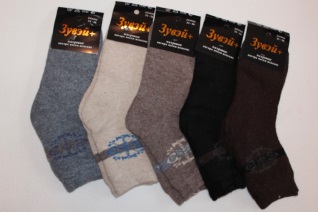 0014001400140014Носки подростковые теплые «Зувей», махра (№С4907)31-36ангора 70%, шерсть 20%, эластан 10%ангора 70%, шерсть 20%, эластан 10%ангора 70%, шерсть 20%, эластан 10%12 пар12 пар42,00 руб./пара (упаковка 504,00 руб.)42,00 руб./пара (упаковка 504,00 руб.)33,60 руб./пара (упаковка 403,20 руб.)33,60 руб./пара (упаковка 403,20 руб.)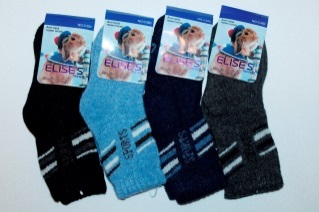 0020002000200020Носки детские теплые «Elise’s» (№С350, 337)20-25, 25-30, 30-35ангора 75%, шерсть 20%, лайкра 5%ангора 75%, шерсть 20%, лайкра 5%ангора 75%, шерсть 20%, лайкра 5%12 пар12 пар55,00 руб./пара (упаковка 660,00 руб.)55,00 руб./пара (упаковка 660,00 руб.)44,00 руб./пара (упаковка 528,00 руб.)44,00 руб./пара (упаковка 528,00 руб.)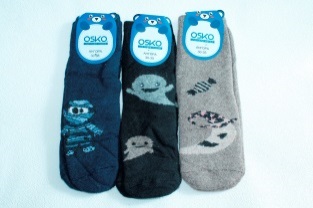 0034003400340034Носки детские теплые «Osko» (№3306)20-25, 25-30, 30-35ангора 50%, шерсть 35%, полиамид 10%, спандекс 5%ангора 50%, шерсть 35%, полиамид 10%, спандекс 5%ангора 50%, шерсть 35%, полиамид 10%, спандекс 5%12 пар12 пар38,00 руб./пара (упаковка 456,00 руб.)38,00 руб./пара (упаковка 456,00 руб.)30,40 руб./пара (упаковка 364,80 руб.)30,40 руб./пара (упаковка 364,80 руб.)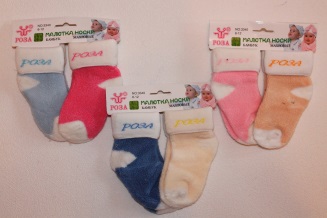 0083008300830083Носки детские теплые «Роза», махровые (№3340)0-6, 6-12 месяцевбамбук 80%, полиамид 15%, лайкра 5%бамбук 80%, полиамид 15%, лайкра 5%бамбук 80%, полиамид 15%, лайкра 5%12 пар12 пар32,00 руб./пара (упаковка 384,00 руб.)32,00 руб./пара (упаковка 384,00 руб.)25,60 руб./пара (упаковка 307,20 руб.)25,60 руб./пара (упаковка 307,20 руб.)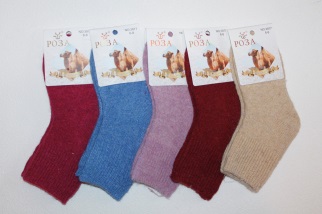 0089008900890089Носки детские теплые «Роза» (№3877, 3880)6-8, 8-10, 10-12верблюжья шерсть 85%, эластан 15%верблюжья шерсть 85%, эластан 15%верблюжья шерсть 85%, эластан 15%12 пар12 пар52,00 руб./пара (упаковка 624,00 руб.)52,00 руб./пара (упаковка 624,00 руб.)41,60 руб./пара (упаковка 499,20 руб.)41,60 руб./пара (упаковка 499,20 руб.)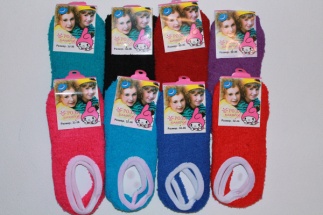 0111011101110111Следки детские теплые «Роза» с тормозами (№3543)22-26, 27-31, 32-36бамбук 80%, полиамид 15%, лайкра 5%бамбук 80%, полиамид 15%, лайкра 5%бамбук 80%, полиамид 15%, лайкра 5%12 пар12 пар30,00 руб./пара (упаковка 360,00 руб.)30,00 руб./пара (упаковка 360,00 руб.)24,00 руб./пара (упаковка 288,00 руб.)24,00 руб./пара (упаковка 288,00 руб.)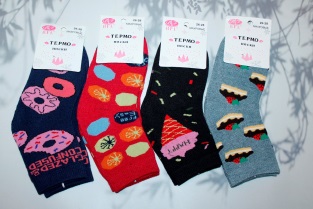 0187018701870187Носки детские теплые «BFL» махровые (№НС22)26-28, 28-30, 31-33хлопок 85%, полиамид 15%хлопок 85%, полиамид 15%хлопок 85%, полиамид 15%12 пар12 пар39,00 руб./пара (упаковка 468,00 руб.)39,00 руб./пара (упаковка 468,00 руб.)31,20 руб./пара (упаковка 374,40 руб.)31,20 руб./пара (упаковка 374,40 руб.)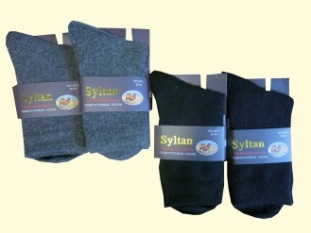 0188018801880188Носки подростковые теплые «Султан» (№3873)36-38, 38-40верблюжья шерсть 85%, эластан 15%верблюжья шерсть 85%, эластан 15%верблюжья шерсть 85%, эластан 15%12 пар12 пар48,00 руб./пара (упаковка 576,00 руб.)48,00 руб./пара (упаковка 576,00 руб.)38,40 руб./пара (упаковка 460,80 руб.)38,40 руб./пара (упаковка 460,80 руб.)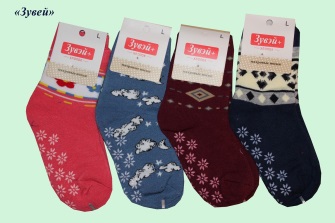 0194019401940194Носки детские теплый «Зувей», махровые, с тормозами (№7051-7053)S, M, Lхлопок 80%, полиамид 5%, лайкра 15%хлопок 80%, полиамид 5%, лайкра 15%хлопок 80%, полиамид 5%, лайкра 15%12 пар12 пар38,00 руб./пара (упаковка 456,00 руб.)38,00 руб./пара (упаковка 456,00 руб.)30,40 руб./пара (упаковка 364,80 руб.)30,40 руб./пара (упаковка 364,80 руб.)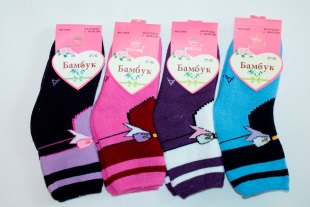 0204020402040204Носки детские теплые «Корона», с начесом (№3205, 3027, 3022, 3051, 3028)26-31, 32-37бамбук 90%, спандекс 5%, лайкра 5%бамбук 90%, спандекс 5%, лайкра 5%бамбук 90%, спандекс 5%, лайкра 5%12 пар12 пар38,00 руб./пара (упаковка 456,00 руб.)38,00 руб./пара (упаковка 456,00 руб.)30,40 руб./пара (упаковка 364,80 руб.)30,40 руб./пара (упаковка 364,80 руб.)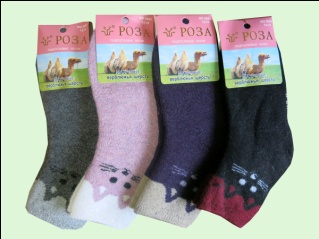 0309030903090309Носки подростковые теплые «Роза», махровые (№3843)12-14, 14-16верблюжья шерсть 85%, эластан 15%верблюжья шерсть 85%, эластан 15%верблюжья шерсть 85%, эластан 15%12 пар12 пар45,00 руб./пара (упаковка 540,00 руб.)45,00 руб./пара (упаковка 540,00 руб.)36,00 руб./пара (упаковка 432,00 руб.)36,00 руб./пара (упаковка 432,00 руб.)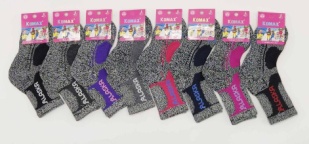 0314031403140314Носки детские теплые «Komax» (№S8880-21)3-5, 5-8, 8-12шерсть 85%, ангора 10%, лайкра 5%шерсть 85%, ангора 10%, лайкра 5%шерсть 85%, ангора 10%, лайкра 5%12 пар12 пар54,00 руб./пара (упаковка 648,00 руб.)54,00 руб./пара (упаковка 648,00 руб.)43,20 руб./пара (упаковка 518,40 руб.)43,20 руб./пара (упаковка 518,40 руб.)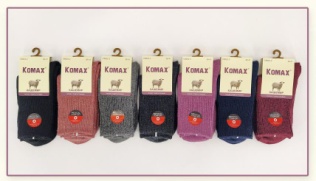 0331033103310331Носки подростковые теплые «Komax» (№С8822-2)30-35, 36-41кашемир 55%, овечья шерсть 25%, полиамид 8%, лайкра 2%кашемир 55%, овечья шерсть 25%, полиамид 8%, лайкра 2%кашемир 55%, овечья шерсть 25%, полиамид 8%, лайкра 2%12 пар12 пар61,00 руб./пара (упаковка 732,00 руб.)61,00 руб./пара (упаковка 732,00 руб.)48,80 руб./пара (упаковка 585,60 руб.)48,80 руб./пара (упаковка 585,60 руб.)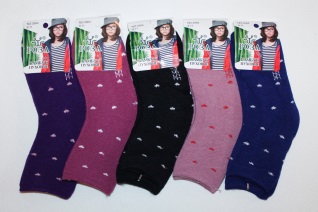 0340034003400340Носки детские теплые «Роза» пуховые (№3538, 3560, 3564)9-11, 11-13бамбук 80%, полиамид 15%, лайкра 5%бамбук 80%, полиамид 15%, лайкра 5%бамбук 80%, полиамид 15%, лайкра 5%12 пар12 пар38,00 руб./пара (упаковка 456,00 руб.)38,00 руб./пара (упаковка 456,00 руб.)30,40 руб./пара (упаковка 364,80 руб.)30,40 руб./пара (упаковка 364,80 руб.)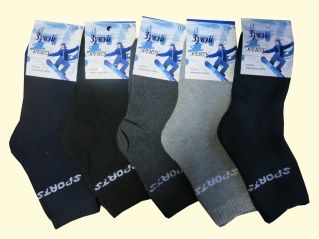 0353035303530353Носки детские теплые «Зувей», махровые (№С7102)25-30, 31-35, 36-41хлопок 80%, полиамид 5%, лайкра 15%хлопок 80%, полиамид 5%, лайкра 15%хлопок 80%, полиамид 5%, лайкра 15%12 пар12 пар32,00 руб./пара (упаковка 384,00 руб.)32,00 руб./пара (упаковка 384,00 руб.)25,60 руб./пара (упаковка 307,20 руб.)25,60 руб./пара (упаковка 307,20 руб.)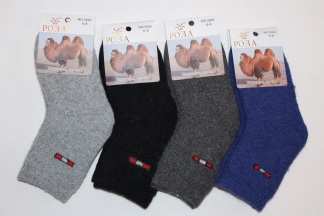 0372037203720372Носки детские теплые «Роза», махровые (№3555)6-8, 8-10, 10-12верблюжья шерсть 85%, эластан 15%верблюжья шерсть 85%, эластан 15%верблюжья шерсть 85%, эластан 15%12 пар12 пар38,00 руб./пара (упаковка 456,00 руб.)38,00 руб./пара (упаковка 456,00 руб.)30,40 руб./пара (упаковка 364,80 руб.)30,40 руб./пара (упаковка 364,80 руб.)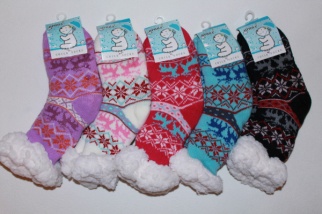 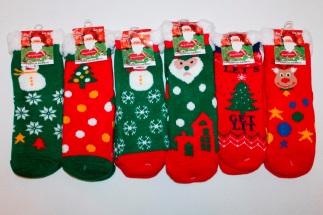 0382038203820382Носки детские теплые с мехом (№2011, F009, F007, D18)29-32, 32-35акрил 80%, полиэстер 20% или верблюжья шерсть 50%, бамбук 25%, хлопок 20%, эластан 5%акрил 80%, полиэстер 20% или верблюжья шерсть 50%, бамбук 25%, хлопок 20%, эластан 5%акрил 80%, полиэстер 20% или верблюжья шерсть 50%, бамбук 25%, хлопок 20%, эластан 5%12 пар12 пар149,00 руб./пара (упаковка 1788,00 руб.)149,00 руб./пара (упаковка 1788,00 руб.)119,20 руб./пара (упаковка 1430,40 руб.)119,20 руб./пара (упаковка 1430,40 руб.)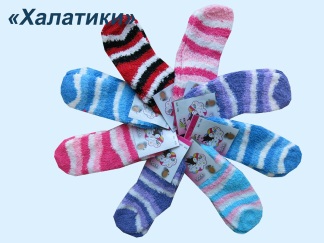 0390039003900390Носки детские теплые «Ланю-Халатики» (№С117, 118)31-36 мальчик, 30-35 девочкахлопок 70%, спандекс 20%, нейлон 10%хлопок 70%, спандекс 20%, нейлон 10%хлопок 70%, спандекс 20%, нейлон 10%12 пар12 пар43,00 руб./пара (упаковка 516,00 руб.)43,00 руб./пара (упаковка 516,00 руб.)34,40 руб./пара (упаковка 412,80 руб.)34,40 руб./пара (упаковка 412,80 руб.)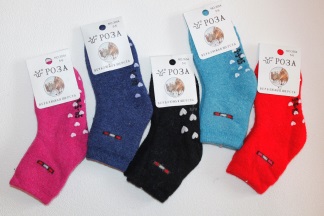 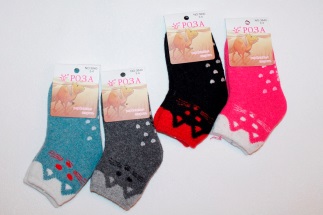 0411041104110411Носки детские теплые «Роза», махровые (№3554, 3840)1-2, 3-4, 5-6верблюжья шерсть 85%, эластан 15%верблюжья шерсть 85%, эластан 15%верблюжья шерсть 85%, эластан 15%12 пар12 пар38,00 руб./пара (упаковка 456,00 руб.)38,00 руб./пара (упаковка 456,00 руб.)30,40 руб./пара (упаковка 364,80 руб.)30,40 руб./пара (упаковка 364,80 руб.)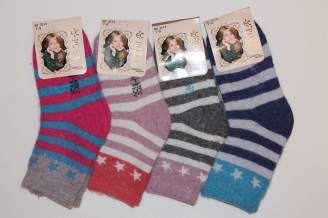 0567056705670567Носки детские теплые «Роза» (№3514)7-9, 10-12шерсть 80%, спандекс 20%шерсть 80%, спандекс 20%шерсть 80%, спандекс 20%12 пар12 пар38,00 руб./пара (упаковка 456,00 руб.)38,00 руб./пара (упаковка 456,00 руб.)30,40 руб./пара (упаковка 364,80 руб.)30,40 руб./пара (упаковка 364,80 руб.)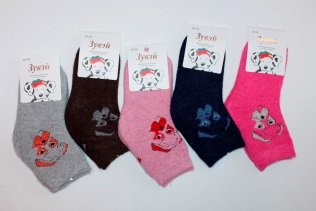 0568056805680568Носки детские теплые «Зувей», махровые (№7262, 7263)26-30, 30-34, 34-38ангора 50%, шерсть 30%, полиамид 15%, эластан 5%ангора 50%, шерсть 30%, полиамид 15%, эластан 5%ангора 50%, шерсть 30%, полиамид 15%, эластан 5%12 пар12 пар41,00 руб./пара (упаковка 492,00 руб.)41,00 руб./пара (упаковка 492,00 руб.)32,80 руб./пара (упаковка 393,60 руб.)32,80 руб./пара (упаковка 393,60 руб.)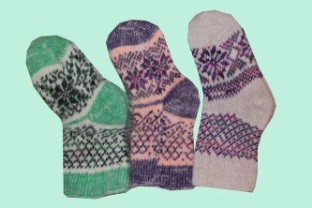 0578057805780578Носки детские вязаныеподростокангора 100%ангора 100%ангора 100%1 пара1 пара85,00 руб.85,00 руб.68,00 руб.68,00 руб.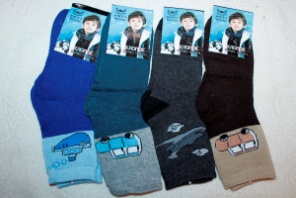 0638063806380638Носки детские теплые «Волшебный ангел» махровые (№1003)15-20, 20-25, 25-30хлопок 85%, полиамид 10%, эластан 5%хлопок 85%, полиамид 10%, эластан 5%хлопок 85%, полиамид 10%, эластан 5%12 пар12 пар32,00 руб./пара (упаковка 384,00 руб.)32,00 руб./пара (упаковка 384,00 руб.)25,60 руб./пара (упаковка 307,20 руб.)25,60 руб./пара (упаковка 307,20 руб.)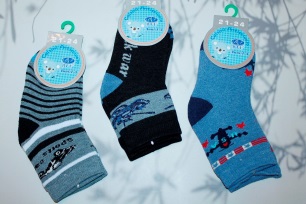 0644064406440644Носки детские теплые «BFL», махровые (№НС12)1-3, 4-6, 7-9, 10-12хлопок 95%, эластан 5%хлопок 95%, эластан 5%хлопок 95%, эластан 5%12 пар12 пар39,00 руб./пара (упаковка 468,00 руб.)39,00 руб./пара (упаковка 468,00 руб.)31,20 руб./пара (упаковка 374,40 руб.)31,20 руб./пара (упаковка 374,40 руб.)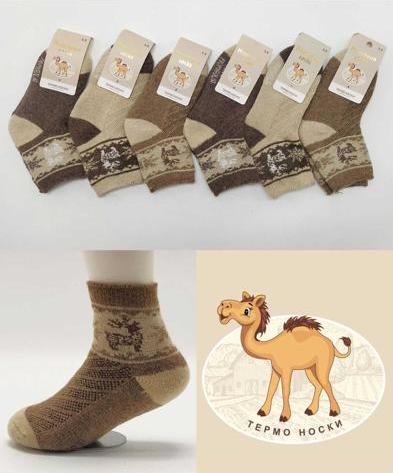 0676067606760676Носки детские теплые «Komax» (№С-1, С-2)3-5, 5-8, 8-12верблюжья шерсть 60%, овечья шерсть 30%, полиамид 8%, лайкра 2%верблюжья шерсть 60%, овечья шерсть 30%, полиамид 8%, лайкра 2%верблюжья шерсть 60%, овечья шерсть 30%, полиамид 8%, лайкра 2%20 пар20 пар99,00 руб./пара (упаковка 1980,00 руб.)99,00 руб./пара (упаковка 1980,00 руб.)79,20 руб./пара (упаковка 1584,00 руб.)79,20 руб./пара (упаковка 1584,00 руб.)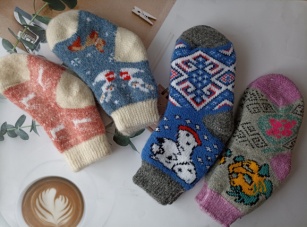 0715071507150715Носки детские вязаныешерстьшерстьшерсть1 пара1 пара110,00 руб.110,00 руб.88,00 руб.88,00 руб.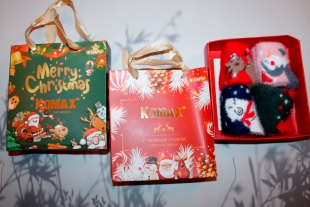 0725072507250725Носки детские теплые «Комах» (№ГОД-2)S, M, Lкроличья шерсть 88%, овечья шерсть 10%, лайкра 2%кроличья шерсть 88%, овечья шерсть 10%, лайкра 2%кроличья шерсть 88%, овечья шерсть 10%, лайкра 2%4 пары4 пары348,00 руб. за упаковку348,00 руб. за упаковку278,40 руб. за упаковку278,40 руб. за упаковку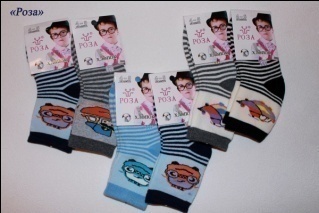 0741074107410741Носки детские теплые «Роза», махровые(№3572)2-3, 4-5, 6-7 летхлопок 55%, бамбук 27%, эластин 15,5%, поролон 2,5%хлопок 55%, бамбук 27%, эластин 15,5%, поролон 2,5%хлопок 55%, бамбук 27%, эластин 15,5%, поролон 2,5%12 пар12 пар35,00 руб./пара (упаковка 420,00 руб.)35,00 руб./пара (упаковка 420,00 руб.)28,00 руб./пара (упаковка 336,00 руб.)28,00 руб./пара (упаковка 336,00 руб.)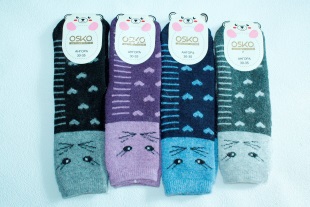 0781078107810781Носки детские теплые «Osko» (№3303)20-25, 25-30, 30-35ангора 50%, шерсть 35%, полиамид 10%, спандекс 5%ангора 50%, шерсть 35%, полиамид 10%, спандекс 5%ангора 50%, шерсть 35%, полиамид 10%, спандекс 5%12 пар12 пар38,00 руб./пара (упаковка 456,00 руб.)38,00 руб./пара (упаковка 456,00 руб.)30,40 руб./пара (упаковка 364,80 руб.)30,40 руб./пара (упаковка 364,80 руб.)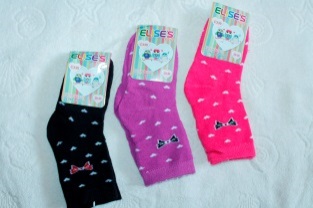 0786078607860786Носки детские теплые «Elise’s», махровые (№339, 371)20-25, 25-30, 30-35хлопок 85%, полиамид 10%, спандекс 5%хлопок 85%, полиамид 10%, спандекс 5%хлопок 85%, полиамид 10%, спандекс 5%12 пар12 пар36,00 руб./пара (упаковка 432,00 руб.)36,00 руб./пара (упаковка 432,00 руб.)28,80 руб./пара (упаковка 345,60 руб.)28,80 руб./пара (упаковка 345,60 руб.)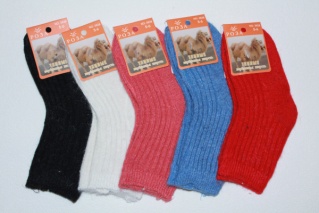 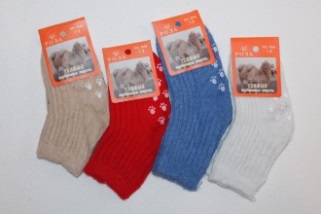 0808080808080808Носки детские теплые «Роза» (№3838)1-2, 3-4, 5-6верблюжья шерсть 85%, эластан 15%верблюжья шерсть 85%, эластан 15%верблюжья шерсть 85%, эластан 15%12 пар12 пар38,00 руб./пара (упаковка 456,00 руб.)38,00 руб./пара (упаковка 456,00 руб.)30,40 руб./пара (упаковка 364,80 руб.)30,40 руб./пара (упаковка 364,80 руб.)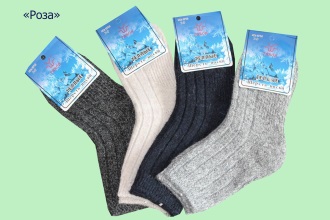 0826082608260826Носки детские теплые «Роза» (№3715, 3727)M, Lшерсть 80%, спандекс 20%шерсть 80%, спандекс 20%шерсть 80%, спандекс 20%12 пар12 пар41,00 руб./пара (упаковка 492,00 руб.)41,00 руб./пара (упаковка 492,00 руб.)32,80 руб./пара (упаковка 393,60 руб.)32,80 руб./пара (упаковка 393,60 руб.)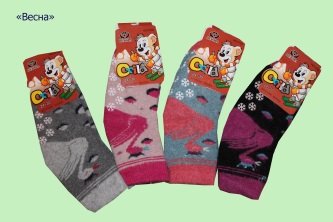 0834083408340834Носки детские теплые «Весна», с тормозами (3752)16-22, 24-30, 32-38шерсть 20%, ангора 75%, лайкра 5%шерсть 20%, ангора 75%, лайкра 5%шерсть 20%, ангора 75%, лайкра 5%12 пар12 пар50,00 руб./пара (упаковка 600,00 руб.)50,00 руб./пара (упаковка 600,00 руб.)40,00 руб./пара (упаковка 480,00 руб.)40,00 руб./пара (упаковка 480,00 руб.)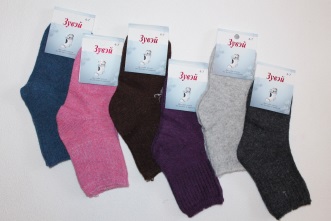 0835083508350835Носки детские теплые «Зувэй» (№С7195)1-3, 4-7, 8-12 летангора 50%, шерсть 30%, полиамид 15%, эластан 5%ангора 50%, шерсть 30%, полиамид 15%, эластан 5%ангора 50%, шерсть 30%, полиамид 15%, эластан 5%12 пар12 пар33,00 руб./пара (упаковка 396,00 руб.)33,00 руб./пара (упаковка 396,00 руб.)26,40 руб./пара (упаковка 316,80 руб.)26,40 руб./пара (упаковка 316,80 руб.)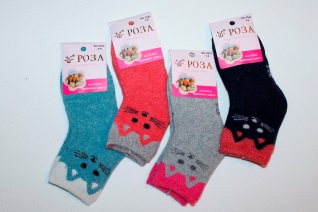 0845084508450845Носки детские теплые «Роза», махровые (№3842)6-8, 8-10, 10-12верблюжья шерсть 85%, эластан 15%верблюжья шерсть 85%, эластан 15%верблюжья шерсть 85%, эластан 15%12 пар12 пар41,00 руб./пара (упаковка 492,00 руб.)41,00 руб./пара (упаковка 492,00 руб.)32,80 руб./пара (упаковка 393,60 руб.)32,80 руб./пара (упаковка 393,60 руб.)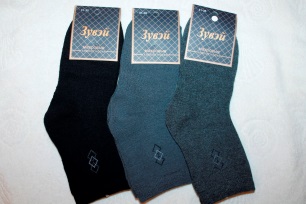 0848084808480848Носки подростковые плотные «Зувэй» (№0529)31-35, 36-41хлопок 80%, полиамид 15%, эластан 5%хлопок 80%, полиамид 15%, эластан 5%хлопок 80%, полиамид 15%, эластан 5%12 пар12 пар47,00 руб./пара (упаковка 564,00 руб.)47,00 руб./пара (упаковка 564,00 руб.)37,60 руб./пара (упаковка 451,20 руб.)37,60 руб./пара (упаковка 451,20 руб.)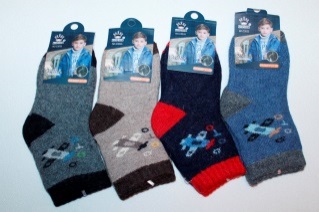 0850085008500850Носки детские теплые «Корона» (№С3533, 3531)21-26, 26-31, 31-36ангора 75%, шерсть 20%, лайкра 5%ангора 75%, шерсть 20%, лайкра 5%ангора 75%, шерсть 20%, лайкра 5%12 пар12 пар38,00 руб./пара (упаковка 456,00 руб.)38,00 руб./пара (упаковка 456,00 руб.)30,40 руб./пара (упаковка 364,80 руб.)30,40 руб./пара (упаковка 364,80 руб.)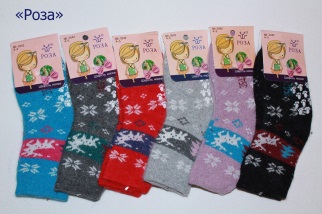 0868086808680868Носки детские теплые «Роза» (№3542)1-2, 3-4, 5-6шерсть 80%, спандекс 20%шерсть 80%, спандекс 20%шерсть 80%, спандекс 20%10 пар10 пар50,00 руб./пара (упаковка 500,00 руб.)50,00 руб./пара (упаковка 500,00 руб.)40,00 руб./пара (упаковка 400,00 руб.)40,00 руб./пара (упаковка 400,00 руб.)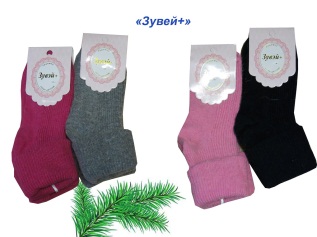 0871087108710871Носки детские теплые «Зувей», отворот5-7 летшерсть 85%, полиамид 10%, эластан 5%шерсть 85%, полиамид 10%, эластан 5%шерсть 85%, полиамид 10%, эластан 5%12 пар12 пар38,00 руб./пара (упаковка 456,00 руб.)38,00 руб./пара (упаковка 456,00 руб.)30,40 руб./пара (упаковка 364,80 руб.)30,40 руб./пара (упаковка 364,80 руб.)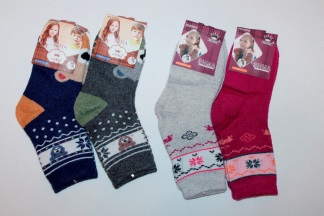 0917091709170917Носки детские теплые «Корона», махровые (№С3541, 3542)21-26, 26-31, 31-36ангора 75%, шерсть 20%, лайкра 5%ангора 75%, шерсть 20%, лайкра 5%ангора 75%, шерсть 20%, лайкра 5%12 пар12 пар42,00 руб./пара (упаковка 50400 руб.)42,00 руб./пара (упаковка 50400 руб.)33,60 руб./пара (упаковка 403,20 руб.)33,60 руб./пара (упаковка 403,20 руб.)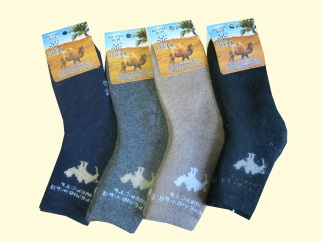 0926092609260926Носки подростковые теплые «Роза», махровые (№3704)36-38шерсть 80%, спандекс 20%шерсть 80%, спандекс 20%шерсть 80%, спандекс 20%12 пар12 пар45,00 руб./пара (упаковка 540,00 руб.)45,00 руб./пара (упаковка 540,00 руб.)36,00 руб./пара (упаковка 432,00 руб.)36,00 руб./пара (упаковка 432,00 руб.)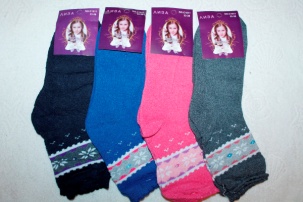 0928092809280928Носки подростковые теплые «Лиза», махровые (№С1011)28-33, 33-38хлопок 85%, полиамид 10%, эластан 5%хлопок 85%, полиамид 10%, эластан 5%хлопок 85%, полиамид 10%, эластан 5%12 пар12 пар33,00 руб./пара (упаковка 396,00 руб.)33,00 руб./пара (упаковка 396,00 руб.)26,40 руб./пара (упаковка 316,80 руб.)26,40 руб./пара (упаковка 316,80 руб.)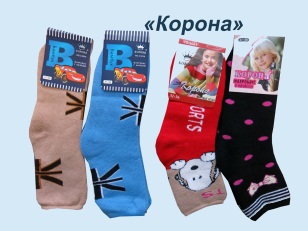 0938093809380938Носки детские теплые «Корона» (махровые с начесом) (№С3030, 3061, 3052)21-26, 26-31, 31-36хлопок 90%, спандекс 5%, лайкра 5%хлопок 90%, спандекс 5%, лайкра 5%хлопок 90%, спандекс 5%, лайкра 5%12 пар12 пар35,00 руб./пара (упаковка 420,00 руб.)35,00 руб./пара (упаковка 420,00 руб.)28,00 руб./пара (упаковка 336,00 руб.)28,00 руб./пара (упаковка 336,00 руб.)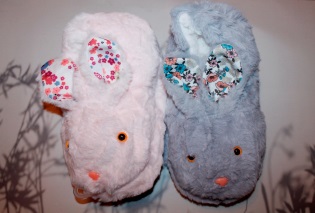 0967096709670967Носки детские «Лиана» (№С018)5-7, 8-10, 10-12акрил 40%, полиэстер 60%акрил 40%, полиэстер 60%акрил 40%, полиэстер 60%12 пар, разный размер и цвет12 пар, разный размер и цвет240,00 руб./пара (упаковка 2880,00 руб.)240,00 руб./пара (упаковка 2880,00 руб.)192,00 руб./пара (упаковка 2304,00 руб.)192,00 руб./пара (упаковка 2304,00 руб.)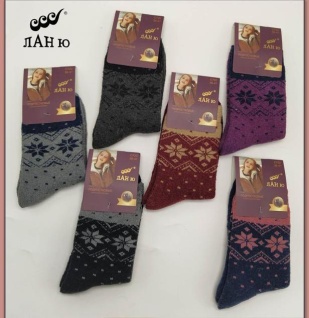 1149114911491149Носки подростковые теплые «Ланю» (№С720-12)30-35, 36-41шерсть 85%, ангора 10%, лайкра 5%шерсть 85%, ангора 10%, лайкра 5%шерсть 85%, ангора 10%, лайкра 5%12 пар12 пар50,00 руб./пара (упаковка 600,00 руб.)50,00 руб./пара (упаковка 600,00 руб.)40,00 руб./пара (упаковка 480,00 руб.)40,00 руб./пара (упаковка 480,00 руб.)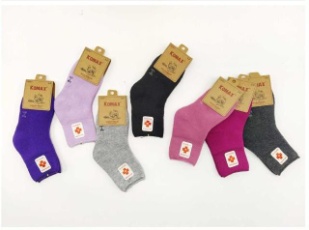 1176117611761176Носки детские теплые «Komax»  (№С8200-1)3-5, 5-8, 8-12верблюд 30%, хлопок 60%, полиамид 8%, лайкра 2%верблюд 30%, хлопок 60%, полиамид 8%, лайкра 2%верблюд 30%, хлопок 60%, полиамид 8%, лайкра 2%12 пар12 пар38,00 руб./пара (упаковка 456,00 руб.)38,00 руб./пара (упаковка 456,00 руб.)48,00 руб./пара (упаковка 364,80 руб.)48,00 руб./пара (упаковка 364,80 руб.)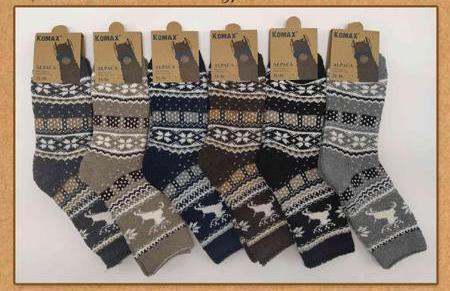 1177117711771177Носки подростковые «Komax» (№Н7)31-36шерсть альпака 88%, полиамид 10%, лайкра 2%шерсть альпака 88%, полиамид 10%, лайкра 2%шерсть альпака 88%, полиамид 10%, лайкра 2%12 пар12 пар95,00 руб./пара (упаковка 1140,00 руб.)95,00 руб./пара (упаковка 1140,00 руб.)76,00 руб./пара (упаковка 912,00 руб.)76,00 руб./пара (упаковка 912,00 руб.)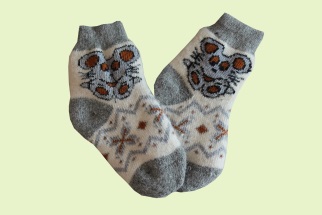 1182118211821182Носки детские вязаныеподростокшерсть 100%шерсть 100%шерсть 100%1 пара1 пара98,00 руб.98,00 руб.78,40 руб.78,40 руб.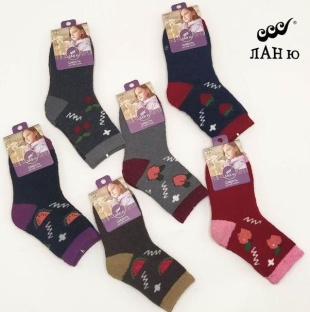 1187118711871187Носки детские теплые «Ланю» (№С721)3-5, 5-8, 8-12шерсть 85%, ангора 10%, лайкра 5%шерсть 85%, ангора 10%, лайкра 5%шерсть 85%, ангора 10%, лайкра 5%12 пар12 пар43,00 руб./пара (упаковка 516,00 руб.)43,00 руб./пара (упаковка 516,00 руб.)34,40 руб./пара (упаковка 412,80 руб.)34,40 руб./пара (упаковка 412,80 руб.)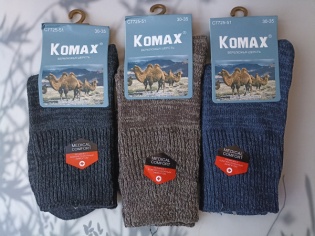 1188118811881188Носки подростковые «Komax» (№С7725-51)30-35, 36-41верблюжья шерсть 30%, овечья шерсть 30%, полиамид 8%, лайкра 2%верблюжья шерсть 30%, овечья шерсть 30%, полиамид 8%, лайкра 2%верблюжья шерсть 30%, овечья шерсть 30%, полиамид 8%, лайкра 2%12 пар12 пар61,00 руб./пара (упаковка 732,00 руб.)61,00 руб./пара (упаковка 732,00 руб.)48,80 руб./пара (упаковка 585,60 руб.)48,80 руб./пара (упаковка 585,60 руб.)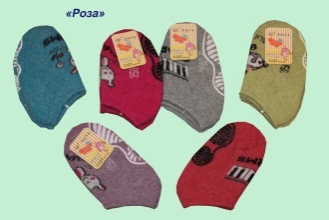 1189118911891189Носки детские теплые короткие «Роза», с тормозами (№3507)S, M, L, XLшерсть 80%, спандекс 20%шерсть 80%, спандекс 20%шерсть 80%, спандекс 20%12 пар12 пар40,00 руб./пара (упаковка 480,00 руб.)40,00 руб./пара (упаковка 480,00 руб.)32,00 руб./пара (упаковка 384,00 руб.)32,00 руб./пара (упаковка 384,00 руб.)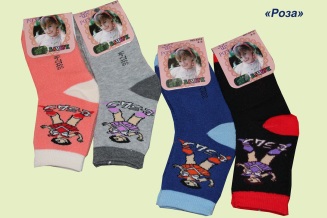 1195119511951195Носки детские теплые «Роза», махровые (№3312)2-3, 4-5 летбамбук 80%, полиамид 15%, лайкра 5%бамбук 80%, полиамид 15%, лайкра 5%бамбук 80%, полиамид 15%, лайкра 5%12 пар12 пар22,00 руб./пара (упаковка 264,00 руб.)22,00 руб./пара (упаковка 264,00 руб.)17,60 руб./пара (упаковка 211,20 руб.)17,60 руб./пара (упаковка 211,20 руб.)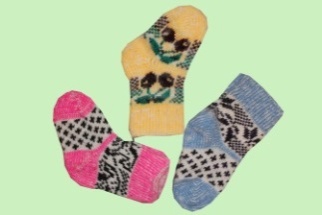 1202120212021202Носки детские вязаные3-4 годаангора 100%ангора 100%ангора 100%1 пара1 пара68,00 руб.68,00 руб.54,40 руб.54,40 руб.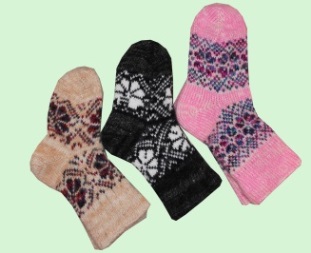 1203120312031203Носки детские вязаныешкольникангора 100%ангора 100%ангора 100%1 пара1 пара75,00 руб.75,00 руб.60,00 руб.60,00 руб.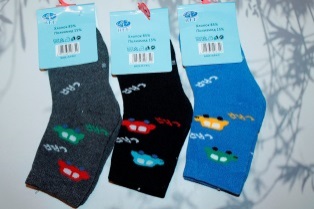 1205120512051205Носки детские теплые «BFL», махровые (№НС20, НС17)26-28, 28-30, 31-33хлопок 85%, полиамид 15%хлопок 85%, полиамид 15%хлопок 85%, полиамид 15%12 пар12 пар39,00 руб./пара (упаковка 468,00 руб.)39,00 руб./пара (упаковка 468,00 руб.)31,20 руб./пара (упаковка 374,40 руб.)31,20 руб./пара (упаковка 374,40 руб.)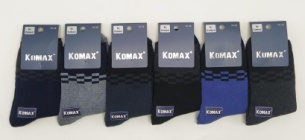 1466146614661466Носки детские «Komax» (№С90)30-34, 35-39хлопок 88%, полиамид 10%, эластан 2%хлопок 88%, полиамид 10%, эластан 2%хлопок 88%, полиамид 10%, эластан 2%12 пар12 пар46,00 руб./пара (упаковка 552,00 руб.)46,00 руб./пара (упаковка 552,00 руб.)36,80 руб./пара (упаковка 441,60 руб.)36,80 руб./пара (упаковка 441,60 руб.)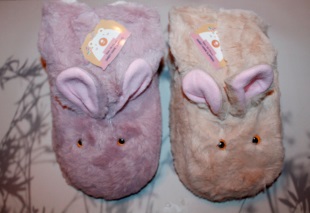 1467146714671467Носки детские «Лиана» (№С016)5-7, 8-10, 10-12акрил 40%, полиэстер 60%акрил 40%, полиэстер 60%акрил 40%, полиэстер 60%12 пар, разный размер и цвет12 пар, разный размер и цвет255,00 руб./пара (упаковка 3060,00 руб.)255,00 руб./пара (упаковка 3060,00 руб.)204,00 руб./пара (упаковка 2448,00 руб.)204,00 руб./пара (упаковка 2448,00 руб.)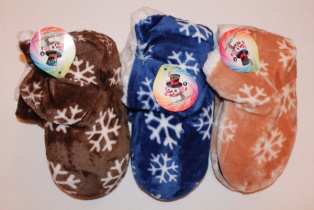 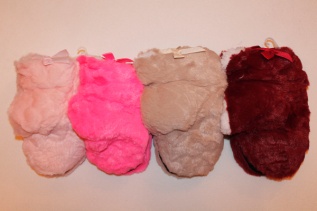 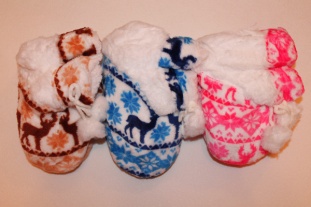 1468146814681468Носки детские «Ангел» (№С5, С15)5-7, 8-10, 10-12акрил 40%, полиэстер 60%акрил 40%, полиэстер 60%акрил 40%, полиэстер 60%12 пар, разный размер и цвет12 пар, разный размер и цвет135,00 руб./пара (упаковка 1620,00 руб.)135,00 руб./пара (упаковка 1620,00 руб.)108,00 руб./пара (упаковка 1296,00 руб.)108,00 руб./пара (упаковка 1296,00 руб.)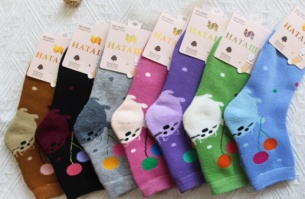 1575157515751575Носки детские «Наташа», махровые (№8283)20-25, 25-30, 30-35хлопок 90%, полиамид 8%, эластан 2%хлопок 90%, полиамид 8%, эластан 2%хлопок 90%, полиамид 8%, эластан 2%12 пар12 пар32,00 руб./пара (упаковка 384,00 руб.)32,00 руб./пара (упаковка 384,00 руб.)25,60 руб./пара (упаковка 307,20 руб.)25,60 руб./пара (упаковка 307,20 руб.)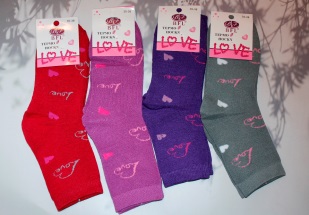 1578157815781578Носки подростковые «BFL» махровые (№НС18, НС24, НС26)35-38хлопок 95%, полиамид 5%хлопок 95%, полиамид 5%хлопок 95%, полиамид 5%12 пар12 пар45,00 руб./пара (упаковка 550,00 руб.)45,00 руб./пара (упаковка 550,00 руб.)36,00 руб./пара (упаковка 432,00 руб.)36,00 руб./пара (упаковка 432,00 руб.)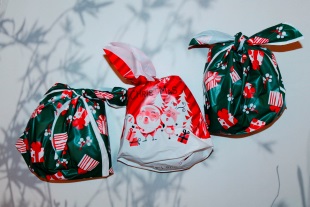 1580158015801580Носки детские теплые «Komax»1-4, 5-8, 9-12шерсть норки 88%, кроличья шерсть 10%, лайкра 2%шерсть норки 88%, кроличья шерсть 10%, лайкра 2%шерсть норки 88%, кроличья шерсть 10%, лайкра 2%2 пары + подарок2 пары + подарок160,00 руб. упаковка160,00 руб. упаковка128,00 руб. упаковка128,00 руб. упаковка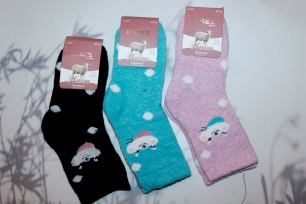 1581158115811581Носки детские теплые «Elise’s» (№346)20-25, 25-30, 30-35кашемир 80%, полиамид 15%, спандекс 5%кашемир 80%, полиамид 15%, спандекс 5%кашемир 80%, полиамид 15%, спандекс 5%12 пар12 пар41,00 руб./пара (упаковка 492,00 руб.)41,00 руб./пара (упаковка 492,00 руб.)32,80 руб./пара (упаковка 393,60 руб.)32,80 руб./пара (упаковка 393,60 руб.)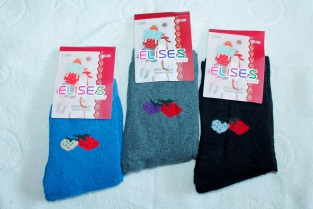 1582158215821582Носки подростковые махровые «Elise’s» (№305, 304)32-38хлопок 85%, полиамид 10%, спандекс 5%хлопок 85%, полиамид 10%, спандекс 5%хлопок 85%, полиамид 10%, спандекс 5%12 пар12 пар39,00 руб./пара (упаковка 468,00 руб.)39,00 руб./пара (упаковка 468,00 руб.)31,20 руб./пара (упаковка 374,40 руб.)31,20 руб./пара (упаковка 374,40 руб.)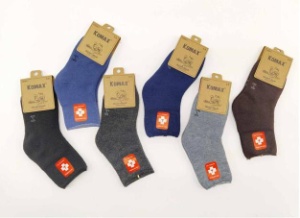 1603160316031603Носки детские теплые «Komax» (№С8300-1)3-5, 5-8, 8-12верблюд 30%, хлопок 60%, полиамид 8%, лайкра 2%верблюд 30%, хлопок 60%, полиамид 8%, лайкра 2%верблюд 30%, хлопок 60%, полиамид 8%, лайкра 2%12 пар12 пар38,00 руб./пара (упаковка 456,00 руб.)38,00 руб./пара (упаковка 456,00 руб.)30,40 руб./пара (упаковка 364,80 руб.)30,40 руб./пара (упаковка 364,80 руб.)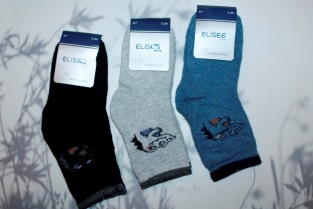 1605160516051605Носки детские теплые «Elise’s» (№351)3-5, 5-7, 7-9	ангора 50%, шерсть 35%, полиамид 10%, спандекс 5%ангора 50%, шерсть 35%, полиамид 10%, спандекс 5%ангора 50%, шерсть 35%, полиамид 10%, спандекс 5%12 пар12 пар41,00 руб./пара (упаковка 492,00 руб.)41,00 руб./пара (упаковка 492,00 руб.)32,80 руб./пара (упаковка 393,60 руб.)32,80 руб./пара (упаковка 393,60 руб.)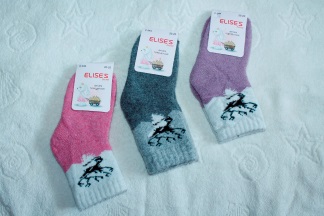 1607160716071607Носки детские теплые «Elise’s» махровые (№344, 342)20-25, 25-30, 30-35ангора 65%, шерсть 20%, полиамид 10%, лайкра 5%ангора 65%, шерсть 20%, полиамид 10%, лайкра 5%ангора 65%, шерсть 20%, полиамид 10%, лайкра 5%12 пар12 пар50,00 руб./пара (упаковка 600,00 руб.)50,00 руб./пара (упаковка 600,00 руб.)40,00 руб./пара (упаковка 480,00 руб.)40,00 руб./пара (упаковка 480,00 руб.)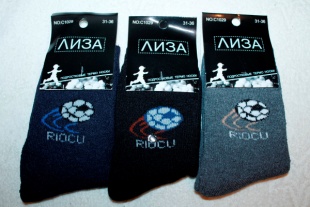 1609160916091609Носки подростковые «Лиза» махровые (№1023)31-36, 36-41хлопок 85%, полиамид 10%, эластан 5%хлопок 85%, полиамид 10%, эластан 5%хлопок 85%, полиамид 10%, эластан 5%12 пар12 пар30,00 руб./пара (упаковка 360,00 руб.)30,00 руб./пара (упаковка 360,00 руб.)24,00 руб./пара (упаковка 288,00 руб.)24,00 руб./пара (упаковка 288,00 руб.)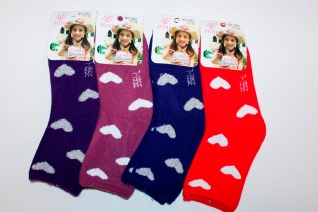 1618161816181618Носки детские теплые «Роза» (№3561)7-8, 9-10, 11-12бамбук 80%, полиамид 15%, лайкра 5%бамбук 80%, полиамид 15%, лайкра 5%бамбук 80%, полиамид 15%, лайкра 5%12 пар12 пар38,00 руб./пара (упаковка 456,00 руб.)38,00 руб./пара (упаковка 456,00 руб.)30,40 руб./пара (упаковка 364,80 руб.)30,40 руб./пара (упаковка 364,80 руб.)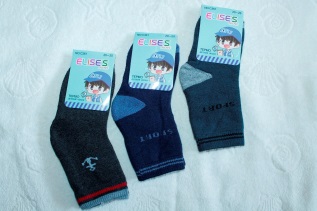 1623162316231623Носки детские теплые «Elise’s» (№С361)20-25, 25-30, 30-35хлопок 80%, полиамид 10%, спандекс 5%хлопок 80%, полиамид 10%, спандекс 5%хлопок 80%, полиамид 10%, спандекс 5%12 пар12 пар36,00 руб./пара (упаковка 432,00 руб.)36,00 руб./пара (упаковка 432,00 руб.)28,80 руб./пара (упаковка 345,60 руб.)28,80 руб./пара (упаковка 345,60 руб.)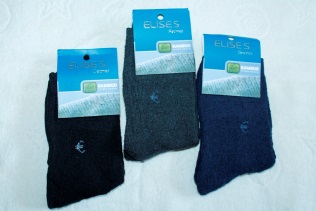 1653165316531653Носки подростковые махровые «Elise’s» (№С301)36-41бамбук 80%, спандекс 15%, полиамид 5%бамбук 80%, спандекс 15%, полиамид 5%бамбук 80%, спандекс 15%, полиамид 5%12 пар12 пар39,00 руб./пара (упаковка 468,00 руб.)39,00 руб./пара (упаковка 468,00 руб.)31,20 руб./пара (упаковка 374,40 руб.)31,20 руб./пара (упаковка 374,40 руб.)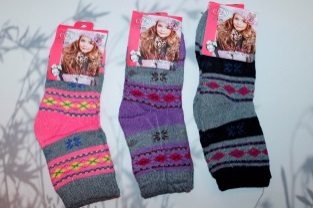 1655165516551655Носки детские теплые «Ланю», махровые (№С21)3-5, 5-8, 8-12хлопок 95%, эластан 5%хлопок 95%, эластан 5%хлопок 95%, эластан 5%12 пар12 пар33,00 руб./пара (упаковка 396,00 руб.)33,00 руб./пара (упаковка 396,00 руб.)26,40 руб./пара (упаковка 316,80 руб.)26,40 руб./пара (упаковка 316,80 руб.)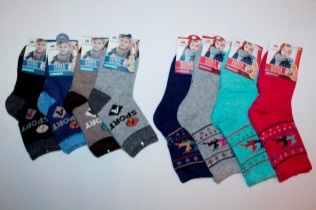 1656165616561656Носки детские теплые «Корона» (№С3551, 3552)21-26, 26-31, 31-36ангора 75%, шерсть 20%, лайкра 5%ангора 75%, шерсть 20%, лайкра 5%ангора 75%, шерсть 20%, лайкра 5%12 пар12 пар35,00 руб./пара (упаковка 420,00 руб.)35,00 руб./пара (упаковка 420,00 руб.)28,00 руб./пара (упаковка 336,00 руб.)28,00 руб./пара (упаковка 336,00 руб.)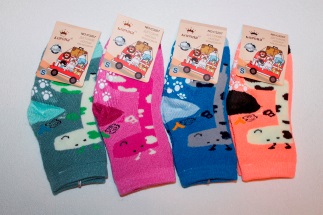 1657165716571657Носки детские теплые «Корона», махровые (№С3207)S, Mбамбук 15%, хлопок 80%, лайкра 5%бамбук 15%, хлопок 80%, лайкра 5%бамбук 15%, хлопок 80%, лайкра 5%12 пар12 пар27,00 руб./пара (упаковка 324,00 руб.)27,00 руб./пара (упаковка 324,00 руб.)21,60 руб./пара (упаковка 259,20 руб.)21,60 руб./пара (упаковка 259,20 руб.)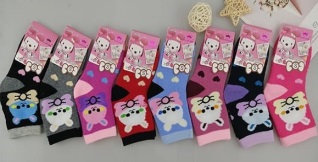 1668166816681668Носки детские теплые «Корона» махровые (№С3211)S, M, Lхлопок 80%, бамбук 15%, лайкра 5%хлопок 80%, бамбук 15%, лайкра 5%хлопок 80%, бамбук 15%, лайкра 5%12 пар12 пар33,00 руб./пара (упаковка 396,00 руб.)33,00 руб./пара (упаковка 396,00 руб.)26,40 руб./пара (упаковка 316,80 руб.)26,40 руб./пара (упаковка 316,80 руб.)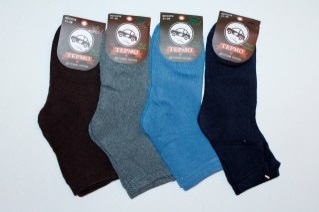 1669166916691669Носки детские теплые «Корона» махровые (№С3218)21-26, 26-31, 31-36хлопок 65%, бамбук 25%,спандекс 5%, лайкра 5%хлопок 65%, бамбук 25%,спандекс 5%, лайкра 5%хлопок 65%, бамбук 25%,спандекс 5%, лайкра 5%12 пар12 пар24,00 руб./пара (упаковка 288,00 руб.)24,00 руб./пара (упаковка 288,00 руб.)19,20 руб./пара (упаковка 230,40 руб.)19,20 руб./пара (упаковка 230,40 руб.)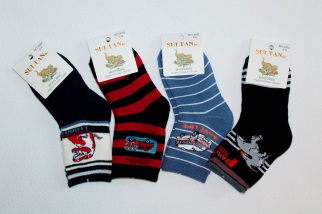 1672167216721672Носки детские теплые «Султан», махровые (№3592)4-6, 6-8, 8-10хлопок 80%, эластин 15%, поролон 5%хлопок 80%, эластин 15%, поролон 5%хлопок 80%, эластин 15%, поролон 5%12 пар12 пар38,00 руб./пара (упаковка 456,00 руб.)38,00 руб./пара (упаковка 456,00 руб.)30,40 руб./пара (упаковка 364,80 руб.)30,40 руб./пара (упаковка 364,80 руб.)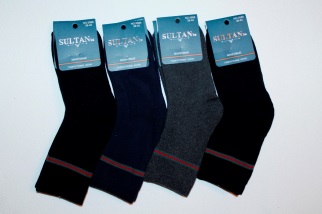 1696169616961696Носки подростковые теплые «Султан» (№3589)36-38, 38-40хлопок 80%, эластин 15%, поролон 5%хлопок 80%, эластин 15%, поролон 5%хлопок 80%, эластин 15%, поролон 5%10 пар10 пар51,00 руб./пара (упаковка 510,00 руб.)51,00 руб./пара (упаковка 510,00 руб.)40,80 руб./пара (упаковка 408,00 руб.)40,80 руб./пара (упаковка 408,00 руб.)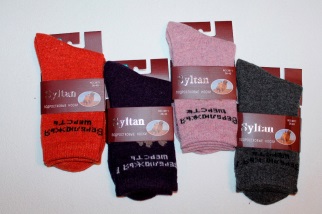 1702170217021702Носки подростковые теплые «Султан» (№3871)33-36, 36-40верблюжья шерсть 85%, эластан 15%верблюжья шерсть 85%, эластан 15%верблюжья шерсть 85%, эластан 15%12 пар12 пар45,00 руб./пара (упаковка 540,00 руб.)45,00 руб./пара (упаковка 540,00 руб.)36,00 руб./пара (упаковка 432,00 руб.)36,00 руб./пара (упаковка 432,00 руб.)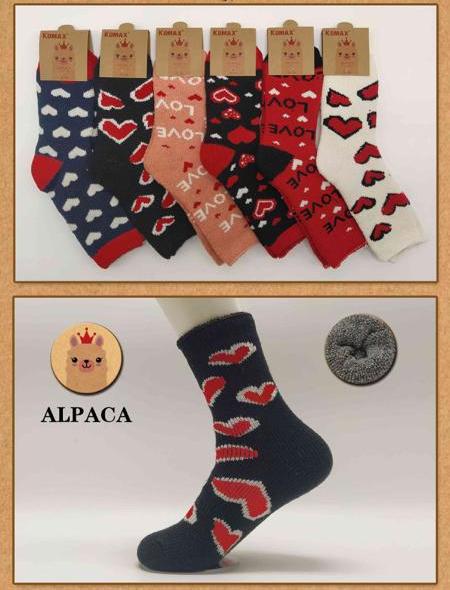 1716171617161716Носки подростковые «Komax» (№Н8)31-36шерсть альпака 88%, полиамид 10%, лайкра 2%шерсть альпака 88%, полиамид 10%, лайкра 2%шерсть альпака 88%, полиамид 10%, лайкра 2%12 пар12 пар95,00 руб./пара (упаковка 1140,00 руб.)95,00 руб./пара (упаковка 1140,00 руб.)76,00 руб./пара (упаковка 912,00 руб.)76,00 руб./пара (упаковка 912,00 руб.)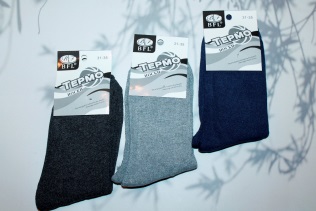 1727172717271727Носки подростковые теплые «BFL» махровые (№В362)31-35, 35-40хлопок 85%, полиамид 15%хлопок 85%, полиамид 15%хлопок 85%, полиамид 15%12 пар12 пар42,00 руб./пара (упаковка 504,00 руб.)42,00 руб./пара (упаковка 504,00 руб.)33,60 руб./пара (упаковка 403,20 руб.)33,60 руб./пара (упаковка 403,20 руб.)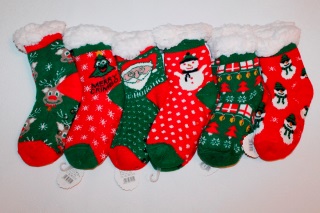 1728172817281728Носки-тапки детские теплые «Ангел» мех (№D11)5-8, 8-12 летбамбук 80%, полиамид 15%, лайкра 5%бамбук 80%, полиамид 15%, лайкра 5%бамбук 80%, полиамид 15%, лайкра 5%12 пар12 пар150,00 руб./пара (упаковка 1800,00 руб.)150,00 руб./пара (упаковка 1800,00 руб.)120,00 руб./пара (упаковка 1440,00 руб.)120,00 руб./пара (упаковка 1440,00 руб.)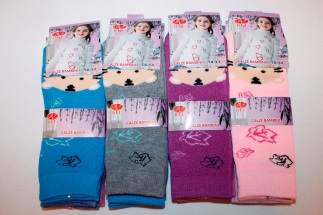 1963196319631963Носки детские теплые «БФЛ» махровые (№С190)1-3, 4-6, 7-9, 10-12хлопок 93%, эластан 7%хлопок 93%, эластан 7%хлопок 93%, эластан 7%12 пар12 пар22,00 руб./пара (упаковка 264,00 руб.)22,00 руб./пара (упаковка 264,00 руб.)17,60 руб./пара (упаковка 211,20 руб.)17,60 руб./пара (упаковка 211,20 руб.)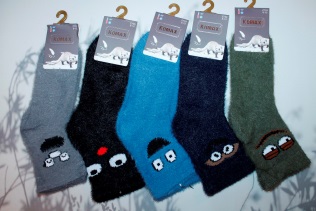 2154215421542154Носки детские теплые «Комах» (№7233)1-4, 5-8, 9-12норка шерсть 88%, кроличья шерсть 10%, лайкра 2%норка шерсть 88%, кроличья шерсть 10%, лайкра 2%норка шерсть 88%, кроличья шерсть 10%, лайкра 2%10 пар10 пар72,00 руб./пара (упаковка 720,00 руб.)72,00 руб./пара (упаковка 720,00 руб.)57,60 руб./пара (упаковка 576,00 руб.)57,60 руб./пара (упаковка 576,00 руб.)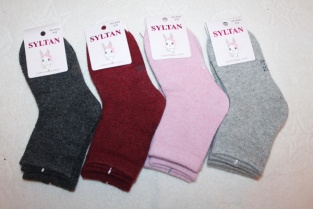 2195219521952195Носки детские теплые «Султан» (№4005)6-8, 8-10, 10-12ангора 80%, эластан 20%ангора 80%, эластан 20%ангора 80%, эластан 20%12 пар12 пар38,00 руб./пара (упаковка 456,00 руб.)38,00 руб./пара (упаковка 456,00 руб.)30,40 руб./пара (упаковка 364,80 руб.)30,40 руб./пара (упаковка 364,80 руб.)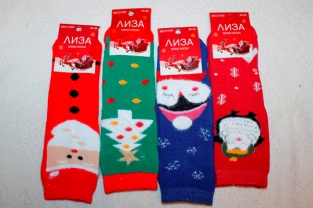 2367236723672367Носки детские теплые «Лиза», махровые (№С1022)15-20, 20-25, 25-30хлопок 85%, полиамид 10%, эластан 5%хлопок 85%, полиамид 10%, эластан 5%хлопок 85%, полиамид 10%, эластан 5%10 пар10 пар50,00 руб./пара (упаковка 500,00 руб.)50,00 руб./пара (упаковка 500,00 руб.)40,00 руб./пара (упаковка 400,00 руб.)40,00 руб./пара (упаковка 400,00 руб.)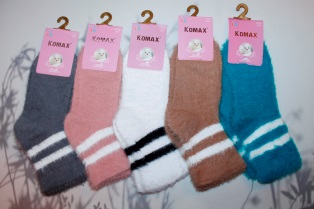 2368236823682368Носки детские теплые «Комах» (№722)1-4, 5-8, 9-12норка шерсть 88%, кроличья шерсть 10%, лайкра 2%норка шерсть 88%, кроличья шерсть 10%, лайкра 2%норка шерсть 88%, кроличья шерсть 10%, лайкра 2%10 пар10 пар72,00 руб./пара (упаковка 720,00 руб.)72,00 руб./пара (упаковка 720,00 руб.)57,60 руб./пара (упаковка 576,00 руб.)57,60 руб./пара (упаковка 576,00 руб.)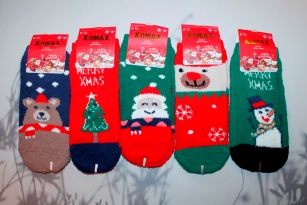 2369236923692369Носки детские теплые «Комах» (№123)5-8, 9-12коралловый флис 90%, полиэстер 5%, спандекс 5%коралловый флис 90%, полиэстер 5%, спандекс 5%коралловый флис 90%, полиэстер 5%, спандекс 5%10 пар10 пар68,00 руб./пара (упаковка 680,00 руб.)68,00 руб./пара (упаковка 680,00 руб.)54,40 руб./пара (упаковка 544,00 руб.)54,40 руб./пара (упаковка 544,00 руб.)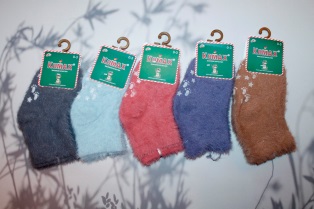 2371237123712371Носки детские теплые «Комах» (№С1)0-6, 6-12норка шерсть 88%, кроличья шерсть 10%, лайкра 2%норка шерсть 88%, кроличья шерсть 10%, лайкра 2%норка шерсть 88%, кроличья шерсть 10%, лайкра 2%10 пар10 пар63,00 руб./пара (упаковка 630,00 руб.)63,00 руб./пара (упаковка 630,00 руб.)50,40 руб./пара (упаковка 504,00 руб.)50,40 руб./пара (упаковка 504,00 руб.)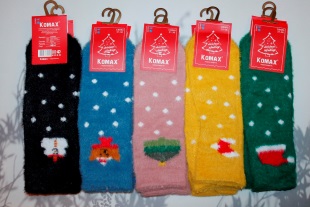 2394239423942394Носки подростковые теплые «Komax» (СВ880)31-36шерсть норки 88%, кроличья шерсть 10%, лайкра 2%шерсть норки 88%, кроличья шерсть 10%, лайкра 2%шерсть норки 88%, кроличья шерсть 10%, лайкра 2%10 пар10 пар72,00 руб./пара (упаковка 720,00 руб.)72,00 руб./пара (упаковка 720,00 руб.)57,60 руб./пара (упаковка 576,00 руб.)57,60 руб./пара (упаковка 576,00 руб.)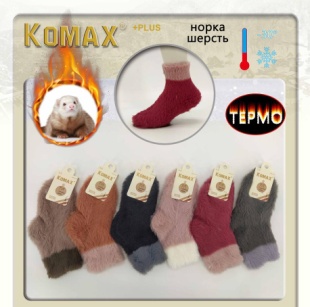 2396239623962396Носки детские теплые «Komax» (№С866-1)1-4, 5-8, 9-12норка шерсть 88%, кроличья шерсть 10%, лайкра 2%норка шерсть 88%, кроличья шерсть 10%, лайкра 2%норка шерсть 88%, кроличья шерсть 10%, лайкра 2%10 пар10 пар76,00 руб./пара (упаковка 760,00 руб.)76,00 руб./пара (упаковка 760,00 руб.)60,80 руб./пара (упаковка 608,00 руб.)60,80 руб./пара (упаковка 608,00 руб.)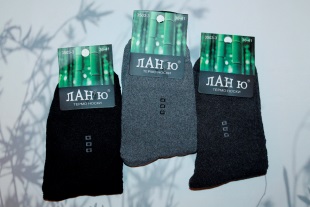 2397239723972397Носки подростковые теплые «Ланю» (№3503)30-35, 36-41бамбук 85%, хлопок 10%, эластан 5%бамбук 85%, хлопок 10%, эластан 5%бамбук 85%, хлопок 10%, эластан 5%12 пар12 пар40,00 руб./пара (упаковка 480,00 руб.)40,00 руб./пара (упаковка 480,00 руб.)32,00 руб./пара (упаковка 384,00 руб.)32,00 руб./пара (упаковка 384,00 руб.)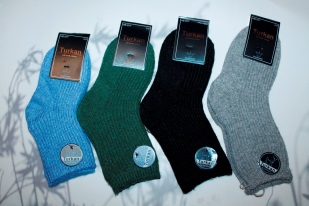 2520252025202520Носки детские теплые «Turkan» (№877)3-5, 5-7, 7-9кашемир 60%, ангора 20%, полиамид 15%, лайкра 5%кашемир 60%, ангора 20%, полиамид 15%, лайкра 5%кашемир 60%, ангора 20%, полиамид 15%, лайкра 5%10 пар10 пар59,00 руб./пара (упаковка 590,00 руб.)59,00 руб./пара (упаковка 590,00 руб.)47,20 руб./пара (упаковка 472,00 руб.)47,20 руб./пара (упаковка 472,00 руб.)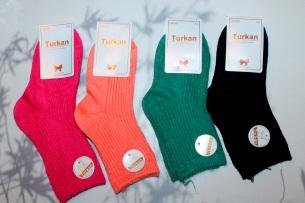 2526252625262526Носки детские теплые «Turkan» (№891)3-5, 5-7, 7-9кашемир 60%, ангора 20%, полиамид 15%, лайкра 5%кашемир 60%, ангора 20%, полиамид 15%, лайкра 5%кашемир 60%, ангора 20%, полиамид 15%, лайкра 5%10 пар10 пар59,00 руб./пара (упаковка 590,00 руб.)59,00 руб./пара (упаковка 590,00 руб.)47,20 руб./пара (упаковка 472,00 руб.)47,20 руб./пара (упаковка 472,00 руб.)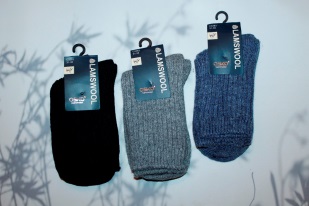 2560256025602560Носки подростковые теплые «Osko» (3383)31-35, 36-40кашемир 50%, шерсть 35%, полиамид 10%, лайкра 5%кашемир 50%, шерсть 35%, полиамид 10%, лайкра 5%кашемир 50%, шерсть 35%, полиамид 10%, лайкра 5%12 пар12 пар57,00 руб./пара (упаковка 684,00 руб.)57,00 руб./пара (упаковка 684,00 руб.)45,60 руб./пара (упаковка 547,20 руб.)45,60 руб./пара (упаковка 547,20 руб.)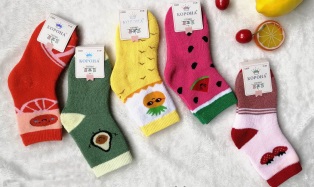 2580258025802580Носки детские теплые «Корона» махровые (№С3233)21-26, 26-31, 31-36хлопок 90%, спандекс 5%, лайкра 5%хлопок 90%, спандекс 5%, лайкра 5%хлопок 90%, спандекс 5%, лайкра 5%10 пар10 пар36,00 руб./пара (упаковка 360,00 руб.)36,00 руб./пара (упаковка 360,00 руб.)28,80 руб./пара (упаковка 288,00 руб.)28,80 руб./пара (упаковка 288,00 руб.)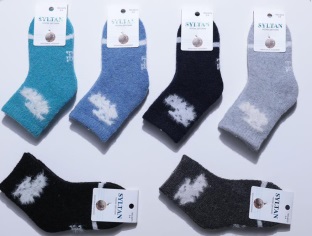 2583258325832583Носки детские теплые «Султан» (№4073)3-4, 5-6, 7-8кашемир 85%, полиамид 15%кашемир 85%, полиамид 15%кашемир 85%, полиамид 15%10 пар10 пар42,00 руб./пара (упаковка 420,00 руб.)42,00 руб./пара (упаковка 420,00 руб.)33,60 руб./пара (упаковка 336,00 руб.)33,60 руб./пара (упаковка 336,00 руб.)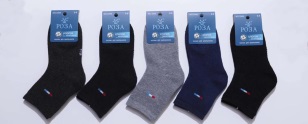 2593259325932593Носки детские теплые «Роза» (№3345)6-8, 8-10, 10-12хлопок 55%, бамбук 27%, эластан 15,5%, полиамид 2,5%хлопок 55%, бамбук 27%, эластан 15,5%, полиамид 2,5%хлопок 55%, бамбук 27%, эластан 15,5%, полиамид 2,5%10 пар10 пар41,00 руб./пара (упаковка 410,00 руб.)41,00 руб./пара (упаковка 410,00 руб.)32,80 руб./пара (упаковка 328,00 руб.)32,80 руб./пара (упаковка 328,00 руб.)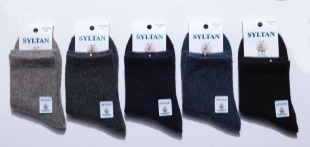 2594259425942594Носки детские теплые «Султан» (№4045)6-8, 8-10, 10-12кашемир 80%, полиамид 20%кашемир 80%, полиамид 20%кашемир 80%, полиамид 20%10 пар10 пар38,00 руб./пара (упаковка 380,00 руб.)38,00 руб./пара (упаковка 380,00 руб.)30,40  руб./пара (упаковка 304,00 руб.)30,40  руб./пара (упаковка 304,00 руб.)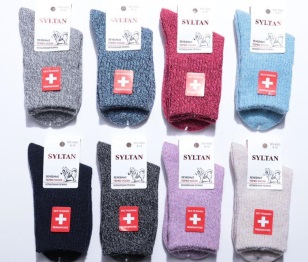 2595259525952595Носки детские теплые «Султан» (№4083)6-8, 8-10, 10-12собачья шерсть 70%, бамбук 20%, полиамид 5%, эластан 5%собачья шерсть 70%, бамбук 20%, полиамид 5%, эластан 5%собачья шерсть 70%, бамбук 20%, полиамид 5%, эластан 5%10 пар10 пар47,00 руб./пара (упаковка 470,00 руб.)47,00 руб./пара (упаковка 470,00 руб.)37,60  руб./пара (упаковка 376,00 руб.)37,60  руб./пара (упаковка 376,00 руб.)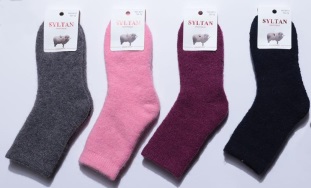 2596259625962596Носки детские теплые «Султан» (№4011)6-8, 8-10, 10-12кашемир 85%, полиамид 15%кашемир 85%, полиамид 15%кашемир 85%, полиамид 15%10 пар10 пар50,00 руб./пара (упаковка 500,00 руб.)50,00 руб./пара (упаковка 500,00 руб.)40,00 руб./пара (упаковка 400,00 руб.)40,00 руб./пара (упаковка 400,00 руб.)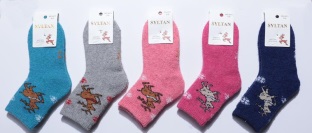 2598259825982598Носки детские теплые «Султан» (№4071)6-8, 8-10, 10-12ангора 80%, эластан 20%ангора 80%, эластан 20%ангора 80%, эластан 20%10 пар10 пар50,00 руб./пара (упаковка 500,00 руб.)50,00 руб./пара (упаковка 500,00 руб.)40,00  руб./пара (упаковка 400,00 руб.)40,00  руб./пара (упаковка 400,00 руб.)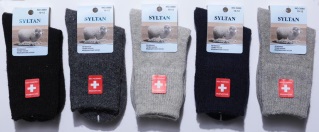 2600260026002600Носки детские теплые «Султан» (№3880)6-8, 8-10, 10-12кашемир 85%, полиамид 15%кашемир 85%, полиамид 15%кашемир 85%, полиамид 15%10 пар10 пар45,00 руб./пара (упаковка 450,00 руб.)45,00 руб./пара (упаковка 450,00 руб.)36,00 руб./пара (упаковка 360,00 руб.)36,00 руб./пара (упаковка 360,00 руб.)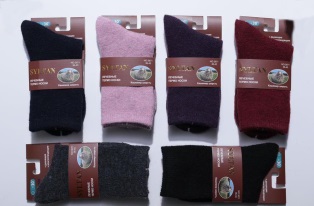 2601260126012601Носки подростковые теплые «Султан» (№3871)33-36, 36-40верблюжья шерсть 85%, эластан 15%верблюжья шерсть 85%, эластан 15%верблюжья шерсть 85%, эластан 15%10 пар10 пар51,00 руб./пара (упаковка 510,00 руб.)51,00 руб./пара (упаковка 510,00 руб.)40,80 руб./пара (упаковка 408,00 руб.)40,80 руб./пара (упаковка 408,00 руб.)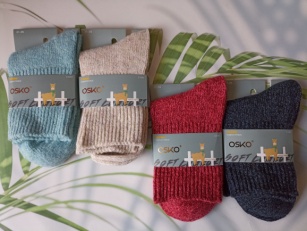 2706270627062706Носки подростковые теплые «Osko» (№3382)31-35, 36-40шерсть ламы 60%, шерсть 25%, полиамид 10%, лайкра 5%шерсть ламы 60%, шерсть 25%, полиамид 10%, лайкра 5%шерсть ламы 60%, шерсть 25%, полиамид 10%, лайкра 5%12 пар12 пар66,00 руб./пара (упаковка 792,00 руб.)66,00 руб./пара (упаковка 792,00 руб.)52,80 руб./пара (упаковка 633,60 руб.)52,80 руб./пара (упаковка 633,60 руб.)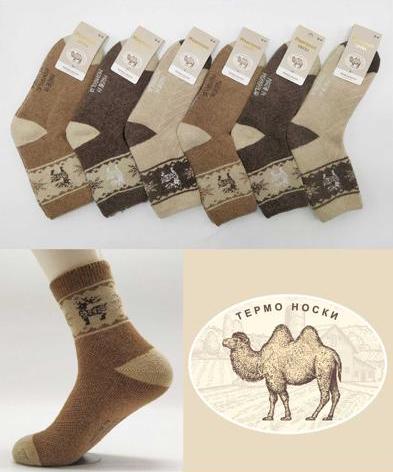 2743274327432743Носки подростковые теплые «Komax» (С-72)30-35, 36-41верблюжья шерсть 60%, овечья шерсть 30%, полиамид 8%, лайкра 2%верблюжья шерсть 60%, овечья шерсть 30%, полиамид 8%, лайкра 2%верблюжья шерсть 60%, овечья шерсть 30%, полиамид 8%, лайкра 2%20 пар20 пар 115,00 руб./пара (упаковка 2300,00 руб.) 115,00 руб./пара (упаковка 2300,00 руб.)92,00 руб./пара (упаковка 1840,00 руб.)92,00 руб./пара (упаковка 1840,00 руб.)Носки детские тонкиеНоски детские тонкиеНоски детские тонкиеНоски детские тонкиеНоски детские тонкиеНоски детские тонкиеНоски детские тонкиеНоски детские тонкиеНоски детские тонкиеНоски детские тонкиеНоски детские тонкиеНоски детские тонкиеНоски детские тонкиеНоски детские тонкиеНоски детские тонкиеНоски детские тонкиеНоски детские тонкиефотоартикулартикулартикулартикулназваниеназваниеразмерсоставсоставсоставупаковкаупаковкабазовая ценацена со скидкойцена со скидкойцена со скидкой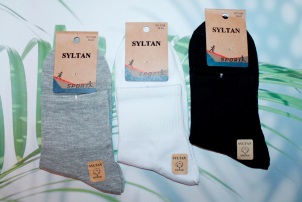 0025002500250025Носки подростковые тонкие  «Султан» (№3298)Носки подростковые тонкие  «Султан» (№3298)36-38, 38-40хлопок 80%, эластан 15%, полиамид 5%хлопок 80%, эластан 15%, полиамид 5%хлопок 80%, эластан 15%, полиамид 5%10 пар10 пар42,00 руб./пара (упаковка 420,00 руб.)33,60 руб./пара (упаковка 336,00 руб.)33,60 руб./пара (упаковка 336,00 руб.)33,60 руб./пара (упаковка 336,00 руб.)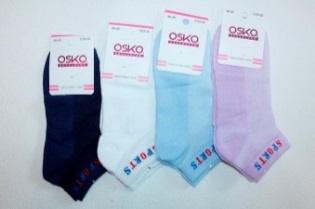 0046004600460046Носки подростковые тонкие «Osko» (№3332)Носки подростковые тонкие «Osko» (№3332)32-35, 36-40хлопок 80%, полиамид 15%, спандекс 5%хлопок 80%, полиамид 15%, спандекс 5%хлопок 80%, полиамид 15%, спандекс 5%12 пар12 пар24,00 руб./пара (упаковка 288,00 руб.)19,20 руб./пара (упаковка 230,40 руб.)19,20 руб./пара (упаковка 230,40 руб.)19,20 руб./пара (упаковка 230,40 руб.)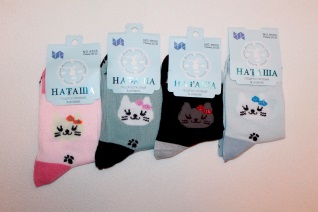 0068006800680068Носки подростковые тонкие «Наташа» (№8505)Носки подростковые тонкие «Наташа» (№8505)30-35, 35-40хлопок 90%, полиамид 8%, эластан 2%хлопок 90%, полиамид 8%, эластан 2%хлопок 90%, полиамид 8%, эластан 2%12 пар12 пар20,00 руб./пара (упаковка 240,00 руб.)16,00 руб./пара (упаковка 192,00 руб.)16,00 руб./пара (упаковка 192,00 руб.)16,00 руб./пара (упаковка 192,00 руб.)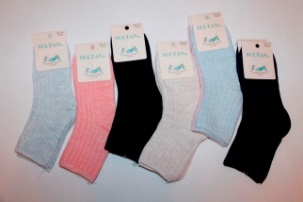 0072007200720072Носки подростковые тонкие «Султан» (№3710)Носки подростковые тонкие «Султан» (№3710)33-36, 36-40	хлопок 80%, эластин 15%, поролон 5%хлопок 80%, эластин 15%, поролон 5%хлопок 80%, эластин 15%, поролон 5%12 пар12 пар36,00 руб./пара (упаковка 432,00 руб.)28,80 руб./пара (упаковка 345,60 руб.)28,80 руб./пара (упаковка 345,60 руб.)28,80 руб./пара (упаковка 345,60 руб.)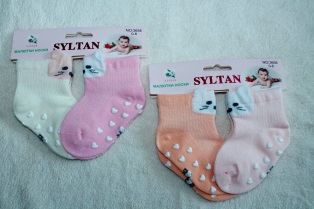 0084008400840084Носки детские тонкие «Султан» с тормозами (№3583, 3619)Носки детские тонкие «Султан» с тормозами (№3583, 3619)0-6, 6-12 мес.хлопок 100%хлопок 100%хлопок 100%12 пар12 пар33,00 руб./пара (упаковка 396,00 руб.)26,40 руб./пара (упаковка 316,80 руб.)26,40 руб./пара (упаковка 316,80 руб.)26,40 руб./пара (упаковка 316,80 руб.)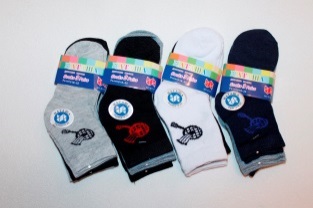 0085008500850085Носки детские тонкие «Наташа» (№8117) Носки детские тонкие «Наташа» (№8117) 18-22, 28-32, 36-40хлопок 90%, полиамид 10%хлопок 90%, полиамид 10%хлопок 90%, полиамид 10%12 пар12 пар33,00 руб./пара (упаковка 396,00 руб.)26,40 руб./пара (упаковка 316,80 руб.)26,40 руб./пара (упаковка 316,80 руб.)26,40 руб./пара (упаковка 316,80 руб.)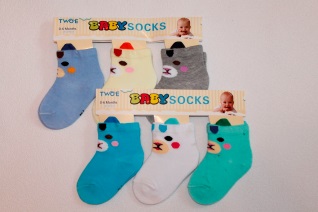 0110011001100110Носки детские тонкие «Twoe» (№CWG-03)Носки детские тонкие «Twoe» (№CWG-03)0-6, 6-12хлопок 100%хлопок 100%хлопок 100%12 пар12 пар45,00 руб./пара (упаковка 540,00 руб.)36,00 руб./пара (упаковка 432,00 руб.)36,00 руб./пара (упаковка 432,00 руб.)36,00 руб./пара (упаковка 432,00 руб.)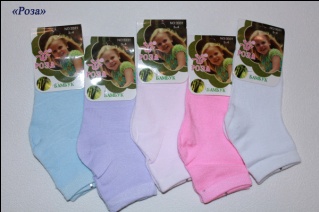 0143014301430143Носки детские тонкие «Роза» (№3331)Носки детские тонкие «Роза» (№3331)3-4, 5-6, 7-8, 9-10бамбук 80%, полиамид 15%, лайкра 5%бамбук 80%, полиамид 15%, лайкра 5%бамбук 80%, полиамид 15%, лайкра 5%12 пар12 пар22,00 руб./пара (упаковка 264,00 руб.)17,60 руб./пара (упаковка 211,20 руб.)17,60 руб./пара (упаковка 211,20 руб.)17,60 руб./пара (упаковка 211,20 руб.)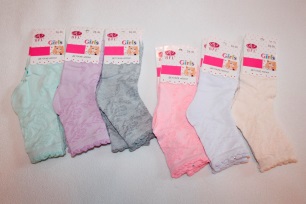 0168016801680168Носки детские тонкие «BFL» (№С272, 248, 244, 275)Носки детские тонкие «BFL» (№С272, 248, 244, 275)26-28, 28-30, 31-33хлопок 85%, полиамид 15%хлопок 85%, полиамид 15%хлопок 85%, полиамид 15%12 пар12 пар22,00 руб./пара (упаковка 264,00 руб.)17,60 руб./пара (упаковка 211,20 руб.)17,60 руб./пара (упаковка 211,20 руб.)17,60 руб./пара (упаковка 211,20 руб.)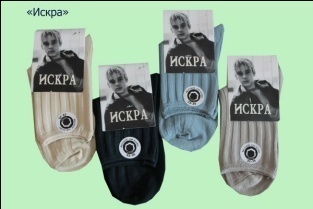 0193019301930193Носки детские тонкие «Амиго, Искра» (№А303, 8118)Носки детские тонкие «Амиго, Искра» (№А303, 8118)32-35, 36-41модал 90%, полиамид 10%модал 90%, полиамид 10%модал 90%, полиамид 10%12 пар12 пар27,00 руб./пара (упаковка 324,00 руб.)21,60 руб./пара (упаковка 259,20 руб.)21,60 руб./пара (упаковка 259,20 руб.)21,60 руб./пара (упаковка 259,20 руб.)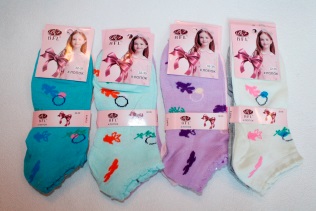 0238023802380238Носки подростковые тонкие «BFL»  (№С286)Носки подростковые тонкие «BFL»  (№С286)31-33, 32-35хлопок 85%, полиамид 15%хлопок 85%, полиамид 15%хлопок 85%, полиамид 15%12 пар12 пар24,00 руб./пара (упаковка 288,00 руб.)19,20 руб./пара (упаковка 230,40 руб.)19,20 руб./пара (упаковка 230,40 руб.)19,20 руб./пара (упаковка 230,40 руб.)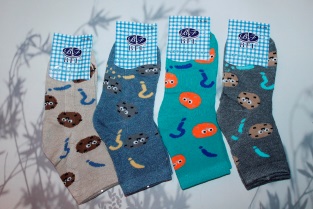 0239023902390239Носки детские тонкие «БФЛ» (№С302)Носки детские тонкие «БФЛ» (№С302)26-28, 28-30, 31-33хлопок 85%, полиамид 15%хлопок 85%, полиамид 15%хлопок 85%, полиамид 15%12 пар12 пар30,00 руб./пара (упаковка 360,00 руб.)24,00 руб./пара (упаковка 288,00 руб.)24,00 руб./пара (упаковка 288,00 руб.)24,00 руб./пара (упаковка 288,00 руб.)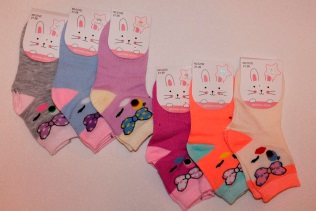 0243024302430243Носки детские тонкие «Корона» (№С3122, 3121)Носки детские тонкие «Корона» (№С3122, 3121)21-26, 26-31, 31-36хлопок 90%, спандекс 5%, лайкра 5%хлопок 90%, спандекс 5%, лайкра 5%хлопок 90%, спандекс 5%, лайкра 5%12 пар12 пар17,00 руб./пара (упаковка 204,00 руб.)13,60 руб./пара (упаковка 163,20 руб.)13,60 руб./пара (упаковка 163,20 руб.)13,60 руб./пара (упаковка 163,20 руб.)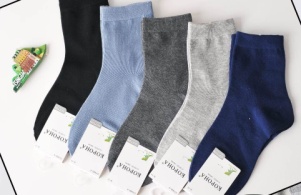 0254025402540254Носки детские тонкие «Корона» (№400)Носки детские тонкие «Корона» (№400)3-5, 6-8, 9-11хлопок 80%, полиэстер 15%, спандекс 5%хлопок 80%, полиэстер 15%, спандекс 5%хлопок 80%, полиэстер 15%, спандекс 5%10 пар10 пар41,00 руб./пара (упаковка 410,00 руб.)32,80 руб./пара (упаковка 328,00 руб.)32,80 руб./пара (упаковка 328,00 руб.)32,80 руб./пара (упаковка 328,00 руб.)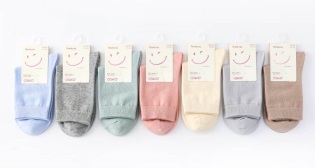 0255025502550255Носки детские тонкие «Osko» (№С3370)Носки детские тонкие «Osko» (№С3370)9-10, 11-12, 13-14хлопок 90%, полиамид 7%, спандекс 3%хлопок 90%, полиамид 7%, спандекс 3%хлопок 90%, полиамид 7%, спандекс 3%10 пар10 пар38,00 руб./пара (упаковка 380,00 руб.)30,40 руб./пара (упаковка 304,00 руб.)30,40 руб./пара (упаковка 304,00 руб.)30,40 руб./пара (упаковка 304,00 руб.)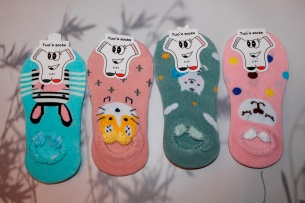 0267026702670267Носки-следки детские тонкие «Twoe» (№СWG101)Носки-следки детские тонкие «Twoe» (№СWG101)3-5, 6-8, 9-11хлопок 90%, эластан 10%хлопок 90%, эластан 10%хлопок 90%, эластан 10%12 пар12 пар45,00 руб./пара (упаковка 540,00 руб.)36,00 руб./пара (упаковка 432,00 руб.)36,00 руб./пара (упаковка 432,00 руб.)36,00 руб./пара (упаковка 432,00 руб.)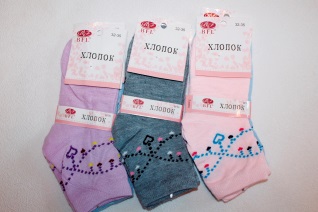 0272027202720272Носки подростковые тонкие «BFL» (№С287)Носки подростковые тонкие «BFL» (№С287)32-35, 36-38хлопок 85%, полиамид 15%хлопок 85%, полиамид 15%хлопок 85%, полиамид 15%12 пар12 пар19,00 руб./пара (упаковка 228,00 руб.)15,20 руб./пара (упаковка 182,40 руб.)15,20 руб./пара (упаковка 182,40 руб.)15,20 руб./пара (упаковка 182,40 руб.)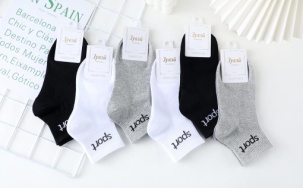 0308030803080308Носки подростковые тонкие «Зувэй» (№С0911)Носки подростковые тонкие «Зувэй» (№С0911)32-35, 35-38хлопок 85%, эластан 3%, полиамид 12%хлопок 85%, эластан 3%, полиамид 12%хлопок 85%, эластан 3%, полиамид 12%10 пар10 пар43,00 руб./пара (упаковка 430,00 руб.)34,40 руб./пара (упаковка 344,00 руб.)34,40 руб./пара (упаковка 344,00 руб.)34,40 руб./пара (упаковка 344,00 руб.)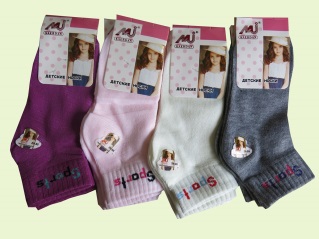 0313031303130313Носки детские тонкие «Каердан», спорт (№0437)Носки детские тонкие «Каердан», спорт (№0437)22-28, 29-35хлопок 80%, полиамид 20%хлопок 80%, полиамид 20%хлопок 80%, полиамид 20%12 пар12 пар20,00 руб./пара (упаковка 240,00 руб.)16,00 руб./пара (упаковка 192,00 руб.)16,00 руб./пара (упаковка 192,00 руб.)16,00 руб./пара (упаковка 192,00 руб.)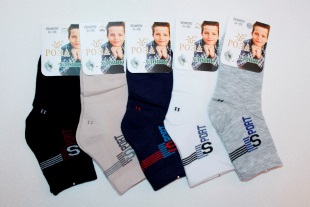 0338033803380338Носки детские тонкие «Роза» (№3787)Носки детские тонкие «Роза» (№3787)6-8, 8-10, 10-12хлопок 55%, бамбук 27%, эластин 15,5%, поролон 2,5%хлопок 55%, бамбук 27%, эластин 15,5%, поролон 2,5%хлопок 55%, бамбук 27%, эластин 15,5%, поролон 2,5%12 пар12 пар23,00 руб./пара (упаковка 276,00 руб.)18,40 руб./пара (упаковка 220,80 руб.)18,40 руб./пара (упаковка 220,80 руб.)18,40 руб./пара (упаковка 220,80 руб.)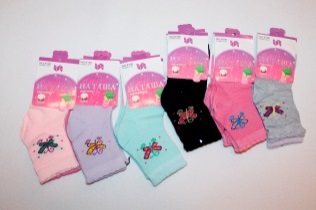 0351035103510351Носки детские тонкие «Наташа» (№8190)Носки детские тонкие «Наташа» (№8190)18-23, 26-31, 34-39хлопок 90%, полиамид 8%, эластан 2%хлопок 90%, полиамид 8%, эластан 2%хлопок 90%, полиамид 8%, эластан 2%12 пар12 пар18,00 руб./пара (упаковка 216,00 руб.)14,40 руб./пара (упаковка 172,80 руб.)14,40 руб./пара (упаковка 172,80 руб.)14,40 руб./пара (упаковка 172,80 руб.)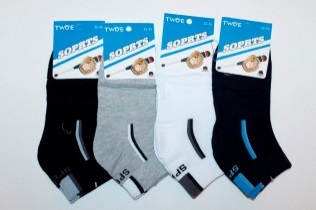 0361036103610361Носки подростковые тонкие «Twoe» (№СWG13)Носки подростковые тонкие «Twoe» (№СWG13)32-35, 35-38хлопок хлопок хлопок 12 пар12 пар36,00 руб./пара (упаковка 432,00 руб.)28,80 руб./пара (упаковка 345,60 руб.)28,80 руб./пара (упаковка 345,60 руб.)28,80 руб./пара (упаковка 345,60 руб.)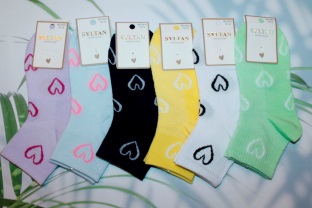 0378037803780378Носки детские тонкие «Султан» (№3912)Носки детские тонкие «Султан» (№3912)6-8, 8-10, 10-12хлопок 80%, эластан 15%, полиамид 5%хлопок 80%, эластан 15%, полиамид 5%хлопок 80%, эластан 15%, полиамид 5%10 пар10 пар36,00 руб./пара (упаковка 360,00 руб.)28,80 руб./пара (упаковка 288,00 руб.)28,80 руб./пара (упаковка 288,00 руб.)28,80 руб./пара (упаковка 288,00 руб.)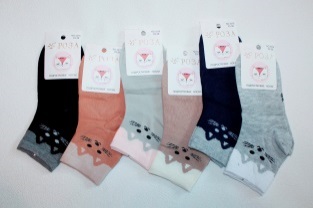 0554055405540554Носки подростковые тонкие «Роза» (№3378)Носки подростковые тонкие «Роза» (№3378)33-36, 36-40хлопок 80%, эластан 15%, спандекс 5%хлопок 80%, эластан 15%, спандекс 5%хлопок 80%, эластан 15%, спандекс 5%12 пар12 пар30,00 руб./пара (упаковка 3600,00 руб.)24,00 руб./пара (упаковка 288,00 руб.)24,00 руб./пара (упаковка 288,00 руб.)24,00 руб./пара (упаковка 288,00 руб.)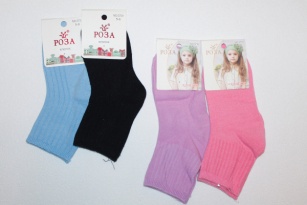 0562056205620562Носки детские тонкие «Роза» (№3731, 3716)Носки детские тонкие «Роза» (№3731, 3716)3-4, 5-6, 7-8хлопок 55%, бамбук 27%, эластин 15,5%, поролон 2,5% или хлопок 80%, эластин 15%, поролон 5%хлопок 55%, бамбук 27%, эластин 15,5%, поролон 2,5% или хлопок 80%, эластин 15%, поролон 5%хлопок 55%, бамбук 27%, эластин 15,5%, поролон 2,5% или хлопок 80%, эластин 15%, поролон 5%12 пар12 пар22,00 руб./пара (упаковка 264,00 руб.)17,60 руб./пара (упаковка 211,20 руб.)17,60 руб./пара (упаковка 211,20 руб.)17,60 руб./пара (упаковка 211,20 руб.)30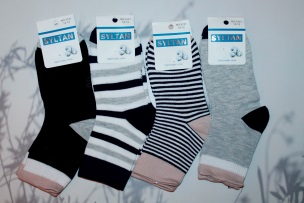 0594059405940594Носки подростковые тонкие «Султан» (№3121, 3635)Носки подростковые тонкие «Султан» (№3121, 3635)6-8, 8-10, 10-12хлопок 80%, эластан 15%, полиамид 5%хлопок 80%, эластан 15%, полиамид 5%хлопок 80%, эластан 15%, полиамид 5%10 пар10 пар39,00 руб./пара (упаковка 390,00 руб.)31,20 руб./пара (упаковка 312,00 руб.)31,20 руб./пара (упаковка 312,00 руб.)31,20 руб./пара (упаковка 312,00 руб.)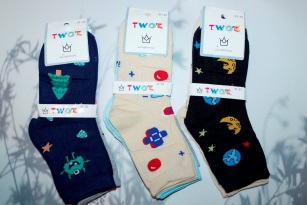 0664066406640664Носки детские тонкие «Twoe» (№СWG23)Носки детские тонкие «Twoe» (№СWG23)26-28, 28-30, 31-33хлопок хлопок хлопок 12 пар12 пар45,00 руб./пара (упаковка 540,00 руб.)36,00 руб./пара (упаковка 432,00 руб.)36,00 руб./пара (упаковка 432,00 руб.)36,00 руб./пара (упаковка 432,00 руб.)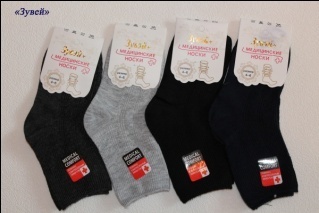 0666066606660666Носки детские тонкие «Зувей» (№7164)Носки детские тонкие «Зувей» (№7164)1-3, 5-7, 7-9 летхлопок 80%, полиамид 5%, лайкра 15%хлопок 80%, полиамид 5%, лайкра 15%хлопок 80%, полиамид 5%, лайкра 15%12 пар12 пар24,00 руб./пара (упаковка 288,00 руб.)19,20 руб./пара (упаковка 230,40 руб.)19,20 руб./пара (упаковка 230,40 руб.)19,20 руб./пара (упаковка 230,40 руб.)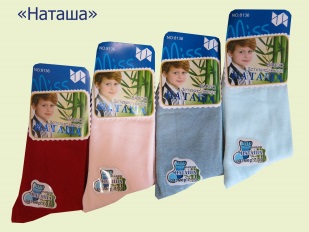 0680068006800680Носки детские тонкие «Наташа» (№8135, 8136)Носки детские тонкие «Наташа» (№8135, 8136)3-6, 7-10, 11-15 летбамбук 90%, полиамид 10%бамбук 90%, полиамид 10%бамбук 90%, полиамид 10%12 пар12 пар20,00 руб./пара (упаковка 240,00 руб.)16,00 руб./пара (упаковка 192,00 руб.)16,00 руб./пара (упаковка 192,00 руб.)16,00 руб./пара (упаковка 192,00 руб.)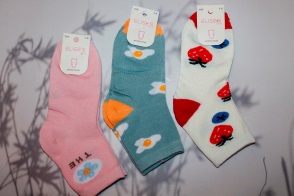 0696069606960696Носки детские тонкие «Elise’s» (№7007, 7005)Носки детские тонкие «Elise’s» (№7007, 7005)3-5, 5-7, 7-9хлопок 80%, полиамид 15%, эластан 5%хлопок 80%, полиамид 15%, эластан 5%хлопок 80%, полиамид 15%, эластан 5%12 пар12 пар20,00 руб./пара (упаковка 240,00 руб.)16,00 руб./пара (упаковка 192,00 руб.)16,00 руб./пара (упаковка 192,00 руб.)16,00 руб./пара (упаковка 192,00 руб.)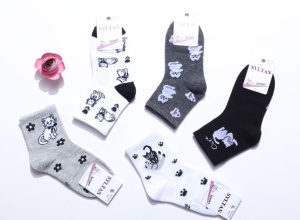 0739073907390739Носки детские тонкие «Syltan» (№3979)Носки детские тонкие «Syltan» (№3979)6-8, 8-10, 10-12 летхлопок 85%, эластан 10%, полиамид 2%хлопок 85%, эластан 10%, полиамид 2%хлопок 85%, эластан 10%, полиамид 2%10 пар10 пар43,00 руб./пара (упаковка 430,00 руб.)34,40 руб./пара (упаковка 344,00 руб.)34,40 руб./пара (упаковка 344,00 руб.)34,40 руб./пара (упаковка 344,00 руб.)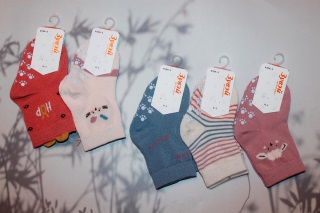 0740074007400740Носки детские тонкие «Зувей» (№8700)Носки детские тонкие «Зувей» (№8700)0-1, 1-2, 3-4хлопок 85%, полиамид 12%, лайкра 3%хлопок 85%, полиамид 12%, лайкра 3%хлопок 85%, полиамид 12%, лайкра 3%10 пар10 пар43,00 руб./пара (упаковка 430,00 руб.)34,40 руб./пара (упаковка 344,00 руб.)34,40 руб./пара (упаковка 344,00 руб.)34,40 руб./пара (упаковка 344,00 руб.)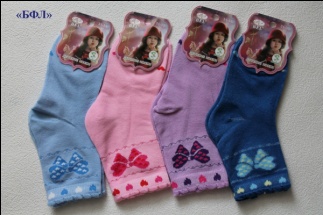 0742074207420742Носки детские тонкие «BFL» (№С229, 193, 271)Носки детские тонкие «BFL» (№С229, 193, 271)26-28, 28-30, 31-33хлопок 80%, полиамид 15%, бамбук 5%хлопок 80%, полиамид 15%, бамбук 5%хлопок 80%, полиамид 15%, бамбук 5%12 пар12 пар25,00 руб./пара (упаковка 300,00 руб.)20,00 руб./пара (упаковка 240,00 руб.)20,00 руб./пара (упаковка 240,00 руб.)20,00 руб./пара (упаковка 240,00 руб.)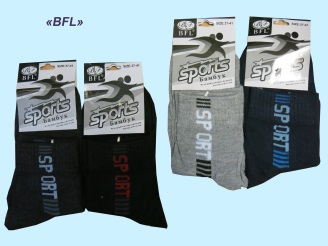 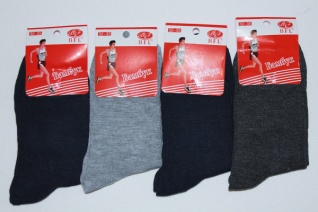 0780078007800780Носки подростковые тонкие «BFL»Носки подростковые тонкие «BFL»32-35, 37-41хлопок 80%, полиамид 15%, бамбук 5%хлопок 80%, полиамид 15%, бамбук 5%хлопок 80%, полиамид 15%, бамбук 5%12 пар12 пар30,00 руб./пара (упаковка 360,00 руб.)24,00 руб./пара (упаковка 288,00 руб.)24,00 руб./пара (упаковка 288,00 руб.)24,00 руб./пара (упаковка 288,00 руб.)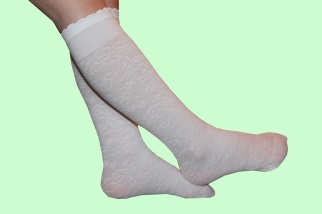 0783078307830783Гольфы капроновые «Крабро»Гольфы капроновые «Крабро»полиамид 98%, эластан 2%полиамид 98%, эластан 2%полиамид 98%, эластан 2%5 пар5 пар18,00 руб./пара (упаковка 90,00 руб.)14,40 руб./пара (упаковка 72,00 руб.)14,40 руб./пара (упаковка 72,00 руб.)14,40 руб./пара (упаковка 72,00 руб.)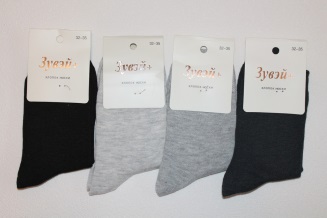 0801080108010801Носки подростковые тонкие «Зувей» (№С4055, 4915А, 4190)Носки подростковые тонкие «Зувей» (№С4055, 4915А, 4190)32-35, 35-38хлопок 80%, полиамид 5%, лайкра 15%хлопок 80%, полиамид 5%, лайкра 15%хлопок 80%, полиамид 5%, лайкра 15%12 пар12 пар26,00 руб./пара (упаковка 312,00 руб.)20,80 руб./пара (упаковка 249,60 руб.)20,80 руб./пара (упаковка 249,60 руб.)20,80 руб./пара (упаковка 249,60 руб.)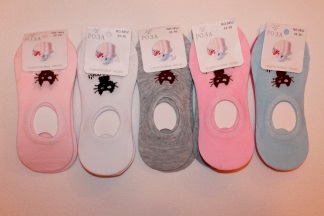 0843084308430843Следки подростковые тонкие  «Роза» (№3837, 3852)Следки подростковые тонкие  «Роза» (№3837, 3852)30-33, 33-36хлопок 55%, бамбук 27%, эластин 15,5%, поролон 2,5%хлопок 55%, бамбук 27%, эластин 15,5%, поролон 2,5%хлопок 55%, бамбук 27%, эластин 15,5%, поролон 2,5%12 пар12 пар20,00 руб./пара (упаковка 240,00 руб.)16,00 руб./пара (упаковка 192,00 руб.)16,00 руб./пара (упаковка 192,00 руб.)16,00 руб./пара (упаковка 192,00 руб.)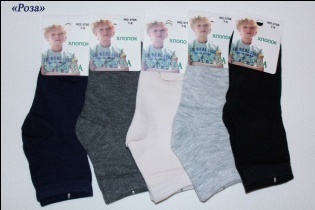 0853085308530853Носки детские тонкие «Роза»(№ 3786)Носки детские тонкие «Роза»(№ 3786)8-10, 10-12, 12-14 летхлопок 55%, бамбук 27%, эластин 15,5%, поролон 2,5%хлопок 55%, бамбук 27%, эластин 15,5%, поролон 2,5%хлопок 55%, бамбук 27%, эластин 15,5%, поролон 2,5%12 пар12 пар24,00 руб./пара (упаковка 288,00 руб.)19,20 руб./пара (упаковка 230,40 руб.)19,20 руб./пара (упаковка 230,40 руб.)19,20 руб./пара (упаковка 230,40 руб.)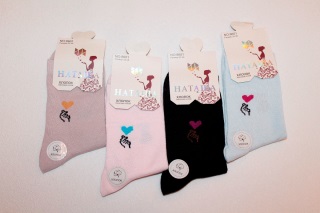 0855085508550855Носки подростковые тонкие «Наташа» (№8601)Носки подростковые тонкие «Наташа» (№8601)33-38хлопок 90%, полиамид 8%, эластан 2%хлопок 90%, полиамид 8%, эластан 2%хлопок 90%, полиамид 8%, эластан 2%12 пар12 пар29,00 руб./пара (упаковка 348,00 руб.)23,20 руб./пара (упаковка 278,40 руб.)23,20 руб./пара (упаковка 278,40 руб.)23,20 руб./пара (упаковка 278,40 руб.)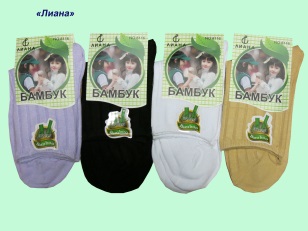 0869086908690869Носки детские тонкие «Лиана» (№8116)Носки детские тонкие «Лиана» (№8116)32-35бамбук 60%, хлопок 20%, полиамид 10%бамбук 60%, хлопок 20%, полиамид 10%бамбук 60%, хлопок 20%, полиамид 10%12 пар12 пар24,00 руб./пара (упаковка 288,00 руб.)19,20 руб./пара (упаковка 230,40 руб.)19,20 руб./пара (упаковка 230,40 руб.)19,20 руб./пара (упаковка 230,40 руб.)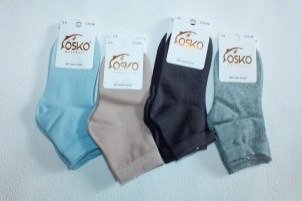 0870087008700870Носки детские тонкие «Osko» (№3346, 3348)Носки детские тонкие «Osko» (№3346, 3348)3-4, 5-6, 7-8хлопок 80%, полиамид 15%, спандекс 5%хлопок 80%, полиамид 15%, спандекс 5%хлопок 80%, полиамид 15%, спандекс 5%12 пар12 пар37,00 руб./пара (упаковка 444,00 руб.)29,60 руб./пара (упаковка 355,20 руб.)29,60 руб./пара (упаковка 355,20 руб.)29,60 руб./пара (упаковка 355,20 руб.)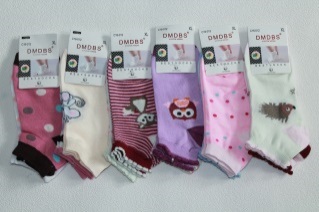 0875087508750875Носки детские тонкие «ДМД», короткие(№С16-012)Носки детские тонкие «ДМД», короткие(№С16-012)S, M, L, XLхлопок 80%, полиамид 15%, лайкра 5%хлопок 80%, полиамид 15%, лайкра 5%хлопок 80%, полиамид 15%, лайкра 5%12 пар12 пар21,00 руб./пара (упаковка 252,00 руб.)16,80 руб./пара (упаковка 201,60 руб.)16,80 руб./пара (упаковка 201,60 руб.)16,80 руб./пара (упаковка 201,60 руб.)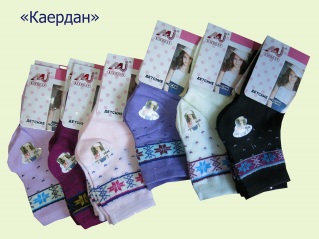 0898089808980898Носки детские тонкие «Каердан» (№С433)Носки детские тонкие «Каердан» (№С433)23-28, 29-35хлопок 80%, полиамид 20%хлопок 80%, полиамид 20%хлопок 80%, полиамид 20%12 пар12 пар20,00 руб./пара (упаковка 240,00 руб.)16,00 руб./пара (упаковка 192,00 руб.)16,00 руб./пара (упаковка 192,00 руб.)16,00 руб./пара (упаковка 192,00 руб.)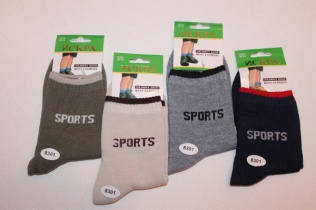 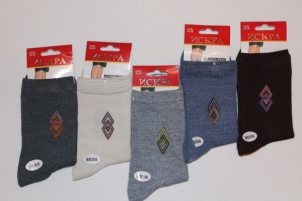 0903090309030903Носки детские тонкие «Искра» (№8301)Носки детские тонкие «Искра» (№8301)30-34, 34-38хлопок 90%, лайкра 10%хлопок 90%, лайкра 10%хлопок 90%, лайкра 10%12 пар12 пар20,00 руб./пара (упаковка 240,00 руб.)16,00 руб./пара (упаковка 192,00 руб.)16,00 руб./пара (упаковка 192,00 руб.)16,00 руб./пара (упаковка 192,00 руб.)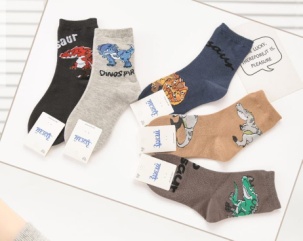 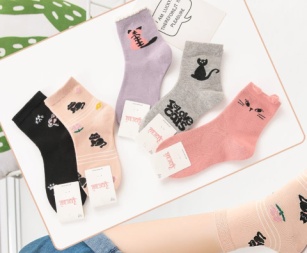 0916091609160916Носки детские тонкие «Зувэй» (№8724)Носки детские тонкие «Зувэй» (№8724)3-5, 5-7, 7-9, 9-11 летхлопок 88%, полиамид 9%, эластан 3%хлопок 88%, полиамид 9%, эластан 3%хлопок 88%, полиамид 9%, эластан 3%10 пар10 пар43,00 руб./пара (упаковка 430,00 руб.)34,40 руб./пара (упаковка 344,00 руб.)34,40 руб./пара (упаковка 344,00 руб.)34,40 руб./пара (упаковка 344,00 руб.)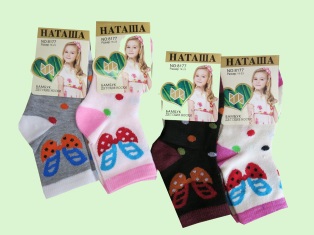 0924092409240924Носки детские тонкие «Наташа» (№8177, 8179)Носки детские тонкие «Наташа» (№8177, 8179)18-23, 26-31, 34-39бамбук 90%, полиамид 10%бамбук 90%, полиамид 10%бамбук 90%, полиамид 10%12 пар12 пар16,50 руб./пара (упаковка 198,00 руб.)13,20 руб./пара (упаковка 158,40 руб.)13,20 руб./пара (упаковка 158,40 руб.)13,20 руб./пара (упаковка 158,40 руб.)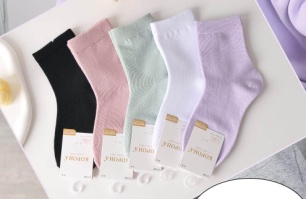 0925092509250925Носки детские тонкие «Корона» (№408)Носки детские тонкие «Корона» (№408)3-5, 6-8, 9-11хлопок 80%, полиэстер 15%, спандекс 5%хлопок 80%, полиэстер 15%, спандекс 5%хлопок 80%, полиэстер 15%, спандекс 5%10 пар10 пар41,00 руб./пара (упаковка 410,00 руб.)32,80 руб./пара (упаковка 328,00 руб.)32,80 руб./пара (упаковка 328,00 руб.)32,80 руб./пара (упаковка 328,00 руб.)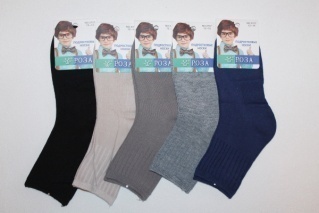 0937093709370937Носки подростковые тонкие «Роза» (№3707)Носки подростковые тонкие «Роза» (№3707)8-10, 10-12, 12-14хлопок 55%, бамбук 27%, эластин 15,5%, поролон 2,5%хлопок 55%, бамбук 27%, эластин 15,5%, поролон 2,5%хлопок 55%, бамбук 27%, эластин 15,5%, поролон 2,5%12 пар12 пар27,00 руб./пара (упаковка 324,00 руб.)21,60 руб./пара (упаковка 259,20 руб.)21,60 руб./пара (упаковка 259,20 руб.)21,60 руб./пара (упаковка 259,20 руб.)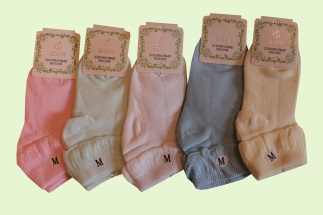 0968096809680968Носки детские тонкие «Искра» (№806)Носки детские тонкие «Искра» (№806)S, M, L, XLхлопок 80%, полиамид 20%хлопок 80%, полиамид 20%хлопок 80%, полиамид 20%12 пар12 пар27,00 руб./пара (упаковка 324,00 руб.)21,60 руб./пара (упаковка 259,20 руб.)21,60 руб./пара (упаковка 259,20 руб.)21,60 руб./пара (упаковка 259,20 руб.)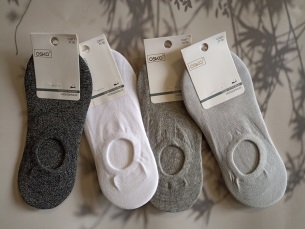 1003100310031003Носки-следки детские «Osko» (№С3371)Носки-следки детские «Osko» (№С3371)31-35, 36-40хлопок 90%, полиамид 7%, спандекс 3%хлопок 90%, полиамид 7%, спандекс 3%хлопок 90%, полиамид 7%, спандекс 3%12 пар12 пар38,00 руб./пара (упаковка 456,00 руб.)30,40 руб./пара (упаковка 364,80 руб.)30,40 руб./пара (упаковка 364,80 руб.)30,40 руб./пара (упаковка 364,80 руб.)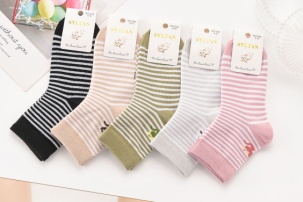 1004100410041004Носки подростковые тонкие «Syltan» (№3338)Носки подростковые тонкие «Syltan» (№3338)6-8, 8-10, 10-12хлопок 80%, эластан  10%, полиамид 5%хлопок 80%, эластан  10%, полиамид 5%хлопок 80%, эластан  10%, полиамид 5%10 пар10 пар43,00 руб./пара (упаковка 430,00 руб.)34,40 руб./пара (упаковка 344,00 руб.)34,40 руб./пара (упаковка 344,00 руб.)34,40 руб./пара (упаковка 344,00 руб.)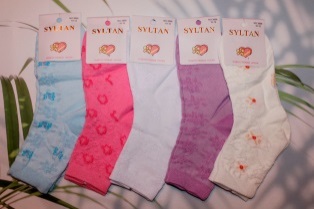 1018101810181018Носки детские тонкие «Султан» (№3866)Носки детские тонкие «Султан» (№3866)6-8, 8-10, 10-12хлопок 80%, эластан 15%, спандекс 5%хлопок 80%, эластан 15%, спандекс 5%хлопок 80%, эластан 15%, спандекс 5%12 пар12 пар30,00 руб./пара (упаковка 360,00 руб.)24,00 руб./пара (упаковка 288,00 руб.)24,00 руб./пара (упаковка 288,00 руб.)24,00 руб./пара (упаковка 288,00 руб.)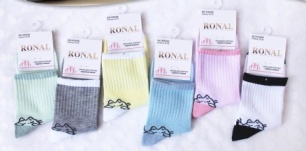 1019101910191019Носки подростковые тонкие «Ronal» (№5299)Носки подростковые тонкие «Ronal» (№5299)33-38хлопок 95%, полиамид 3%, эластан  2%хлопок 95%, полиамид 3%, эластан  2%хлопок 95%, полиамид 3%, эластан  2%10 пар10 пар40,00 руб./пара (упаковка 400,00 руб.)32,00 руб./пара (упаковка 320,00 руб.)32,00 руб./пара (упаковка 320,00 руб.)32,00 руб./пара (упаковка 320,00 руб.)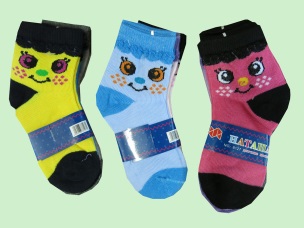 1020102010201020Носки детские тонкие «Наташа» (№8127)Носки детские тонкие «Наташа» (№8127)S, M, Lхлопок 90%, полиамид 10%хлопок 90%, полиамид 10%хлопок 90%, полиамид 10%12 пар12 пар21,00 руб./пара (упаковка 252,00 руб.)16,80 руб./пара (упаковка 201,60 руб.)16,80 руб./пара (упаковка 201,60 руб.)16,80 руб./пара (упаковка 201,60 руб.)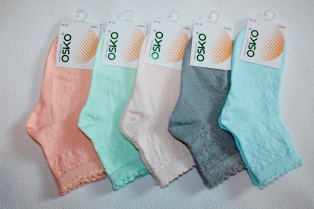 1021102110211021Носки подростковые тонкие «Osko» (№3353)Носки подростковые тонкие «Osko» (№3353)27-29, 30-32, 33-35хлопок 80%, лайкра 15%, спандекс 5%хлопок 80%, лайкра 15%, спандекс 5%хлопок 80%, лайкра 15%, спандекс 5%12 пар12 пар32,00 руб./пара (упаковка 384,00 руб.)25,60 руб./пара (упаковка 307,20 руб.)25,60 руб./пара (упаковка 307,20 руб.)25,60 руб./пара (упаковка 307,20 руб.)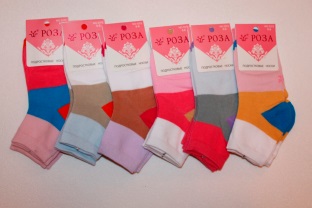 1029102910291029Носки детские тонкие «Роза» (№3372)Носки детские тонкие «Роза» (№3372)6-8, 8-10, 10-12хлопок 80%, эластин 15%, поролон 5%хлопок 80%, эластин 15%, поролон 5%хлопок 80%, эластин 15%, поролон 5%12 пар12 пар26,00 руб./пара (упаковка 312,00 руб.)20,80 руб./пара (упаковка 249,60 руб.)20,80 руб./пара (упаковка 249,60 руб.)20,80 руб./пара (упаковка 249,60 руб.)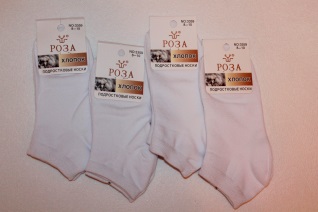 1030103010301030Носки подростковые тонкие «Роза» (№3359)Носки подростковые тонкие «Роза» (№3359)8-10, 10-12, 12-14хлопок 55%, бамбук 27%, эластин 15,5%, поролон 2,5%хлопок 55%, бамбук 27%, эластин 15,5%, поролон 2,5%хлопок 55%, бамбук 27%, эластин 15,5%, поролон 2,5%12 пар12 пар25,00 руб./пара (упаковка 300,00 руб.)20,00 руб./пара (упаковка 240,00 руб.)20,00 руб./пара (упаковка 240,00 руб.)20,00 руб./пара (упаковка 240,00 руб.)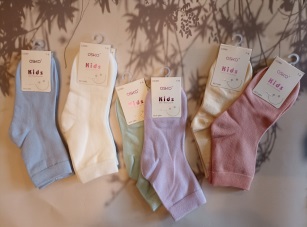 1032103210321032Носки детские тонкие «Osko» (№С3369)Носки детские тонкие «Osko» (№С3369)2-4, 4-6, 6-8хлопок 90%, полиамид 7%, спандекс 3%хлопок 90%, полиамид 7%, спандекс 3%хлопок 90%, полиамид 7%, спандекс 3%10 пар10 пар38,00 руб./пара (упаковка 380,00 руб.)30,40 руб./пара (упаковка 304,00 руб.)30,40 руб./пара (упаковка 304,00 руб.)30,40 руб./пара (упаковка 304,00 руб.)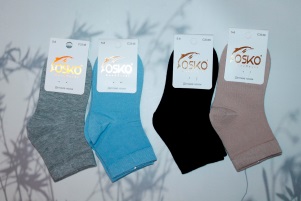 1107110711071107Носки детские тонкие «Osko» (№3346)Носки детские тонкие «Osko» (№3346)3-4, 5-6, 7-8хлопок 80%, полиамид 15%, спандекс 5%хлопок 80%, полиамид 15%, спандекс 5%хлопок 80%, полиамид 15%, спандекс 5%12 пар12 пар46,00 руб./пара (упаковка 552,00 руб.)36,80 руб./пара (упаковка 441,60 руб.)36,80 руб./пара (упаковка 441,60 руб.)36,80 руб./пара (упаковка 441,60 руб.)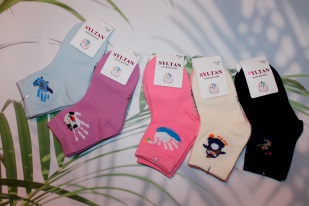 1112111211121112Носки детские тонкие «Султан» (№3090)Носки детские тонкие «Султан» (№3090)3-4, 5-6, 7-8хлопок 95%, эластан 5%хлопок 95%, эластан 5%хлопок 95%, эластан 5%10 пар10 пар33,00 руб./пара (упаковка 330,00 руб.)26,40 руб./пара (упаковка 264,00 руб.)26,40 руб./пара (упаковка 264,00 руб.)26,40 руб./пара (упаковка 264,00 руб.)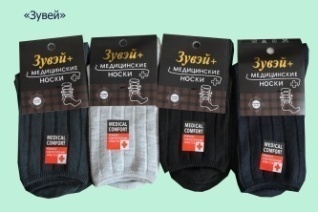 1142114211421142Носки детские тонкие «Зувэй», с медицинской резинкой (№4827)Носки детские тонкие «Зувэй», с медицинской резинкой (№4827)31-36, 36-41хлопок 80%, полиамид 5%, лайкра 15%хлопок 80%, полиамид 5%, лайкра 15%хлопок 80%, полиамид 5%, лайкра 15%12 пар12 пар33,00 руб./пара (упаковка 396,00 руб.)26,40 руб./пара (упаковка 316,80 руб.)26,40 руб./пара (упаковка 316,80 руб.)26,40 руб./пара (упаковка 316,80 руб.)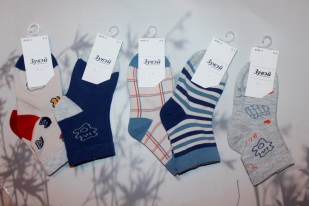 1153115311531153Носки детские тонкие «Зувэй» (№8702)Носки детские тонкие «Зувэй» (№8702)3-5, 5-7, 7-9хлопок 85%, полиамид 12%, лайкра 3%хлопок 85%, полиамид 12%, лайкра 3%хлопок 85%, полиамид 12%, лайкра 3%10 пар10 пар43,00 руб./пара (упаковка 430,00 руб.)34,40 руб./пара (упаковка 344,00 руб.)34,40 руб./пара (упаковка 344,00 руб.)34,40 руб./пара (упаковка 344,00 руб.)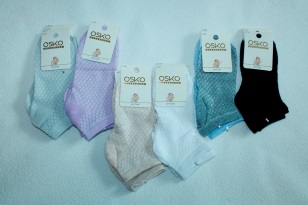 1154115411541154Носки детские тонкие «Osko» (№3318)Носки детские тонкие «Osko» (№3318)23-26, 27-30хлопок 80%, полиамид 15%, спандекс 5%хлопок 80%, полиамид 15%, спандекс 5%хлопок 80%, полиамид 15%, спандекс 5%12 пар12 пар25,00 руб./пара (упаковка 300,00 руб.)20,00 руб./пара (упаковка 240,00 руб.)20,00 руб./пара (упаковка 240,00 руб.)20,00 руб./пара (упаковка 240,00 руб.)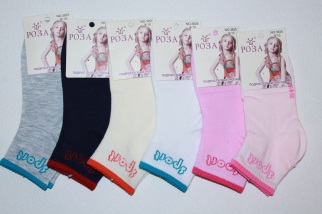 1155115511551155Носки детские тонкие «Роза» (№3825)Носки детские тонкие «Роза» (№3825)6-8, 8-10, 10-12хлопок 55%, бамбук 27%, эластин 15,5%, поролон 2,5%хлопок 55%, бамбук 27%, эластин 15,5%, поролон 2,5%хлопок 55%, бамбук 27%, эластин 15,5%, поролон 2,5%12 пар12 пар31,00 руб./пара (упаковка 372,00 руб.)24,80 руб./пара (упаковка 297,60 руб.)24,80 руб./пара (упаковка 297,60 руб.)24,80 руб./пара (упаковка 297,60 руб.)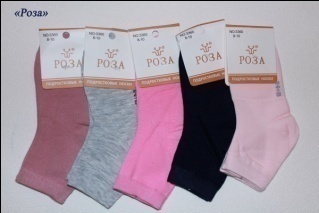 1156115611561156Носки подростковые тонкие «Роза» (№3360)Носки подростковые тонкие «Роза» (№3360)8-10, 10-12, 12-14хлопок 55%, бамбук 27%, эластин 15,5%, поролон 2,5%хлопок 55%, бамбук 27%, эластин 15,5%, поролон 2,5%хлопок 55%, бамбук 27%, эластин 15,5%, поролон 2,5%12 пар12 пар24,00 руб./пара (упаковка 288,00 руб.)19,20 руб./пара (упаковка 230,40 руб.)19,20 руб./пара (упаковка 230,40 руб.)19,20 руб./пара (упаковка 230,40 руб.)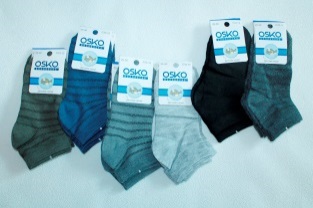 1159115911591159Носки детские тонкие «Osko» (№3312)Носки детские тонкие «Osko» (№3312)20-25, 25-30, 30-35хлопок 80%, полиамид 15%, спандекс 5%хлопок 80%, полиамид 15%, спандекс 5%хлопок 80%, полиамид 15%, спандекс 5%12 пар12 пар21,00 руб./пара (упаковка 252,00 руб.)16,80 руб./пара (упаковка 201,60 руб.)16,80 руб./пара (упаковка 201,60 руб.)16,80 руб./пара (упаковка 201,60 руб.)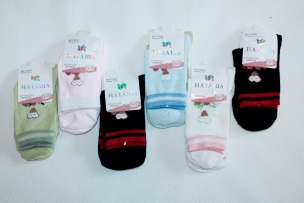 1165116511651165Носки детские тонкие «Наташа» (№С3503)Носки детские тонкие «Наташа» (№С3503)20-25, 25-30, 30-35хлопок 90%, полиамид 8%, эластан 2%хлопок 90%, полиамид 8%, эластан 2%хлопок 90%, полиамид 8%, эластан 2%12 пар12 пар18,00 руб./пара (упаковка 216,00 руб.)14,40 руб./пара (упаковка 172,80 руб.)14,40 руб./пара (упаковка 172,80 руб.)14,40 руб./пара (упаковка 172,80 руб.)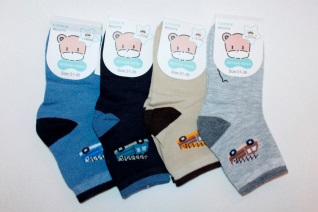 1166116611661166Носки детские тонкие «Корона» (№С3119, 3120)Носки детские тонкие «Корона» (№С3119, 3120)21-26, 26-31, 31-36хлопок 90%, спандекс 5%, лайкра 5%хлопок 90%, спандекс 5%, лайкра 5%хлопок 90%, спандекс 5%, лайкра 5%12 пар12 пар17,00 руб./пара (упаковка 204,00 руб.)13,60 руб./пара (упаковка 163,20 руб.)13,60 руб./пара (упаковка 163,20 руб.)13,60 руб./пара (упаковка 163,20 руб.)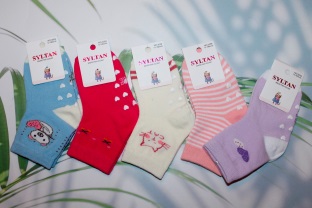 1170117011701170Носки детские тонкие «Султан» (№3059)Носки детские тонкие «Султан» (№3059)0-6, 6-12, 12-18 мес.хлопок хлопок хлопок 10 пар10 пар31,00 руб./пара (упаковка 310,00 руб.)24,80 руб./пара (упаковка 248,00 руб.)24,80 руб./пара (упаковка 248,00 руб.)24,80 руб./пара (упаковка 248,00 руб.)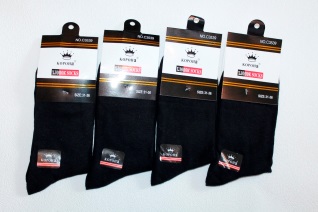 1171117111711171Носки подростковые тонкие «Корона» (№С3539)Носки подростковые тонкие «Корона» (№С3539)31-36, 36-41хлопок 80%, бамбук 15%, лайкра 5%хлопок 80%, бамбук 15%, лайкра 5%хлопок 80%, бамбук 15%, лайкра 5%12 пар12 пар26,00 руб./пара (упаковка 312,00 руб.)20,80 руб./пара (упаковка 249,60 руб.)20,80 руб./пара (упаковка 249,60 руб.)20,80 руб./пара (упаковка 249,60 руб.)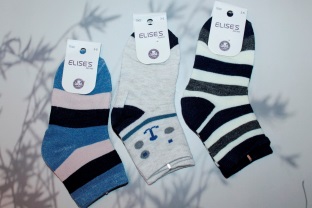 1190119011901190Носки детские тонкие «Elise’s» (№7002)Носки детские тонкие «Elise’s» (№7002)3-5, 5-7, 7-9хлопок 80%, полиамид 15%, эластан 5%хлопок 80%, полиамид 15%, эластан 5%хлопок 80%, полиамид 15%, эластан 5%12 пар12 пар20,00 руб./пара (упаковка 240,00 руб.)16,00 руб./пара (упаковка 192,00 руб.)16,00 руб./пара (упаковка 192,00 руб.)16,00 руб./пара (упаковка 192,00 руб.)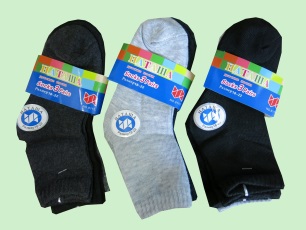 1228122812281228Носки детские тонкие «Наташа» (№8115)Носки детские тонкие «Наташа» (№8115)18-22, 28-32, 36-41хлопок 90%, полиамид 10%хлопок 90%, полиамид 10%хлопок 90%, полиамид 10%12 пар12 пар20,00 руб./пара (упаковка 240,00 руб.)16,00 руб./пара (упаковка 192,00 руб.)16,00 руб./пара (упаковка 192,00 руб.)16,00 руб./пара (упаковка 192,00 руб.)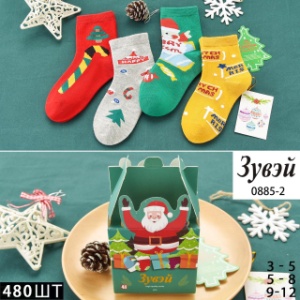 1234123412341234Носки детские тонкие «Зувэй» (№885)Носки детские тонкие «Зувэй» (№885)3-5, 5-8, 9-12хлопок 88%, эластан 3%, полиамид 9%хлопок 88%, эластан 3%, полиамид 9%хлопок 88%, эластан 3%, полиамид 9%4 пары4 пары240,00 руб. за упаковку192,00 руб. за упаковку192,00 руб. за упаковку192,00 руб. за упаковку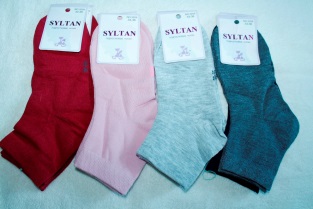 1430143014301430Носки подростковые тонкие «Роза, Султан» (№3209)Носки подростковые тонкие «Роза, Султан» (№3209)33-36, 36-40хлопок 80%, эластан 15%, полиамид 5%хлопок 80%, эластан 15%, полиамид 5%хлопок 80%, эластан 15%, полиамид 5%12 пар12 пар50,00 руб./пара (упаковка 600,00 руб.)40,00 руб./пара (упаковка 480,00 руб.)40,00 руб./пара (упаковка 480,00 руб.)40,00 руб./пара (упаковка 480,00 руб.)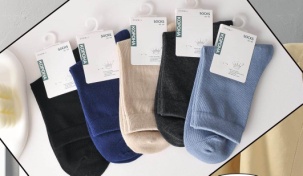 1431143114311431Носки подростковые тонкие «Корона» (№416)Носки подростковые тонкие «Корона» (№416)30-35, 35-40хлопок 80%, полиэстер 15%, спандекс 5%хлопок 80%, полиэстер 15%, спандекс 5%хлопок 80%, полиэстер 15%, спандекс 5%10 пар10 пар44,00 руб./пара (упаковка 440,00 руб.)35,20 руб./пара (упаковка 352,00 руб.)35,20 руб./пара (упаковка 352,00 руб.)35,20 руб./пара (упаковка 352,00 руб.)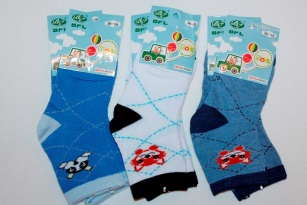 1432143214321432Носки детские тонкие «БФЛ» (№С259, 264, 249)Носки детские тонкие «БФЛ» (№С259, 264, 249)20-22, 23-25, 26-28хлопок 85%, полиамид 15%хлопок 85%, полиамид 15%хлопок 85%, полиамид 15%12 пар12 пар22,00 руб./пара (упаковка 264,00 руб.)17,60 руб./пара (упаковка 211,20 руб.)17,60 руб./пара (упаковка 211,20 руб.)17,60 руб./пара (упаковка 211,20 руб.)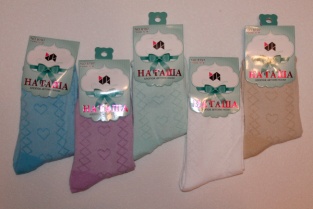 1433143314331433Носки подростковые тонкие «Наташа» (№8197)Носки подростковые тонкие «Наташа» (№8197)32-36, 36-40хлопок 90%, полиамид 8%, эластан 2%хлопок 90%, полиамид 8%, эластан 2%хлопок 90%, полиамид 8%, эластан 2%12 пар12 пар18,00 руб./пара (упаковка 216,00 руб.)14,40 руб./пара (упаковка 172,80 руб.)14,40 руб./пара (упаковка 172,80 руб.)14,40 руб./пара (упаковка 172,80 руб.)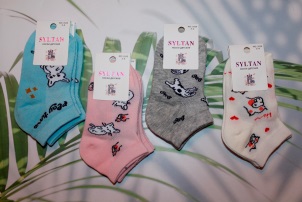 1434143414341434Носки детские тонкие «Султан» (№3939)Носки детские тонкие «Султан» (№3939)3-4, 5-6, 7-8хлопок 95%, эластан 5%хлопок 95%, эластан 5%хлопок 95%, эластан 5%10 пар10 пар33,00 руб./пара (упаковка 330,00 руб.)26,40 руб./пара (упаковка 264,00 руб.)26,40 руб./пара (упаковка 264,00 руб.)26,40 руб./пара (упаковка 264,00 руб.)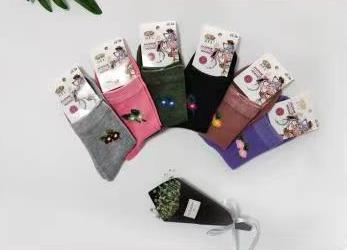 1435143514351435Носки детские тонкие «БФЛ» (№С310)Носки детские тонкие «БФЛ» (№С310)32-35, 35-38хлопок 85%, полиамид 15%хлопок 85%, полиамид 15%хлопок 85%, полиамид 15%12 пар12 пар30,00 руб./пара (упаковка 360,00 руб.)24,00 руб./пара (упаковка 288,00 руб.)24,00 руб./пара (упаковка 288,00 руб.)24,00 руб./пара (упаковка 288,00 руб.)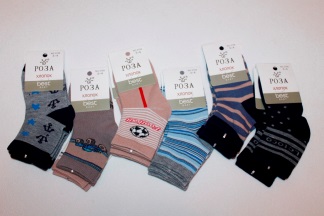 1436143614361436Носки детские тонкие «Роза» (№3758)Носки детские тонкие «Роза» (№3758)3-4, 5-6, 7-8хлопок 55%, бамбук 27%, эластин 15,5%, поролон 2,5%хлопок 55%, бамбук 27%, эластин 15,5%, поролон 2,5%хлопок 55%, бамбук 27%, эластин 15,5%, поролон 2,5%12 пар12 пар24,00 руб./пара (упаковка 288,00 руб.)19,20 руб./пара (упаковка 230,40 руб.)19,20 руб./пара (упаковка 230,40 руб.)19,20 руб./пара (упаковка 230,40 руб.)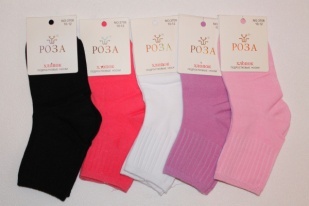 1437143714371437Носки подростковые тонкие «Роза» (№3708)Носки подростковые тонкие «Роза» (№3708)8-10, 10-12, 12-14хлопок 55%, бамбук 27%, эластин 15,5%, поролон 2,5%хлопок 55%, бамбук 27%, эластин 15,5%, поролон 2,5%хлопок 55%, бамбук 27%, эластин 15,5%, поролон 2,5%12 пар12 пар27,00 руб./пара (упаковка 324,00 руб.)21,60 руб./пара (упаковка 259,20 руб.)21,60 руб./пара (упаковка 259,20 руб.)21,60 руб./пара (упаковка 259,20 руб.)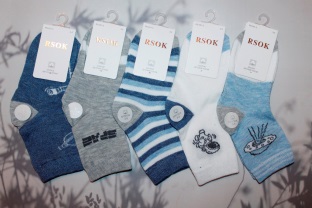 1438143814381438Носки детские тонкие «Зувей» (№201)Носки детские тонкие «Зувей» (№201)3-5, 5-7, 7-9хлопок 80%, полиамид 15%, эластан 5%хлопок 80%, полиамид 15%, эластан 5%хлопок 80%, полиамид 15%, эластан 5%10 пар10 пар30,00 руб./пара (упаковка 300,00 руб.)24,00 руб./пара (упаковка 240,00 руб.)24,00 руб./пара (упаковка 240,00 руб.)24,00 руб./пара (упаковка 240,00 руб.)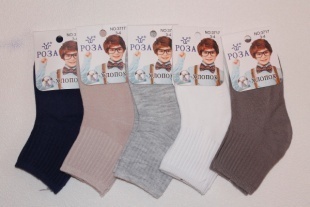 1439143914391439Носки детские тонкие «Роза» (№3717)Носки детские тонкие «Роза» (№3717)3-4, 5-6, 7-8хлопок 55%, бамбук 27%, эластин 15,5%, поролон 2,5%хлопок 55%, бамбук 27%, эластин 15,5%, поролон 2,5%хлопок 55%, бамбук 27%, эластин 15,5%, поролон 2,5%12 пар12 пар23,00 руб./пара (упаковка 276,00 руб.)18,40 руб./пара (упаковка 220,80 руб.)18,40 руб./пара (упаковка 220,80 руб.)18,40 руб./пара (упаковка 220,80 руб.)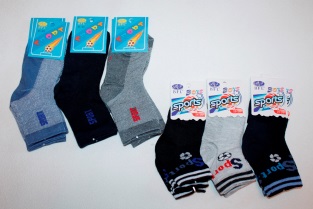 1441144114411441Носки детские тонкие «БФЛ» (№С191, 281)Носки детские тонкие «БФЛ» (№С191, 281)26-28, 28-30, 31-33хлопок 85%, полиамид 15%хлопок 85%, полиамид 15%хлопок 85%, полиамид 15%12 пар12 пар18,00 руб./пара (упаковка 216,00 руб.)14,40 руб./пара (упаковка 172,80 руб.)14,40 руб./пара (упаковка 172,80 руб.)14,40 руб./пара (упаковка 172,80 руб.)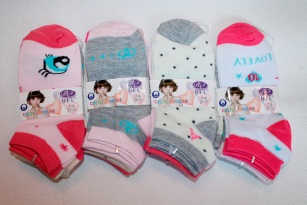 1442144214421442Носки детские тонкие «БФЛ» (№СЕ09)Носки детские тонкие «БФЛ» (№СЕ09)21-24, 24-27, 27-31, 31-35хлопок 95%, эластан 5%хлопок 95%, эластан 5%хлопок 95%, эластан 5%12 пар12 пар22,00 руб./пара (упаковка 264,00 руб.)17,60 руб./пара (упаковка 211,20 руб.)17,60 руб./пара (упаковка 211,20 руб.)17,60 руб./пара (упаковка 211,20 руб.)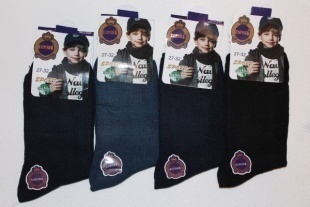 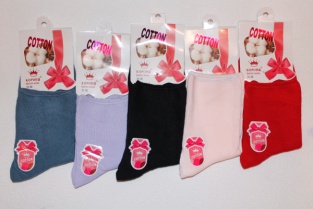 1450145014501450Носки подростковые тонкие «Корона» (№3525, 3538)Носки подростковые тонкие «Корона» (№3525, 3538)27-32, 32-37 (мальчик), 26-31, 31-36 (девочка)хлопок 80%, бамбук 15%, лайкра 5%хлопок 80%, бамбук 15%, лайкра 5%хлопок 80%, бамбук 15%, лайкра 5%12 пар12 пар23,00 руб./пара (упаковка 276,00 руб.)18,40 руб./пара (упаковка 220,80 руб.)18,40 руб./пара (упаковка 220,80 руб.)18,40 руб./пара (упаковка 220,80 руб.)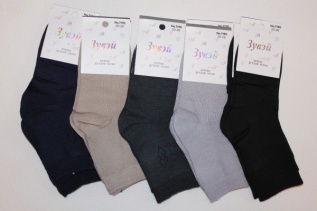 1451145114511451Носки детские тонкие «Зувей» (№7190, 7193)Носки детские тонкие «Зувей» (№7190, 7193)20-26, 26-30, 30-35хлопок 80%, полиамид 5%, лайкра 15%хлопок 80%, полиамид 5%, лайкра 15%хлопок 80%, полиамид 5%, лайкра 15%12 пар12 пар20,00 руб./пара (упаковка 240,00 руб.)16,00  руб./пара (упаковка 192,00 руб.)16,00  руб./пара (упаковка 192,00 руб.)16,00  руб./пара (упаковка 192,00 руб.)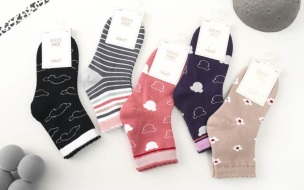 1480148014801480Носки детские тонкие «Osko» (№С3364)Носки детские тонкие «Osko» (№С3364)2-4, 4-6, 6-8хлопок 90%, полиамид 7%, спандекс 3%хлопок 90%, полиамид 7%, спандекс 3%хлопок 90%, полиамид 7%, спандекс 3%10 пар10 пар38,00 руб./пара (упаковка 380,00 руб.)30,40 руб./пара (упаковка 304,00 руб.)30,40 руб./пара (упаковка 304,00 руб.)30,40 руб./пара (упаковка 304,00 руб.)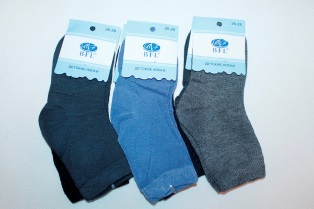 1494149414941494Носки детские тонкие «БФЛ» (№С163-М)Носки детские тонкие «БФЛ» (№С163-М)26-28, 28-30, 31-33хлопок 85%, полиамид 15%хлопок 85%, полиамид 15%хлопок 85%, полиамид 15%12 пар12 пар30,00 руб./пара (упаковка 360,00 руб.)24,00 руб./пара (упаковка 288,00 руб.)24,00 руб./пара (упаковка 288,00 руб.)24,00 руб./пара (упаковка 288,00 руб.)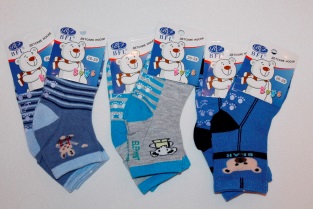 1495149514951495Носки детские тонкие «БФЛ» (№С235)Носки детские тонкие «БФЛ» (№С235)17-21, 22-25, 26-28хлопок 85%, полиамид 15%хлопок 85%, полиамид 15%хлопок 85%, полиамид 15%12 пар12 пар21,00 руб./пара (упаковка 252,00 руб.)16,80 руб./пара (упаковка 201,60 руб.)16,80 руб./пара (упаковка 201,60 руб.)16,80 руб./пара (упаковка 201,60 руб.)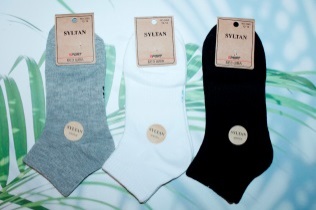 1497149714971497Носки детские тонкие «Султан» (№3265)Носки детские тонкие «Султан» (№3265)8-10, 10-12, 12-14хлопок 80%, эластан 15%, полиамид 5%хлопок 80%, эластан 15%, полиамид 5%хлопок 80%, эластан 15%, полиамид 5%10 пар10 пар38,00 руб./пара (упаковка 380,00 руб.)30,40 руб./пара (упаковка 304,00 руб.)30,40 руб./пара (упаковка 304,00 руб.)30,40 руб./пара (упаковка 304,00 руб.)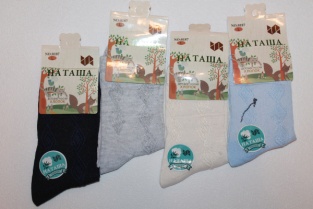 1498149814981498Носки детские тонкие «Наташа» (№8187)Носки детские тонкие «Наташа» (№8187)M, L, XLхлопок 90%, полиамид 10%хлопок 90%, полиамид 10%хлопок 90%, полиамид 10%12 пар12 пар17,00 руб./пара (упаковка 204,00 руб.)13,60 руб./пара (упаковка 163,20 руб.)13,60 руб./пара (упаковка 163,20 руб.)13,60 руб./пара (упаковка 163,20 руб.)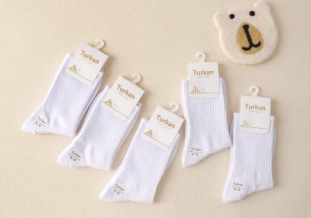 1500150015001500Носки детские тонкие «Turkan» (№429)Носки детские тонкие «Turkan» (№429)6-8, 8-10, 10-12хлопок 90%, полиамид 8%, лайкра 2%хлопок 90%, полиамид 8%, лайкра 2%хлопок 90%, полиамид 8%, лайкра 2%10 пар10 пар47,00 руб./пара (упаковка 470,00 руб.)37,60 руб./пара (упаковка 376,00 руб.)37,60 руб./пара (упаковка 376,00 руб.)37,60 руб./пара (упаковка 376,00 руб.)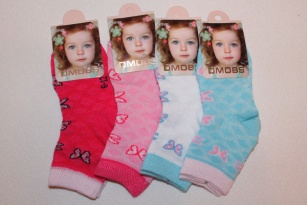 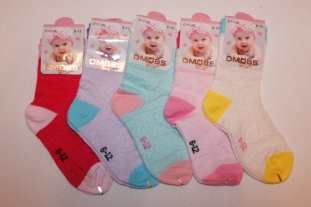 1501150115011501Носки детские тонкие «ДМД» (№С17-26, С17-21)Носки детские тонкие «ДМД» (№С17-26, С17-21)0-6, 6-12, 12-18 мес.бамбук 60%, хлопок 35%, эластан  5%бамбук 60%, хлопок 35%, эластан  5%бамбук 60%, хлопок 35%, эластан  5%12 пар12 пар17,00 руб./пара (упаковка 204,00 руб.)13,60 руб./пара (упаковка 163,20 руб.)13,60 руб./пара (упаковка 163,20 руб.)13,60 руб./пара (упаковка 163,20 руб.)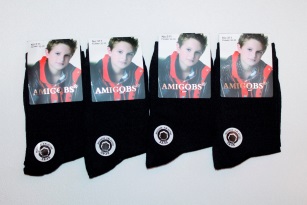 1502150215021502Носки детские тонкие «Амиго» (№311)Носки детские тонкие «Амиго» (№311)32-35, 36-41хлопок 85%, полиамид 15%хлопок 85%, полиамид 15%хлопок 85%, полиамид 15%12 пар12 пар34,00 руб./пара (упаковка 408,00 руб.)27,20 руб./пара (упаковка 326,40 руб.)27,20 руб./пара (упаковка 326,40 руб.)27,20 руб./пара (упаковка 326,40 руб.)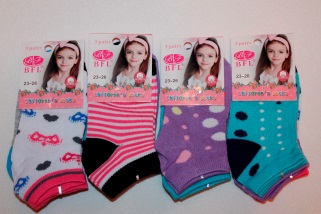 1503150315031503Носки детские тонкие «БФЛ» (№СЕ05)Носки детские тонкие «БФЛ» (№СЕ05)23-26, 27-30, 31-34, 35-38хлопок 95%, эластан 5%хлопок 95%, эластан 5%хлопок 95%, эластан 5%12 пар12 пар17,00 руб./пара (упаковка 204,00 руб.)13,60 руб./пара (упаковка 163,20 руб.)13,60 руб./пара (упаковка 163,20 руб.)13,60 руб./пара (упаковка 163,20 руб.)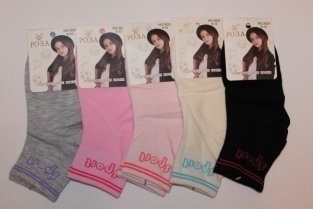 1505150515051505Носки детские тонкие «Роза» (№3828)Носки детские тонкие «Роза» (№3828)8-10, 10-12, 12-14хлопок 55%, бамбук 27%, эластин 15,5%, поролон 2,5%хлопок 55%, бамбук 27%, эластин 15,5%, поролон 2,5%хлопок 55%, бамбук 27%, эластин 15,5%, поролон 2,5%12 пар12 пар25,00 руб./пара (упаковка 300,00 руб.)20,00 руб./пара (упаковка 240,00 руб.)20,00 руб./пара (упаковка 240,00 руб.)20,00 руб./пара (упаковка 240,00 руб.)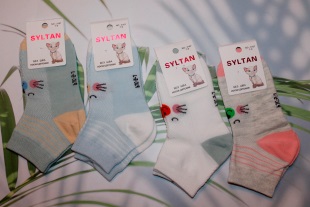 1506150615061506Носки детские тонкие «Султан» (№3167)Носки детские тонкие «Султан» (№3167)1-3, 4-6, 7-9хлопок 95%, эластан 5%хлопок 95%, эластан 5%хлопок 95%, эластан 5%10 пар10 пар30,00 руб./пара (упаковка 300,00 руб.)24,00 руб./пара (упаковка 240,00 руб.)24,00 руб./пара (упаковка 240,00 руб.)24,00 руб./пара (упаковка 240,00 руб.)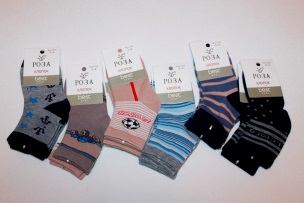 1554155415541554Носки детские тонкие  «Роза» (№3758)Носки детские тонкие  «Роза» (№3758)3-4, 5-6, 7-8хлопок 55%, бамбук 27%, эластин 15,5%, поролон 2,5%хлопок 55%, бамбук 27%, эластин 15,5%, поролон 2,5%хлопок 55%, бамбук 27%, эластин 15,5%, поролон 2,5%10 пар10 пар40,00 руб./пара (упаковка 400,00 руб.)32,00 руб./пара (упаковка 320,00 руб.)32,00 руб./пара (упаковка 320,00 руб.)32,00 руб./пара (упаковка 320,00 руб.)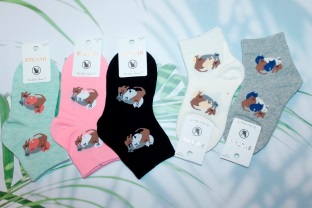 1557155715571557Носки детские тонкие «Султан» (№3955)Носки детские тонкие «Султан» (№3955)6-8, 8-10, 10-12хлопок 80%, эластан 15%, полиамид 5%хлопок 80%, эластан 15%, полиамид 5%хлопок 80%, эластан 15%, полиамид 5%10 пар10 пар42,00 руб./пара (упаковка 420,00 руб.)33,60 руб./пара (упаковка 336,00 руб.)33,60 руб./пара (упаковка 336,00 руб.)33,60 руб./пара (упаковка 336,00 руб.)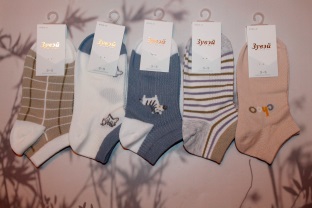 1559155915591559Носки детские тонкие «Зувэй» (№8704)Носки детские тонкие «Зувэй» (№8704)3-5, 5-7, 7-9хлопок 85%, полиамид 12%, лайкра 3%хлопок 85%, полиамид 12%, лайкра 3%хлопок 85%, полиамид 12%, лайкра 3%10 пар10 пар40,00 руб./пара (упаковка 400,00 руб.)32,00 руб./пара (упаковка 320,00 руб.)32,00 руб./пара (упаковка 320,00 руб.)32,00 руб./пара (упаковка 320,00 руб.)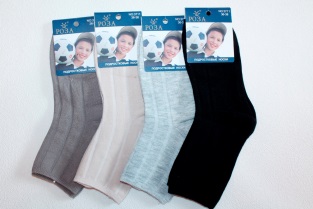 1563156315631563Носки детские тонкие «Роза» (№3711)Носки детские тонкие «Роза» (№3711)36-38, 38-40хлопок 55%, бамбук 27%, эластин 15,5%, поролон 2,5%хлопок 55%, бамбук 27%, эластин 15,5%, поролон 2,5%хлопок 55%, бамбук 27%, эластин 15,5%, поролон 2,5%12 пар12 пар27,00 руб./пара (упаковка 324,00 руб.)21,60 руб./пара (упаковка 259,20 руб.)21,60 руб./пара (упаковка 259,20 руб.)21,60 руб./пара (упаковка 259,20 руб.)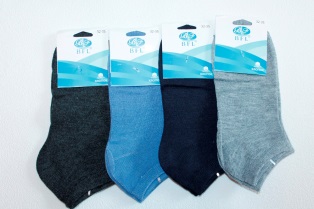 1564156415641564Носки подростковые тонкие «БФЛ» (№С258-L)Носки подростковые тонкие «БФЛ» (№С258-L)32-35, 36-40хлопок 85%, полиамид 15%хлопок 85%, полиамид 15%хлопок 85%, полиамид 15%12 пар12 пар30,00 руб./пара (упаковка 360,00 руб.)24,00 руб./пара (упаковка 288,00 руб.)24,00 руб./пара (упаковка 288,00 руб.)24,00 руб./пара (упаковка 288,00 руб.)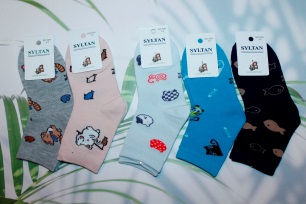 1569156915691569Носки детские тонкие «Султан» (№3091)Носки детские тонкие «Султан» (№3091)1-2, 3-4, 5-6хлопок 95%, эластан 5%хлопок 95%, эластан 5%хлопок 95%, эластан 5%10 пар10 пар30,00 руб./пара (упаковка 300,00 руб.)24,00 руб./пара (упаковка 240,00 руб.)24,00 руб./пара (упаковка 240,00 руб.)24,00 руб./пара (упаковка 240,00 руб.)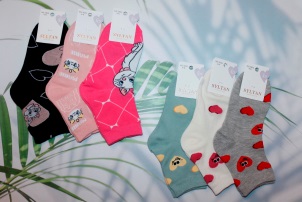 1570157015701570Носки детские тонкие «Султан» (№3932)Носки детские тонкие «Султан» (№3932)1-3, 4-6, 7-9хлопок 95%, эластан 5%хлопок 95%, эластан 5%хлопок 95%, эластан 5%10 пар10 пар42,00 руб./пара (упаковка 420,00 руб.)33,60 руб./пара (упаковка 336,00 руб.)33,60 руб./пара (упаковка 336,00 руб.)33,60 руб./пара (упаковка 336,00 руб.)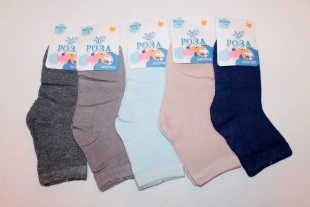 1664166416641664Носки детские тонкие «Роза» (№3719)Носки детские тонкие «Роза» (№3719)3-4, 5-6, 7-8хлопок 55%, бамбук 27%, эластин 15,5%, поролон 2,5%хлопок 55%, бамбук 27%, эластин 15,5%, поролон 2,5%хлопок 55%, бамбук 27%, эластин 15,5%, поролон 2,5%12 пар12 пар19,00 руб./пара (упаковка 228,00 руб.)15,20 руб./пара (упаковка 182,40 руб.)15,20 руб./пара (упаковка 182,40 руб.)15,20 руб./пара (упаковка 182,40 руб.)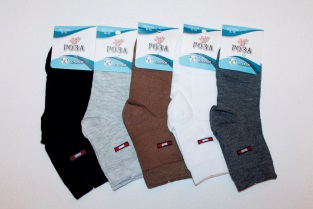 1665166516651665Носки детские тонкие «Роза» (№3794)Носки детские тонкие «Роза» (№3794)4-6, 6-8, 8-10хлопок 55%, бамбук 27%, эластин 15,5%, поролон 2,5%хлопок 55%, бамбук 27%, эластин 15,5%, поролон 2,5%хлопок 55%, бамбук 27%, эластин 15,5%, поролон 2,5%12 пар12 пар21,00 руб./пара (упаковка 252,00 руб.)16,80 руб./пара (упаковка 201,60 руб.)16,80 руб./пара (упаковка 201,60 руб.)16,80 руб./пара (упаковка 201,60 руб.)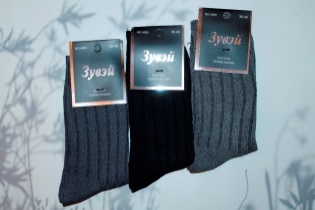 1681168116811681Носки подростковые «Зувэй» (№4950)Носки подростковые «Зувэй» (№4950)36-40хлопок 85 %, полиамид 10%, лайкра 5%хлопок 85 %, полиамид 10%, лайкра 5%хлопок 85 %, полиамид 10%, лайкра 5%12 пар12 пар36,00 руб./пара (упаковка 432,00 руб.)28,80 руб./пара (упаковка 345,60 руб.)28,80 руб./пара (упаковка 345,60 руб.)28,80 руб./пара (упаковка 345,60 руб.)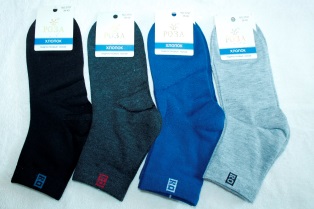 1692169216921692Носки подростковые тонкие «Роза» (№3797)Носки подростковые тонкие «Роза» (№3797)36-38, 38-40хлопок 55%, бамбук 27%, эластан 15,%, спандекс 2,5%хлопок 55%, бамбук 27%, эластан 15,%, спандекс 2,5%хлопок 55%, бамбук 27%, эластан 15,%, спандекс 2,5%12 пар12 пар38,00 руб./пара (упаковка 456,00 руб.)30,40 руб./пара (упаковка 364,80 руб.)30,40 руб./пара (упаковка 364,80 руб.)30,40 руб./пара (упаковка 364,80 руб.)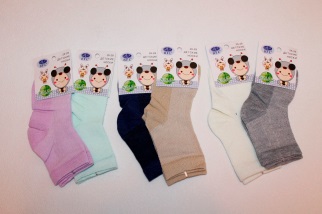 1730173017301730Носки детские тонкие «BFL» (№С163W)Носки детские тонкие «BFL» (№С163W)26-28, 28-30, 31-33хлопок 80%, полиамид 15%, бамбук 5%хлопок 80%, полиамид 15%, бамбук 5%хлопок 80%, полиамид 15%, бамбук 5%12 пар12 пар18,00 руб./пара (упаковка 216,00 руб.)14,40 руб./пара (упаковка 172,80 руб.)14,40 руб./пара (упаковка 172,80 руб.)14,40 руб./пара (упаковка 172,80 руб.)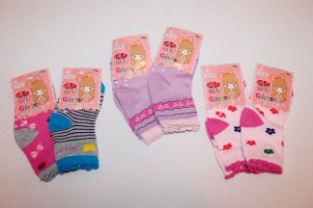 1731173117311731Носки детские тонкие «BFL» (№С236)Носки детские тонкие «BFL» (№С236)17-21, 22-25, 26-28хлопок 85%, полиамид 15%хлопок 85%, полиамид 15%хлопок 85%, полиамид 15%12 пар12 пар22,00 руб./пара (упаковка 264,00 руб.)17,60 руб./пара (упаковка 211,20 руб.)17,60 руб./пара (упаковка 211,20 руб.)17,60 руб./пара (упаковка 211,20 руб.)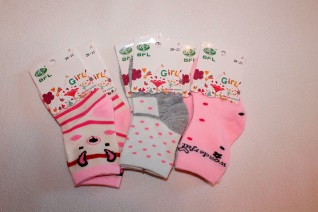 1732173217321732Носки детские тонкие «BFL» (№С283, 285, 250)Носки детские тонкие «BFL» (№С283, 285, 250)20-22, 23-25, 26-28хлопок 85%, полиамид 15%хлопок 85%, полиамид 15%хлопок 85%, полиамид 15%12 пар12 пар22,00 руб./пара (упаковка 264,00 руб.)17,60 руб./пара (упаковка 211,20 руб.)17,60 руб./пара (упаковка 211,20 руб.)17,60 руб./пара (упаковка 211,20 руб.)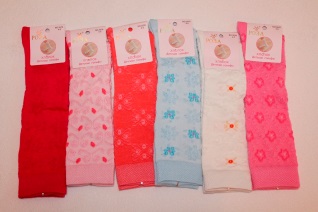 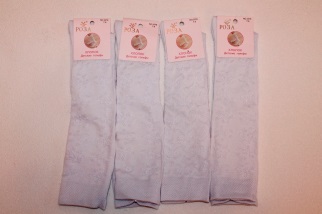 1734173417341734Гольфы детские тонкие «Роза» (№3576)Гольфы детские тонкие «Роза» (№3576)2-3, 4-5, 6-7, 7-8хлопок 55%, бамбук 27%, эластин 15,5%, поролон 2,5%хлопок 55%, бамбук 27%, эластин 15,5%, поролон 2,5%хлопок 55%, бамбук 27%, эластин 15,5%, поролон 2,5%12 пар12 пар46,00 руб./пара (упаковка 552,00 руб.)36,80 руб./пара (упаковка 441,60 руб.)36,80 руб./пара (упаковка 441,60 руб.)36,80 руб./пара (упаковка 441,60 руб.)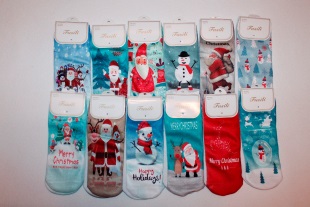 1735173517351735Носки детские тонкие «Fusili» (№3043)Носки детские тонкие «Fusili» (№3043)5-7, 7-9, 9-11хлопок 65%, полиэстер 30%, спандекс 5%хлопок 65%, полиэстер 30%, спандекс 5%хлопок 65%, полиэстер 30%, спандекс 5%12 пар12 пар33,00 руб./пара (упаковка 396,00 руб.)26,40 руб./пара (упаковка 316,80 руб.)26,40 руб./пара (упаковка 316,80 руб.)26,40 руб./пара (упаковка 316,80 руб.)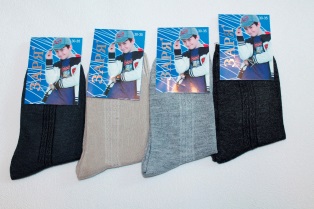 1769176917691769Носки детские тонкие «Заря» (№С536-1, 537, 538)Носки детские тонкие «Заря» (№С536-1, 537, 538)30-35, 36-40бамбук 88%, полиамид 10%, эластан 2%бамбук 88%, полиамид 10%, эластан 2%бамбук 88%, полиамид 10%, эластан 2%12 пар12 пар22,00 руб./пара (упаковка 264,00 руб.)17,60 руб./пара (упаковка 211,20 руб.)17,60 руб./пара (упаковка 211,20 руб.)17,60 руб./пара (упаковка 211,20 руб.)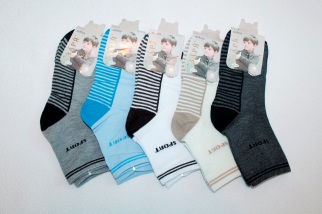 1771177117711771Носки детские тонкие «Заря» (№С519)Носки детские тонкие «Заря» (№С519)15-20, 20-25, 25-30, 30-35хлопок 80%, спандекс 15%, полиамид 5%хлопок 80%, спандекс 15%, полиамид 5%хлопок 80%, спандекс 15%, полиамид 5%12 пар12 пар17,00 руб./пара (упаковка 204,00 руб.)13,60 руб./пара (упаковка 163,20 руб.)13,60 руб./пара (упаковка 163,20 руб.)13,60 руб./пара (упаковка 163,20 руб.)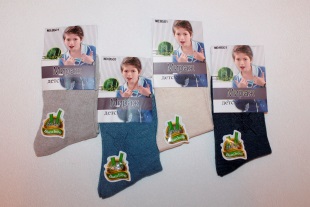 1796179617961796Носки детские тонкие «Мираж» (№В501)Носки детские тонкие «Мираж» (№В501)26-31, 32-35, 36-41бамбук 50%, хлопок 45%, эластан 5%бамбук 50%, хлопок 45%, эластан 5%бамбук 50%, хлопок 45%, эластан 5%12 пар12 пар18,00 руб./пара (упаковка 216,00 руб.)14,40 руб./пара (упаковка 172,80 руб.)14,40 руб./пара (упаковка 172,80 руб.)14,40 руб./пара (упаковка 172,80 руб.)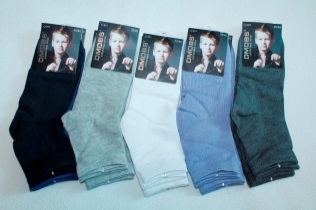 1802180218021802Носки подростковые тонкие «ДМД» (№С811)Носки подростковые тонкие «ДМД» (№С811)30-35, 35-40хлопок 80%, полиамид 15%, эластан 5%хлопок 80%, полиамид 15%, эластан 5%хлопок 80%, полиамид 15%, эластан 5%12 пар12 пар21,00 руб./пара (упаковка 252,00 руб.)16,80 руб./пара (упаковка 201,60 руб.)16,80 руб./пара (упаковка 201,60 руб.)16,80 руб./пара (упаковка 201,60 руб.)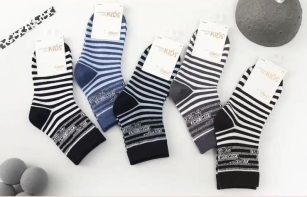 1804180418041804Носки детские тонкие «Osko» (№С3366)Носки детские тонкие «Osko» (№С3366)2-4, 4-6, 6-8хлопок 90%, полиамид 7%, спандекс 3%хлопок 90%, полиамид 7%, спандекс 3%хлопок 90%, полиамид 7%, спандекс 3%10 пар10 пар38,00 руб./пара (упаковка 380,00 руб.)30,40 руб./пара (упаковка 304,00 руб.)30,40 руб./пара (упаковка 304,00 руб.)30,40 руб./пара (упаковка 304,00 руб.)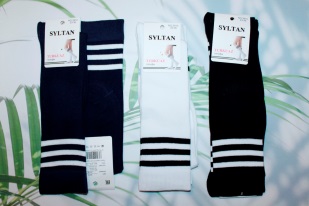 1805180518051805Гольфы детские «Султан» (№3910)Гольфы детские «Султан» (№3910)30-33, 33-36хлопок 80%, полиамид 5%, эластан 15%хлопок 80%, полиамид 5%, эластан 15%хлопок 80%, полиамид 5%, эластан 15%6 пар6 пар68,00 руб./пара (Упаковка 408,00 руб.)54,40 руб./пара (упаковка 326,40 руб.)54,40 руб./пара (упаковка 326,40 руб.)54,40 руб./пара (упаковка 326,40 руб.)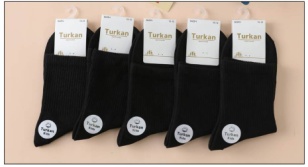 1806180618061806Носки детские тонкие «Turkan» (№8425)Носки детские тонкие «Turkan» (№8425)6-8, 8-10, 10-12хлопок 90%, полиамид 8%, лайкра 2%хлопок 90%, полиамид 8%, лайкра 2%хлопок 90%, полиамид 8%, лайкра 2%10 пар10 пар46,00 руб./пара (упаковка 460,00 руб.)36,80 руб./пара (упаковка 368,00 руб.)36,80 руб./пара (упаковка 368,00 руб.)36,80 руб./пара (упаковка 368,00 руб.)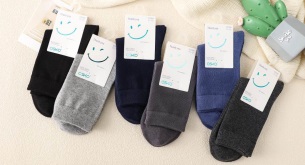 1807180718071807Носки детские тонкие «Osko» (№С3368)Носки детские тонкие «Osko» (№С3368)9-10, 11-12, 13-14хлопок 90%, полиамид 7%, спандекс 3%хлопок 90%, полиамид 7%, спандекс 3%хлопок 90%, полиамид 7%, спандекс 3%10 пар10 пар40,00 руб./пара (упаковка 400,00 руб.)32,00 руб./пара (упаковка 320,00 руб.)32,00 руб./пара (упаковка 320,00 руб.)32,00 руб./пара (упаковка 320,00 руб.)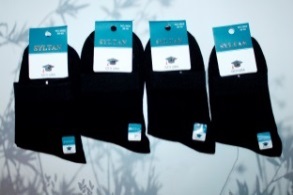 1811181118111811Носки подростковые тонкие «Султан»  (№3655)Носки подростковые тонкие «Султан»  (№3655)36-38, 38-40хлопок 80%, эластан 15%, полиамид 5%хлопок 80%, эластан 15%, полиамид 5%хлопок 80%, эластан 15%, полиамид 5%10 пар10 пар42,00 руб./пара (упаковка 420,00 руб.)33,60 руб./пара (упаковка 336,00 руб.)33,60 руб./пара (упаковка 336,00 руб.)33,60 руб./пара (упаковка 336,00 руб.)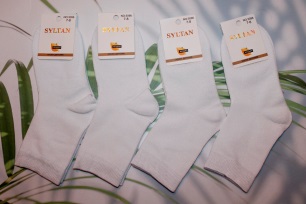 1815181518151815Носки детские тонкие «Султан» (№3096)Носки детские тонкие «Султан» (№3096)3-4, 5-6, 7-8хлопок 50%, модал 40%, эластан 10%хлопок 50%, модал 40%, эластан 10%хлопок 50%, модал 40%, эластан 10%10пар10пар35,00 руб./пара (упаковка 350,00 руб.)28,00 руб./пара (упаковка 280,00 руб.)28,00 руб./пара (упаковка 280,00 руб.)28,00 руб./пара (упаковка 280,00 руб.)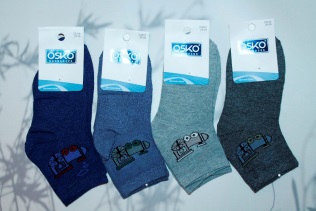 1816181618161816Носки детские тонкие «Osko» (№С3310)Носки детские тонкие «Osko» (№С3310)20-25, 25-30, 30-35хлопок 80%, полиамид 15%, спандекс 5%хлопок 80%, полиамид 15%, спандекс 5%хлопок 80%, полиамид 15%, спандекс 5%12 пар12 пар28,00 руб./пара (упаковка 336,00 руб.)22,40 руб./пара (упаковка 268,80 руб.)22,40 руб./пара (упаковка 268,80 руб.)22,40 руб./пара (упаковка 268,80 руб.)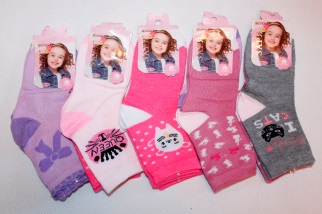 1818181818181818Носки детские тонкие «Заря» (№С520-3)Носки детские тонкие «Заря» (№С520-3)15-20, 20-25, 25-30, 30-35хлопок 80%, спандекс 15%, полиамид 5%хлопок 80%, спандекс 15%, полиамид 5%хлопок 80%, спандекс 15%, полиамид 5%12 пар12 пар16,00 руб./пара (упаковка 192,00 руб.)12,80 руб./пара (упаковка 153,60 руб.)12,80 руб./пара (упаковка 153,60 руб.)12,80 руб./пара (упаковка 153,60 руб.)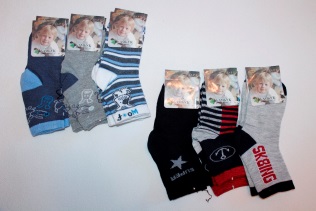 1819181918191819Носки детские тонкие «Заря» (№С522)Носки детские тонкие «Заря» (№С522)15-20, 20-25, 25-30, 30-35бамбук 80%, спандекс 15%, полиамид 5%бамбук 80%, спандекс 15%, полиамид 5%бамбук 80%, спандекс 15%, полиамид 5%12 пар12 пар16,00 руб./пара (упаковка 192,00 руб.)12,80 руб./пара (упаковка 153,60 руб.)12,80 руб./пара (упаковка 153,60 руб.)12,80 руб./пара (упаковка 153,60 руб.)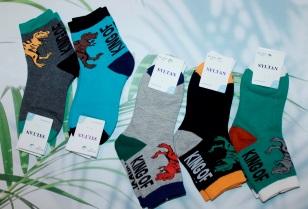 1820182018201820Носки детские тонкие «Султан» (№3934)Носки детские тонкие «Султан» (№3934)1-3, 4-6, 7-9хлопок 95%, эластан 5%хлопок 95%, эластан 5%хлопок 95%, эластан 5%10 пар10 пар42,00 руб./пара (упаковка 420,00 руб.)33,60 руб./пара (упаковка 336,00 руб.)33,60 руб./пара (упаковка 336,00 руб.)33,60 руб./пара (упаковка 336,00 руб.)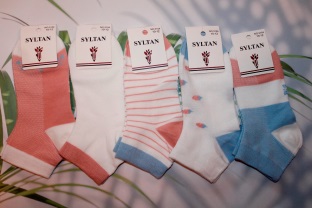 1821182118211821Носки детские тонкие «Султан» (№3154)Носки детские тонкие «Султан» (№3154)6-8, 8-10, 10-12хлопок 80%, эластан 15%, полиамид 5%хлопок 80%, эластан 15%, полиамид 5%хлопок 80%, эластан 15%, полиамид 5%10 пар10 пар37,00 руб./пара (упаковка 370,00 руб.)29,60 руб./пара (упаковка 296,00 руб.)29,60 руб./пара (упаковка 296,00 руб.)29,60 руб./пара (упаковка 296,00 руб.)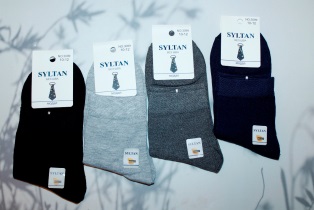 1822182218221822Носки детские тонкие «Султан» (№3099)Носки детские тонкие «Султан» (№3099)6-8, 8-10, 10-12хлопок 50%, модал 40%, эластан 10%хлопок 50%, модал 40%, эластан 10%хлопок 50%, модал 40%, эластан 10%10 пар10 пар39,00 руб./пара (упаковка 390,00 руб.)31,20 руб./пара (упаковка 312,00 руб.)31,20 руб./пара (упаковка 312,00 руб.)31,20 руб./пара (упаковка 312,00 руб.)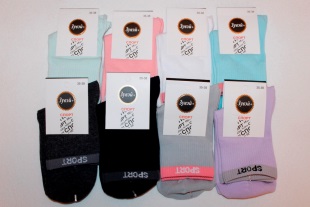 1826182618261826Носки подростковые тонкие «Зувей» (№0723)Носки подростковые тонкие «Зувей» (№0723)35-38хлопок 67%, полиамид  33%хлопок 67%, полиамид  33%хлопок 67%, полиамид  33%12 пар12 пар33,00 руб./пара (упаковка 396,00 руб.)26,40 руб./пара (упаковка 316,80 руб.)26,40 руб./пара (упаковка 316,80 руб.)26,40 руб./пара (упаковка 316,80 руб.)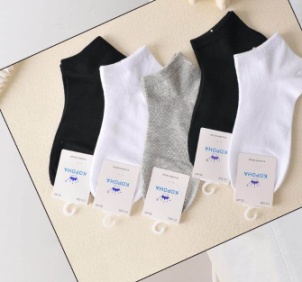 1827182718271827Носки подростковые тонкие «Корона» (№402)Носки подростковые тонкие «Корона» (№402)30-35, 35-40хлопок 80%, полиэстер 15%, спандекс 5%хлопок 80%, полиэстер 15%, спандекс 5%хлопок 80%, полиэстер 15%, спандекс 5%10 пар10 пар40,00 руб./пара (упаковка 400,00 руб.)32,00 руб./пара (упаковка 320,00 руб.)32,00 руб./пара (упаковка 320,00 руб.)32,00 руб./пара (упаковка 320,00 руб.)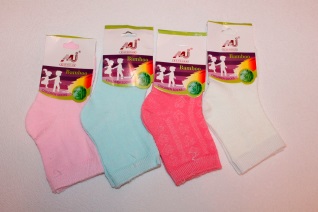 1828182818281828Носки детские тонкие «Каердан» (№С1722)Носки детские тонкие «Каердан» (№С1722)17-22, 23-28, 29-35бамбук 95%, полиамид 5%бамбук 95%, полиамид 5%бамбук 95%, полиамид 5%12 пар12 пар20,00 руб./пара (упаковка 240,00 руб.)16,00 руб./пара (упаковка 192,00 руб.)16,00 руб./пара (упаковка 192,00 руб.)16,00 руб./пара (упаковка 192,00 руб.)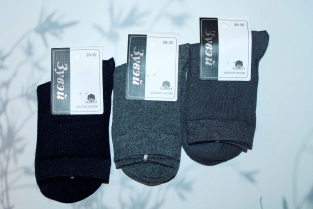 1830183018301830Носки подростковые тонкие «Зувэй» (№727)Носки подростковые тонкие «Зувэй» (№727)29-32, 32-35хлопок 80%, эластан 5%, полиамид 15%хлопок 80%, эластан 5%, полиамид 15%хлопок 80%, эластан 5%, полиамид 15%12 пар12 пар49,00 руб./пара (упаковка 588,00 руб.)39,20 руб./пара (упаковка 470,40 руб.)39,20 руб./пара (упаковка 470,40 руб.)39,20 руб./пара (упаковка 470,40 руб.)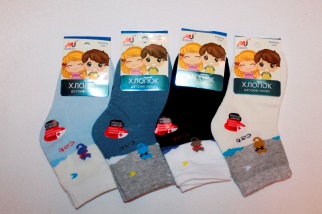 1831183118311831Носки детские тонкие «Каердан» (№CC704)Носки детские тонкие «Каердан» (№CC704)17-22, 23-28, 29-35хлопок 95%, полиамид 5%хлопок 95%, полиамид 5%хлопок 95%, полиамид 5%12 пар12 пар20,00 руб./пара (упаковка 240,00 руб.)16,00 руб./пара (упаковка 192,00 руб.)16,00 руб./пара (упаковка 192,00 руб.)16,00 руб./пара (упаковка 192,00 руб.)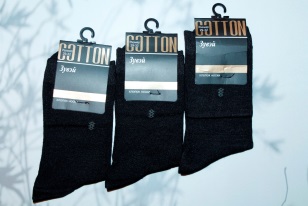 1835183518351835Носки подростковые тонкие «Зувэй» (№0949)Носки подростковые тонкие «Зувэй» (№0949)29-32, 32-35хлопок 80%, полиамид 15%, эластан 5%хлопок 80%, полиамид 15%, эластан 5%хлопок 80%, полиамид 15%, эластан 5%10 пар10 пар36,00 руб./пара (упаковка 360,00 руб.)28,80 руб./пара (упаковка 288,00 руб.)28,80 руб./пара (упаковка 288,00 руб.)28,80 руб./пара (упаковка 288,00 руб.)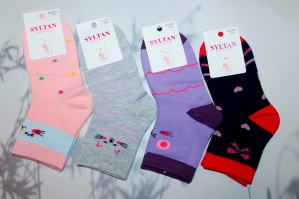 1836183618361836Носки детские тонкие «Султан» (№3074)Носки детские тонкие «Султан» (№3074)3-4, 5-6, 7-8хлопок 95%, эластан 5%хлопок 95%, эластан 5%хлопок 95%, эластан 5%10 пар10 пар32,00 руб./пара (упаковка 320,00 руб.)25,60 руб./пара (упаковка 256,00 руб.)25,60 руб./пара (упаковка 256,00 руб.)25,60 руб./пара (упаковка 256,00 руб.)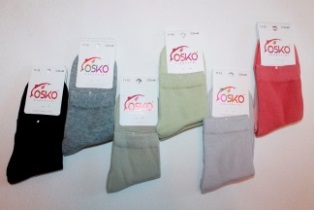 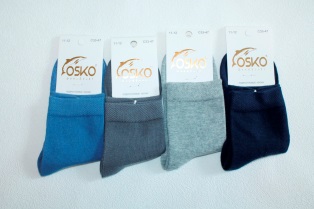 1875187518751875Носки подростковые тонкие «OSКO» (№С33-49, 33-47)Носки подростковые тонкие «OSКO» (№С33-49, 33-47)9-10, 11-12, 13-14хлопок 80%, полиамид 15%, спандекс 5%хлопок 80%, полиамид 15%, спандекс 5%хлопок 80%, полиамид 15%, спандекс 5%12 пар12 пар39,00 руб./пара (упаковка 468,00 руб.)31,20 руб./пара (упаковка 374,40 руб.)31,20 руб./пара (упаковка 374,40 руб.)31,20 руб./пара (упаковка 374,40 руб.)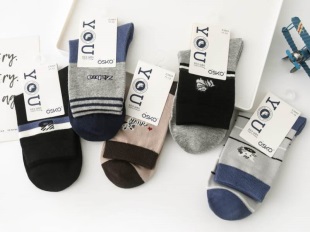 1878187818781878Носки детские тонкие «Osko» (№С3353)Носки детские тонкие «Osko» (№С3353)9-10, 11-12, 13-14хлопок 90%, полиамид 7%, спандекс 3%хлопок 90%, полиамид 7%, спандекс 3%хлопок 90%, полиамид 7%, спандекс 3%10 пар10 пар38,00 руб./пара (упаковка 380,00 руб.)30,40 руб./пара (упаковка 304,00 руб.)30,40 руб./пара (упаковка 304,00 руб.)30,40 руб./пара (упаковка 304,00 руб.)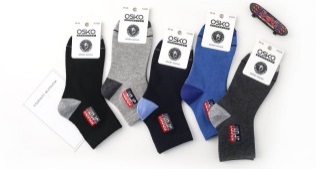 1880188018801880Носки детские тонкие «Osko» (№С3335)Носки детские тонкие «Osko» (№С3335)31-35, 36-41хлопок 80%, полиамид 15%, спандекс 5%хлопок 80%, полиамид 15%, спандекс 5%хлопок 80%, полиамид 15%, спандекс 5%12 пар12 пар30,00 руб./пара (упаковка 360,00 руб.)24,00 руб./пара (упаковка 288,00 руб.)24,00 руб./пара (упаковка 288,00 руб.)24,00 руб./пара (упаковка 288,00 руб.)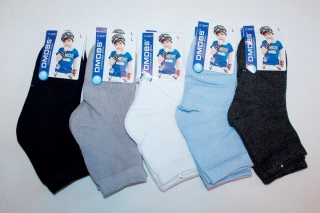 1881188118811881Носки детские тонкие «ДМД» (№С3027)Носки детские тонкие «ДМД» (№С3027)S, M, Lхлопок 80%, полиамид 15%, эластан 5%хлопок 80%, полиамид 15%, эластан 5%хлопок 80%, полиамид 15%, эластан 5%12 пар12 пар17,00 руб./пара (упаковка 204,00 руб.)13,60 руб./пара (упаковка 263,20 руб.)13,60 руб./пара (упаковка 263,20 руб.)13,60 руб./пара (упаковка 263,20 руб.)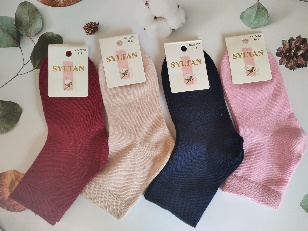 1913191319131913Носки детские тонкие «Султан» (№3258)Носки детские тонкие «Султан» (№3258)6-8, 8-10, 10-12хлопок 80%, эластан 15%, полиамид 5%хлопок 80%, эластан 15%, полиамид 5%хлопок 80%, эластан 15%, полиамид 5%10 пар10 пар39,00 руб./пара (упаковка 390,00 руб.)31,20 руб./пара (упаковка 312,00 руб.)31,20 руб./пара (упаковка 312,00 руб.)31,20 руб./пара (упаковка 312,00 руб.)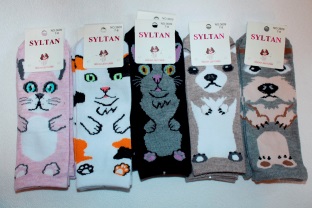 1914191419141914Носки детские тонкие «Султан» (№3609)Носки детские тонкие «Султан» (№3609)3-4, 5-6, 7-8хлопок 80%, эластан 15%, спандекс 5%хлопок 80%, эластан 15%, спандекс 5%хлопок 80%, эластан 15%, спандекс 5%10 пар10 пар23,00 руб./пара (упаковка 230,00 руб.)18,40 руб./пара (упаковка 184,00 руб.)18,40 руб./пара (упаковка 184,00 руб.)18,40 руб./пара (упаковка 184,00 руб.)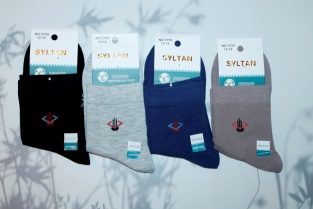 1919191919191919Носки детские тонкие «Султан» (№3754, 3603)Носки детские тонкие «Султан» (№3754, 3603)8-10, 10-12, 12-14хлопок 80%, эластан 15%, спандекс 5%хлопок 80%, эластан 15%, спандекс 5%хлопок 80%, эластан 15%, спандекс 5%10 пар10 пар46,00 руб./пара (упаковка 460,00 руб.)36,80 руб./пара (упаковка 368,00 руб.)36,80 руб./пара (упаковка 368,00 руб.)36,80 руб./пара (упаковка 368,00 руб.)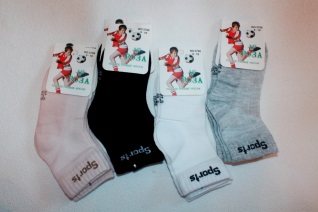 1923192319231923Носки подростковые тонкие «Роза» (№3788)Носки подростковые тонкие «Роза» (№3788)8-10, 10-12, 12-14хлопок 55%, бамбук 27%, эластин 15,5%, поролон 2,5%хлопок 55%, бамбук 27%, эластин 15,5%, поролон 2,5%хлопок 55%, бамбук 27%, эластин 15,5%, поролон 2,5%12 пар12 пар24,00 руб./пара (упаковка 288,00 руб.)19,20 руб./пара (упаковка 230,40 руб.)19,20 руб./пара (упаковка 230,40 руб.)19,20 руб./пара (упаковка 230,40 руб.)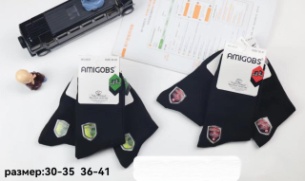 1962196219621962Носки детские тонкие «Амиго» (№3223)Носки детские тонкие «Амиго» (№3223)30-35, 36-41хлопок 80%, полиамид 15%, спандекс 5%хлопок 80%, полиамид 15%, спандекс 5%хлопок 80%, полиамид 15%, спандекс 5%12 пар12 пар34,00 руб./пара (упаковка 408,00 руб.)27,20 руб./пара (упаковка 326,40 руб.)27,20 руб./пара (упаковка 326,40 руб.)27,20 руб./пара (упаковка 326,40 руб.)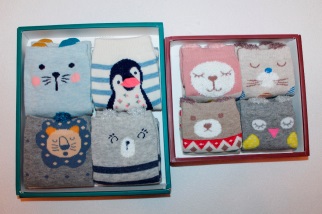 197319731973Носки детские тонкие «RoyalGem»Носки детские тонкие «RoyalGem»Носки детские тонкие «RoyalGem»S, M, L, XLS, M, L, XLхлопок 85%, спандекс 2%, полиэфирные волокна 13%4 пары4 пары42,00 руб./пара (упаковка 168,00 руб.)42,00 руб./пара (упаковка 168,00 руб.)42,00 руб./пара (упаковка 168,00 руб.)33,60 руб./пара (упаковка 134,40 руб.)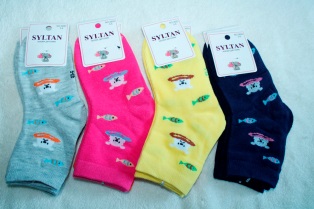 1985198519851985Носки детские тонкие «Султан» (№3627, 3693, 3688)Носки детские тонкие «Султан» (№3627, 3693, 3688)1-2, 3-4, 5-6хлопок 95%, эластан 5%хлопок 95%, эластан 5%хлопок 95%, эластан 5%10 пар10 пар36,00 руб./пара (упаковка 360,00 руб.)28,80 руб./пара (упаковка 288,00 руб.)28,80 руб./пара (упаковка 288,00 руб.)28,80 руб./пара (упаковка 288,00 руб.)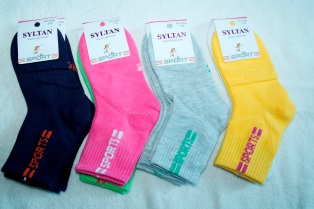 1986198619861986Носки детские тонкие «Султан» (№3206)Носки детские тонкие «Султан» (№3206)3-4, 5-6, 7-8хлопок 95%, эластан 5%хлопок 95%, эластан 5%хлопок 95%, эластан 5%10 пар10 пар30,00 руб./пара (упаковка 300,00 руб.)24,00 руб./пара (упаковка 240,00 руб.)24,00 руб./пара (упаковка 240,00 руб.)24,00 руб./пара (упаковка 240,00 руб.)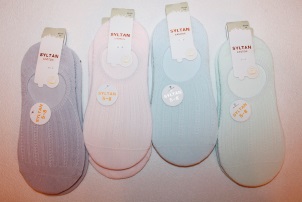 2000200020002000Следки детские тонкие «Султан» (№3161)Следки детские тонкие «Султан» (№3161)1-4, 5-8, 9-12, 13-15хлопок 80%, эластан 15%, спандекс 5%хлопок 80%, эластан 15%, спандекс 5%хлопок 80%, эластан 15%, спандекс 5%10 пар10 пар37,00 руб./пара (упаковка 370,00 руб.)29,60 руб./пара (упаковка 296,00 руб.)29,60 руб./пара (упаковка 296,00 руб.)29,60 руб./пара (упаковка 296,00 руб.)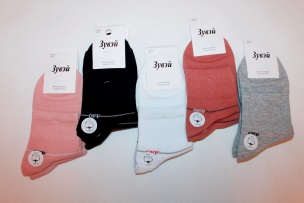 2018201820182018Носки подростковые тонкие «Зувэй» (№209, 208)Носки подростковые тонкие «Зувэй» (№209, 208)31-35, 36-40хлопок 80%, полиамид 17%, эластан 3%хлопок 80%, полиамид 17%, эластан 3%хлопок 80%, полиамид 17%, эластан 3%10 пар10 пар30,00 руб./пара (упаковка 300,00 руб.)24,00 руб./пара (упаковка 240,00 руб.)24,00 руб./пара (упаковка 240,00 руб.)24,00 руб./пара (упаковка 240,00 руб.)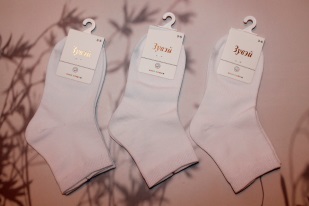 2019201920192019Носки детские тонкие «Зувэй» (№8720)Носки детские тонкие «Зувэй» (№8720)1-3, 3-5, 5-7хлопок 88%, эластан 3%, полиамид 9%хлопок 88%, эластан 3%, полиамид 9%хлопок 88%, эластан 3%, полиамид 9%10 пар10 пар43,00 руб./пара (упаковка 430,00 руб.)34,40 руб./пара (упаковка 344,00 руб.)34,40 руб./пара (упаковка 344,00 руб.)34,40 руб./пара (упаковка 344,00 руб.)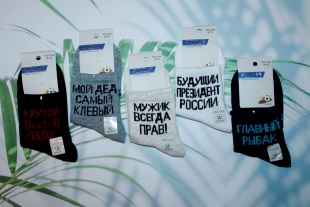 2020202020202020Носки детские тонкие «Султан» (№3196)Носки детские тонкие «Султан» (№3196)8-10, 10-12, 12-14хлопок 80%, эластан 15%, полиамид 5%хлопок 80%, эластан 15%, полиамид 5%хлопок 80%, эластан 15%, полиамид 5%10 пар10 пар53,00 руб./пара (упаковка 530,00 руб.)42,40 руб./пара (упаковка 424,00 руб.)42,40 руб./пара (упаковка 424,00 руб.)42,40 руб./пара (упаковка 424,00 руб.)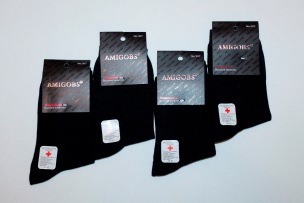 2023202320232023Носки подростковые тонкие «Амиго» (№5023, 307)Носки подростковые тонкие «Амиго» (№5023, 307)32-35, 36-41хлопок 85%, полиамид 15%хлопок 85%, полиамид 15%хлопок 85%, полиамид 15%12 пар12 пар35,00 руб./пара (упаковка 420,00 руб.)28,00 руб./пара (упаковка 336,00 руб.)28,00 руб./пара (упаковка 336,00 руб.)28,00 руб./пара (упаковка 336,00 руб.)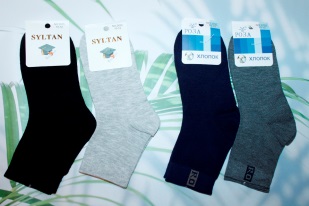 2026202620262026Носки детские тонкие «Султан, Роза» (№3635, 3792)Носки детские тонкие «Султан, Роза» (№3635, 3792)8-10, 10-12, 12-14хлопок 80%, эластан 15%, полиамид 5% или хлопок 55%, бамбук 27%, эластан 15,5%, полиамид 2,5%хлопок 80%, эластан 15%, полиамид 5% или хлопок 55%, бамбук 27%, эластан 15,5%, полиамид 2,5%хлопок 80%, эластан 15%, полиамид 5% или хлопок 55%, бамбук 27%, эластан 15,5%, полиамид 2,5%10 пар10 пар42,00 руб./пара (упаковка 420,00 руб.)33,60 руб./пара (упаковка 336,00 руб.)33,60 руб./пара (упаковка 336,00 руб.)33,60 руб./пара (упаковка 336,00 руб.)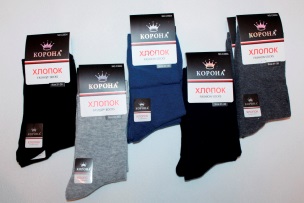 2027202720272027Носки подростковые тонкие «Корона» (№С3504, 3501)Носки подростковые тонкие «Корона» (№С3504, 3501)31-35, 36-41хлопок 90%, спандекс 5%, лайкра 5%хлопок 90%, спандекс 5%, лайкра 5%хлопок 90%, спандекс 5%, лайкра 5%10 пар10 пар41,00 руб./пара (упаковка 410,00 руб.)32,80 руб./пара (упаковка 328,00 руб.)32,80 руб./пара (упаковка 328,00 руб.)32,80 руб./пара (упаковка 328,00 руб.)2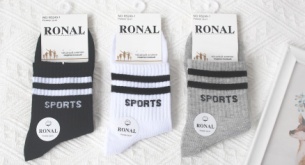 2030203020302030Носки подростковые тонкие «Ronal» (№5249)Носки подростковые тонкие «Ronal» (№5249)36-41хлопок 95%, полиамид 3%, эластан 2%хлопок 95%, полиамид 3%, эластан 2%хлопок 95%, полиамид 3%, эластан 2%10 пар10 пар40,00 руб./пара (упаковка 420,00 руб.)32,00 руб./пара (упаковка 320,00 руб.)32,00 руб./пара (упаковка 320,00 руб.)32,00 руб./пара (упаковка 320,00 руб.)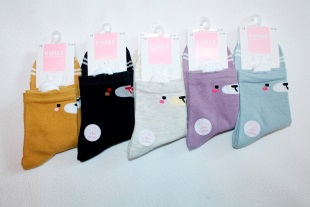 2034203420342034Носки подростковые тонкие «Komax» (№СВ)Носки подростковые тонкие «Komax» (№СВ)31-36хлопок 88%, полиамид 10%, лайкра 2%хлопок 88%, полиамид 10%, лайкра 2%хлопок 88%, полиамид 10%, лайкра 2%10 пар10 пар35,00 руб./пара (упаковка 350,00 руб.)28,00 руб./пара (упаковка 280,00 руб.)28,00 руб./пара (упаковка 280,00 руб.)28,00 руб./пара (упаковка 280,00 руб.)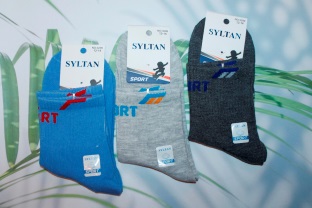 2037203720372037Носки детские тонкие «Султан» (№3299)Носки детские тонкие «Султан» (№3299)8-10, 10-12, 12-14хлопок 80%, эластан 15%, полиамид 5%хлопок 80%, эластан 15%, полиамид 5%хлопок 80%, эластан 15%, полиамид 5%10 пар10 пар40,00 руб./пара (упаковка 400,00 руб.)32,00 руб./пара (упаковка 320,00 руб.)32,00 руб./пара (упаковка 320,00 руб.)32,00 руб./пара (упаковка 320,00 руб.)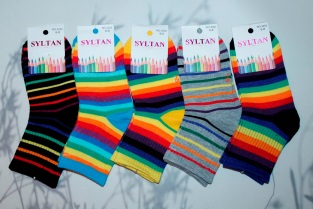 2046204620462046Носки детские тонкие «Султан» (№3252)Носки детские тонкие «Султан» (№3252)6-8, 8-10, 10-12хлопок 80%, эластан 15%, полиамид 5%хлопок 80%, эластан 15%, полиамид 5%хлопок 80%, эластан 15%, полиамид 5%10 пар10 пар47,00 руб./пара (упаковка 470,00 руб.)37,60 руб./пара (упаковка 376,00 руб.)37,60 руб./пара (упаковка 376,00 руб.)37,60 руб./пара (упаковка 376,00 руб.)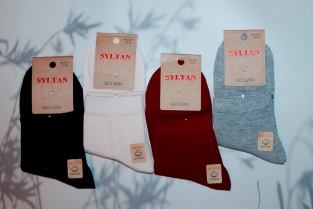 2047204720472047Носки подростковые тонкие «Султан» (№3274)Носки подростковые тонкие «Султан» (№3274)33-36, 36-40хлопок 80%, эластан 15%, полиамид 5%хлопок 80%, эластан 15%, полиамид 5%хлопок 80%, эластан 15%, полиамид 5%10 пар10 пар42,00 руб./пара (упаковка 420,00 руб.)33,60 руб./пара (упаковка 336,00 руб.)33,60 руб./пара (упаковка 336,00 руб.)33,60 руб./пара (упаковка 336,00 руб.)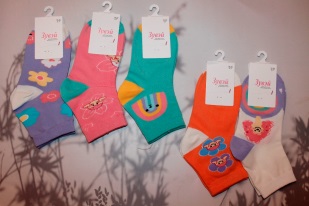 2084208420842084Носки детские тонкие «Зувэй» (№0899)Носки детские тонкие «Зувэй» (№0899)3-5, 5-7, 7-9хлопок 88%, полиамид 9%, эластан 3%хлопок 88%, полиамид 9%, эластан 3%хлопок 88%, полиамид 9%, эластан 3%10 пар10 пар43,00 руб./пара (упаковка 430,00 руб.)34,40 руб./пара (упаковка 344,00 руб.)34,40 руб./пара (упаковка 344,00 руб.)34,40 руб./пара (упаковка 344,00 руб.)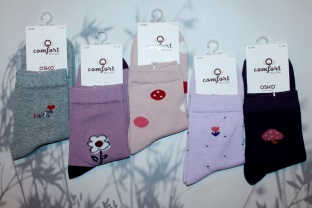 2090209020902090Носки подростковые тонкие «Osko» (№С3355)Носки подростковые тонкие «Osko» (№С3355)7-9, 9-11, 11-13хлопок 90%, полиамид 7%, спандекс 3%хлопок 90%, полиамид 7%, спандекс 3%хлопок 90%, полиамид 7%, спандекс 3%10 пар10 пар39,00 руб./пара (упаковка 390,00 руб.)31,20 руб./пара (упаковка 312,0 руб.)31,20 руб./пара (упаковка 312,0 руб.)31,20 руб./пара (упаковка 312,0 руб.)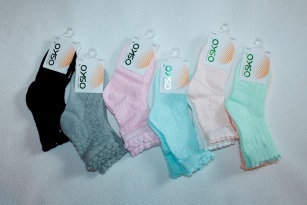 2092209220922092Носки детские тонкие «Osko» (№3352)Носки детские тонкие «Osko» (№3352)18-20, 21-23, 24-26хлопок 80%, лайкра 15%, спандекс 5%хлопок 80%, лайкра 15%, спандекс 5%хлопок 80%, лайкра 15%, спандекс 5%12 пар12 пар32,00 руб./пара (упаковка 384,00 руб.)25,60 руб./пара (упаковка 307,20 руб.)25,60 руб./пара (упаковка 307,20 руб.)25,60 руб./пара (упаковка 307,20 руб.)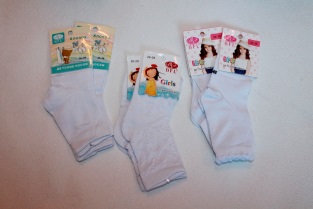 2112211221122112Носки детские тонкие «БФЛ» (№С204, 258, 237)Носки детские тонкие «БФЛ» (№С204, 258, 237)26-28, 28-30, 31-33хлопок 85%, полиамид 15%хлопок 85%, полиамид 15%хлопок 85%, полиамид 15%12 пар12 пар23,00 руб./пара (упаковка 276,00 руб.)18,40 руб./пара (упаковка 220,80 руб.)18,40 руб./пара (упаковка 220,80 руб.)18,40 руб./пара (упаковка 220,80 руб.)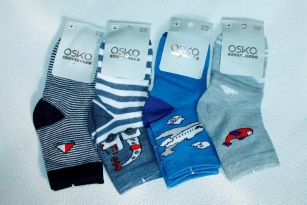 2113211321132113Носки детские тонкие «Osko» (№3306, 3308, 3309)Носки детские тонкие «Osko» (№3306, 3308, 3309)15-20, 20-25, 25-30, 30-35хлопок 80%, полиамид 15%, спандекс 5%хлопок 80%, полиамид 15%, спандекс 5%хлопок 80%, полиамид 15%, спандекс 5%12 пар12 пар18,00 руб./пара (упаковка 216,00 руб.)14,40 руб./пара (упаковка 172,80 руб.)14,40 руб./пара (упаковка 172,80 руб.)14,40 руб./пара (упаковка 172,80 руб.)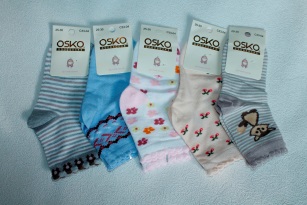 2114211421142114Носки детские тонкие «Osko» (№3304)Носки детские тонкие «Osko» (№3304)20-25, 25-30, 30-35хлопок 80%, полиамид 15%, спандекс 5%хлопок 80%, полиамид 15%, спандекс 5%хлопок 80%, полиамид 15%, спандекс 5%12 пар12 пар18,00 руб./пара (упаковка 216,00 руб.)14,40 руб./пара (упаковка 172,80 руб.)14,40 руб./пара (упаковка 172,80 руб.)14,40 руб./пара (упаковка 172,80 руб.)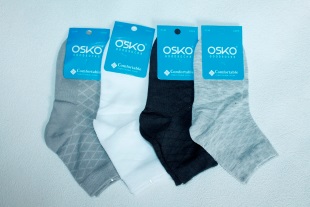 2115211521152115Носки детские тонкие «Osko» (№3315)Носки детские тонкие «Osko» (№3315)23-26, 27-30, 31-34, 35-38хлопок 80%, полиамид 15%, спандекс 5%хлопок 80%, полиамид 15%, спандекс 5%хлопок 80%, полиамид 15%, спандекс 5%12 пар12 пар20,00 руб./пара (упаковка 240,00 руб.)16,00 руб./пара (упаковка 192,00 руб.)16,00 руб./пара (упаковка 192,00 руб.)16,00 руб./пара (упаковка 192,00 руб.)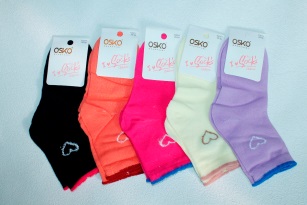 2116211621162116Носки детские тонкие «Osko» (№3311)Носки детские тонкие «Osko» (№3311)20-25, 25-30, 30-35хлопок 80%, полиамид 15%, спандекс 5%хлопок 80%, полиамид 15%, спандекс 5%хлопок 80%, полиамид 15%, спандекс 5%12 пар12 пар27,00 руб./пара (упаковка 324,00 руб.)21,60 руб./пара (упаковка 259,20 руб.)21,60 руб./пара (упаковка 259,20 руб.)21,60 руб./пара (упаковка 259,20 руб.)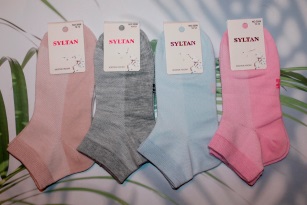 2196219621962196Носки детские тонкие «Султан» (№3268)Носки детские тонкие «Султан» (№3268)6-8, 8-10, 10-12хлопок 80%, эластан 15%, полиамид 5%хлопок 80%, эластан 15%, полиамид 5%хлопок 80%, эластан 15%, полиамид 5%10 пар10 пар33,00 руб./пара (упаковка 330,00 руб.)26,40 руб./пара (упаковка 264,00 руб.)26,40 руб./пара (упаковка 264,00 руб.)26,40 руб./пара (упаковка 264,00 руб.)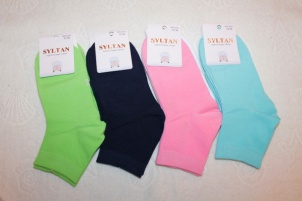 2197219721972197Носки подростковые тонкие «Султан» (№3210)Носки подростковые тонкие «Султан» (№3210)33-36, 36-40хлопок 80%, эластан 15%, полиамид 5%хлопок 80%, эластан 15%, полиамид 5%хлопок 80%, эластан 15%, полиамид 5%10 пар10 пар39,00 руб./пара (упаковка 390,00 руб.)31,20 руб./пара (упаковка 312,00 руб.)31,20 руб./пара (упаковка 312,00 руб.)31,20 руб./пара (упаковка 312,00 руб.)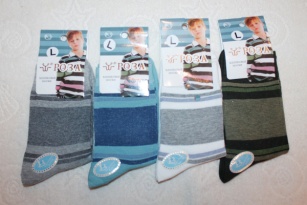 2200220022002200Носки подростковые тонкие «Роза» (№3769)Носки подростковые тонкие «Роза» (№3769)L, XLхлопок 80%, полиамид 20%хлопок 80%, полиамид 20%хлопок 80%, полиамид 20%12 пар12 пар30,00 руб./пара (упаковка 360,00 руб.)24,00 руб./пара (упаковка 288,00 руб.)24,00 руб./пара (упаковка 288,00 руб.)24,00 руб./пара (упаковка 288,00 руб.)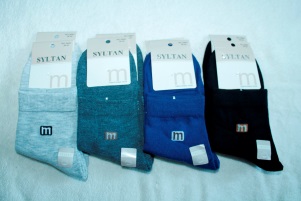 2213221322132213Носки подростковые тонкие «Султан» (№3671, 3675, 3697)Носки подростковые тонкие «Султан» (№3671, 3675, 3697)36-38, 38-40хлопок 80%, эластан 15%, полиамид 5%хлопок 80%, эластан 15%, полиамид 5%хлопок 80%, эластан 15%, полиамид 5%10 пар10 пар45,00 руб./пара (упаковка 450,00 руб.)36,00 руб./пара (упаковка 360,00 руб.)36,00 руб./пара (упаковка 360,00 руб.)36,00 руб./пара (упаковка 360,00 руб.)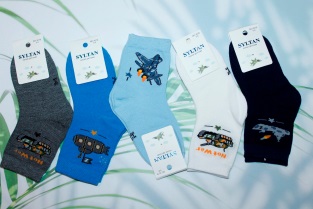 2265226522652265Носки детские тонкие «Султан» (№3076)Носки детские тонкие «Султан» (№3076)1-2, 3-4, 5-6хлопок 95%, эластан 5%хлопок 95%, эластан 5%хлопок 95%, эластан 5%10 пар10 пар30,00 руб./пара (упаковка 300,00 руб.)24,00 руб./пара (упаковка 240,00 руб.)24,00 руб./пара (упаковка 240,00 руб.)24,00 руб./пара (упаковка 240,00 руб.)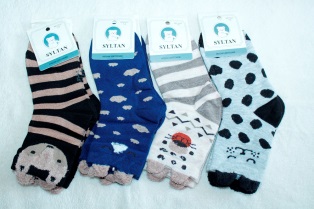 2267226722672267Носки детские тонкие «Султан» (№3128, 3127)Носки детские тонкие «Султан» (№3128, 3127)3-4, 5-6, 7-8хлопок 95%, эластан 5%хлопок 95%, эластан 5%хлопок 95%, эластан 5%10 пар10 пар31,00 руб./пара (упаковка 310,00 руб.)24,80 руб./пара (упаковка 248,00 руб.)24,80 руб./пара (упаковка 248,00 руб.)24,80 руб./пара (упаковка 248,00 руб.)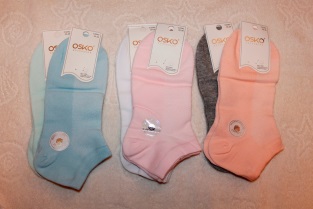 2282228222822282Носки подростковые тонкие «Osko» (№С3340, 3341)Носки подростковые тонкие «Osko» (№С3340, 3341)31-34, 35-38хлопок 80%, полиамид 15%, спандекс 5%хлопок 80%, полиамид 15%, спандекс 5%хлопок 80%, полиамид 15%, спандекс 5%12 пар12 пар27,00 руб./пара (упаковка 324,00 руб.)21,60 руб./пара (упаковка 259,20 руб.)21,60 руб./пара (упаковка 259,20 руб.)21,60 руб./пара (упаковка 259,20 руб.)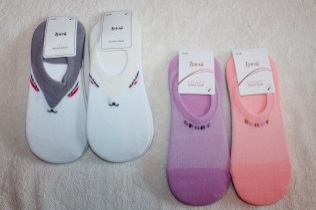 2306230623062306Следки подростковые тонкие «Зувэй» (№2211)Следки подростковые тонкие «Зувэй» (№2211)32-35, 35-38хлопок 80%, полиамид 5%, лайкра 15%хлопок 80%, полиамид 5%, лайкра 15%хлопок 80%, полиамид 5%, лайкра 15%10 пар10 пар41,00 руб./пара (упаковка 410,00 руб.)32,80 руб./пара (упаковка 328,00 руб.)32,80 руб./пара (упаковка 328,00 руб.)32,80 руб./пара (упаковка 328,00 руб.)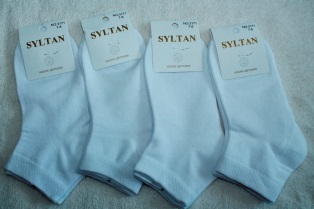 2318231823182318Носки детские тонкие «Султан» (№3171)Носки детские тонкие «Султан» (№3171)3-4, 5-6, 7-8хлопок 80%, эластан 15%, спандекс 5%хлопок 80%, эластан 15%, спандекс 5%хлопок 80%, эластан 15%, спандекс 5%10 пар10 пар34,00 руб./пара (упаковка 340,00 руб.)27,20 руб./пара (упаковка 272,00 руб.)27,20 руб./пара (упаковка 272,00 руб.)27,20 руб./пара (упаковка 272,00 руб.)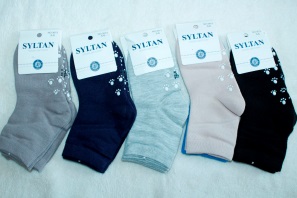 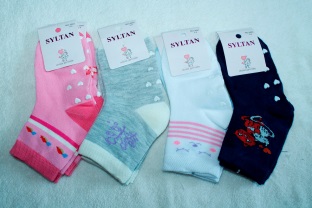 2319231923192319Носки детские тонкие «Султан» с тормозами (№3673, 6391)Носки детские тонкие «Султан» с тормозами (№3673, 6391)1-2, 3-4, 5-6хлопок 95%, эластан 5%хлопок 95%, эластан 5%хлопок 95%, эластан 5%10 пар10 пар35,00 руб./пара (упаковка 350,00 руб.)28,00 руб./пара (упаковка 280,00 руб.)28,00 руб./пара (упаковка 280,00 руб.)28,00 руб./пара (упаковка 280,00 руб.)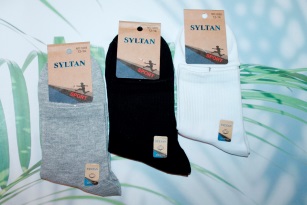 2320232023202320Носки детские тонкие «Султан» (№3285)Носки детские тонкие «Султан» (№3285)8-10, 10-12, 12-14хлопок 80%, эластан 15%, полиамид 5%хлопок 80%, эластан 15%, полиамид 5%хлопок 80%, эластан 15%, полиамид 5%10 пар10 пар45,00 руб./пара (упаковка 450,00 руб.)36,00 руб./пара (упаковка 360,00 руб.)36,00 руб./пара (упаковка 360,00 руб.)36,00 руб./пара (упаковка 360,00 руб.)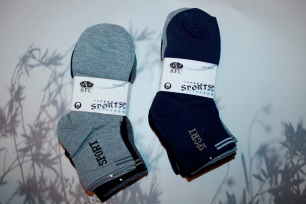 2321232123212321Носки подростковые тонкие «BFL» (№СМ04, СМ02)Носки подростковые тонкие «BFL» (№СМ04, СМ02)35-38, 38-41хлопок 85%, полиамид 15%хлопок 85%, полиамид 15%хлопок 85%, полиамид 15%10 пар10 пар42,00 руб./пара (упаковка 420,00 руб.)33,60 руб./пара (упаковка 336,00 руб.)33,60 руб./пара (упаковка 336,00 руб.)33,60 руб./пара (упаковка 336,00 руб.)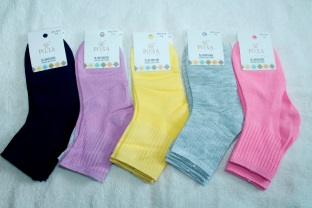 2322232223222322Носки детские тонкие «Роза» (№3716)Носки детские тонкие «Роза» (№3716)3-4, 5-6, 7-8хлопок 95%, эластан 5%хлопок 95%, эластан 5%хлопок 95%, эластан 5%10 пар10 пар31,00 руб./пара (упаковка 310,00 руб.)24,80 руб./пара (упаковка 248,00 руб.)24,80 руб./пара (упаковка 248,00 руб.)24,80 руб./пара (упаковка 248,00 руб.)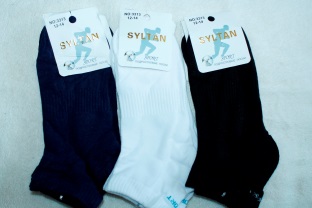 2323232323232323Носки детские тонкие «Султан» (№3313)Носки детские тонкие «Султан» (№3313)8-10, 10-12, 12-14хлопок 95%, эластан 5%хлопок 95%, эластан 5%хлопок 95%, эластан 5%10 пар10 пар40,00 руб./пара (упаковка 400,00 руб.)32,00 руб./пара (упаковка 320,00 руб.)32,00 руб./пара (упаковка 320,00 руб.)32,00 руб./пара (упаковка 320,00 руб.)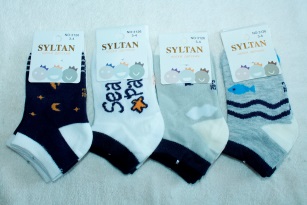 2324232423242324Носки детские тонкие «Султан» (№3126)Носки детские тонкие «Султан» (№3126)3-4, 5-6, 7-8хлопок 95%, эластан 5%хлопок 95%, эластан 5%хлопок 95%, эластан 5%10 пар10 пар31,00 руб./пара (упаковка 310,00 руб.)24,80 руб./пара (упаковка 248,00 руб.)24,80 руб./пара (упаковка 248,00 руб.)24,80 руб./пара (упаковка 248,00 руб.)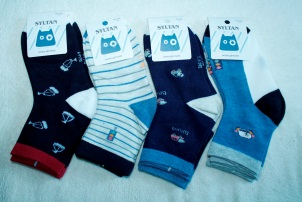 2325232523252325Носки детские тонкие «Султан» (№3156, 3057, 3291, 3279)Носки детские тонкие «Султан» (№3156, 3057, 3291, 3279)3-4, 5-6, 7-8хлопок 95%, эластан 5%хлопок 95%, эластан 5%хлопок 95%, эластан 5%10 пар10 пар35,00 руб./пара (упаковка 350,00 руб.)28,00 руб./пара (упаковка 280,00 руб.)28,00 руб./пара (упаковка 280,00 руб.)28,00 руб./пара (упаковка 280,00 руб.)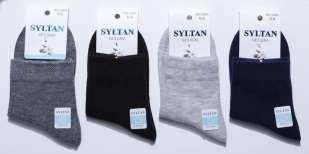 2326232623262326Носки подростковые тонкие «Султан» (№3064)Носки подростковые тонкие «Султан» (№3064)6-8, 8-10, 10-12хлопок 80%, эластан 15%, полиамид 5%хлопок 80%, эластан 15%, полиамид 5%хлопок 80%, эластан 15%, полиамид 5%10 пар10 пар39,00 руб./пара (упаковка 390,00 руб.)31,20  руб./пара (упаковка 312,00 руб.)31,20  руб./пара (упаковка 312,00 руб.)31,20  руб./пара (упаковка 312,00 руб.)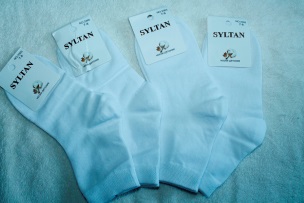 2327232723272327Носки детские тонкие «Султан» (№3365, 3062, 3366)Носки детские тонкие «Султан» (№3365, 3062, 3366)6-8, 8-10, 10-12хлопок 95%, эластан 5%хлопок 95%, эластан 5%хлопок 95%, эластан 5%10 пар10 пар40,00 руб./пара (упаковка 400,00 руб.)32,00  руб./пара (упаковка 320,00 руб.)32,00  руб./пара (упаковка 320,00 руб.)32,00  руб./пара (упаковка 320,00 руб.)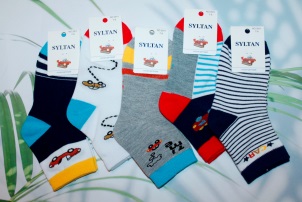 2354235423542354Носки детские тонкие «Султан» (№3911)Носки детские тонкие «Султан» (№3911)3-4, 5-6, 7-8хлопок 95%, эластан 5%хлопок 95%, эластан 5%хлопок 95%, эластан 5%10 пар10 пар33,00 руб./пара (упаковка 330,00 руб.)26,40 руб./пара (упаковка 264,00 руб.)26,40 руб./пара (упаковка 264,00 руб.)26,40 руб./пара (упаковка 264,00 руб.)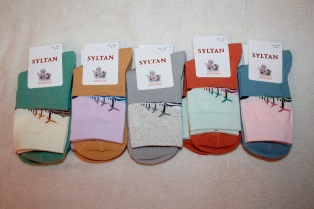 2356235623562356Носки детские тонкие «Султан» (№3247)Носки детские тонкие «Султан» (№3247)4-6, 7-9, 10-12хлопок 80%, эластан 15%, полиамид 5%хлопок 80%, эластан 15%, полиамид 5%хлопок 80%, эластан 15%, полиамид 5%10 пар10 пар49,00 руб./пара (упаковка 490,00 руб.)39,20 руб./пара (упаковка 392,00 руб.)39,20 руб./пара (упаковка 392,00 руб.)39,20 руб./пара (упаковка 392,00 руб.)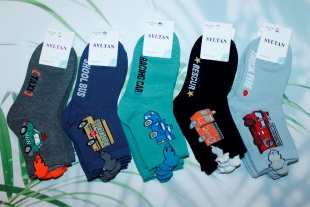 2357235723572357Носки детские тонкие «Султан» (№3936)Носки детские тонкие «Султан» (№3936)1-3, 4-6, 7-9хлопок 95%, эластан 5%хлопок 95%, эластан 5%хлопок 95%, эластан 5%10 пар10 пар42,00 руб./пара (упаковка 420,00 руб.)33,60 руб./пара (упаковка 336,00 руб.)33,60 руб./пара (упаковка 336,00 руб.)33,60 руб./пара (упаковка 336,00 руб.)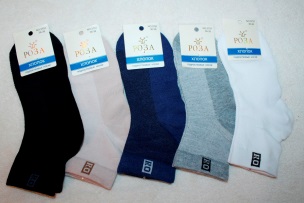 2359235923592359Носки подростковые тонкие «Роза» (№3797)Носки подростковые тонкие «Роза» (№3797)36-38, 38-40хлопок 55%, бамбук 27%, эластан 15,5%, полиамид 2,5%хлопок 55%, бамбук 27%, эластан 15,5%, полиамид 2,5%хлопок 55%, бамбук 27%, эластан 15,5%, полиамид 2,5%10 пар10 пар45,00 руб./пара (упаковка 450,00 руб.)36,00 руб./пара (упаковка 360,00 руб.)36,00 руб./пара (упаковка 360,00 руб.)36,00 руб./пара (упаковка 360,00 руб.)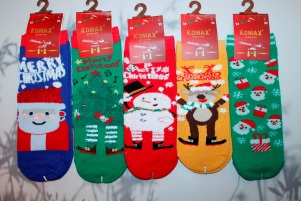 2372237223722372Носки детские тонкие «Комах» (№213)Носки детские тонкие «Комах» (№213)S, M, Lхлопок 88%, полиамид 10%, лайкра 2%хлопок 88%, полиамид 10%, лайкра 2%хлопок 88%, полиамид 10%, лайкра 2%10 пар10 пар56,00 руб./пара (упаковка 560,00 руб.)44,80 руб./пара (упаковка 448,00 руб.)44,80 руб./пара (упаковка 448,00 руб.)44,80 руб./пара (упаковка 448,00 руб.)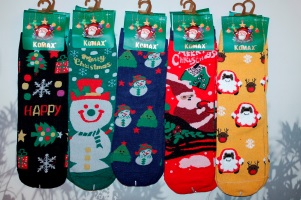 2388238823882388Носки подростковые тонкие «Komax» (№LCA-1)Носки подростковые тонкие «Komax» (№LCA-1)31-36, 36-41хлопок 88%, полиамид 10%, лайкра 2%хлопок 88%, полиамид 10%, лайкра 2%хлопок 88%, полиамид 10%, лайкра 2%10 пар10 пар56,00 руб./пара (упаковка 560,00 руб.)44,80 руб./пара (упаковка 448,00 руб.)44,80 руб./пара (упаковка 448,00 руб.)44,80 руб./пара (упаковка 448,00 руб.)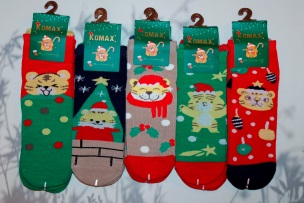 2389238923892389Носки детские тонкие «Komax» (№S.LTC-212)Носки детские тонкие «Komax» (№S.LTC-212)S, M, Lхлопок 88%, полиамид 10%, лайкра 2%хлопок 88%, полиамид 10%, лайкра 2%хлопок 88%, полиамид 10%, лайкра 2%10 пар10 пар56,00 руб./пара (упаковка 560,00 руб.)44,80 руб./пара (упаковка 448,00 руб.)44,80 руб./пара (упаковка 448,00 руб.)44,80 руб./пара (упаковка 448,00 руб.)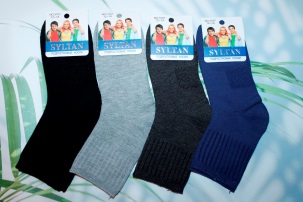 2466246624662466Носки детские тонкие «Султан» (№3707)Носки детские тонкие «Султан» (№3707)8-10, 10-12, 12-14хлопок 55%, бамбук 27%, эластан 15,5%, полиамид 2,5%хлопок 55%, бамбук 27%, эластан 15,5%, полиамид 2,5%хлопок 55%, бамбук 27%, эластан 15,5%, полиамид 2,5%10 пар10 пар40,00 руб./пара (упаковка 400,00 руб.)32,00 руб./пара (упаковка 320,00 руб.)32,00 руб./пара (упаковка 320,00 руб.)32,00 руб./пара (упаковка 320,00 руб.)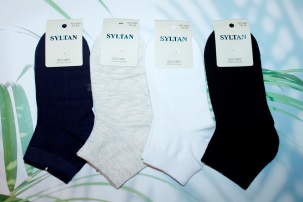 2468246824682468Носки детские тонкие «Султан» (№3289)Носки детские тонкие «Султан» (№3289)8-10, 10-12, 12-14хлопок 80%, эластан 15%, полиамид 5%хлопок 80%, эластан 15%, полиамид 5%хлопок 80%, эластан 15%, полиамид 5%10 пар10 пар36,00 руб./пара (упаковка 360,00 руб.)28,80 руб./пара (упаковка 288,00 руб.)28,80 руб./пара (упаковка 288,00 руб.)28,80 руб./пара (упаковка 288,00 руб.)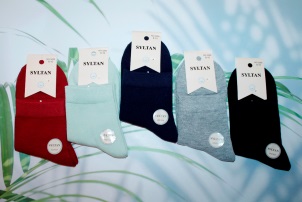 2470247024702470Носки детские тонкие «Султан» (№3286)Носки детские тонкие «Султан» (№3286)8-10, 10-12, 12-14хлопок 80%, эластан 15%, полиамид 5%хлопок 80%, эластан 15%, полиамид 5%хлопок 80%, эластан 15%, полиамид 5%10 пар10 пар45,00 руб./пара (упаковка 450,00 руб.)36,00 руб./пара (упаковка 360,00 руб.)36,00 руб./пара (упаковка 360,00 руб.)36,00 руб./пара (упаковка 360,00 руб.)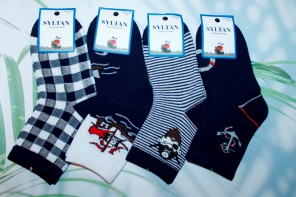 2474247424742474Носки детские тонкие «Султан» (№3300, 3249)Носки детские тонкие «Султан» (№3300, 3249)3-4, 5-6, 7-8хлопок 95%, эластан 5%хлопок 95%, эластан 5%хлопок 95%, эластан 5%10 пар10 пар31,00 руб./пара (упаковка 310,00 руб.)24,80 руб./пара (упаковка 248,00 руб.)24,80 руб./пара (упаковка 248,00 руб.)24,80 руб./пара (упаковка 248,00 руб.)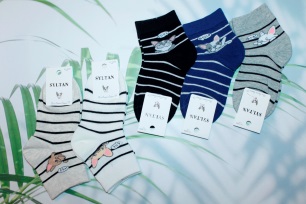 2475247524752475Носки детские тонкие «Султан» (№3956)Носки детские тонкие «Султан» (№3956)6-8, 8-10, 10-12хлопок 80%, эластан 15%, полиамид 5%хлопок 80%, эластан 15%, полиамид 5%хлопок 80%, эластан 15%, полиамид 5%10 пар10 пар42,00 руб./пара (упаковка 420,00 руб.)33,60 руб./пара (упаковка 336,00 руб.)33,60 руб./пара (упаковка 336,00 руб.)33,60 руб./пара (упаковка 336,00 руб.)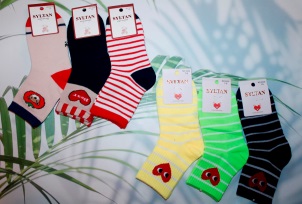 2477247724772477Носки детские тонкие «Султан» (№3278, 3239, 3238, 3255)Носки детские тонкие «Султан» (№3278, 3239, 3238, 3255)3-4, 5-6, 7-8хлопок 95%, эластан 5%хлопок 95%, эластан 5%хлопок 95%, эластан 5%10 пар10 пар32,00 руб./пара (упаковка 320,00 руб.)25,60 руб./пара (упаковка 256,00 руб.)25,60 руб./пара (упаковка 256,00 руб.)25,60 руб./пара (упаковка 256,00 руб.)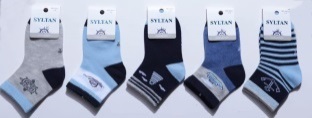 2590259025902590Носки детские тонкие «Султан» (№3231)Носки детские тонкие «Султан» (№3231)1-2, 3-4, 5-6хлопок 95%, эластан 5%хлопок 95%, эластан 5%хлопок 95%, эластан 5%10 пар10 пар27,00 руб./пара (упаковка 270,00 руб.)21,60 руб./пара (упаковка 216,00 руб.)21,60 руб./пара (упаковка 216,00 руб.)21,60 руб./пара (упаковка 216,00 руб.)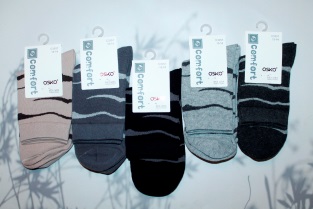 2608260826082608Носки подростковые тонкие «Osko» (№С3357)Носки подростковые тонкие «Osko» (№С3357)9-10, 10-12, 13-14хлопок 90%, полиамид 7%, спандекс 3%хлопок 90%, полиамид 7%, спандекс 3%хлопок 90%, полиамид 7%, спандекс 3%10 пар10 пар35,00 руб./пара (упаковка 350,00 руб.)28,00 руб./пара (упаковка 280,00 руб.)28,00 руб./пара (упаковка 280,00 руб.)28,00 руб./пара (упаковка 280,00 руб.)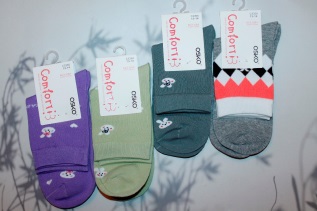 2609260926092609Носки подростковые тонкие «Osko» (№С3356)Носки подростковые тонкие «Osko» (№С3356)9-10, 11-12, 13-14хлопок 90%, полиамид 7%, спандекс 3%хлопок 90%, полиамид 7%, спандекс 3%хлопок 90%, полиамид 7%, спандекс 3%10 пар10 пар35,00 руб./пара (упаковка 350,00 руб.)28,00 руб./пара (упаковка 280,00 руб.)28,00 руб./пара (упаковка 280,00 руб.)28,00 руб./пара (упаковка 280,00 руб.)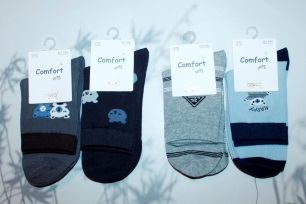 2610261026102610Носки подростковые тонкие «Osko» (№С3352)Носки подростковые тонкие «Osko» (№С3352)8-10, 10-12, 12-14хлопок 90%, полиамид 7%, спандекс 3%хлопок 90%, полиамид 7%, спандекс 3%хлопок 90%, полиамид 7%, спандекс 3%10 пар10 пар39,00 руб./пара (упаковка 390,00 руб.)31,20 руб./пара (упаковка 312,0 руб.)31,20 руб./пара (упаковка 312,0 руб.)31,20 руб./пара (упаковка 312,0 руб.)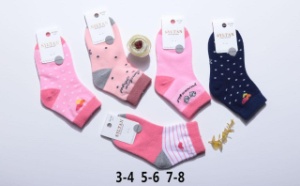 2723272327232723Носки детские тонкие «Султан» (№3321)Носки детские тонкие «Султан» (№3321)3-4, 5-6, 7-8хлопок 95%, эластан 5%хлопок 95%, эластан 5%хлопок 95%, эластан 5%10 пар10 пар35,00 руб./пара (упаковка 350,00 руб.)28,00 руб./пара (упаковка 280,00 руб.)28,00 руб./пара (упаковка 280,00 руб.)28,00 руб./пара (упаковка 280,00 руб.)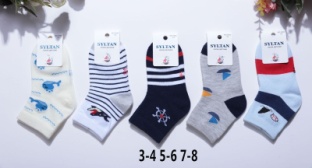 2727272727272727Носки детские тонкие «Султан» (№3292)Носки детские тонкие «Султан» (№3292)3-4, 5-6, 7-8хлопок 95%, эластан 5%хлопок 95%, эластан 5%хлопок 95%, эластан 5%10 пар10 пар35,00 руб./пара (упаковка 350,00 руб.)28,00 руб./пара (упаковка 280,00 руб.)28,00 руб./пара (упаковка 280,00 руб.)28,00 руб./пара (упаковка 280,00 руб.)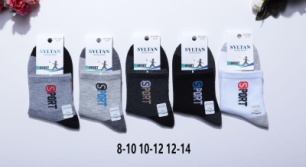 2728272827282728Носки детские тонкие «Султан» (№3905)Носки детские тонкие «Султан» (№3905)8-10, 10-12, 12-14хлопок 80%, эластан 5%, полиамид 5%хлопок 80%, эластан 5%, полиамид 5%хлопок 80%, эластан 5%, полиамид 5%10 пар10 пар42,00 руб./пара (упаковка 420,00 руб.)33,60 руб./пара (упаковка 336,00 руб.)33,60 руб./пара (упаковка 336,00 руб.)33,60 руб./пара (упаковка 336,00 руб.)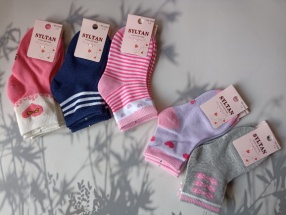 2731273127312731Носки детские тонкие «Султан» (№3329)Носки детские тонкие «Султан» (№3329)1-2, 3-4, 5-6хлопок 95%, эластан 5%хлопок 95%, эластан 5%хлопок 95%, эластан 5%10 пар10 пар32,00 руб./пара (упаковка 320,00 руб.)25,60 руб./пара (упаковка 256,00 руб.)25,60 руб./пара (упаковка 256,00 руб.)25,60 руб./пара (упаковка 256,00 руб.)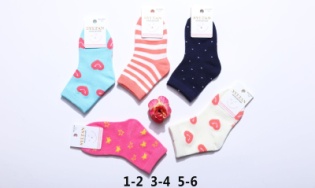 2732273227322732Носки детские тонкие «Султан» (№3334)Носки детские тонкие «Султан» (№3334)1-2, 3-4, 5-6хлопок 95%, эластан 5%хлопок 95%, эластан 5%хлопок 95%, эластан 5%10 пар10 пар31,00 руб./пара (упаковка 310,00 руб.)24,80 руб./пара (упаковка 248,00 руб.)24,80 руб./пара (упаковка 248,00 руб.)24,80 руб./пара (упаковка 248,00 руб.)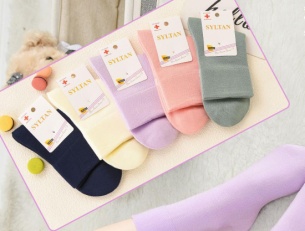 2733273327332733Носки детские тонкие «Султан» (№3332)Носки детские тонкие «Султан» (№3332)8-10, 10-12, 12-14хлопок 50%, модал 40%, эластан 10%хлопок 50%, модал 40%, эластан 10%хлопок 50%, модал 40%, эластан 10%10 пар10 пар48,00 руб./пара (упаковка 480,00 руб.)38,40 руб./пара (упаковка 384,00 руб.)38,40 руб./пара (упаковка 384,00 руб.)38,40 руб./пара (упаковка 384,00 руб.)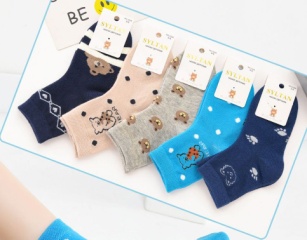 2734273427342734Носки детские тонкие «Султан» (№3328, 3967)Носки детские тонкие «Султан» (№3328, 3967)3-4, 5-6, 7-8хлопок 95%, эластан 5%хлопок 95%, эластан 5%хлопок 95%, эластан 5%10 пар10 пар35,00 руб./пара (упаковка 350,00 руб.)28,00 руб./пара (упаковка 280,00 руб.)28,00 руб./пара (упаковка 280,00 руб.)28,00 руб./пара (упаковка 280,00 руб.)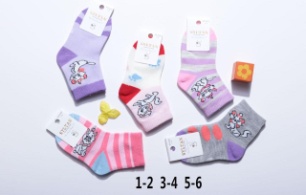 2736273627362736Носки детские тонкие «Султан» (№3330)Носки детские тонкие «Султан» (№3330)1-2, 3-4, 5-6хлопок 95%, эластан 5%хлопок 95%, эластан 5%хлопок 95%, эластан 5%10 пар10 пар33,00 руб./пара (упаковка 330,00 руб.)26,40 руб./пара (упаковка 264,00 руб.)26,40 руб./пара (упаковка 264,00 руб.)26,40 руб./пара (упаковка 264,00 руб.)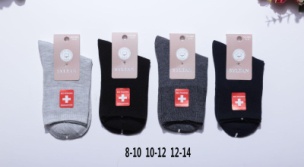 2738273827382738Носки детские тонкие «Султан» (№3909)Носки детские тонкие «Султан» (№3909)8-10, 10-12, 12-14хлопок 80%, эластан 5%, полиамид 5%хлопок 80%, эластан 5%, полиамид 5%хлопок 80%, эластан 5%, полиамид 5%10 пар10 пар40,00 руб./пара (упаковка 400,00 руб.)32,00 руб./пара (упаковка 320,00 руб.)32,00 руб./пара (упаковка 320,00 руб.)32,00 руб./пара (упаковка 320,00 руб.)Колготки детскиеКолготки детскиеКолготки детскиеКолготки детскиеКолготки детскиеКолготки детскиеКолготки детскиеКолготки детскиеКолготки детскиеКолготки детскиеКолготки детскиеКолготки детскиеКолготки детскиеКолготки детскиеКолготки детскиеКолготки детскиеКолготки детскиефотофотоартикулартикулартикулартикулназваниеразмерсоставсоставсоставупаковкаупаковкабазовая ценацена со скидкойцена со скидкойцена со скидкой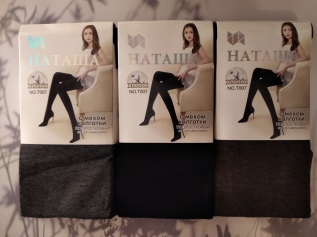 0100010001000100Колготки подростковые «Наташа» с мехом (№Т007, 008)152-164хлопок 60%, кашемир 25%, полиамид 10%, лайкра 5%хлопок 60%, кашемир 25%, полиамид 10%, лайкра 5%хлопок 60%, кашемир 25%, полиамид 10%, лайкра 5%10 шт., один размер10 шт., один размер234,00 руб./шт. (упаковка 2340,00 руб.)187,20 руб./шт. (упаковка 1872,00 руб.)187,20 руб./шт. (упаковка 1872,00 руб.)187,20 руб./шт. (упаковка 1872,00 руб.)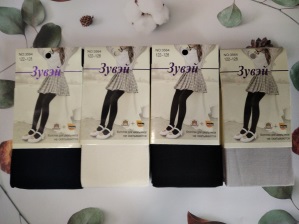 0161016101610161Колготки детские «Зувэй» (№3564)122-128, 134-140, 146-152хлопок 40%, модал 30%, полиамид 20%, эластан 10%хлопок 40%, модал 30%, полиамид 20%, эластан 10%хлопок 40%, модал 30%, полиамид 20%, эластан 10%10 шт., один размер10 шт., один размер165,00 руб./шт. (упаковка 1650,00 руб.)132,00 руб./шт. (упаковка 1320,00 руб.)132,00 руб./шт. (упаковка 1320,00 руб.)132,00 руб./шт. (упаковка 1320,00 руб.)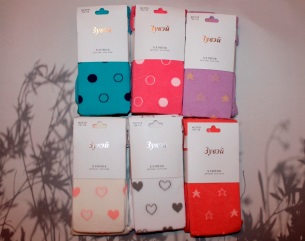 0162016201620162Колготки детские «Зувэй» (№3718)86-92, 92-98, 98-104, 104-116, 116-128хлопок 80%, полиамид 15%, лайкра 5%хлопок 80%, полиамид 15%, лайкра 5%хлопок 80%, полиамид 15%, лайкра 5%6 шт., один размер6 шт., один размер145,00 руб./шт. (упаковка 870,00 руб.)116,00 руб./шт. (упаковка 696,00 руб.)116,00 руб./шт. (упаковка 696,00 руб.)116,00 руб./шт. (упаковка 696,00 руб.)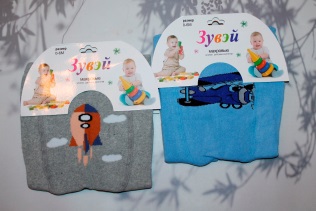 0164016401640164Колготки детские «Зувэй» махровые (№3355)0-6, 6-12, 12-24 месяцахлопок 80%,полиамид 15%, эластан 5%хлопок 80%,полиамид 15%, эластан 5%хлопок 80%,полиамид 15%, эластан 5%6 шт.6 шт.143,00 руб./шт. (упаковка 858,00 руб.)114,40 руб./шт. (упаковка 686,40 руб.)114,40 руб./шт. (упаковка 686,40 руб.)114,40 руб./шт. (упаковка 686,40 руб.)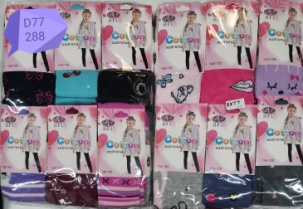 0198019801980198Колготки детские махровые «БФЛ» (№D77, 78)98-152хлопок хлопок хлопок 12 шт., разные размеры12 шт., разные размеры115,00 руб./шт. (упаковка 1380,00 руб.)92,00 руб./шт. (упаковка 1104,00 руб.)92,00 руб./шт. (упаковка 1104,00 руб.)92,00 руб./шт. (упаковка 1104,00 руб.)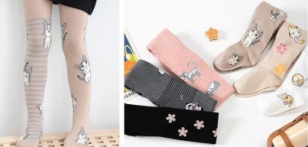 0205020502050205Колготки детские «Turkan» (№Т040)от 0 до 8 летхлопок 85%, полиамид 10%, лайкра 5%хлопок 85%, полиамид 10%, лайкра 5%хлопок 85%, полиамид 10%, лайкра 5%6 шт.6 шт.198,00 руб./шт. (упаковка 1188,00 руб.)158,40 руб./шт. (упаковка 950,40 руб.)158,40 руб./шт. (упаковка 950,40 руб.)158,40 руб./шт. (упаковка 950,40 руб.)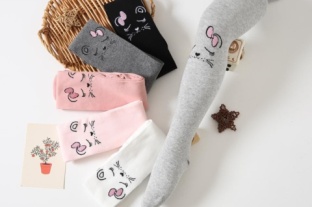 0232023202320232Колготки детские «Turkan» (№Т038)от 2 до 10 летхлопок 85%, полиамид 10%, лайкра 5%хлопок 85%, полиамид 10%, лайкра 5%хлопок 85%, полиамид 10%, лайкра 5%6 шт.6 шт.198,00 руб./шт. (упаковка 1188,00 руб.)158,40 руб./шт. (упаковка 950,40 руб.)158,40 руб./шт. (упаковка 950,40 руб.)158,40 руб./шт. (упаковка 950,40 руб.)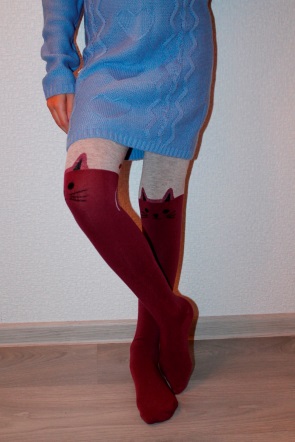 0278027802780278Колготки детские «Султан» (№9931)86-92, 92-98, 98-104, 104-116, 116-128, 128-140, 140-152, 152-164хлопок 55%, модал 40%, лайкра 10%хлопок 55%, модал 40%, лайкра 10%хлопок 55%, модал 40%, лайкра 10%10 шт.10 шт.147,00 руб./шт. (упаковка 1470,00 руб.)117,60 руб./шт. (упаковка 1176,00 руб.)117,60 руб./шт. (упаковка 1176,00 руб.)117,60 руб./шт. (упаковка 1176,00 руб.)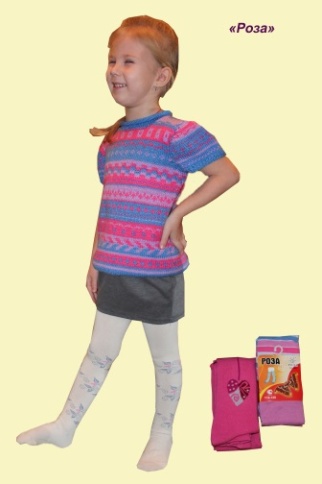 0281028102810281Колготки детские «Роза»68-74,74-80, 80-86,86-92, 92-98,98-104, 104-116, 116-128, 128-140, 140-152, 152-164хлопок 82%,полиамид 15,5%, эластан 2,5%хлопок 82%,полиамид 15,5%, эластан 2,5%хлопок 82%,полиамид 15,5%, эластан 2,5%10 шт., один размер, м/д10 шт., один размер, м/д144,00 руб./шт. (упаковка 1440,00 руб.)115,20 руб./шт. (упаковка 1152,00 руб.)115,20 руб./шт. (упаковка 1152,00 руб.)115,20 руб./шт. (упаковка 1152,00 руб.)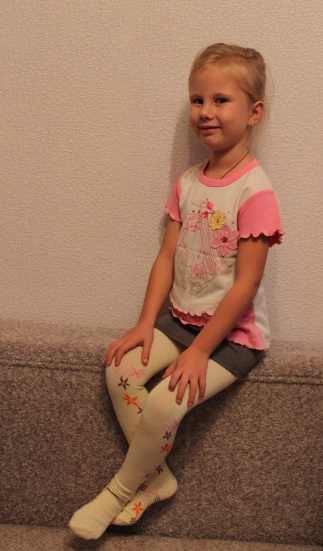 0493049304930493Колготки детские «Зувей», м/д (№3097, 3166, 3077, 3064)92-98, 98-104, 116-128хлопок 70%, спандекс 20%, нейлон 10%хлопок 70%, спандекс 20%, нейлон 10%хлопок 70%, спандекс 20%, нейлон 10%10 шт., один размер, м/д10 шт., один размер, м/д120,00 руб./шт. (упаковка 1200,00 руб.)96,00 руб./шт. (упаковка 960,00 руб.)96,00 руб./шт. (упаковка 960,00 руб.)96,00 руб./шт. (упаковка 960,00 руб.)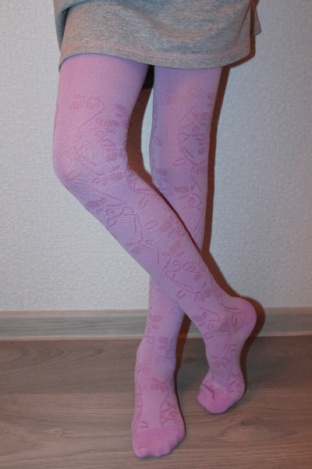 0560056005600560Колготки детские «Роза» (№9979, 9965)86-92, 92-98, 98-104, 104-116, 116-128, 128-140, хлопок 55%, бамбук 27%, эластин 15,5%, поролон 2,5%хлопок 55%, бамбук 27%, эластин 15,5%, поролон 2,5%хлопок 55%, бамбук 27%, эластин 15,5%, поролон 2,5%6 шт., один размер6 шт., один размер126,00 руб./шт. (упаковка 756,00 руб.)100,80 руб./шт. (упаковка 604,80 руб.)100,80 руб./шт. (упаковка 604,80 руб.)100,80 руб./шт. (упаковка 604,80 руб.)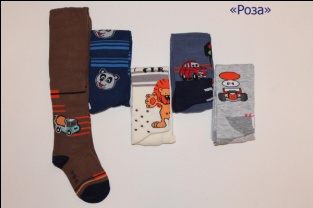 0561056105610561Колготки детские «Роза» на мальчика (№9928, 9968)86-92, 92-98, 98-104, 104-116, 116-128бамбук 80%, полиамид 15%, лайкра 5%бамбук 80%, полиамид 15%, лайкра 5%бамбук 80%, полиамид 15%, лайкра 5%6 шт., один размер6 шт., один размер135,00 руб./шт. (упаковка 810,00 руб.)108,00 руб./шт. (упаковка 648,00 руб.)108,00 руб./шт. (упаковка 648,00 руб.)108,00 руб./шт. (упаковка 648,00 руб.)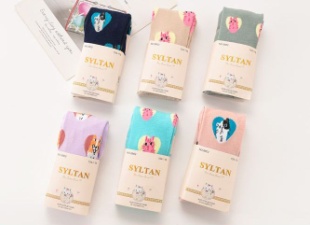 0564056405640564Колготки детские «Syltan» (№8959, 8802)86-92, 92-98, 98-104, 104-116, 116-128, 128-140хлопок 95%, эластан 5%хлопок 95%, эластан 5%хлопок 95%, эластан 5%6 шт., один размер, разный цвет6 шт., один размер, разный цвет145,00 руб./шт. (упаковка 870,00 руб.)116,00 руб./шт. (упаковка 696,00 руб.)116,00 руб./шт. (упаковка 696,00 руб.)116,00 руб./шт. (упаковка 696,00 руб.)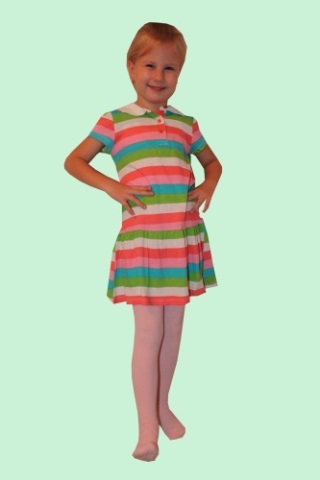 0599059905990599Колготки детские «Зувей» на девочек86-92, 92-98, 98-104, 104-116, 116-128, 128-140, 140-152, 152-164хлопок 88%, эластан 5%, полиамид 9%хлопок 88%, эластан 5%, полиамид 9%хлопок 88%, эластан 5%, полиамид 9%10 шт., один размер10 шт., один размер113,00 руб./шт. (упаковка 1130,00 руб.)90,40 руб./шт. (упаковка 904,00 руб.)90,40 руб./шт. (упаковка 904,00 руб.)90,40 руб./шт. (упаковка 904,00 руб.)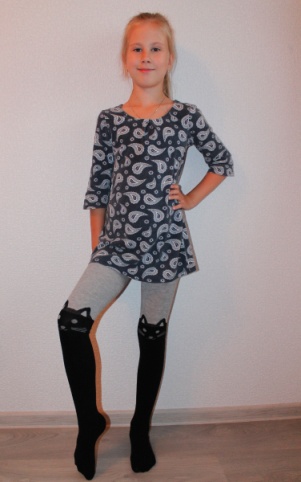 0609060906090609Колготки детские «Роза» (№9906)92-98, 98-104, 104-116, 116-128, 128-140, 140-152, 152-164хлопок 85%, эластин 10%, поролон 5%хлопок 85%, эластин 10%, поролон 5%хлопок 85%, эластин 10%, поролон 5%6 шт., один размер, разный цвет6 шт., один размер, разный цвет158,00 руб./шт. (упаковка 948,00 руб.)126,40 руб./шт. (упаковка 758,40 руб.)126,40 руб./шт. (упаковка 758,40 руб.)126,40 руб./шт. (упаковка 758,40 руб.)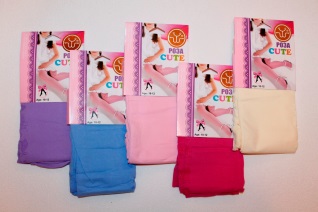 0647064706470647Колготки детские капроновые «Роза» (№8877)5-8, 8-10, 10-12полиамид 82%, эластан 18%полиамид 82%, эластан 18%полиамид 82%, эластан 18%12 шт., один размер, разный цвет12 шт., один размер, разный цвет60,00 руб./шт. (упаковка 720,00 руб.)48,00 руб./шт. (упаковка 576,00 руб.)48,00 руб./шт. (упаковка 576,00 руб.)48,00 руб./шт. (упаковка 576,00 руб.)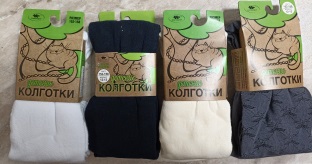 0716071607160716Колготки детские «Лукоморье»от 122 до 158гребная х/б пряжа 80%, ПА 15%, элаастан 5%гребная х/б пряжа 80%, ПА 15%, элаастан 5%гребная х/б пряжа 80%, ПА 15%, элаастан 5%1 шт.1 шт.235,00 руб.188,00 руб.188,00 руб.188,00 руб.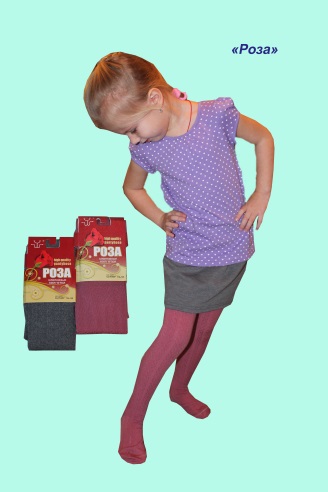 0784078407840784Колготки детские «Роза» на девочек98-104, 104-116, 116-128, 128-140, 140-152, 152-164хлопок 82%,полиамид 15,5%, эластан 2,5%хлопок 82%,полиамид 15,5%, эластан 2,5%хлопок 82%,полиамид 15,5%, эластан 2,5%10 шт., один размер10 шт., один размер133,00 руб./шт. (упаковка 1330,00 руб.)106,40 руб./шт. (упаковка 1064,00 руб.)106,40 руб./шт. (упаковка 1064,00 руб.)106,40 руб./шт. (упаковка 1064,00 руб.)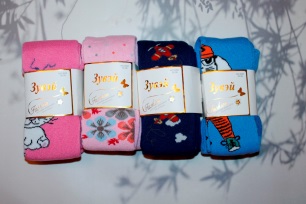 0900090009000900Колготки детские «Зувей» (№С3095)от 74 до 152хлопок 80%, полиамид 10%, лайкра 10%хлопок 80%, полиамид 10%, лайкра 10%хлопок 80%, полиамид 10%, лайкра 10%10 шт.10 шт.185,00 руб./шт. (упаковка 1850,00 руб.)148,00 руб./шт. (упаковка 1480,00 руб.)148,00 руб./шт. (упаковка 1480,00 руб.)148,00 руб./шт. (упаковка 1480,00 руб.)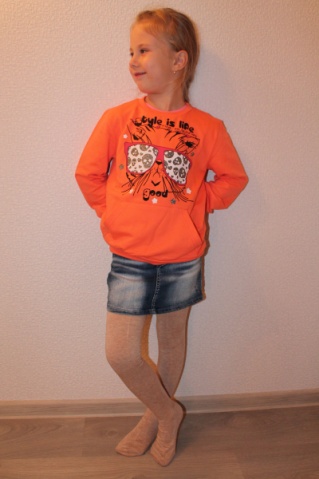 0901090109010901Колготки детские «Зувей» (№С3198-кашемир, 3314-хлопок, 3350-котик)116-128,128-140, 140-152, 152-164шерсть 80%, полиамид 15%, эластан 5%шерсть 80%, полиамид 15%, эластан 5%шерсть 80%, полиамид 15%, эластан 5%10 шт., один размер, разный цвет10 шт., один размер, разный цвет190,00 руб./шт. (упаковка 1900,00 руб.)152,00 руб./шт. (упаковка 1520,00 руб.)152,00 руб./шт. (упаковка 1520,00 руб.)152,00 руб./шт. (упаковка 1520,00 руб.)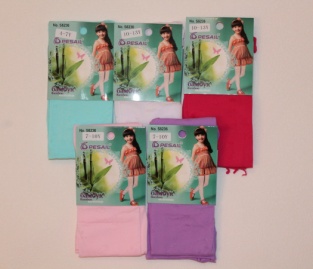 1209120912091209Колготки детские капроновые «Песал» (№S6236)4-7, 7-10, 10-13 летбамбук 60%, полиамид 30%, эластан 4%бамбук 60%, полиамид 30%, эластан 4%бамбук 60%, полиамид 30%, эластан 4%12 шт., разный размер12 шт., разный размер90,00 руб./шт. (упаковка 1080,00 руб.)72,00 руб. (упаковка 864,00 руб.)72,00 руб. (упаковка 864,00 руб.)72,00 руб. (упаковка 864,00 руб.)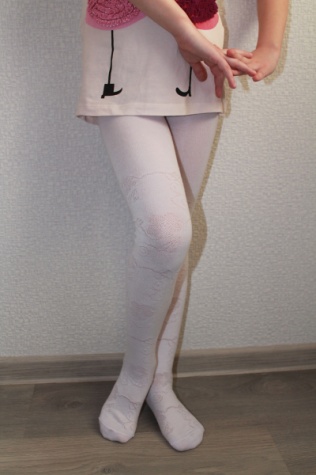 1300130013001300Колготки детские «Роза» (№9965, 9941-гладкие)от 86 до 164хлопок 55%, бамбук 27%, эластин 15,5%, поролон 2,5%хлопок 55%, бамбук 27%, эластин 15,5%, поролон 2,5%хлопок 55%, бамбук 27%, эластин 15,5%, поролон 2,5%6 шт., один размер6 шт., один размер145,00 руб./шт. (упаковка 870,00 руб.)116,00 руб./шт. (упаковка 696,00 руб.)116,00 руб./шт. (упаковка 696,00 руб.)116,00 руб./шт. (упаковка 696,00 руб.)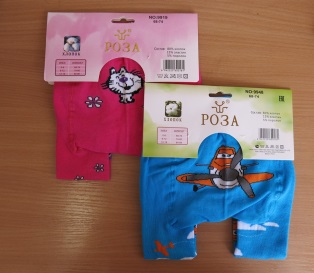 1357135713571357Колготки детские «Роза» (№9919 (д), 9948 (м))68-74, 74-80, 80-86хлопок 80%, эластин 15%, поролон 5%хлопок 80%, эластин 15%, поролон 5%хлопок 80%, эластин 15%, поролон 5%6 шт., один размер6 шт., один размер114,00 руб./шт. (упаковка 684,00 руб.)91,20 руб./шт. (упаковка 547,20 руб.)91,20 руб./шт. (упаковка 547,20 руб.)91,20 руб./шт. (упаковка 547,20 руб.)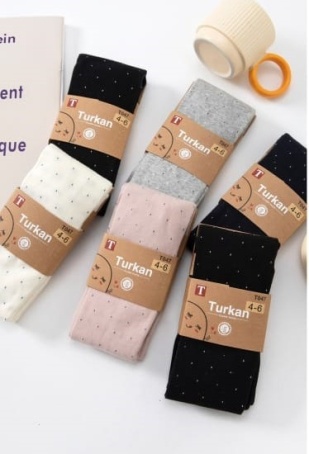 1375137513751375Колготки детские «Turkan» (№Т047)от 4 до 12 летхлопок 85%, полиамид 10%, лайкра 5%хлопок 85%, полиамид 10%, лайкра 5%хлопок 85%, полиамид 10%, лайкра 5%6 шт., один размер6 шт., один размер198,00 руб./шт. (упаковка 1188,00 руб.)158,40 руб./шт. (упаковка 950,40 руб.)158,40 руб./шт. (упаковка 950,40 руб.)158,40 руб./шт. (упаковка 950,40 руб.)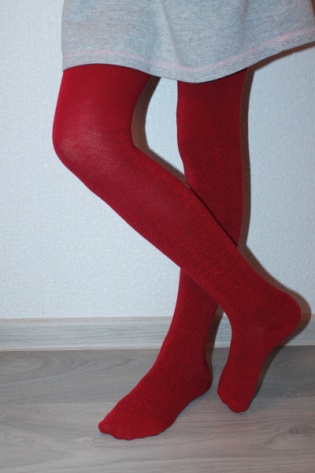 1525152515251525Колготки детские «Султан» (№9939)98-104,104-116,116-128, 128-140,140-152,152-164хлопок 50%, модал 40%, лайкра 10%хлопок 50%, модал 40%, лайкра 10%хлопок 50%, модал 40%, лайкра 10%10 шт., один размер10 шт., один размер150,00 руб./шт. (упаковка 1500,00 руб.)120,00 руб./шт. (упаковка 1200,00 руб.)120,00 руб./шт. (упаковка 1200,00 руб.)120,00 руб./шт. (упаковка 1200,00 руб.)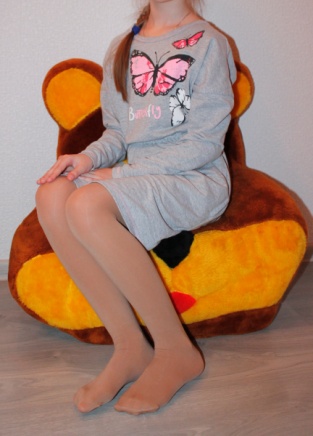 1527152715271527Колготки подростковые «Зувэй» (№С-3332, 3333)116-170полиамид 88%, эластан 12%полиамид 88%, эластан 12%полиамид 88%, эластан 12%1 шт.1 шт.138,00 руб.110,40 руб.110,40 руб.110,40 руб.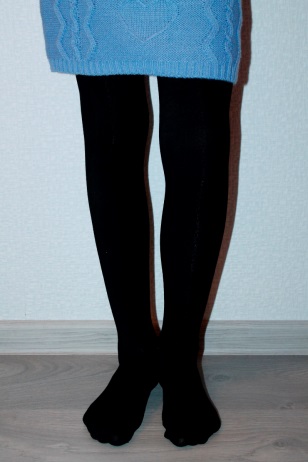 1565156515651565Колготки подростковые «Роза» (№9924, 9967)116-128,128-140, 140-152, 152-164хлопок 80%, эластан 15%, полиамид 5%хлопок 80%, эластан 15%, полиамид 5%хлопок 80%, эластан 15%, полиамид 5%6 шт.6 шт.172,00 руб./шт. (упаковка 1032,00 руб.)137,60 руб./шт. (упаковка 825,60 руб.)137,60 руб./шт. (упаковка 825,60 руб.)137,60 руб./шт. (упаковка 825,60 руб.)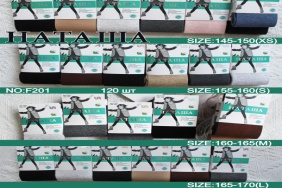 1568156815681568Колготки подростковые «Наташа» (№F201)145-150,155-160, 160-165, 165-170шерсть 80%, полиамид 15%, эластан 5%шерсть 80%, полиамид 15%, эластан 5%шерсть 80%, полиамид 15%, эластан 5%10 шт.10 шт.155,00 руб./шт. (упаковка 1550,00 руб.) 124,00 руб./пара (упаковка 1240,00 руб.)124,00 руб./пара (упаковка 1240,00 руб.)124,00 руб./пара (упаковка 1240,00 руб.)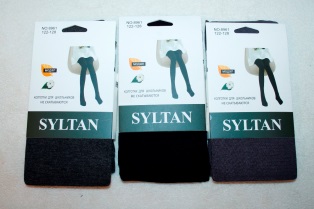 1646164616461646Колготки детские «Султан» (№8961)122-128, 134-140, 146-152, 158-164хлопок 50%, модал 40%, лайкра 10%хлопок 50%, модал 40%, лайкра 10%хлопок 50%, модал 40%, лайкра 10%10 шт.10 шт.198,00 руб./шт. (упаковка 1980,00 руб.)158,40 руб./шт. (упаковка 1584,00 руб.)158,40 руб./шт. (упаковка 1584,00 руб.)158,40 руб./шт. (упаковка 1584,00 руб.)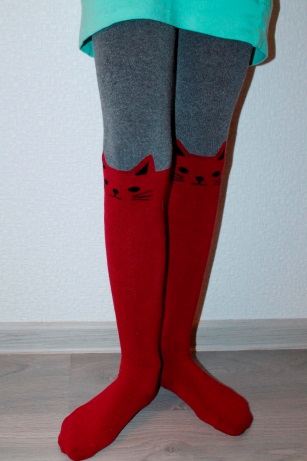 1690169016901690Колготки детские «Султан» махровые (№9977)116-128, 128-140, 140-152, 152-164хлопок 80%, эластин 15%, поролон 5%хлопок 80%, эластин 15%, поролон 5%хлопок 80%, эластин 15%, поролон 5%6 шт.6 шт.170,00 руб./шт. (упаковка 1020,00 руб.)136,00 руб./шт. (упаковка 816,00 руб.)136,00 руб./шт. (упаковка 816,00 руб.)136,00 руб./шт. (упаковка 816,00 руб.)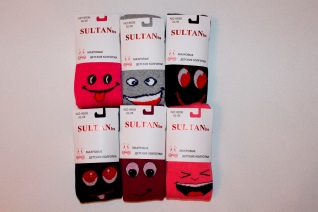 1698169816981698Колготки детские «Султан» махровые (№9936, 9938)86-92, 92-98, 98-104, 104-116,116-128,128-140хлопок 95%, эластин 5%хлопок 95%, эластин 5%хлопок 95%, эластин 5%6 шт.6 шт.147,00 руб./шт. (упаковка 882,00 руб.)117,60 руб./шт. (упаковка 705,60 руб.)117,60 руб./шт. (упаковка 705,60 руб.)117,60 руб./шт. (упаковка 705,60 руб.)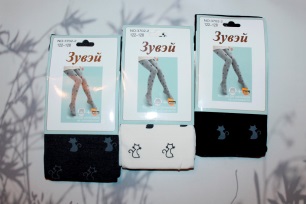 1801180118011801Колготки детские «Зувэй» (№3702)122-128, 134-140, 146-152,158-164хлопок 40%, модал 30%, полиамид 20%, эластан 10%хлопок 40%, модал 30%, полиамид 20%, эластан 10%хлопок 40%, модал 30%, полиамид 20%, эластан 10%10 шт.10 шт.180,00 руб./шт. (упаковка 1800,00 руб.)144,00 руб./шт. (упаковка 1440,00 руб.)144,00 руб./шт. (упаковка 1440,00 руб.)144,00 руб./шт. (упаковка 1440,00 руб.)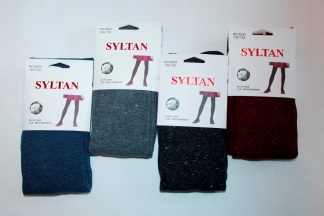 1920192019201920Колготки детские «Султан» (№8935)104-116, 116-128, 128-140, 140-152хлопок 85%, эластан 15%, спандекс 5%хлопок 85%, эластан 15%, спандекс 5%хлопок 85%, эластан 15%, спандекс 5%6 шт.6 шт.140,00 руб./шт. (упаковка 840,00 руб.)112,00 руб./шт. (упаковка 672,00 руб.)112,00 руб./шт. (упаковка 672,00 руб.)112,00 руб./шт. (упаковка 672,00 руб.)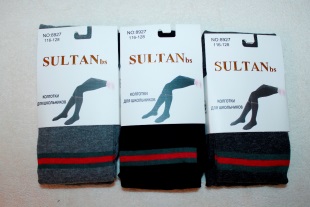 1921192119211921Колготки детские «Султан» (№8927)116-128, 128-140, 140-152, 152-164хлопок 95%, эластан 5%хлопок 95%, эластан 5%хлопок 95%, эластан 5%6 шт.6 шт.152,00 руб./шт. (упаковка 912,00 руб.)121,60 руб./шт. (упаковка 729,60 руб.)121,60 руб./шт. (упаковка 729,60 руб.)121,60 руб./шт. (упаковка 729,60 руб.)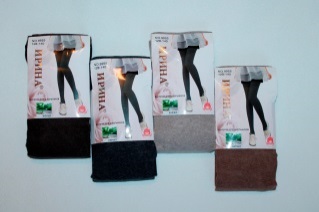 2126212621262126Колготки детские «Ирина» (№9955)116-128, 128-140, 140-152, 152-164хлопок 70%, полиамид 20%, эластан 10%хлопок 70%, полиамид 20%, эластан 10%хлопок 70%, полиамид 20%, эластан 10%10 шт.10 шт.230,00 руб./шт. (упаковка 2300,00 руб.)184,00 руб./шт. (упаковка 1840,00 руб.)184,00 руб./шт. (упаковка 1840,00 руб.)184,00 руб./шт. (упаковка 1840,00 руб.)Лосины, брюки, шорты детскиеЛосины, брюки, шорты детскиеЛосины, брюки, шорты детскиеЛосины, брюки, шорты детскиеЛосины, брюки, шорты детскиеЛосины, брюки, шорты детскиеЛосины, брюки, шорты детскиеЛосины, брюки, шорты детскиеЛосины, брюки, шорты детскиеЛосины, брюки, шорты детскиеЛосины, брюки, шорты детскиеЛосины, брюки, шорты детскиеЛосины, брюки, шорты детскиеЛосины, брюки, шорты детскиеЛосины, брюки, шорты детскиеЛосины, брюки, шорты детскиеЛосины, брюки, шорты детскиефотоартикулартикулартикулартикулназваниеназваниеразмерсоставсоставсоставупаковкаупаковкабазовая ценацена со скидкойцена со скидкойцена со скидкой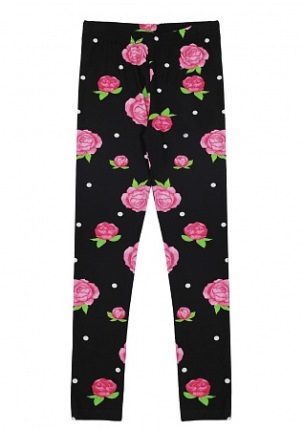 0392039203920392Лосины детские «Bonito» (№1297)Лосины детские «Bonito» (№1297)от 8 до 12 летхлопок 80%, полиэстер 40%хлопок 80%, полиэстер 40%хлопок 80%, полиэстер 40%1 шт.1 шт.280,00 руб.224,00 руб.224,00 руб.224,00 руб.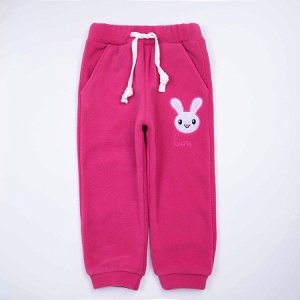 0397039703970397Брюки детские «Bonito» (№1885)Брюки детские «Bonito» (№1885)от 2 до 5 летполиэстер 100%полиэстер 100%полиэстер 100%1 шт.1 шт.532,00 руб.425,60 руб.425,60 руб.425,60 руб.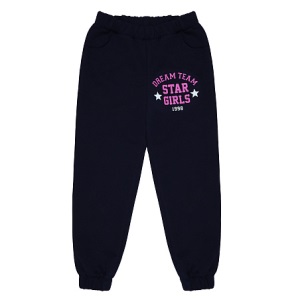 0585058505850585Бриджи детские «Лиана» (№5157)Бриджи детские «Лиана» (№5157)от 8 до 12 летхлопок 100%хлопок 100%хлопок 100%1 шт.1 шт.535,00 руб.428,00 руб.428,00 руб.428,00 руб.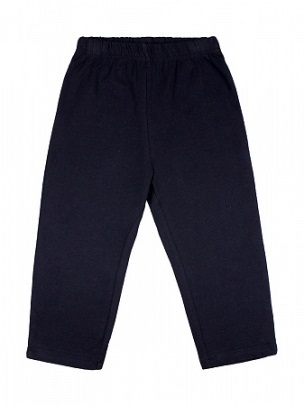 0703070307030703Капри детские «Bonito»Капри детские «Bonito»от 3 до 12 летхлопок 100%хлопок 100%хлопок 100%5 шт.5 шт.155,00 руб./шт. (упаковка 775,00 руб.)124,00 руб./шт. (упаковка 620,00 руб.)124,00 руб./шт. (упаковка 620,00 руб.)124,00 руб./шт. (упаковка 620,00 руб.)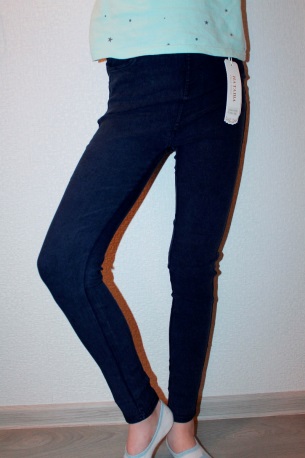 0738073807380738Лосины детские «Наташа» джинс (№F302)Лосины детские «Наташа» джинс (№F302)80, 85, 90, 95хлопок 70%, бамбук 27%, эластан 3%хлопок 70%, бамбук 27%, эластан 3%хлопок 70%, бамбук 27%, эластан 3%1 шт.1 шт.420,00 руб.336,00 руб.336,00 руб.336,00 руб.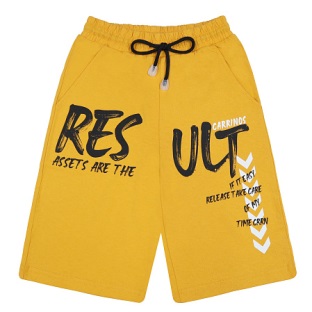 0884088408840884Шорты детские «Bonito» (№1653)Шорты детские «Bonito» (№1653)от 8 до 12 летхлопок 100%хлопок 100%хлопок 100%1 шт.1 шт.405,00 руб.324,00 руб.324,00 руб.324,00 руб.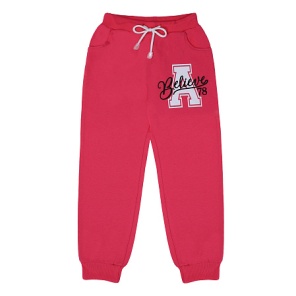 0886088608860886Брюки детские «Бонито» (№1616)Брюки детские «Бонито» (№1616)8-12 летхлопок 100%хлопок 100%хлопок 100%1 шт.1 шт.440,00 руб.352,00 руб.352,00 руб.352,00 руб.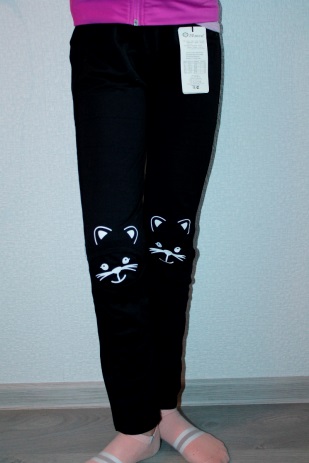 0915091509150915Лосины подростковые «Ойман» (№8717, 8721)Лосины подростковые «Ойман» (№8717, 8721)11-12, 13-14хлопок 85%, эластан 15%хлопок 85%, эластан 15%хлопок 85%, эластан 15%1 шт.1 шт.270,00 руб.216,00 руб.216,00 руб.216,00 руб.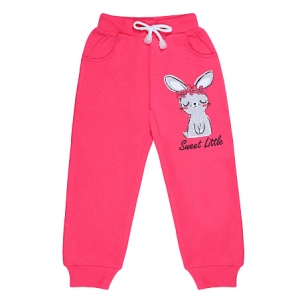 0935093509350935Штаны спортивные детские «Bonito» (№1617)Штаны спортивные детские «Bonito» (№1617)3-7 летхлопок 100%хлопок 100%хлопок 100%1 шт.1 шт.350,00 руб.280,00 руб.280,00 руб.280,00 руб.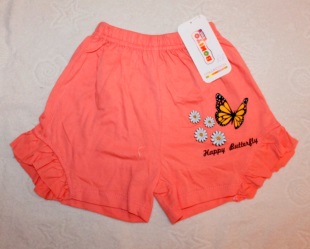 0973097309730973Шорты детские «Bonito»Шорты детские «Bonito»от 4 до 8 летхлопок 100%хлопок 100%хлопок 100%5 шт.5 шт.137,00 руб./шт. (упаковка 685,00 руб.)109,60 руб./шт. (упаковка 548,00 руб.)109,60 руб./шт. (упаковка 548,00 руб.)109,60 руб./шт. (упаковка 548,00 руб.)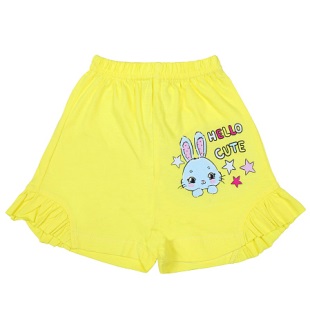 0989098909890989Шорты детские «Bonito» (№0101)Шорты детские «Bonito» (№0101)1-5 летхлопок 100%хлопок 100%хлопок 100%1 шт.1 шт.155,00 руб.124,00 руб.124,00 руб.124,00 руб.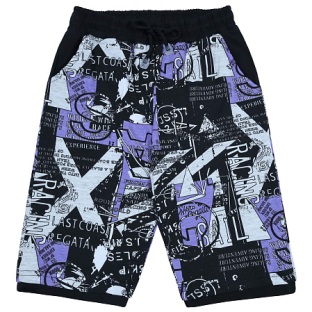 0994099409940994Шорты детские «Bonito» (№1623)Шорты детские «Bonito» (№1623)от 8 до 12 летхлопок 92%, лайкра 8%хлопок 92%, лайкра 8%хлопок 92%, лайкра 8%1 шт.1 шт.420,00 руб.336,00 руб.336,00 руб.336,00 руб.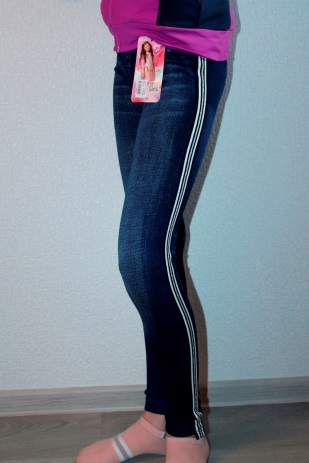 1008100810081008Лосины детские «Ойман» (№С326)Лосины детские «Ойман» (№С326)7-8, 9-10, 10-12хлопок 85%, эластан 15%хлопок 85%, эластан 15%хлопок 85%, эластан 15%1 шт.1 шт.342,00 руб.273,60 руб.273,60 руб.273,60 руб.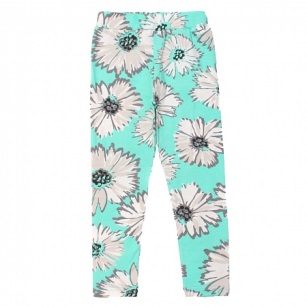 1048104810481048Лосины детские «Bonito» (№1612)Лосины детские «Bonito» (№1612)от 2 до 6 летхлопок 92%, лайкра 8%хлопок 92%, лайкра 8%хлопок 92%, лайкра 8%1 шт.1 шт.335,00 руб.268,00 руб.268,00 руб.268,00 руб.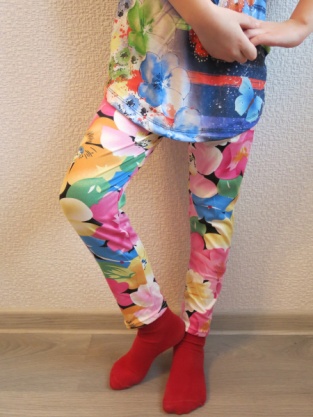 1054105410541054Лосины детские «Наташа» (№F185, 188)Лосины детские «Наташа» (№F185, 188)3-4, 5-6, 7-8, 9-10, 11-12 летхлопок 100%хлопок 100%хлопок 100%1 шт.1 шт.80,00 руб.64,00 руб.64,00 руб.64,00 руб.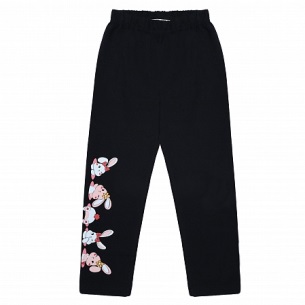 1169116911691169Лосины детские тонкие «Bonito» (№1527)Лосины детские тонкие «Bonito» (№1527)от 3 до 7 летхлопок 92%, лайкра 8%хлопок 92%, лайкра 8%хлопок 92%, лайкра 8%1 шт.1 шт.275,00 руб.220,00 руб.220,00 руб.220,00 руб.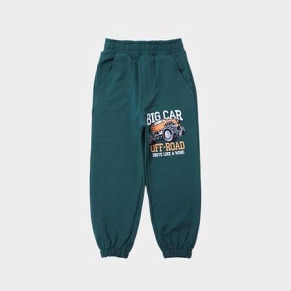 1172117211721172Шорты детские «Bonito» (№6020)Шорты детские «Bonito» (№6020)от 3 до 7 лет92% хлопок 8% лайкра92% хлопок 8% лайкра92% хлопок 8% лайкра1 шт.1 шт.520,00 руб.416,00 руб.416,00 руб.416,00 руб.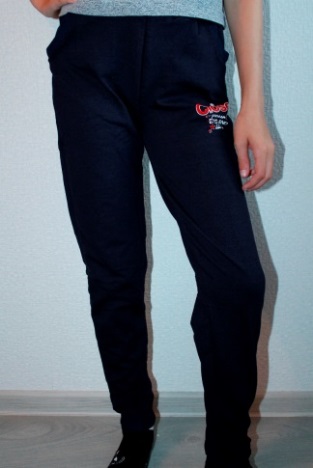 1179117911791179Штаны спортивные детскиеШтаны спортивные детскиеот 5 до 12 летхлопок 100%хлопок 100%хлопок 100%1 шт.1 шт.360,00 руб.288,00 руб.288,00 руб.288,00 руб.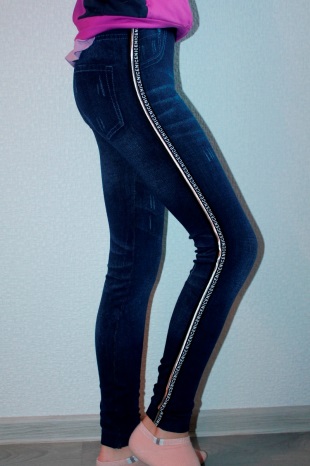 1213121312131213Лосины подростковые «Ойман» (№С327)Лосины подростковые «Ойман» (№С327)13-14, 15-16хлопок 85%, полиамид 15%хлопок 85%, полиамид 15%хлопок 85%, полиамид 15%1 шт.1 шт.360,00 руб.288,00 руб.288,00 руб.288,00 руб.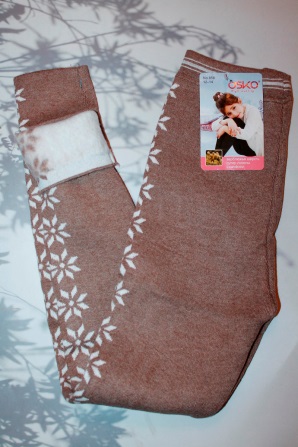 1256125612561256Лосины детские «Osko» с начесом (№858)Лосины детские «Osko» с начесом (№858)10-12, 12-14 летверблюжья шерсть 60%, хлопок 25%, полиамид 10%, эластан 5%верблюжья шерсть 60%, хлопок 25%, полиамид 10%, эластан 5%верблюжья шерсть 60%, хлопок 25%, полиамид 10%, эластан 5%1 шт.1 шт.486,00 руб.388,80 руб.388,80 руб.388,80 руб.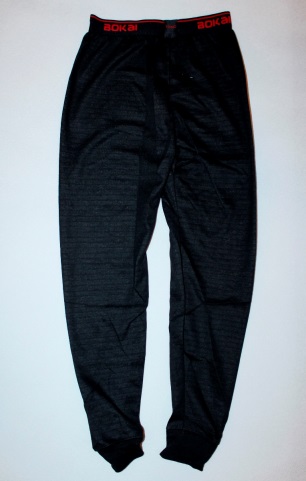 1258125812581258Кальсоны на мальчика «Bokai» (№067) начесКальсоны на мальчика «Bokai» (№067) начес75, 80, 85, 90хлопок 70%, полиэстер 28%, спандекс 2%хлопок 70%, полиэстер 28%, спандекс 2%хлопок 70%, полиэстер 28%, спандекс 2%1 шт.1 шт.225,00 руб.180,00 руб.180,00 руб.180,00 руб.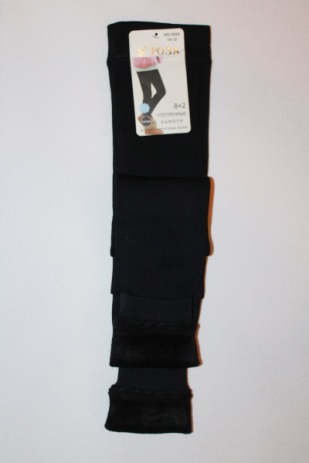 1259125912591259Лосины на девочку «Роза» с мехом (№5024)Лосины на девочку «Роза» с мехом (№5024)10-12, 12-14, 14-16бамбук 80%, полиамид 15%, лайкра 5%бамбук 80%, полиамид 15%, лайкра 5%бамбук 80%, полиамид 15%, лайкра 5%1 шт.1 шт.200,00 руб.160,00 руб.160,00 руб.160,00 руб.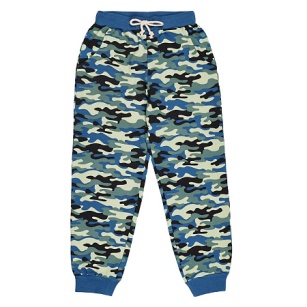 1271127112711271Брюки детские «Bonito» (№1554)Брюки детские «Bonito» (№1554)от 8 до 12 летхлопок 100%хлопок 100%хлопок 100%1 шт.1 шт.552,00 руб.441,60 руб.441,60 руб.441,60 руб.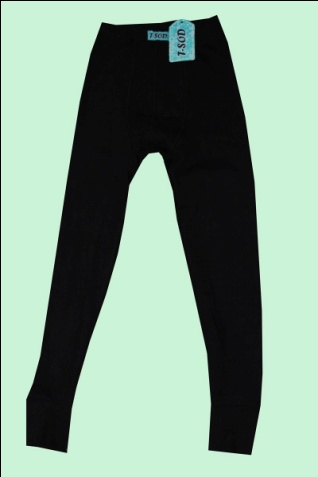 1278127812781278Кальсоны детские «T-SOD» (№0021)Кальсоны детские «T-SOD» (№0021)110-134134-158хлопок 95%, эластан 5%хлопок 95%, эластан 5%хлопок 95%, эластан 5%4 шт.4 шт.410,00 руб./шт. (упаковка 1640,00 руб.)328,00 руб./шт. (упаковка 1312,00 руб.)328,00 руб./шт. (упаковка 1312,00 руб.)328,00 руб./шт. (упаковка 1312,00 руб.)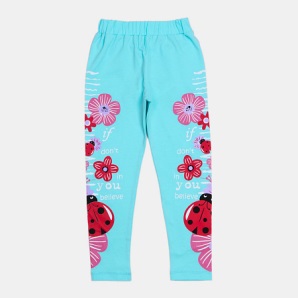 1281128112811281Лосины детские «Bonito» (№1713)Лосины детские «Bonito» (№1713)3-7 летхлопок 92%, лайкра 8%хлопок 92%, лайкра 8%хлопок 92%, лайкра 8%1 шт.1 шт.420,00 руб.336,00 руб.336,00 руб.336,00 руб.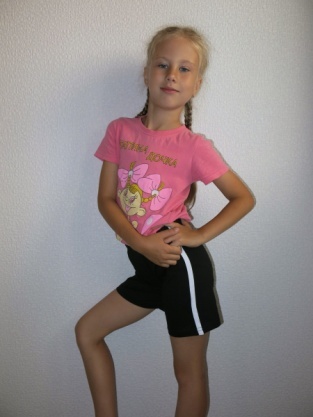 1285128512851285Шорты детские «Веселый супер-зайчонок»Шорты детские «Веселый супер-зайчонок»5-8, 9-12, 12-16 летхлопок 100%хлопок 100%хлопок 100%4 шт., разный размер4 шт., разный размер150,00 руб./шт. (упаковка 600,00 руб.)120,00 руб./шт. (упаковка 480,00 руб.)120,00 руб./шт. (упаковка 480,00 руб.)120,00 руб./шт. (упаковка 480,00 руб.)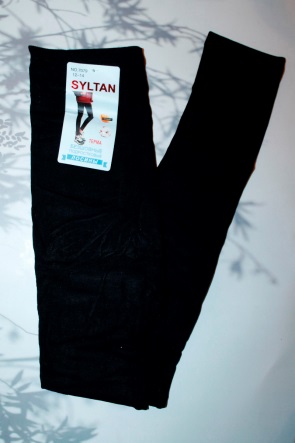 1290129012901290Лосины детские «Султан» (№7079)Лосины детские «Султан» (№7079)8-10, 10-12, 12-14 летмодал 55%, хлопок 35%, лайкра 10%модал 55%, хлопок 35%, лайкра 10%модал 55%, хлопок 35%, лайкра 10%1 шт.1 шт.200,00 руб.160,00 руб.160,00 руб.160,00 руб.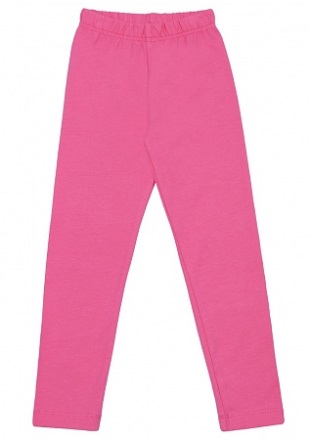 1294129412941294Лосины детские тонкие «Bonito»Лосины детские тонкие «Bonito»3-7, 8-12 летхлопок 92%, лайкра 8%хлопок 92%, лайкра 8%хлопок 92%, лайкра 8%5 шт.5 шт.285,00 руб./шт. (упаковка 1425,00 руб.)228,00 руб./шт. (упаковка 1140,00 руб.)228,00 руб./шт. (упаковка 1140,00 руб.)228,00 руб./шт. (упаковка 1140,00 руб.)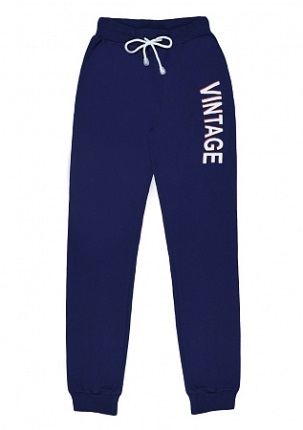 1295129512951295Брюки детские «Bonito» (№1445)Брюки детские «Bonito» (№1445)12-15 летхлопок 100%хлопок 100%хлопок 100%1 шт.1 шт.550,00 руб.440,00 руб.440,00 руб.440,00 руб.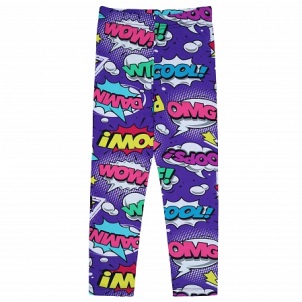 1307130713071307Лосины детские «Bonito» (№1296)Лосины детские «Bonito» (№1296)от 3 до 7 летхлопок 60%, полиэстер 40%хлопок 60%, полиэстер 40%хлопок 60%, полиэстер 40%1 шт.1 шт.230,00 руб.184,00 руб.184,00 руб.184,00 руб.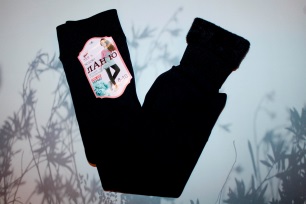 1308130813081308Лосины детские «Ланю» с мехом (№2901)Лосины детские «Ланю» с мехом (№2901)от 4 до 16 летполиамид , эластанполиамид , эластанполиамид , эластан1 шт.1 шт.288,00 руб.230,40 руб.230,40 руб.230,40 руб.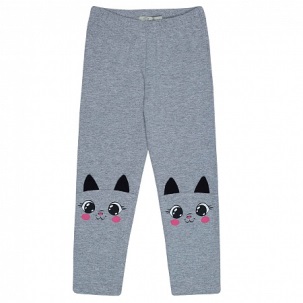 1330133013301330Лосины детские «Bonito»Лосины детские «Bonito»2-6 летхлопок 92%, лайкра 8%хлопок 92%, лайкра 8%хлопок 92%, лайкра 8%5 шт.5 шт.295,00 руб./шт. (упаковка 1475,00 руб.)236,00 руб./шт. (упаковка 1180,00 руб.)236,00 руб./шт. (упаковка 1180,00 руб.)236,00 руб./шт. (упаковка 1180,00 руб.)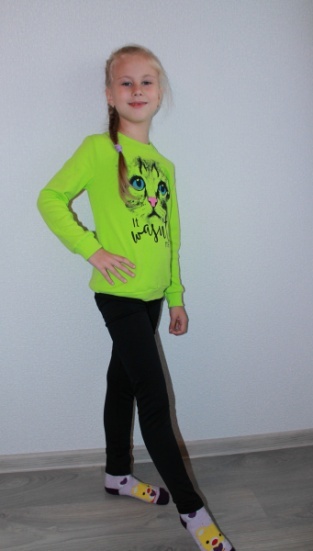 1355135513551355Лосины на девочку «Наташа» с мехом (№F173)Лосины на девочку «Наташа» с мехом (№F173)M, L, XL (бесшовные)хлопок модальный 30%, бамбук 60%, лайкра 10%хлопок модальный 30%, бамбук 60%, лайкра 10%хлопок модальный 30%, бамбук 60%, лайкра 10%1 шт.1 шт.135,00 руб.108,00 руб.108,00 руб.108,00 руб.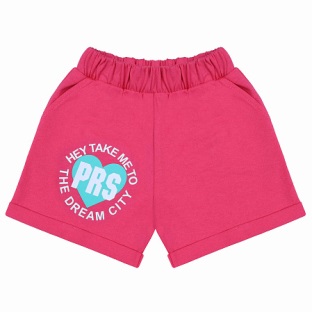 1356135613561356Шорты детские «Bonito» (№5207)Шорты детские «Bonito» (№5207)от 3 до 7 летхлопок 100%хлопок 100%хлопок 100%1 шт.1 шт.250,00 руб.200,00 руб.200,00 руб.200,00 руб.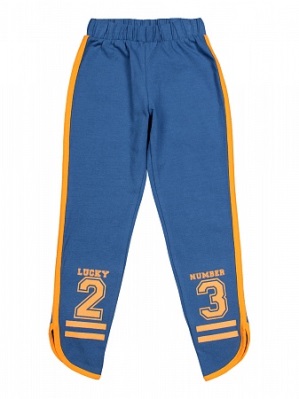 1358135813581358Лосины детские «Bonito»Лосины детские «Bonito»8-12 летхлопок 92%, лайкра 8%хлопок 92%, лайкра 8%хлопок 92%, лайкра 8%5 шт.5 шт.300,00 руб./шт. (упаковка 1500,00 руб.)240,00 руб./шт. (упаковка 1200,00 руб.)240,00 руб./шт. (упаковка 1200,00 руб.)240,00 руб./шт. (упаковка 1200,00 руб.)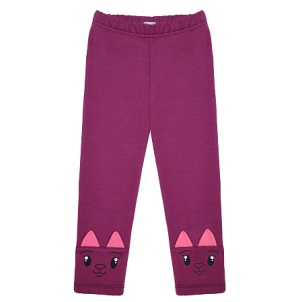 1359135913591359Лосины детские теплые «Bonito» (№1730)Лосины детские теплые «Bonito» (№1730)от 2 до 6 летхлопок 92%, лайкра 8%хлопок 92%, лайкра 8%хлопок 92%, лайкра 8%1 шт.1 шт.340,00 руб.272,00 руб.272,00 руб.272,00 руб.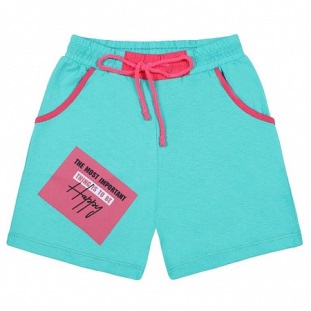 1360136013601360Шорты детские «Bonito» (№1655)Шорты детские «Bonito» (№1655)от 8 до 12 летхлопок 100%хлопок 100%хлопок 100%1 шт.1 шт.355,00 руб.284,00 руб.284,00 руб.284,00 руб.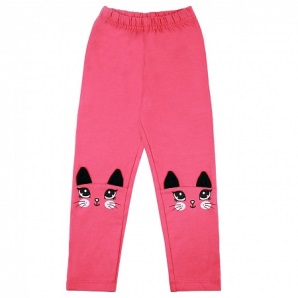 1369136913691369Лосины детские «Bonito» (№1040)Лосины детские «Bonito» (№1040)от 2 до 6 летхлопок 92%, лайкра 8%хлопок 92%, лайкра 8%хлопок 92%, лайкра 8%1 шт.1 шт.335,00 руб.268,00 руб.268,00 руб.268,00 руб.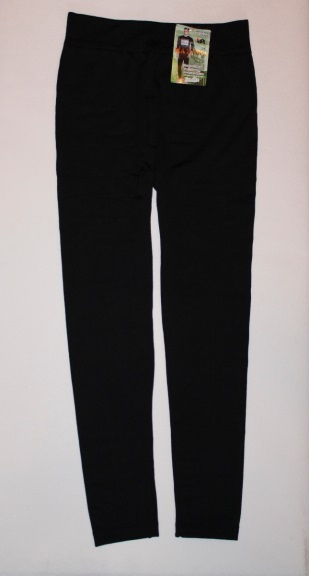 1391139113911391Кальсоны детские теплые «Наташа» (№F183)Кальсоны детские теплые «Наташа» (№F183)XL-XXXXLбамбук 50%, полиэстер 30%, лайкра 20%бамбук 50%, полиэстер 30%, лайкра 20%бамбук 50%, полиэстер 30%, лайкра 20%1 шт.1 шт.130,00 руб.104,00 руб.104,00 руб.104,00 руб.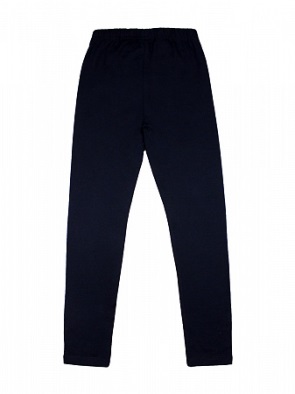 1399139913991399Лосины детские «Bonito»Лосины детские «Bonito»3-7, 8-12 летхлопок 92%, лайкра 8%хлопок 92%, лайкра 8%хлопок 92%, лайкра 8%5 шт.5 шт.210,00 руб./шт. (упаковка 1050,00 руб.)168,00 руб./шт. (упаковка 840,00 руб.)168,00 руб./шт. (упаковка 840,00 руб.)168,00 руб./шт. (упаковка 840,00 руб.)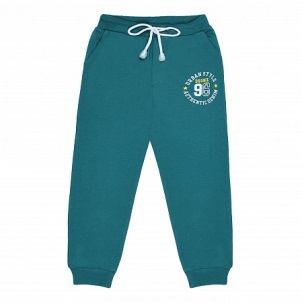 1472147214721472Штаны спортивные детские «Bonito»Штаны спортивные детские «Bonito»7-11 летхлопок 100%хлопок 100%хлопок 100%5 шт.5 шт.405,00 руб./шт. (упаковка 2025,00 руб.)324,00 руб./шт. (упаковка 1620,00 руб.)324,00 руб./шт. (упаковка 1620,00 руб.)324,00 руб./шт. (упаковка 1620,00 руб.)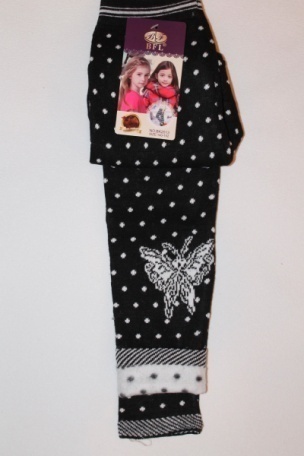 1474147414741474Лосины детские «BFL» начес (№ ВК2013)Лосины детские «BFL» начес (№ ВК2013)116-128, 128-140, 140-152хлопок 80%, эластан 20%хлопок 80%, эластан 20%хлопок 80%, эластан 20%1 шт.1 шт.420,00 руб.336,00 руб.336,00 руб.336,00 руб.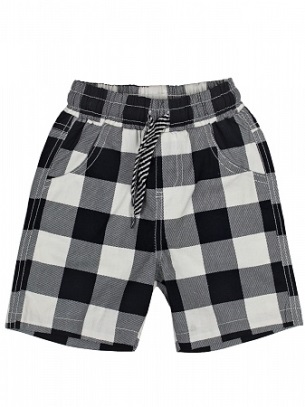 1475147514751475Шорты детские «Bonito» (№707, 706)Шорты детские «Bonito» (№707, 706)от 2 до 12 летхлопок 100%хлопок 100%хлопок 100%1 шт.1 шт.480,00 руб.384,00 руб.384,00 руб.384,00 руб.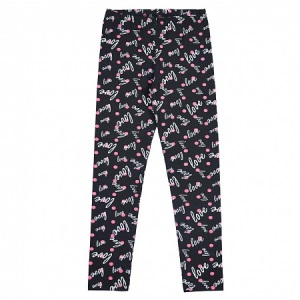 1508150815081508Лосины детские «Bonito» (№1614)Лосины детские «Bonito» (№1614)от 8 до 12 летхлопок 92%, лайкра 8%хлопок 92%, лайкра 8%хлопок 92%, лайкра 8%1 шт.1 шт.380,00 руб.304,00 руб.304,00 руб.304,00 руб.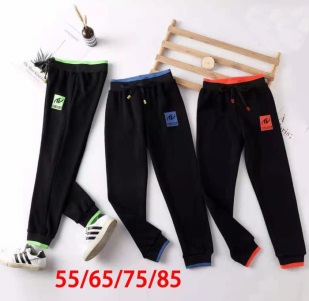 1509150915091509Брюки детские «Наташа» утепленные (№F508)Брюки детские «Наташа» утепленные (№F508)от 55 до 85хлопок, эластанхлопок, эластанхлопок, эластан1 шт.1 шт.315,00 руб.252,00 руб.252,00 руб.252,00 руб.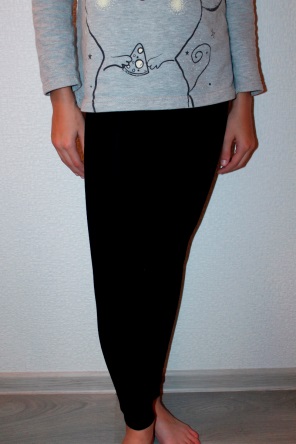 1512151215121512Лосины подростковые «Наташа» с начесом (№Т010)Лосины подростковые «Наташа» с начесом (№Т010)152-164хлопок 65%, полиамид 30%, эластан 5%хлопок 65%, полиамид 30%, эластан 5%хлопок 65%, полиамид 30%, эластан 5%1 шт.1 шт.200,00 руб.160,00 руб.160,00 руб.160,00 руб.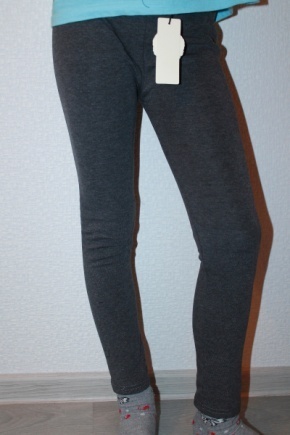 1517151715171517Лосины детские «Наташа» (№F0509)Лосины детские «Наташа» (№F0509)60, 70, 80хлопок, эластанхлопок, эластанхлопок, эластан1 шт.1 шт.165,00 руб.132,00 руб.132,00 руб.132,00 руб.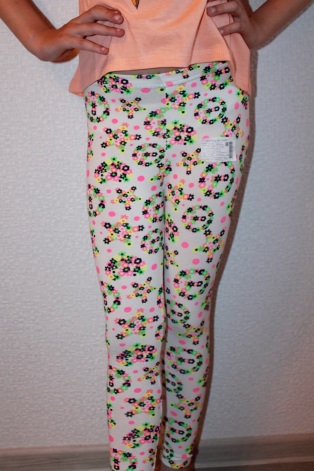 1522152215221522Лосины детские «Зувей» (№5149)Лосины детские «Зувей» (№5149)от 26 до 34хлопок 92%, эластан 8%хлопок 92%, эластан 8%хлопок 92%, эластан 8%5 шт.5 шт.144,00 руб./шт. (упаковка 720,00 руб.)115,20 руб./шт. (упаковка 576,00 руб.)115,20 руб./шт. (упаковка 576,00 руб.)115,20 руб./шт. (упаковка 576,00 руб.)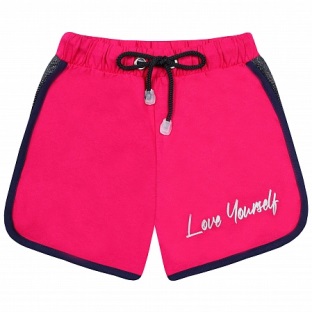 1579157915791579Шорты детские «Bonito»Шорты детские «Bonito»8-12 летхлопок 100%хлопок 100%хлопок 100%5 шт.5 шт.320,00 руб./шт. (упаковка 1600,00 руб.)256,00 руб./шт. (упаковка 1280,00 руб.)256,00 руб./шт. (упаковка 1280,00 руб.)256,00 руб./шт. (упаковка 1280,00 руб.)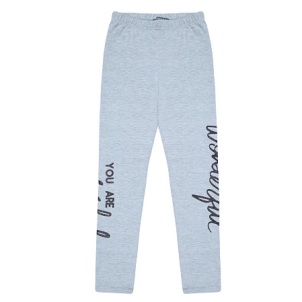 1614161416141614Лосины детские «Bonito» (№1613)Лосины детские «Bonito» (№1613)от 8 до 12 летхлопок 92%, лайкра 8%хлопок 92%, лайкра 8%хлопок 92%, лайкра 8%1 шт.1 шт.370,00 руб.296,00 руб.296,00 руб.296,00 руб.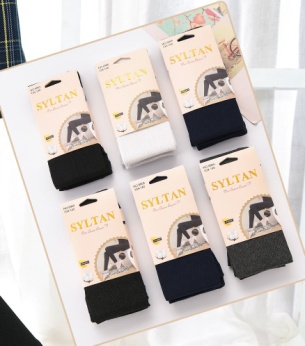 1621162116211621Лосины детские тонкие «Syltan» (№8905)Лосины детские тонкие «Syltan» (№8905)от 122 до 164хлопок 50%, модал 40%, лайкра 10%хлопок 50%, модал 40%, лайкра 10%хлопок 50%, модал 40%, лайкра 10%6 шт.6 шт.240,00 руб./шт. (упаковка 1440,00 руб.)192,00 руб./шт. (упаковка 1152,00 руб.)192,00 руб./шт. (упаковка 1152,00 руб.)192,00 руб./шт. (упаковка 1152,00 руб.)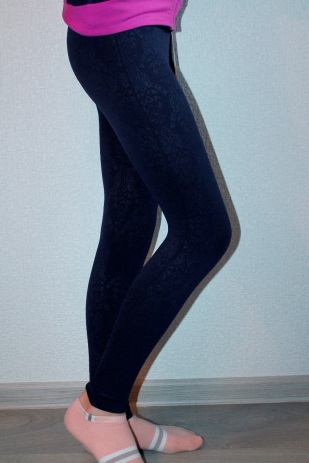 1625162516251625Лосины детские «Ойман» (№С262)Лосины детские «Ойман» (№С262)5-7, 8-10, 10-12хлопок 65%, полиамид 30%, эластан 5%хлопок 65%, полиамид 30%, эластан 5%хлопок 65%, полиамид 30%, эластан 5%1 шт.1 шт.200,00 руб.160,00 руб.160,00 руб.160,00 руб.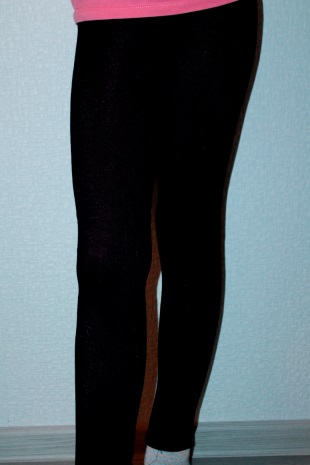 1627162716271627Лосины детские «Роза» мех (№5031)Лосины детские «Роза» мех (№5031)12-14, 14-16бамбук 80%, полиамид 15%, лайкра 5%бамбук 80%, полиамид 15%, лайкра 5%бамбук 80%, полиамид 15%, лайкра 5%1 шт.1 шт.150,00 руб.120,00 руб.120,00 руб.120,00 руб.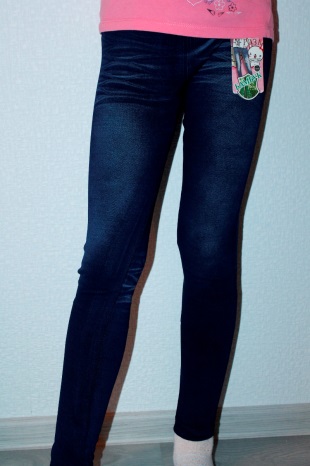 1628162816281628Лосины детские «Роза» мех (№8679)Лосины детские «Роза» мех (№8679)10-12, 12-14, 14-16бамбук 80%, полиамид 15%, лайкра 5%бамбук 80%, полиамид 15%, лайкра 5%бамбук 80%, полиамид 15%, лайкра 5%1 шт.1 шт.262,00 руб.209,60 руб.209,60 руб.209,60 руб.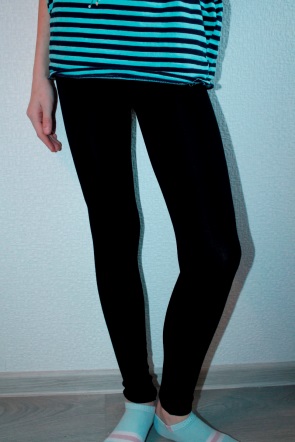 1661166116611661Лосины подростковые «Роза» бесшовные (№7080)Лосины подростковые «Роза» бесшовные (№7080)8-10, 10-12, 12-14модал 55%, хлопок 35%, лайкра 10%модал 55%, хлопок 35%, лайкра 10%модал 55%, хлопок 35%, лайкра 10%1 шт.1 шт.247,00 руб.197,60 руб.197,60 руб.197,60 руб.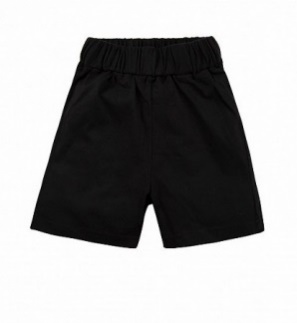 1679167916791679Шорты детские «Bonito»Шорты детские «Bonito»2-7 летхлопок 100%хлопок 100%хлопок 100%1 шт.1 шт.154,00 руб.123,20 руб.123,20 руб.123,20 руб.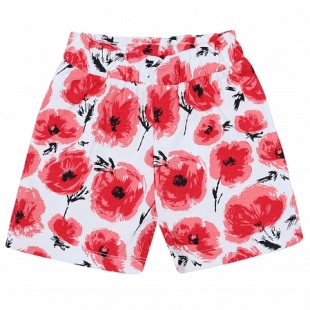 1680168016801680Шорты детские «Bonito» (№1475)Шорты детские «Bonito» (№1475)3-7 летхлопок 100%хлопок 100%хлопок 100%1 шт.1 шт.185,00 руб.148,00 руб.148,00 руб.148,00 руб.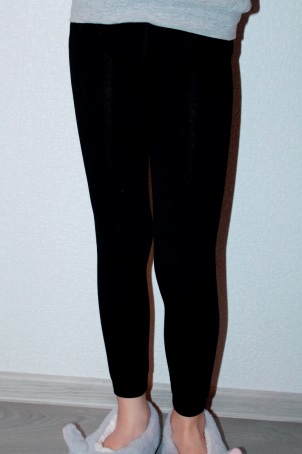 1712171217121712Лосины детские «Наташа» мех (№F251, 252)Лосины детские «Наташа» мех (№F251, 252)7-10, 11-14 леткашемир 55%, хлопок 30%, полиамид 10%, лайкра 5%кашемир 55%, хлопок 30%, полиамид 10%, лайкра 5%кашемир 55%, хлопок 30%, полиамид 10%, лайкра 5%1 шт.1 шт.335,00 руб.268,00 руб.268,00 руб.268,00 руб.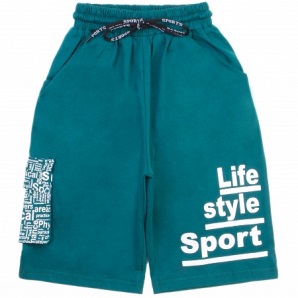 1715171517151715Шорты детские «Bonito» (№1419)Шорты детские «Bonito» (№1419)от 8 до 12 летхлопок 100%хлопок 100%хлопок 100%1 шт.1 шт.535,00 руб.428,00 руб.428,00 руб.428,00 руб.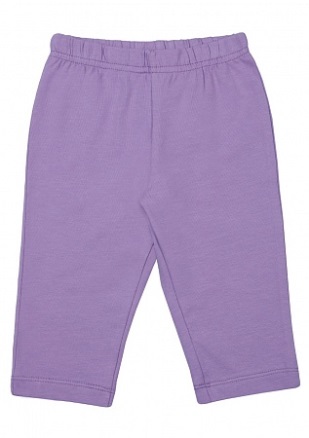 2292229222922292Бриджи детские «Bonito»Бриджи детские «Bonito»3-7, 8-12 летхлопок 92%, лайкра 8%хлопок 92%, лайкра 8%хлопок 92%, лайкра 8%5 шт.5 шт.203,00 руб./шт. (упаковка 1015,00 руб.)162,40 руб./шт. (упаковка 812,00 руб.)162,40 руб./шт. (упаковка 812,00 руб.)162,40 руб./шт. (упаковка 812,00 руб.)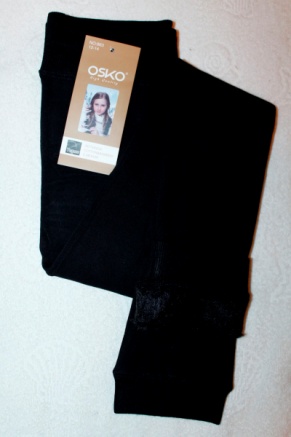 2349234923492349Лосины подростковые теплые «OSKO» с мехом (№863)Лосины подростковые теплые «OSKO» с мехом (№863)12-14, 14-16хлопок 55%, бамбук 30%, полиэстер 10%, эластан 5%хлопок 55%, бамбук 30%, полиэстер 10%, эластан 5%хлопок 55%, бамбук 30%, полиэстер 10%, эластан 5%1 шт.1 шт.280,00 руб.224,00 руб.224,00 руб.224,00 руб.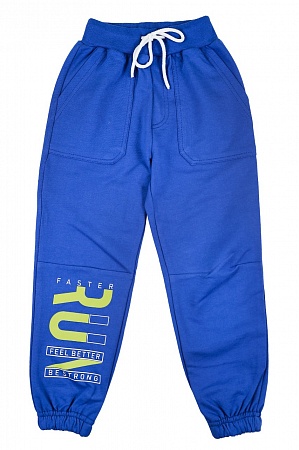 2487248724872487Штаны спортивные детские «Bonito» (№1490)Штаны спортивные детские «Bonito» (№1490)5-8 летхлопок 100%хлопок 100%хлопок 100%1 шт.1 шт.533,00 руб.426,40 руб.426,40 руб.426,40 руб.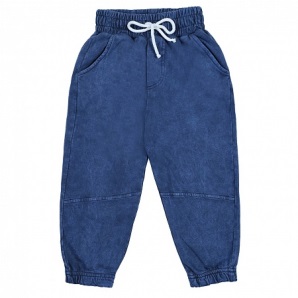 2488248824882488Брюки детские «Bonito»Брюки детские «Bonito»2-6 летхлопок 92%, лайкра 8%хлопок 92%, лайкра 8%хлопок 92%, лайкра 8%5 шт.5 шт.480,00 руб./шт. (упаковка 2400,00 руб.)384,00 руб./шт. (упаковка 1920,00 руб.)384,00 руб./шт. (упаковка 1920,00 руб.)384,00 руб./шт. (упаковка 1920,00 руб.)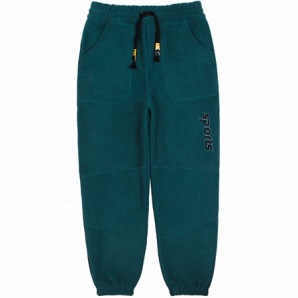 2576257625762576Брюки детские «Bonito» (№1450)Брюки детские «Bonito» (№1450)от 128 до 152полиэстер 100%полиэстер 100%полиэстер 100%1 шт.1 шт.593,00 руб.474,40 руб.474,40 руб.474,40 руб.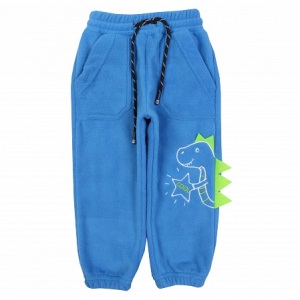 2577257725772577Брюки детские «Bonito» (№1446, 1493)Брюки детские «Bonito» (№1446, 1493)от 3 до 7 летполиэстер 100%полиэстер 100%полиэстер 100%1 шт.1 шт.565,00 руб.452,00 руб.452,00 руб.452,00 руб.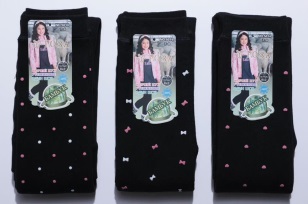 2582258225822582Лосины детские теплые «Роза» (№5014)Лосины детские теплые «Роза» (№5014)3-4, 5-6, 7-8шерсть 80%, бамбук 15%, эластан 5%шерсть 80%, бамбук 15%, эластан 5%шерсть 80%, бамбук 15%, эластан 5%1 шт.1 шт.266,00 руб.212,80 руб.212,80 руб.212,80 руб.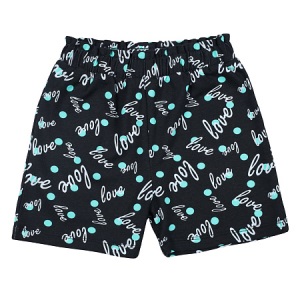 2642264226422642Шорты детские «Bonito» (№1601)Шорты детские «Bonito» (№1601)от 3 до 7 летхлопок 92%, лайкра 8%хлопок 92%, лайкра 8%хлопок 92%, лайкра 8%1 шт.1 шт.230,00 руб.184,00 руб.184,00 руб.184,00 руб.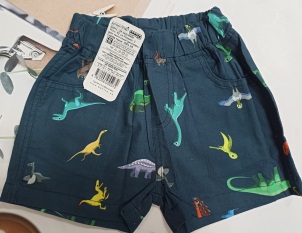 2643264326432643Шорты детские «Bonito» (№1651)Шорты детские «Bonito» (№1651)от 2 до 6 летхлопок 100%хлопок 100%хлопок 100%1 шт.1 шт.370,00 руб.296,00 руб.296,00 руб.296,00 руб.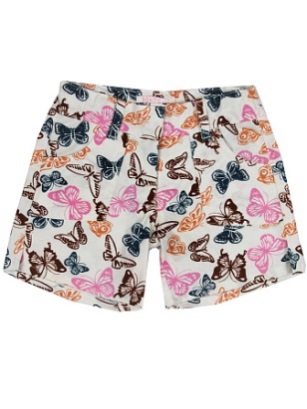 2644264426442644Шорты детские «Bonito» (№374)Шорты детские «Bonito» (№374)от 2 до 5 летхлопок 100%хлопок 100%хлопок 100%1 шт.1 шт.160,00 руб.128,00 руб.128,00 руб.128,00 руб.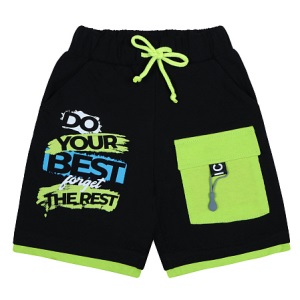 2645264526452645Шорты детские «Bonito» (№1651)Шорты детские «Bonito» (№1651)от 3 до 7 летхлопок 100%хлопок 100%хлопок 100%1 шт.1 шт.353,00 руб.282,40 руб.282,40 руб.282,40 руб.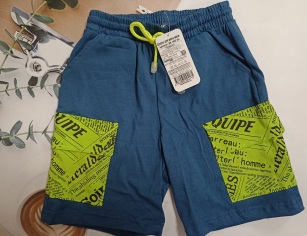 2646264626462646Шорты детские «Bonito» (№1652)Шорты детские «Bonito» (№1652)от 8 до 12 летхлопок 100%хлопок 100%хлопок 100%1 шт.1 шт.400,00 руб.320,00 руб.320,00 руб.320,00 руб.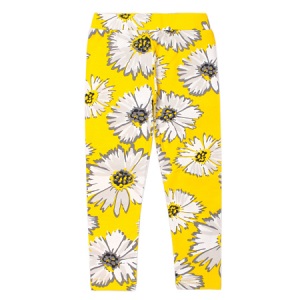 2647264726472647Лосины детские «Bonito» (№1404)Лосины детские «Bonito» (№1404)от 8 до 12 летхлопок 95%, эластан 5%хлопок 95%, эластан 5%хлопок 95%, эластан 5%1 шт.1 шт.400,00 руб.320,00 руб.320,00 руб.320,00 руб.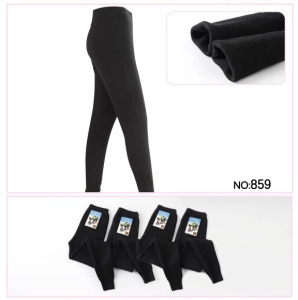 2712271227122712Кальсоны детские теплые «Osko» (№859)Кальсоны детские теплые «Osko» (№859)от 8 до 14 летверблюжья шерсть 60%, хлопок 25%, полиамид 10%, эластан 5%верблюжья шерсть 60%, хлопок 25%, полиамид 10%, эластан 5%верблюжья шерсть 60%, хлопок 25%, полиамид 10%, эластан 5%1 шт.1 шт.486,00 руб.388,80 руб.388,80 руб.388,80 руб.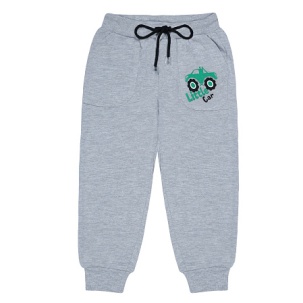 2827282728272827Брюки детские «Bonito» (№1311)Брюки детские «Bonito» (№1311)от 2 до 6 летхлопок 100%хлопок 100%хлопок 100%1 шт.1 шт.390,00 руб.312,00 руб.312,00 руб.312,00 руб.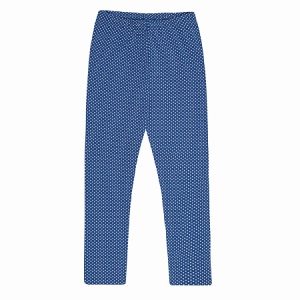 2828282828282828Лосины детские «Bonito» (№1610)Лосины детские «Bonito» (№1610)от 8 до 12 лет92% хлопок 8% лайкра92% хлопок 8% лайкра92% хлопок 8% лайкра1 шт.1 шт.350,00 руб.280,00 руб.280,00 руб.280,00 руб.Перчатки и рукавички детскиеПерчатки и рукавички детскиеПерчатки и рукавички детскиеПерчатки и рукавички детскиеПерчатки и рукавички детскиеПерчатки и рукавички детскиеПерчатки и рукавички детскиеПерчатки и рукавички детскиеПерчатки и рукавички детскиеПерчатки и рукавички детскиеПерчатки и рукавички детскиеПерчатки и рукавички детскиеПерчатки и рукавички детскиеПерчатки и рукавички детскиеПерчатки и рукавички детскиеПерчатки и рукавички детскиеПерчатки и рукавички детскиефотоартикулартикулартикулартикулназваниеназваниеразмерсоставсоставсоставупаковкаупаковкабазовая ценацена со скидкойцена со скидкойцена со скидкой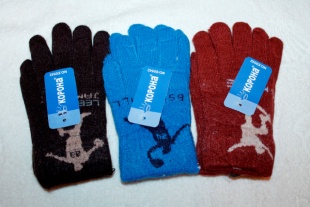 0166016601660166Перчатки детские «Корона» (№Е0542)Перчатки детские «Корона» (№Е0542)S, Mакрил 40%, шерсть 35%, спандекс 25%акрил 40%, шерсть 35%, спандекс 25%акрил 40%, шерсть 35%, спандекс 25%12 пар12 пар85,00 руб./пара (упаковка 1020,00 руб.)68,00 руб./пара (упаковка 816,00 руб.)68,00 руб./пара (упаковка 816,00 руб.)68,00 руб./пара (упаковка 816,00 руб.)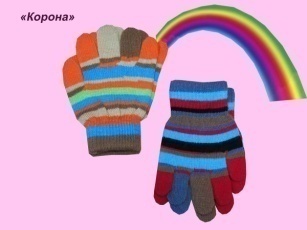 0211021102110211Перчатки детские «Корона»Перчатки детские «Корона»S, Mакрил, спандексакрил, спандексакрил, спандекс12 пар12 пар45,00 руб./пара (упаковка 540,00 руб.)36,00 руб./пара (упаковка 432,00 руб.)36,00 руб./пара (упаковка 432,00 руб.)36,00 руб./пара (упаковка 432,00 руб.)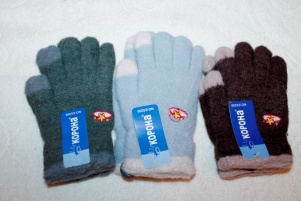 0271027102710271Перчатки детские «Корона» (№Е0200)Перчатки детские «Корона» (№Е0200)S, Mакрил 40%, шерсть 35%, спандекс 25%акрил 40%, шерсть 35%, спандекс 25%акрил 40%, шерсть 35%, спандекс 25%12 пар12 пар75,00 руб./пара (упаковка 900,00 руб.)75,00 руб./пара (упаковка 900,00 руб.)60,00 руб./пара (упаковка 720,00 руб.)60,00 руб./пара (упаковка 720,00 руб.)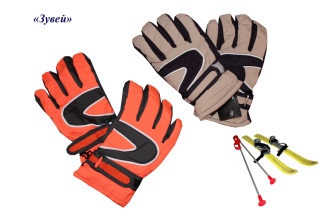 0277027702770277Перчатки детские «Зувей», дутики (№2425)Перчатки детские «Зувей», дутики (№2425)полиэстерполиэстерполиэстер10 пар10 пар100,00 руб./пара (упаковка 1000,00 руб.)80,00 руб./пара (упаковка 800,00 руб.)80,00 руб./пара (упаковка 800,00 руб.)80,00 руб./пара (упаковка 800,00 руб.)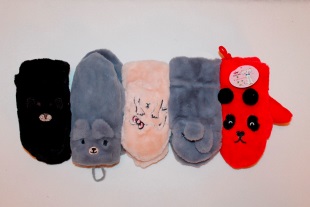 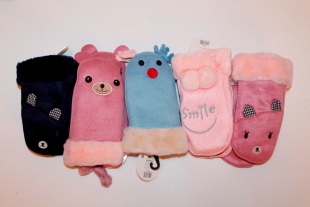 0328032803280328Рукавички детские «Корона» мехРукавички детские «Корона» мехбамбук 35%, шерсть 40%, спандекс 25%бамбук 35%, шерсть 40%, спандекс 25%бамбук 35%, шерсть 40%, спандекс 25%1 пара1 пара177,00 руб.141,60 руб.141,60 руб.141,60 руб.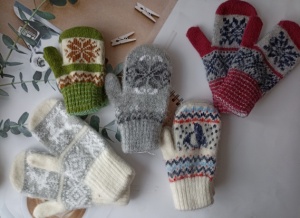 0343034303430343Рукавички детские вязаные Рукавички детские вязаные 1 пара1 пара145,00 руб.116,00 руб.116,00 руб.116,00 руб.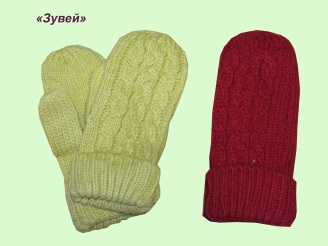 0347034703470347Рукавички детские «Зувей»Рукавички детские «Зувей»S, Mшерсть 80%, полиуретан 20%шерсть 80%, полиуретан 20%шерсть 80%, полиуретан 20%10 пар10 пар53,00 руб./пара (упаковка 530,00 руб.)42,40 руб./пара (упаковка 424,00 руб.)42,40 руб./пара (упаковка 424,00 руб.)42,40 руб./пара (упаковка 424,00 руб.)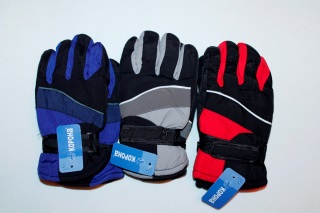 0356035603560356Перчатки детские «Корона» (№Е9031, 9032, 9033)Перчатки детские «Корона» (№Е9031, 9032, 9033)акрил 40%, шерсть 35%, спандекс 25%акрил 40%, шерсть 35%, спандекс 25%акрил 40%, шерсть 35%, спандекс 25%12 пар12 пар158,00 руб./пара (упаковка 1896,00 руб.)126,40 руб./пара (упаковка 1516,80 руб.)126,40 руб./пара (упаковка 1516,80 руб.)126,40 руб./пара (упаковка 1516,80 руб.)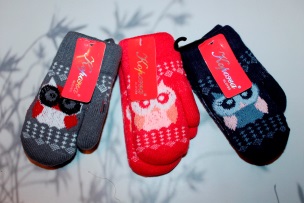 0357035703570357Рукавички детские «Корона» (№Е0031)Рукавички детские «Корона» (№Е0031)S, Mбамбук 35%, шерсть 40%, спандекс 25%бамбук 35%, шерсть 40%, спандекс 25%бамбук 35%, шерсть 40%, спандекс 25%12 пар12 пар75,00 руб./пара (упаковка 900,00 руб.)60,00 руб./пара (упаковка 720,00 руб.)60,00 руб./пара (упаковка 720,00 руб.)60,00 руб./пара (упаковка 720,00 руб.)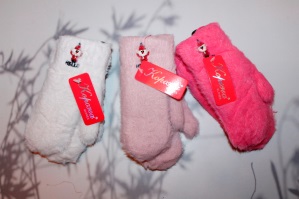 0365036503650365Рукавички детские «Корона» мех (№Е0062)Рукавички детские «Корона» мех (№Е0062)S, Mбамбук 35%, шерсть 40%, спандекс 25%бамбук 35%, шерсть 40%, спандекс 25%бамбук 35%, шерсть 40%, спандекс 25%12 пар12 пар80,00 руб./пара (упаковка 960,00 руб.)64,00 руб./пара (упаковка 768,00 руб.)64,00 руб./пара (упаковка 768,00 руб.)64,00 руб./пара (упаковка 768,00 руб.)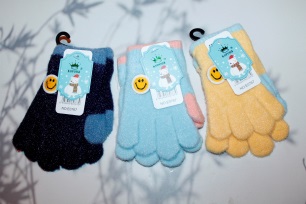 0507050705070507Перчатки детские «Корона»(№ Е0767)Перчатки детские «Корона»(№ Е0767)XS, Sбамбук 15%, акрил 75%, спандекс 10%бамбук 15%, акрил 75%, спандекс 10%бамбук 15%, акрил 75%, спандекс 10%12 пар12 пар65,00 руб./пара (упаковка 780,00 руб.)52,00 руб./пара (упаковка 624,00 руб.)52,00 руб./пара (упаковка 624,00 руб.)52,00 руб./пара (упаковка 624,00 руб.)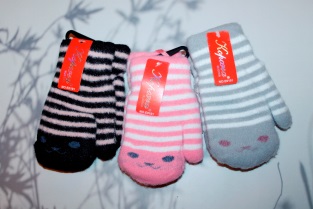 0514051405140514Рукавички детские «Корона» (№Е0191)Рукавички детские «Корона» (№Е0191)S, Mбамбук 35%, шерсть 40%, спандекс 25%бамбук 35%, шерсть 40%, спандекс 25%бамбук 35%, шерсть 40%, спандекс 25%12 пар12 пар113,00 руб./пара (упаковка 1356,00 руб.)90,40 руб./пара (упаковка 1084,80 руб.)90,40 руб./пара (упаковка 1084,80 руб.)90,40 руб./пара (упаковка 1084,80 руб.)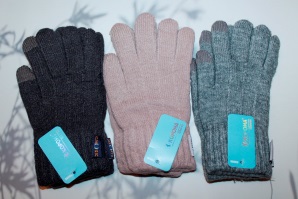 0516051605160516Перчатки подростковые «Корона» (№Е0686)Перчатки подростковые «Корона» (№Е0686)шерсть 40%, кашемир 25%, бамбук 15%, спандекс 20%шерсть 40%, кашемир 25%, бамбук 15%, спандекс 20%шерсть 40%, кашемир 25%, бамбук 15%, спандекс 20%12 пар12 пар115,00 руб./пара (упаковка 1380,00 руб.)92,00 руб./пара (упаковка 1104,00 руб.)92,00 руб./пара (упаковка 1104,00 руб.)92,00 руб./пара (упаковка 1104,00 руб.)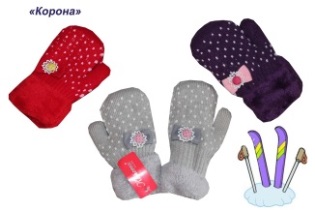 0517051705170517Рукавички детские «Корона» с мехом (№Е5186, 5188, 5897)Рукавички детские «Корона» с мехом (№Е5186, 5188, 5897)бамбук 35%, шерсть 40%, спандекс 25%бамбук 35%, шерсть 40%, спандекс 25%бамбук 35%, шерсть 40%, спандекс 25%12 пар12 пар90,00 руб./пара (упаковка 1080,00 руб.)72,00 руб./пара (упаковка 864,00 руб.)72,00 руб./пара (упаковка 864,00 руб.)72,00 руб./пара (упаковка 864,00 руб.)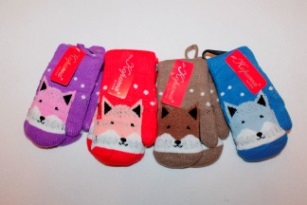 0522052205220522Рукавички детские «Корона» (№Е0024)Рукавички детские «Корона» (№Е0024)S, Mбамбук 35%, шерсть 40%, спандекс 35%бамбук 35%, шерсть 40%, спандекс 35%бамбук 35%, шерсть 40%, спандекс 35%12 пар12 пар75,00 руб./пара (упаковка 900,00 руб.)60,00 руб./пара (упаковка 720,00 руб.)60,00 руб./пара (упаковка 720,00 руб.)60,00 руб./пара (упаковка 720,00 руб.)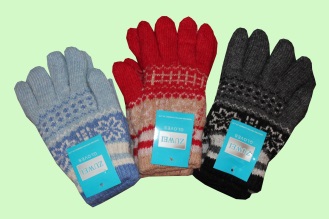 0540054005400540Перчатки подростковые «Зувей» (№2322/2324)Перчатки подростковые «Зувей» (№2322/2324)шерсть 80%, полиуретан 20%шерсть 80%, полиуретан 20%шерсть 80%, полиуретан 20%10 пар10 пар48,00 руб./пара (упаковка 480,00 руб.)38,40 руб./пара(упаковка 384,00 руб.)38,40 руб./пара(упаковка 384,00 руб.)38,40 руб./пара(упаковка 384,00 руб.)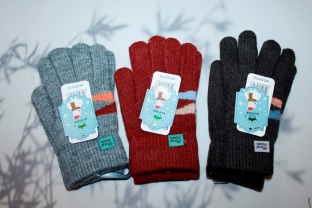 0616061606160616Перчатки детские «Корона» (№Е0716)Перчатки детские «Корона» (№Е0716)S, Mбамбук 35%, шерсть 45%, спандекс 20%бамбук 35%, шерсть 45%, спандекс 20%бамбук 35%, шерсть 45%, спандекс 20%12 пар12 пар101,00 руб./пара (упаковка 1212,00 руб.)80,80 руб./пара (упаковка 969,60 руб.)80,80 руб./пара (упаковка 969,60 руб.)80,80 руб./пара (упаковка 969,60 руб.)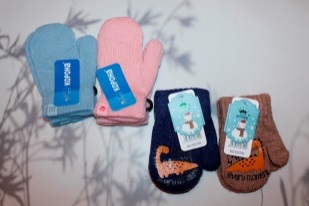 0695069506950695Рукавички детские «Корона» (№Е5142, 0709)Рукавички детские «Корона» (№Е5142, 0709)XS, S, Mакрил 40%, шерсть 35%, спандекс 25% или бамбук 35%, шерсть 45%, спандекс 20%акрил 40%, шерсть 35%, спандекс 25% или бамбук 35%, шерсть 45%, спандекс 20%акрил 40%, шерсть 35%, спандекс 25% или бамбук 35%, шерсть 45%, спандекс 20%12 пар12 пар74,00 руб./пара (упаковка 888,00 руб.)59,20 руб./пара (упаковка 710,40 руб.)59,20 руб./пара (упаковка 710,40 руб.)59,20 руб./пара (упаковка 710,40 руб.)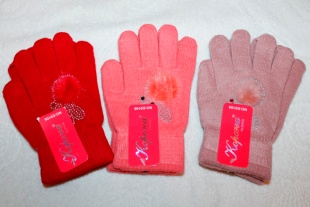 0807080708070807Перчатки детские «Корона» (№0106)Перчатки детские «Корона» (№0106)S, Mакрил 40%, бамбук 35%, спандекс 25%акрил 40%, бамбук 35%, спандекс 25%акрил 40%, бамбук 35%, спандекс 25%12 пар12 пар80,00 руб./пара (упаковка 960,00 руб.)64,00 руб./пара (упаковка 768,00 руб.)64,00 руб./пара (упаковка 768,00 руб.)64,00 руб./пара (упаковка 768,00 руб.)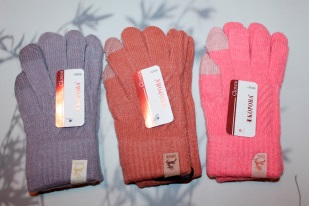 0815081508150815Перчатки подростковые «Корона» (№Е0551)Перчатки подростковые «Корона» (№Е0551)шерсть 40%, кашемир 25%, бамбук 15%, спандекс 20%шерсть 40%, кашемир 25%, бамбук 15%, спандекс 20%шерсть 40%, кашемир 25%, бамбук 15%, спандекс 20%12 пар12 пар105,00 руб./пара (упаковка 1260,00 руб.)84,00 руб./пара (упаковка 1008,00 руб.)84,00 руб./пара (упаковка 1008,00 руб.)84,00 руб./пара (упаковка 1008,00 руб.)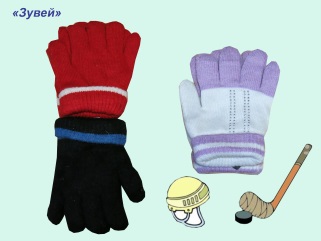 0950095009500950Перчатки детские «Зувей» (№2219)Перчатки детские «Зувей» (№2219)шерсть 80%, полиуретан 20%шерсть 80%, полиуретан 20%шерсть 80%, полиуретан 20%10 пар10 пар53,00 руб./пара (упаковка 530,00 руб.)42,40 руб./пара (упаковка 424,00 руб.)42,40 руб./пара (упаковка 424,00 руб.)42,40 руб./пара (упаковка 424,00 руб.)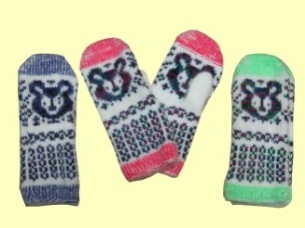 0961096109610961Рукавички детские вязаныеРукавички детские вязаныеангора 100%ангора 100%ангора 100%1 пара1 пара85,00 руб.68,00 руб.68,00 руб.68,00 руб.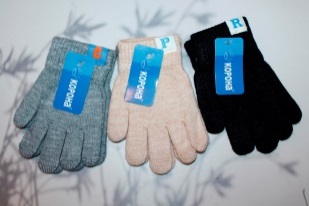 0974097409740974Перчатки детские «Корона» (№Е5148)Перчатки детские «Корона» (№Е5148)S, Mакрил 40%, шерсть 35%, спандекс 25%акрил 40%, шерсть 35%, спандекс 25%акрил 40%, шерсть 35%, спандекс 25%12 пар12 пар83,00 руб./пара (упаковка 996,00 руб.)66,40 руб./пара (упаковка 796,80 руб.)66,40 руб./пара (упаковка 796,80 руб.)66,40 руб./пара (упаковка 796,80 руб.)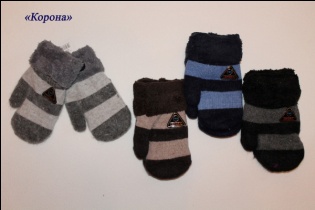 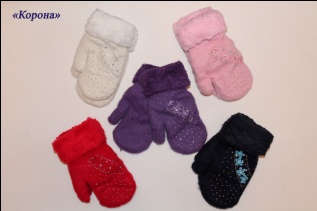 0984098409840984Рукавички детские «Корона» (№Е5305, Е5174)Рукавички детские «Корона» (№Е5305, Е5174)бамбук 35%, шерсть 40%, спандекс 25%бамбук 35%, шерсть 40%, спандекс 25%бамбук 35%, шерсть 40%, спандекс 25%12 пар12 пар128,00 руб./пара (упаковка 1536,00 руб.)102,40 руб./пара (упаковка 1228,80 руб.)102,40 руб./пара (упаковка 1228,80 руб.)102,40 руб./пара (упаковка 1228,80 руб.)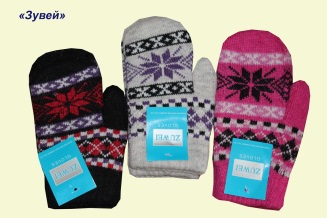 0985098509850985Рукавички детские «Зувей»Рукавички детские «Зувей»шерсть 80%, полиуретан 20%шерсть 80%, полиуретан 20%шерсть 80%, полиуретан 20%10 пар10 пар53,00 руб./пара (упаковка 530,00 руб.)42,40 руб./пара (упаковка 424,00 руб.)42,40 руб./пара (упаковка 424,00 руб.)42,40 руб./пара (упаковка 424,00 руб.)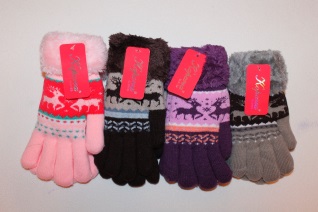 1191119111911191Перчатки детские «Корона» (№Е5614, Е5613)Перчатки детские «Корона» (№Е5614, Е5613)бамбук 35%, шерсть 40%, спандекс 25%бамбук 35%, шерсть 40%, спандекс 25%бамбук 35%, шерсть 40%, спандекс 25%12 пар12 пар113,00 руб./пара (упаковка 1356,00 руб.)90,40 руб./пара (упаковка 1084,80 руб.)90,40 руб./пара (упаковка 1084,80 руб.)90,40 руб./пара (упаковка 1084,80 руб.)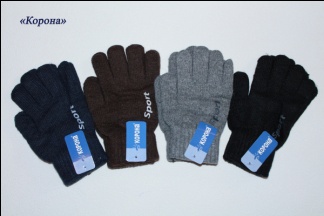 1193119311931193Перчатки на мальчиков «Корона» (№Е5568, 5570)Перчатки на мальчиков «Корона» (№Е5568, 5570)акрил 40%, шерсть 35%, спандекс 25%акрил 40%, шерсть 35%, спандекс 25%акрил 40%, шерсть 35%, спандекс 25%12 пар12 пар99,00 руб./пара (упаковка 1188,00 руб.)79,20 руб./пара (упаковка 950,40 руб.)79,20 руб./пара (упаковка 950,40 руб.)79,20 руб./пара (упаковка 950,40 руб.)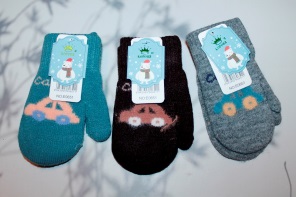 1376137613761376Рукавички детские «Корона» (№0651)Рукавички детские «Корона» (№0651)бамбук 35%, шерсть 45%, спандекс 20%бамбук 35%, шерсть 45%, спандекс 20%бамбук 35%, шерсть 45%, спандекс 20%12 пар12 пар70,00 руб./пара (упаковка 840,00 руб.)56,00 руб./пара (упаковка 672,00 руб.)56,00 руб./пара (упаковка 672,00 руб.)56,00 руб./пара (упаковка 672,00 руб.)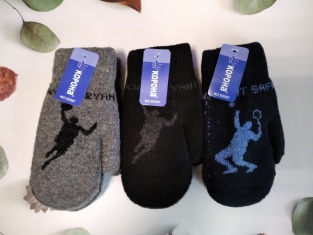 1377137713771377Рукавички детские «Корона» (№Е0567)Рукавички детские «Корона» (№Е0567)акрил 40%, шерсть 35%, спандекс 25%акрил 40%, шерсть 35%, спандекс 25%акрил 40%, шерсть 35%, спандекс 25%12 пар12 пар120,00 руб./пара (упаковка 1440,00 руб.)96,00 руб./пара (упаковка 1152,00 руб.)96,00 руб./пара (упаковка 1152,00 руб.)96,00 руб./пара (упаковка 1152,00 руб.)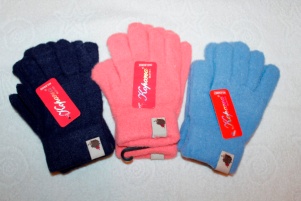 1378137813781378Перчатки подростковые «Корона» (№Е0555)Перчатки подростковые «Корона» (№Е0555)бамбук 35%, шерсть 40%, спандекс 25%бамбук 35%, шерсть 40%, спандекс 25%бамбук 35%, шерсть 40%, спандекс 25%12 пар12 пар110,00 руб./пара (упаковка 1320,00 руб.)88,00 руб./пара (упаковка 1056,00 руб.)88,00 руб./пара (упаковка 1056,00 руб.)88,00 руб./пара (упаковка 1056,00 руб.)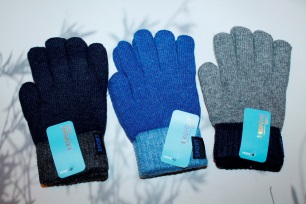 1379137913791379Перчатки детские «Корона» (№Е0684)Перчатки детские «Корона» (№Е0684)M, Lшерсть 40%, кашемир 25%, бамбук 15%, спандекс 20%шерсть 40%, кашемир 25%, бамбук 15%, спандекс 20%шерсть 40%, кашемир 25%, бамбук 15%, спандекс 20%12 пар12 пар88,00 руб./пара (упаковка 1056,00 руб.)70,40 руб./пара (упаковка 844,80 руб.)70,40 руб./пара (упаковка 844,80 руб.)70,40 руб./пара (упаковка 844,80 руб.)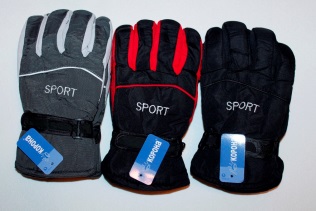 1381138113811381Перчатки подростковые «Корона» (№Е9034, 9035, 9036)Перчатки подростковые «Корона» (№Е9034, 9035, 9036)акрил 40%, шерсть 35%, спандекс 25%акрил 40%, шерсть 35%, спандекс 25%акрил 40%, шерсть 35%, спандекс 25%12 пар12 пар180,00 руб./пара (упаковка 2160,00 руб.)144,00 руб./пара (упаковка 1728,00 руб.)144,00 руб./пара (упаковка 1728,00 руб.)144,00 руб./пара (упаковка 1728,00 руб.)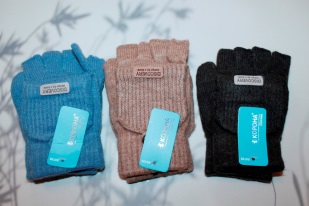 1382138213821382Перчатки-рукавички подростковые «Корона»(№0729)Перчатки-рукавички подростковые «Корона»(№0729)шерсть 40%, кашемир 25%, бамбук 15%, спандекс 20%шерсть 40%, кашемир 25%, бамбук 15%, спандекс 20%шерсть 40%, кашемир 25%, бамбук 15%, спандекс 20%12 пар12 пар128,00 руб./пара (упаковка 1536,00 руб.)102,40 руб./пара (упаковка 1228,80 руб.)102,40 руб./пара (упаковка 1228,80 руб.)102,40 руб./пара (упаковка 1228,80 руб.)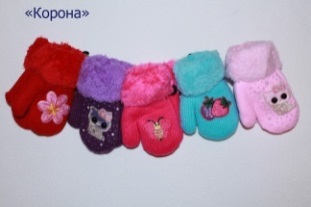 1383138313831383Рукавички детские «Корона» (№ Е5366)Рукавички детские «Корона» (№ Е5366)бамбук 35%, шерсть 40%, спандекс 25%бамбук 35%, шерсть 40%, спандекс 25%бамбук 35%, шерсть 40%, спандекс 25%12 пар12 пар83,00 руб./пара (упаковка 996,00 руб.)66,40 руб./пара (упаковка 796,80 руб.)66,40 руб./пара (упаковка 796,80 руб.)66,40 руб./пара (упаковка 796,80 руб.)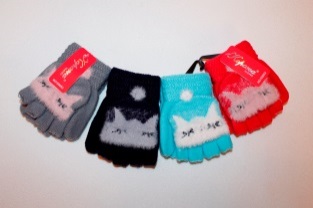 1384138413841384Перчатки-рукавички детские «Корона» (№Е0053)Перчатки-рукавички детские «Корона» (№Е0053)S, Mбамбук 35%, шерсть 40%, спандекс 25%бамбук 35%, шерсть 40%, спандекс 25%бамбук 35%, шерсть 40%, спандекс 25%12 пар12 пар105,00 руб./пара (упаковка 1260,00 руб.)84,00 руб./пара (упаковка 1008,00 руб.)84,00 руб./пара (упаковка 1008,00 руб.)84,00 руб./пара (упаковка 1008,00 руб.)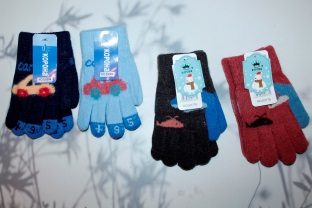 1386138613861386Перчатки детские «Корона» (№Е0504, 0776)Перчатки детские «Корона» (№Е0504, 0776)XS, S, Mбамбук 35%, шерсть 40%, спандекс 25% или акрил 40%, шерсть 35%, спандекс 25%бамбук 35%, шерсть 40%, спандекс 25% или акрил 40%, шерсть 35%, спандекс 25%бамбук 35%, шерсть 40%, спандекс 25% или акрил 40%, шерсть 35%, спандекс 25%12 пар12 пар73,00 руб./пара (упаковка 876,00 руб.)58,40 руб./пара (упаковка 700,70 руб.)58,40 руб./пара (упаковка 700,70 руб.)58,40 руб./пара (упаковка 700,70 руб.)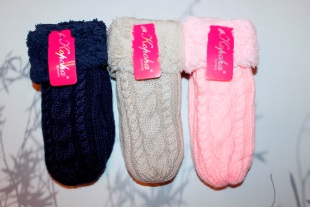 1387138713871387Рукавички детские «Корона» (№J9201)Рукавички детские «Корона» (№J9201)бамбук 35%, шерсть 40%, спандекс 25%бамбук 35%, шерсть 40%, спандекс 25%бамбук 35%, шерсть 40%, спандекс 25%12 пар12 пар110,00 руб./пара (упаковка 1320,00 руб.)88,00 руб./пара (упаковка 1056,00 руб.)88,00 руб./пара (упаковка 1056,00 руб.)88,00 руб./пара (упаковка 1056,00 руб.)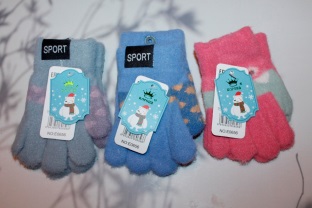 1461146114611461Перчатки детские «Корона» (№Е0656, 0507)Перчатки детские «Корона» (№Е0656, 0507)S, Mбамбук 35%, шерсть 40%, спандекс 25%бамбук 35%, шерсть 40%, спандекс 25%бамбук 35%, шерсть 40%, спандекс 25%12 пар12 пар65,00 руб./пара (упаковка 780,00 руб.)52,00 руб./пара (упаковка 624,00 руб.)52,00 руб./пара (упаковка 624,00 руб.)52,00 руб./пара (упаковка 624,00 руб.)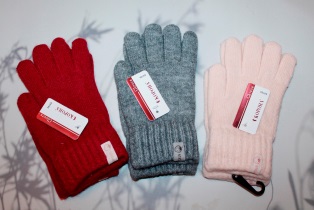 1476147614761476Перчатки подростковые «Корона» (№Е0784)Перчатки подростковые «Корона» (№Е0784)шерсть 40%, кашемир 25%, бамбук 15%, спандекс 20%шерсть 40%, кашемир 25%, бамбук 15%, спандекс 20%шерсть 40%, кашемир 25%, бамбук 15%, спандекс 20%12 пар12 пар110,00 руб./пара (упаковка 1320,00 руб.)88,00 руб./пара (упаковка 1056,00 руб.)88,00 руб./пара (упаковка 1056,00 руб.)88,00 руб./пара (упаковка 1056,00 руб.)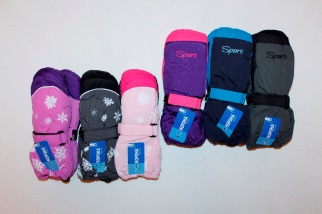 1616161616161616Рукавички детские «Корона» (№А21, А27)Рукавички детские «Корона» (№А21, А27)6-8, 8-10 летполиэфирполиэфирполиэфир12 пар12 пар173,00 руб./пара (упаковка 2076,00 руб.)138,40 руб./пара (упаковка 1660,80 руб.)138,40 руб./пара (упаковка 1660,80 руб.)138,40 руб./пара (упаковка 1660,80 руб.)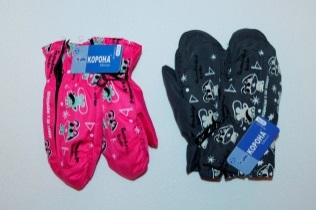 1617161716171617Рукавички детские «Корона» (№Н10)Рукавички детские «Корона» (№Н10)полиэфирполиэфирполиэфир12 пар12 пар165,00 руб./пара (упаковка 1980,00 руб.)132,00 руб./пара (упаковка 1584,00 руб.)132,00 руб./пара (упаковка 1584,00 руб.)132,00 руб./пара (упаковка 1584,00 руб.)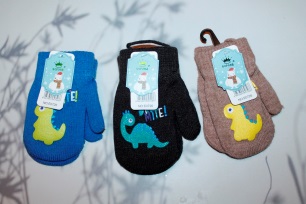 1619161916191619Рукавички детские «Корона» (№Е0726)Рукавички детские «Корона» (№Е0726)бамбук 35%, шерсть 45%, спандекс 20%бамбук 35%, шерсть 45%, спандекс 20%бамбук 35%, шерсть 45%, спандекс 20%12 пар12 пар83,00 руб./пара (упаковка 996,00 руб.)66,40 руб./пара (упаковка 796,80 руб.)66,40 руб./пара (упаковка 796,80 руб.)66,40 руб./пара (упаковка 796,80 руб.)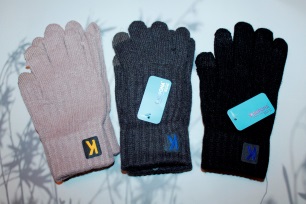 1633163316331633Перчатки подростковые «Корона» (№Е0671)Перчатки подростковые «Корона» (№Е0671)шерсть 40%, кашемир 25%, бамбук 15%, спандекс 20%шерсть 40%, кашемир 25%, бамбук 15%, спандекс 20%шерсть 40%, кашемир 25%, бамбук 15%, спандекс 20%12 пар12 пар113,00 руб./пара (упаковка 1356,00 руб.)90,40 руб./пара (упаковка 1084,80 руб.)90,40 руб./пара (упаковка 1084,80 руб.)90,40 руб./пара (упаковка 1084,80 руб.)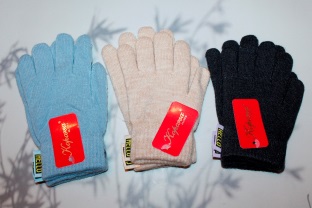 1634163416341634Перчатки детские «Корона» (№Е5147)Перчатки детские «Корона» (№Е5147)M, Lакрил, спандексакрил, спандексакрил, спандекс12 пар12 пар88,00 руб./пара (упаковка 1056,00 руб.)70,40 руб./пара (упаковка 844,80 руб.)70,40 руб./пара (упаковка 844,80 руб.)70,40 руб./пара (упаковка 844,80 руб.)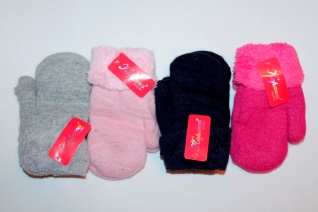 1662166216621662Рукавички детские «Корона» (№Е5707)Рукавички детские «Корона» (№Е5707)бамбук 35%, шерсть 40%, спандекс 25%бамбук 35%, шерсть 40%, спандекс 25%бамбук 35%, шерсть 40%, спандекс 25%12 пар12 пар120,00 руб./пара (упаковка 1440,00 руб.)96,00 руб./пара (упаковка 1152,00 руб.)96,00 руб./пара (упаковка 1152,00 руб.)96,00 руб./пара (упаковка 1152,00 руб.)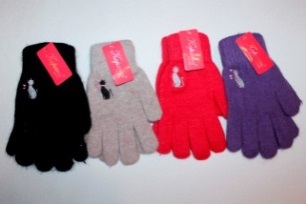 1663166316631663Перчатки подростковые «Корона» (№Е5915)Перчатки подростковые «Корона» (№Е5915)бамбук 35%, шерсть 40%, спандекс 25%бамбук 35%, шерсть 40%, спандекс 25%бамбук 35%, шерсть 40%, спандекс 25%12 пар12 пар93,00 руб./пара (упаковка 1116,00 руб.)74,40 руб./пара (упаковка 892,80 руб.)74,40 руб./пара (упаковка 892,80 руб.)74,40 руб./пара (упаковка 892,80 руб.)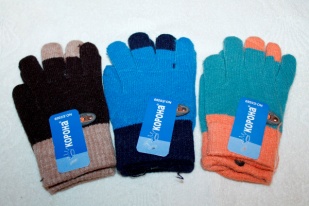 1670167016701670Перчатки детские «Корона» (№Е0569)Перчатки детские «Корона» (№Е0569)S, Mакрил 40%, шерсть 35%, спандекс 25%акрил 40%, шерсть 35%, спандекс 25%акрил 40%, шерсть 35%, спандекс 25%12 пар12 пар82,00 руб./пара (упаковка 984,00 руб.)65,60 руб./пара (упаковка 787,20 руб.)65,60 руб./пара (упаковка 787,20 руб.)65,60 руб./пара (упаковка 787,20 руб.)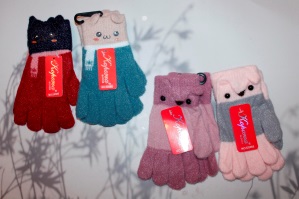 1671167116711671Перчатки детские «Корона» (№Е0621, 0585, 0580)Перчатки детские «Корона» (№Е0621, 0585, 0580)S, Mбамбук 35%, шерсть 40%, спандекс 25%бамбук 35%, шерсть 40%, спандекс 25%бамбук 35%, шерсть 40%, спандекс 25%12 пар12 пар85,00 руб./пара (упаковка 1020,00 руб.)68,00 руб./пара (упаковка 816,00 руб.)68,00 руб./пара (упаковка 816,00 руб.)68,00 руб./пара (упаковка 816,00 руб.)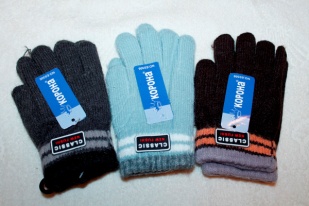 2140214021402140Перчатки детские «Корона» (№Е0306)Перчатки детские «Корона» (№Е0306)S, Mакрил 40%, шерсть 35%, спандекс 25%акрил 40%, шерсть 35%, спандекс 25%акрил 40%, шерсть 35%, спандекс 25%12 пар12 пар85,00 руб./пара (упаковка 1020,00 руб.)68,00 руб./пара (упаковка 816,00 руб.)68,00 руб./пара (упаковка 816,00 руб.)68,00 руб./пара (упаковка 816,00 руб.)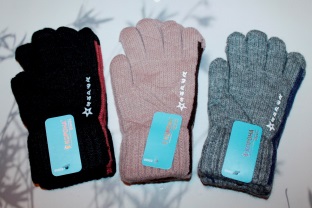 2144214421442144Перчатки подростковые «Корона» (№Е0669)Перчатки подростковые «Корона» (№Е0669)шерсть 40%, кашемир 25%, бамбук 25%, спандекс 20%шерсть 40%, кашемир 25%, бамбук 25%, спандекс 20%шерсть 40%, кашемир 25%, бамбук 25%, спандекс 20%12 пар12 пар102,00 руб./пара (упаковка 1224,00 руб.)81,60 руб./пара (упаковка 979,20 руб.)81,60 руб./пара (упаковка 979,20 руб.)81,60 руб./пара (упаковка 979,20 руб.)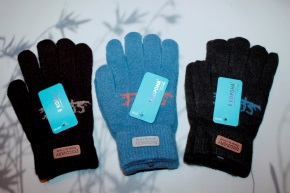 2147214721472147Перчатки подростковые «Корона» (№Е0750)Перчатки подростковые «Корона» (№Е0750)шерсть 40%, кашемир 25%, бамбук 15%, спандекс 20%шерсть 40%, кашемир 25%, бамбук 15%, спандекс 20%шерсть 40%, кашемир 25%, бамбук 15%, спандекс 20%12 пар12 пар103,00 руб./пара (упаковка 1236,00 руб.)82,40 руб./пара (упаковка 988,80 руб.)82,40 руб./пара (упаковка 988,80 руб.)82,40 руб./пара (упаковка 988,80 руб.)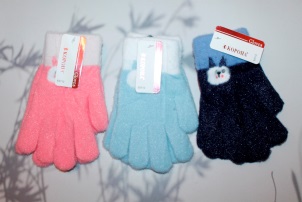 2148214821482148Перчатки детские «Корона» (№Е0712, 5053)Перчатки детские «Корона» (№Е0712, 5053)S, Mшерсть 40%, кашемир 25%, бамбук 15%, спандекс 20%шерсть 40%, кашемир 25%, бамбук 15%, спандекс 20%шерсть 40%, кашемир 25%, бамбук 15%, спандекс 20%12 пар12 пар88,00 руб./пара (упаковка 1056,00 руб.)70,40 руб./пара (упаковка 844,80 руб.)70,40 руб./пара (упаковка 844,80 руб.)70,40 руб./пара (упаковка 844,80 руб.)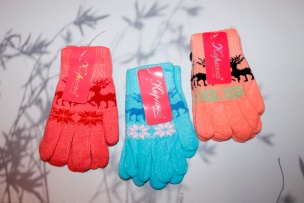 2149214921492149Перчатки детские «Корона» (№Е5605)Перчатки детские «Корона» (№Е5605)S, Mбамбук 35%, шерсть 40%, спандекс 25%бамбук 35%, шерсть 40%, спандекс 25%бамбук 35%, шерсть 40%, спандекс 25%12 пар12 пар65,00 руб./пара (упаковка 780,00 руб.)52,00 руб./пара (упаковка 624,00 руб.)52,00 руб./пара (упаковка 624,00 руб.)52,00 руб./пара (упаковка 624,00 руб.)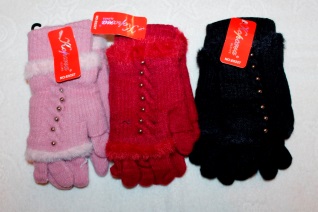 2150215021502150Перчатки подростковые «Корона» (№Е0227)Перчатки подростковые «Корона» (№Е0227)бамбук 35%, шерсть 40%, спандекс 25%бамбук 35%, шерсть 40%, спандекс 25%бамбук 35%, шерсть 40%, спандекс 25%12 пар12 пар128,00 руб./пара (упаковка 1536,00 руб.)102,40 руб./пара (упаковка 1228,80 руб.)102,40 руб./пара (упаковка 1228,80 руб.)102,40 руб./пара (упаковка 1228,80 руб.)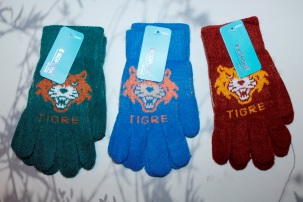 2153215321532153Перчатки детские «Корона» (№Е0541)Перчатки детские «Корона» (№Е0541)шерсть 40%, кашемир 25%, бамбук 15%, спандекс 20%шерсть 40%, кашемир 25%, бамбук 15%, спандекс 20%шерсть 40%, кашемир 25%, бамбук 15%, спандекс 20%12 пар12 пар75,00 руб./пара (упаковка 900,00 руб.)60,00 руб./пара (упаковка 720,00 руб.)60,00 руб./пара (упаковка 720,00 руб.)60,00 руб./пара (упаковка 720,00 руб.)Трикотаж детскийТрикотаж детскийТрикотаж детскийТрикотаж детскийТрикотаж детскийТрикотаж детскийТрикотаж детскийТрикотаж детскийТрикотаж детскийТрикотаж детскийТрикотаж детскийТрикотаж детскийТрикотаж детскийТрикотаж детскийТрикотаж детскийТрикотаж детскийТрикотаж детскийфотофотоартикулартикулартикулартикулназваниеразмерсоставсоставсоставупаковкаупаковкабазовая ценацена со скидкойцена со скидкойцена со скидкой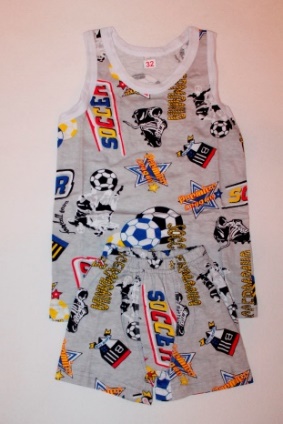 0123012301230123Комплект детский майка+боксеры26-34хлопок 100%хлопок 100%хлопок 100%5 шт., разные размеры5 шт., разные размеры83,00 руб./шт. (упаковка 415,00 руб.)66,40 руб./шт. (упаковка 332,00 руб.)66,40 руб./шт. (упаковка 332,00 руб.)66,40 руб./шт. (упаковка 332,00 руб.)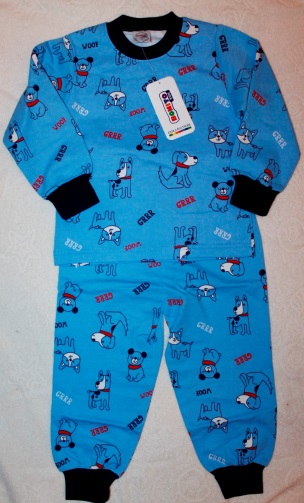 0173017301730173Пижама детская «Bonito» начесот 2 до 6 летхлопок 100%хлопок 100%хлопок 100%1 шт.1 шт.702,00 руб.561,60 руб.561,60 руб.561,60 руб.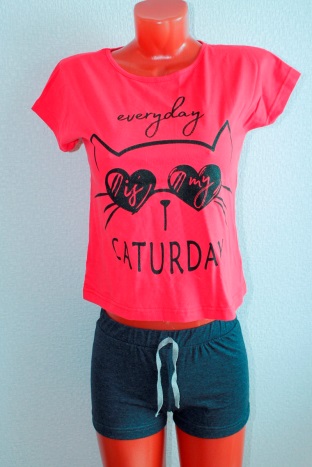 0180018001800180Костюм подростковый «Лотос» (№К235)от 36 до 46хлопок 100%хлопок 100%хлопок 100%1 шт.1 шт.465,00 руб.372,00 руб.372,00 руб.372,00 руб.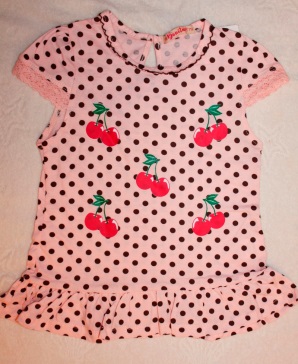 0220022002200220Футболка детская «Bonito»от 1 до 5 летхлопок 100%хлопок 100%хлопок 100%1 шт.1 шт.248,00 руб.198,40 руб.198,40 руб.198,40 руб.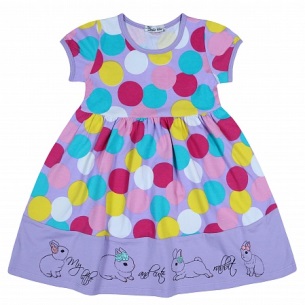 0223022302230223Платье детское «Bonito» (№1437)от 3 до 7 летхлопок 92%, лайкра 8%хлопок 92%, лайкра 8%хлопок 92%, лайкра 8%1 шт.1 шт.485,00 руб.388,00 руб.388,00 руб.388,00 руб.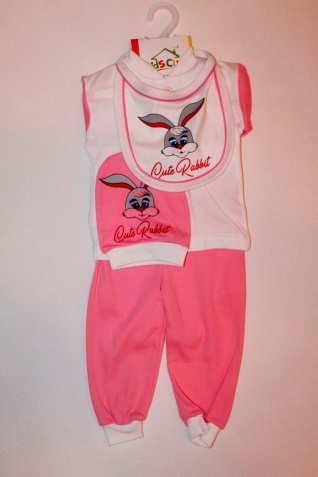 0224022402240224Комплект на новорожденногоот 0 до 6 мес.хлопок 100%хлопок 100%хлопок 100%1 шт.1 шт.300,00 руб.240,00 руб.240,00 руб.240,00 руб.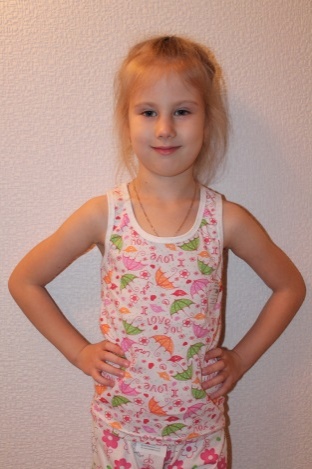 0280028002800280Майка детская цветная 26-34, 34-42хлопок 100%хлопок 100%хлопок 100%10 шт., разный размер, мальчик или девочка10 шт., разный размер, мальчик или девочка68,00 руб./шт. (упаковка 680,00 руб.)54,40 руб./шт. (упаковка 544,00 руб.)54,40 руб./шт. (упаковка 544,00 руб.)54,40 руб./шт. (упаковка 544,00 руб.)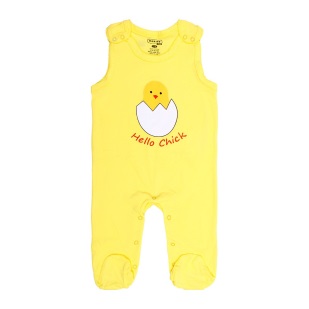 0303030303030303Полукомбинезон «Bonito»от 62 до 80хлопок 100%хлопок 100%хлопок 100%1 шт.1 шт.423,00 руб.338,40 руб.338,40 руб.338,40 руб.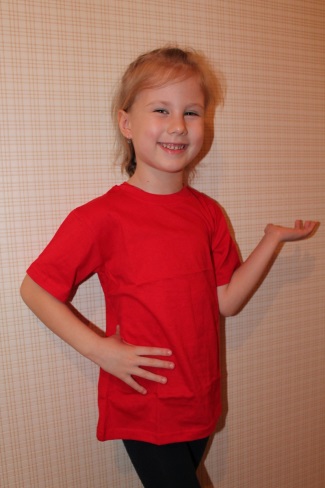 0312031203120312Футболка детская однотонная 1-5, 4-8, 8-12 лет, хлопок 100%хлопок 100%хлопок 100%10 шт., разный размер10 шт., разный размер230,00 руб./шт. (упаковка 2300,00 руб.)184,00 руб./шт. (упаковка 1840,00 руб.)184,00 руб./шт. (упаковка 1840,00 руб.)184,00 руб./шт. (упаковка 1840,00 руб.)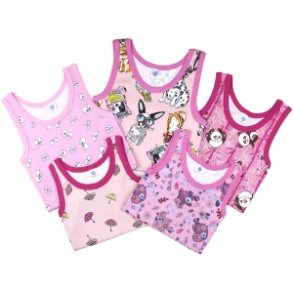 0349034903490349Майка детская «Elephant»92-140хлопок 100%хлопок 100%хлопок 100%10 шт., разный размер10 шт., разный размер180,00 руб./шт. (упаковка 1800,00 руб.)144,00 руб./шт. (упаковка 1440,00 руб.)144,00 руб./шт. (упаковка 1440,00 руб.)144,00 руб./шт. (упаковка 1440,00 руб.)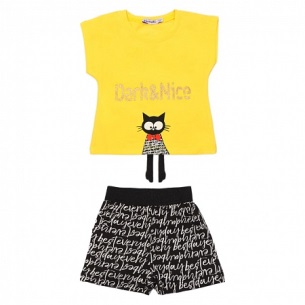 0374037403740374Комплект детские «Bonito» (№1454)от 2 до 6 летхлопок 95%, эластан 5%хлопок 95%, эластан 5%хлопок 95%, эластан 5%1 шт.1 шт.602,00 руб.481,60 руб.481,60 руб.481,60 руб.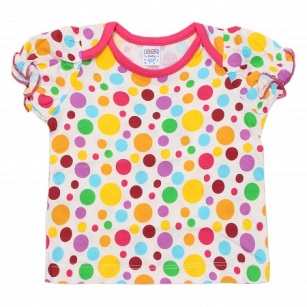 0398039803980398Футболка детская «Bonito» (№1373)от 68 до 86хлопок 100%хлопок 100%хлопок 100%1 шт.1 шт.213,00 руб.170,40 руб.170,40 руб.170,40 руб.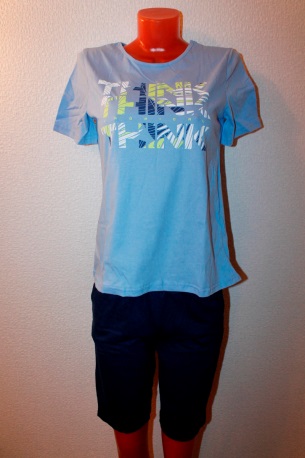 0439043904390439Костюм подростковый «Лотос» (№К287)38, 40, 42хлопок 100%хлопок 100%хлопок 100%1 шт.1 шт.699,00 руб.559,20 руб.559,20 руб.559,20 руб.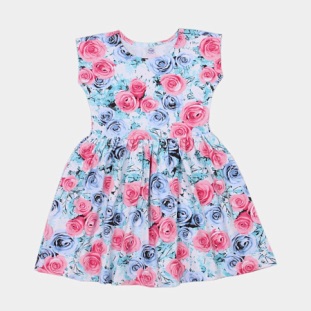 0445044504450445Платье детское «Bonito» (№6039)от 8 до 12 летхлопок 92%, лайкра 8%хлопок 92%, лайкра 8%хлопок 92%, лайкра 8%1 шт.1 шт.615,00 руб.492,00 руб.492,00 руб.492,00 руб.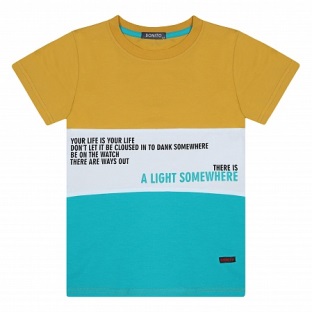 0457045704570457Футболка детская «Bonito» (№1663)от 8 до 12 летхлопок 92%, лайкра 8%хлопок 92%, лайкра 8%хлопок 92%, лайкра 8%1 шт.1 шт.350,00 руб.280,00 руб.280,00 руб.280,00 руб.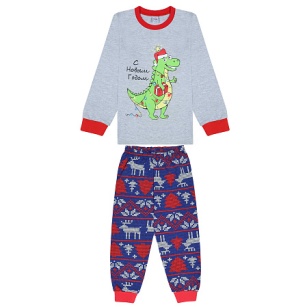 0485048504850485Пижама детская «Bonito» (№1496)от 7 до 11 летхлопок 100%хлопок 100%хлопок 100%1 шт.1 шт.660,00 руб.528,00 руб.528,00 руб.528,00 руб.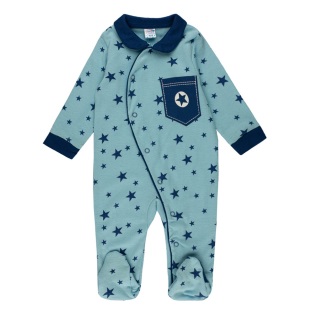 0537053705370537Полукомбинезон «Bonito»от 62 до 80хлопок 100%хлопок 100%хлопок 100%1 шт.1 шт.400,00 руб.320,00 руб.320,00 руб.320,00 руб.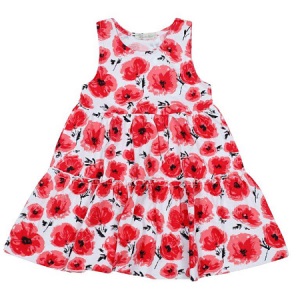 0577057705770577Платье детское «Bonito» (№1159)от 2 до 6 летхлопок 100%хлопок 100%хлопок 100%1 шт.1 шт.365,00 руб.292,00 руб.292,00 руб.292,00 руб.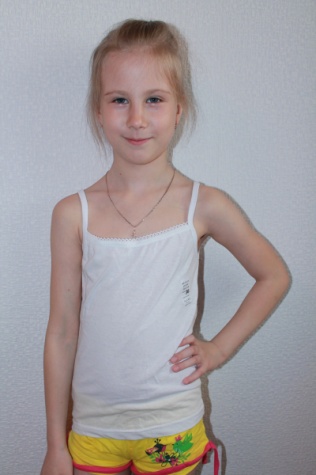 0584058405840584Майка детская белая, бретелька38-44хлопок 100%хлопок 100%хлопок 100%10 шт., разный размер10 шт., разный размер90,00 руб./шт. (упаковка 900,00 руб.)72,00 руб./шт. (упаковка 720,00 руб.)72,00 руб./шт. (упаковка 720,00 руб.)72,00 руб./шт. (упаковка 720,00 руб.)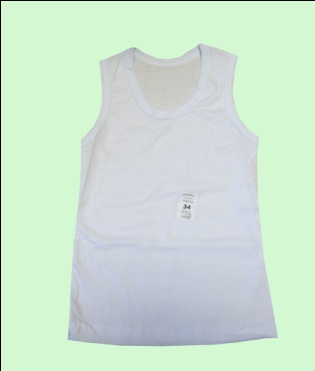 0590059005900590Майка детская белая, лямка3-7, 8-12 летхлопок 100%хлопок 100%хлопок 100%10 шт., разный размер, мальчик или девочка10 шт., разный размер, мальчик или девочка156,00 руб./шт. (упаковка 1560,00 руб.)124,80 руб./шт. (упаковка 1248,00 руб.)124,80 руб./шт. (упаковка 1248,00 руб.)124,80 руб./шт. (упаковка 1248,00 руб.)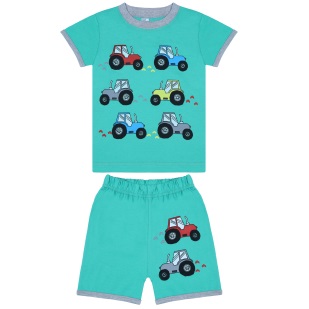 0595059505950595Комплект детский «Bonito» (№0004)от 1 до 4 летхлопок 100%хлопок 100%хлопок 100%1 шт.1 шт.350,00 руб.280,00 руб.280,00 руб.280,00 руб.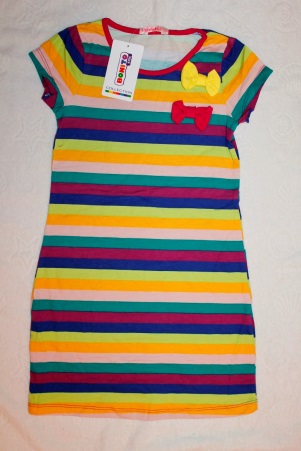 0633063306330633Платье детское «Bonito»от 8 до 12 летхлопок 92%, лайкра 8%хлопок 92%, лайкра 8%хлопок 92%, лайкра 8%1 шт.1 шт.450,00 руб.360,00 руб.360,00 руб.360,00 руб.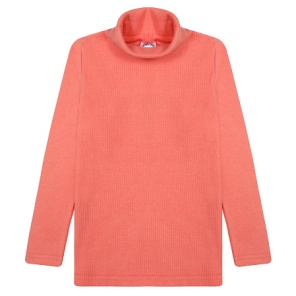 0678067806780678Водолазка детская «Bonito» (№0482, 0483)от 3 до 7 летхлопок 95%, лайкра 5%хлопок 95%, лайкра 5%хлопок 95%, лайкра 5%1 шт.1 шт.350,00 руб.280,00 руб.280,00 руб.280,00 руб.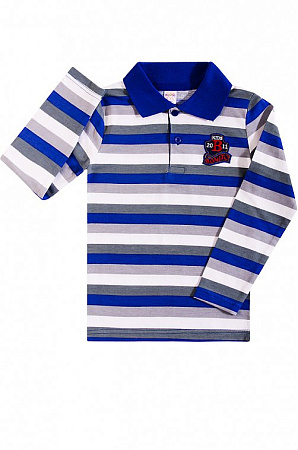 0714071407140714Футболка детская «Bonito» (№119Р)от 6 до 10 летхлопок 92%, лайкра 8%хлопок 92%, лайкра 8%хлопок 92%, лайкра 8%1 шт.1 шт.405,00 руб.324,00 руб.324,00 руб.324,00 руб.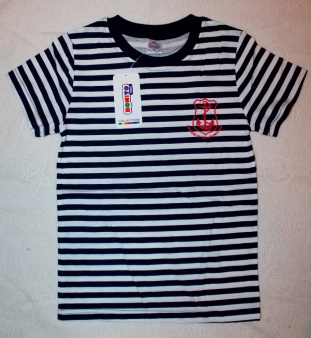 0727072707270727Футболка детская «Bonito»от 8 до 12 летхлопок 100%хлопок 100%хлопок 100%1 шт.1 шт.202,00 руб.161,60 руб.161,60 руб.161,60 руб.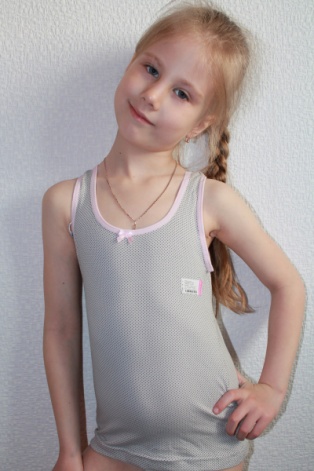 0773077307730773Майка детская «MissBeautiful» «Nikoletta» лямка (№1120, 1196)2-11 летхлопок 95%, эластан 5%хлопок 95%, эластан 5%хлопок 95%, эластан 5%1 шт.1 шт.145,00 руб.116,00 руб.116,00 руб.116,00 руб.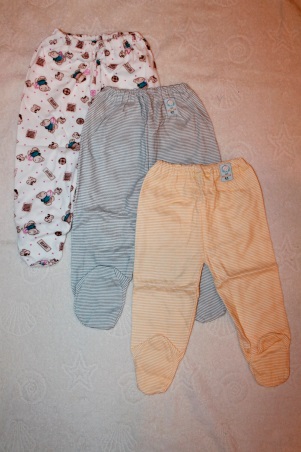 0782078207820782Ползунки детскиеот 1 до 12 мес.хлопок 100%хлопок 100%хлопок 100%1 шт.1 шт.168,00 руб.134,40 руб.134,40 руб.134,40 руб.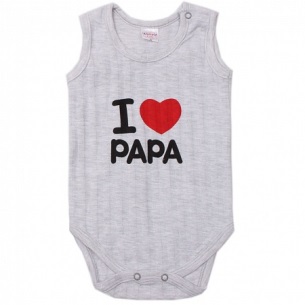 0806080608060806Боди детский «Bonito»от 3 до 18 мес.хлопок 100%хлопок 100%хлопок 100%1 шт.1 шт.236,00 руб.188,80  руб.188,80  руб.188,80  руб.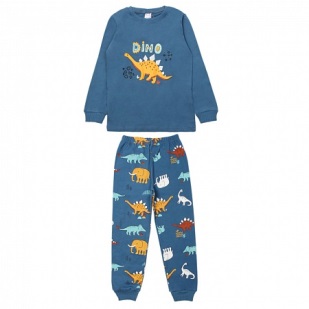 0821082108210821Пижама детская «Bonito»от 8 до 12 летхлопок 100%хлопок 100%хлопок 100%1 шт.1 шт.653,00 руб.522,40 руб.522,40 руб.522,40 руб.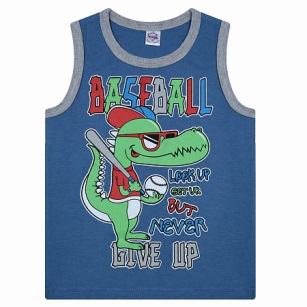 0829082908290829Майка детская «Bonito» (№1202)от 3 до 7 летхлопок 100%хлопок 100%хлопок 100%1 шт.1 шт.160,00 руб.128,00 руб.128,00 руб.128,00 руб.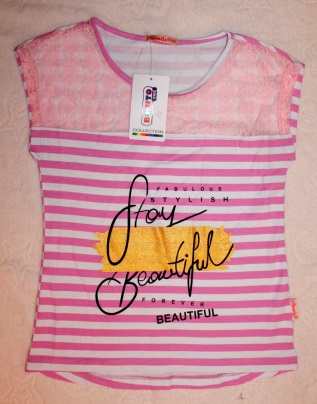 0841084108410841Футболка детская «Bonito»от 5 до 9 летхлопок 92%, лайкра 8%хлопок 92%, лайкра 8%хлопок 92%, лайкра 8%1 шт.1 шт.300,00 руб.240,00 руб.240,00 руб.240,00 руб.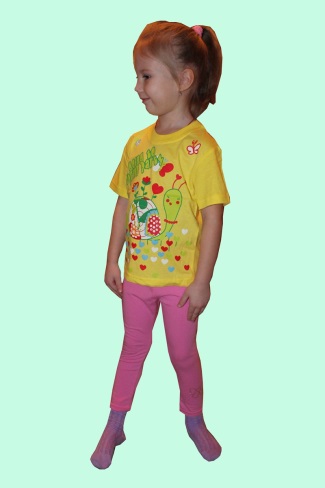 0858085808580858Футболка детская 1, 2, 3, 4 годахлопок 100%хлопок 100%хлопок 100%4 шт., разный размер, мальчик или девочка4 шт., разный размер, мальчик или девочка190,00 руб./шт. (упаковка 760,00 руб.)152,00 руб./шт. (упаковка 608,00 руб.)152,00 руб./шт. (упаковка 608,00 руб.)152,00 руб./шт. (упаковка 608,00 руб.)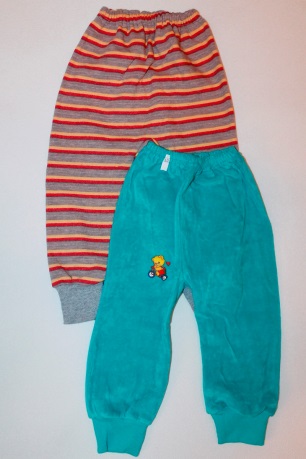 0861086108610861Ползунки детские велюр56, 62, 68, 74хлопок 80%, п/э 20%хлопок 80%, п/э 20%хлопок 80%, п/э 20%1 шт.1 шт.284,00 руб.227,20 руб.227,20 руб.227,20 руб.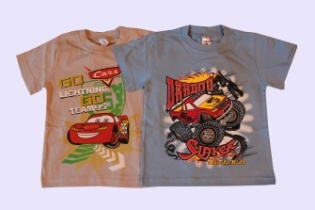 0867086708670867Футболка детская 4-8 летхлопок 100%хлопок 100%хлопок 100%5 шт., разный размер, м/д5 шт., разный размер, м/д215,00 руб./шт. (упаковка 1075,00 руб.)172,00 руб./шт. (упаковка 860,00 руб.)172,00 руб./шт. (упаковка 860,00 руб.)172,00 руб./шт. (упаковка 860,00 руб.)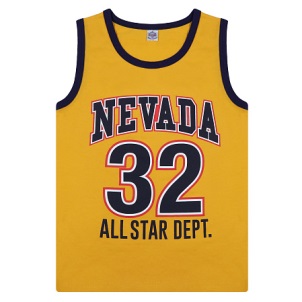 866866866866Майка детская «Bonito» (№1204)от 8 до 12 летхлопок 100%хлопок 100%хлопок 100%1 шт.1 шт.190,00 руб.152,00 руб.152,00 руб.152,00 руб.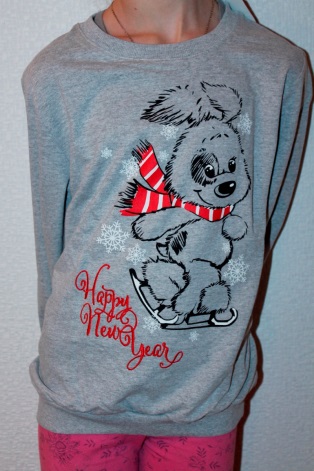 0885088508850885Джемпер детский новогоднийот 92 до 164хлопок 100%хлопок 100%хлопок 100%1 шт.1 шт.260,00 руб.208,00 руб.208,00 руб.208,00 руб.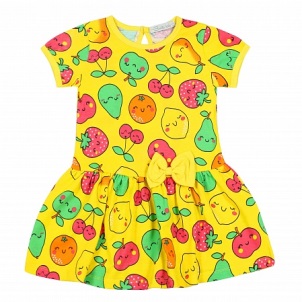 0887088708870887Платье детское «Bonito»от 2 до 6 летхлопок 100%хлопок 100%хлопок 100%1 шт.1 шт.335,00 руб.268,00 руб.268,00 руб.268,00 руб.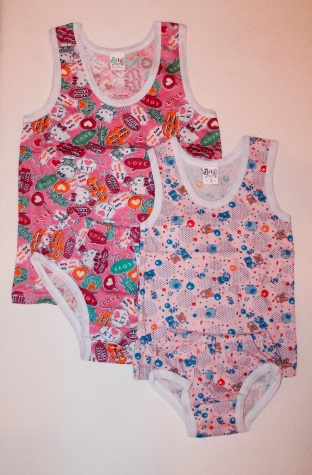 0899089908990899Комплект детский майка+трусики 1-5, 3-7, 6-10 летхлопок 100%хлопок 100%хлопок 100%10 шт., разный размер10 шт., разный размер190,00 руб./шт. (упаковка 1900,00 руб.)152,00 руб./шт. (упаковка 1520,00 руб.)152,00 руб./шт. (упаковка 1520,00 руб.)152,00 руб./шт. (упаковка 1520,00 руб.)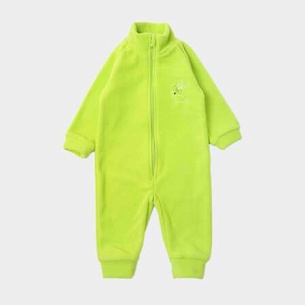 0907090709070907Комбинезон детский «Bonito» (№1485)от 68 до 86полиэстер 100%полиэстер 100%полиэстер 100%1 шт.1 шт.662,00 руб.529,60 руб.529,60 руб.529,60 руб.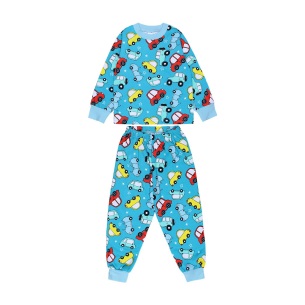 0912091209120912Пижама детская «Bonito» (№3000, 3010)от 2 до 6 летхлопок 100%хлопок 100%хлопок 100%1 шт. 1 шт. 410,00 руб.328,00 руб.328,00 руб.328,00 руб.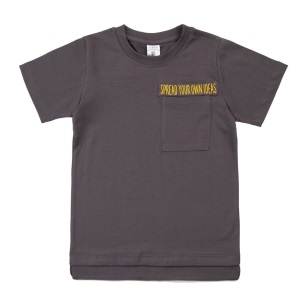 0936093609360936Футболка детская «Далматинец»от 5 до 8 летхлопок 100%хлопок 100%хлопок 100%1 шт.1 шт.323,00 руб.258,40 руб.258,40 руб.258,40 руб.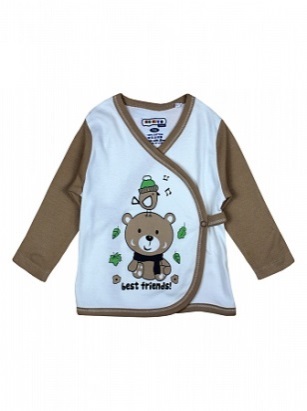 0948094809480948Распашонка детская «Bonito» (№203Р)от 56 до 68хлопок 100%хлопок 100%хлопок 100%1 шт.1 шт.188,00 руб.150,40 руб.150,40 руб.150,40 руб.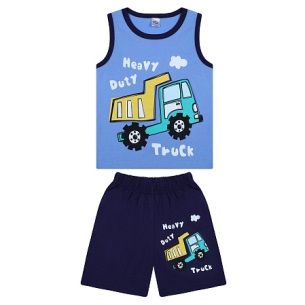 0963096309630963Комплект детский «Bonito» (№1205)от 2 до 5 летхлопок 100%хлопок 100%хлопок 100%1 шт.1 шт.300,00 руб.240,00 руб.240,00 руб.240,00 руб.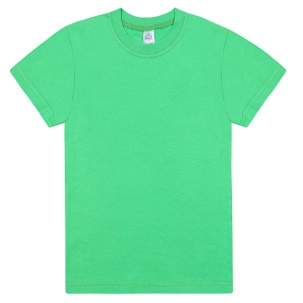 0972097209720972Футболка детская «Bonito» (№0169)от 13 до 17 летхлопок 100%хлопок 100%хлопок 100%10 шт.10 шт.282,00 руб./шт. (упаковка 2820,00 руб.)225,60 руб. /шт. (упаковка 2256,00 руб.)225,60 руб. /шт. (упаковка 2256,00 руб.)225,60 руб. /шт. (упаковка 2256,00 руб.)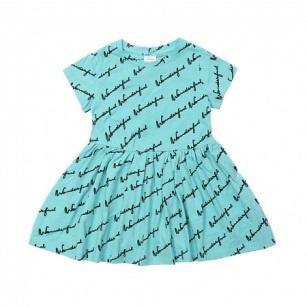 0978097809780978Платье детское «Bonito» (№1347)от 3 до 7 летхлопок 95%, эластан 5%хлопок 95%, эластан 5%хлопок 95%, эластан 5%1 шт.1 шт.410,00 руб.328,00 руб.328,00 руб.328,00 руб.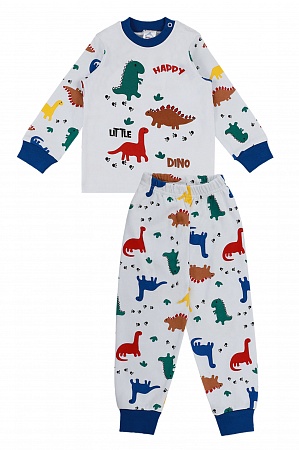 0979097909790979Пижама детская «Bonito»от 1 до 4 летхлопок 100%хлопок 100%хлопок 100%1 шт.1 шт.450,00 руб.360,00 руб.360,00 руб.360,00 руб.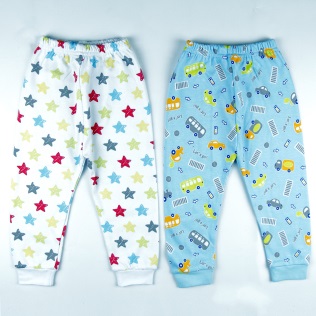 0995099509950995Ползунки-штанишки детские «Bonito»от 68 до 86хлопок 100%хлопок 100%хлопок 100%1 шт.1 шт.182,00 руб.145,60 руб.145,60 руб.145,60 руб.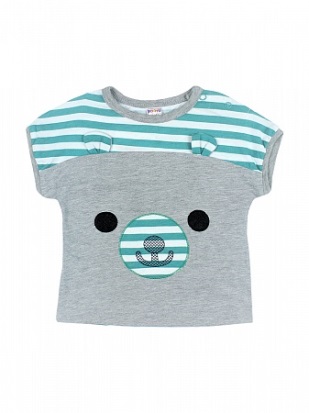 1039103910391039Футболка детская «Bonito» (№476)от 1 до 4 летхлопок 100%хлопок 100%хлопок 100%1 шт.1 шт.260,00 руб.208,00 руб.208,00 руб.208,00 руб.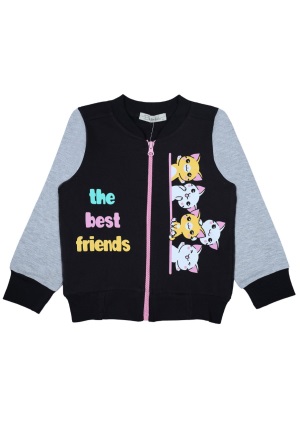 1040104010401040Бомбер детский «Bonito»2-5, 5-8 летхлопок 100%хлопок 100%хлопок 100%4 шт.4 шт.458,00 руб./шт. (упаковка 1832,00 руб.)366,40 руб./шт. (упаковка 1465,60 руб.)366,40 руб./шт. (упаковка 1465,60 руб.)366,40 руб./шт. (упаковка 1465,60 руб.)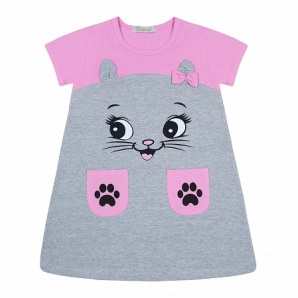 1041104110411041Платье детские «Bonito» (№1567)от 3 до 7 летхлопок 92%, лайкра 8%хлопок 92%, лайкра 8%хлопок 92%, лайкра 8%1 шт.1 шт.485,00 руб.388,00 руб.388,00 руб.388,00 руб.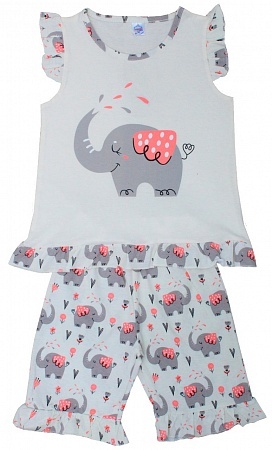 1042104210421042Пижама детская «Bonito»3-7 летхлопок 100%хлопок 100%хлопок 100%5 шт.5 шт.360,00 руб./шт. (упаковка 1800,00 руб.)288,00 руб./шт. (упаковка 1440,00 руб.)288,00 руб./шт. (упаковка 1440,00 руб.)288,00 руб./шт. (упаковка 1440,00 руб.)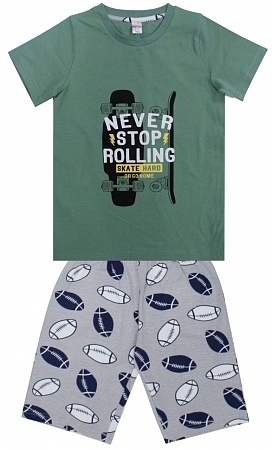 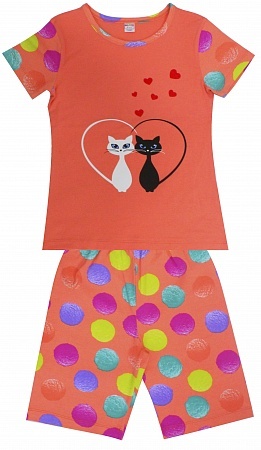 1043104310431043Пижама детская «Bonito»от 8 до 12 летхлопок 100%хлопок 100%хлопок 100%5 шт.5 шт.532,00 руб./шт. (упаковка 2660,00 руб.)425,60 руб./шт. (упаковка 2128,00 руб.)425,60 руб./шт. (упаковка 2128,00 руб.)425,60 руб./шт. (упаковка 2128,00 руб.)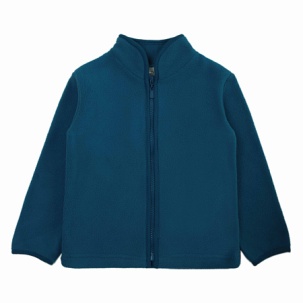 1045104510451045Бомбер детский «Bonito» (№1480, 1891)от 3 до 7 летполиэстер 100%полиэстер 100%полиэстер 100%1 шт.1 шт.655,00 руб.524,00 руб.524,00 руб.524,00 руб.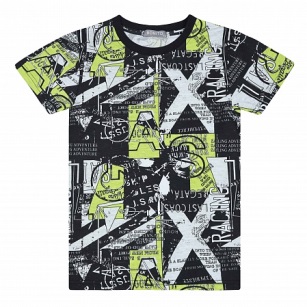 1046104610461046Футболка детская «Bonito» (№1622)от 8 до 12 летхлопок 92%, лайкра 8%хлопок 92%, лайкра 8%хлопок 92%, лайкра 8%1 шт.1 шт.335,00 руб.268,00 руб.268,00 руб.268,00 руб.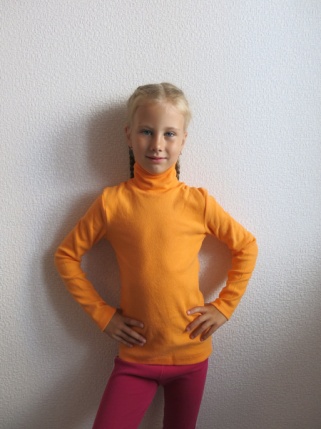 1049104910491049Водолазка детская 1-4, 5-8, 9-12 летхлопок 95%, эластан 5% или хлопок 100%хлопок 95%, эластан 5% или хлопок 100%хлопок 95%, эластан 5% или хлопок 100%4 шт., разный размер, один цвет4 шт., разный размер, один цвет270,00 руб./шт. (упаковка 1080,00 руб.)216,00 руб./шт. (упаковка 864,00 руб.)216,00 руб./шт. (упаковка 864,00 руб.)216,00 руб./шт. (упаковка 864,00 руб.)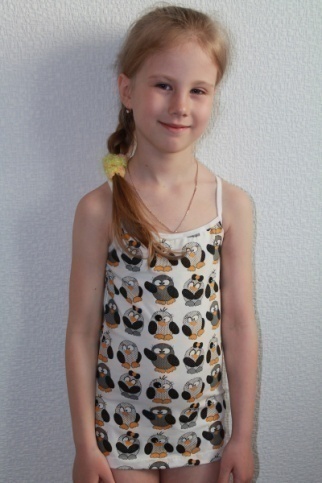 1050105010501050Майка детская «MissBeautiful» «Nikoletta» бретелька (№0844, 1197)2-11 летхлопок 95%, эластан 5%хлопок 95%, эластан 5%хлопок 95%, эластан 5%1 шт.1 шт.136,00 руб.108,80 руб.108,80 руб.108,80 руб.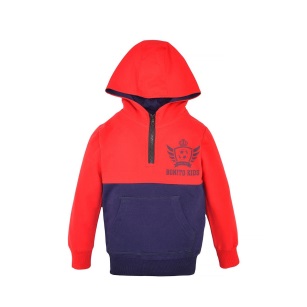 1051105110511051Толстовка детская «Bonito»от 4 до 8 летхлопок 100%хлопок 100%хлопок 100%1 шт.1 шт.828,00 руб.662,40 руб.662,40 руб.662,40 руб.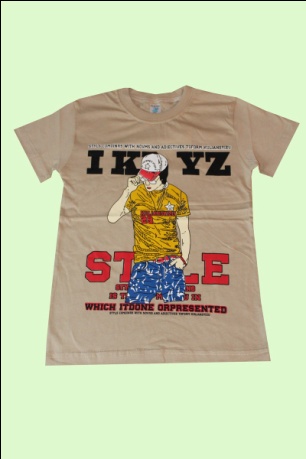 1052105210521052Футболка детская с аппликацией 8, 9, 10, 11, 12 летхлопок 100%хлопок 100%хлопок 100%5 шт., разный размер5 шт., разный размер250,00 руб./шт. (упаковка 1250,00 руб.)200,00 руб./шт. (упаковка 1000,00 руб.)200,00 руб./шт. (упаковка 1000,00 руб.)200,00 руб./шт. (упаковка 1000,00 руб.)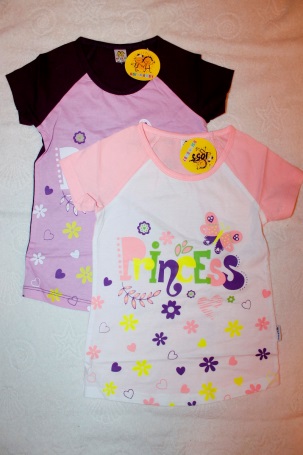 1055105510551055Футболка детская «Asian»от 4 до 8 летхлопок 100%хлопок 100%хлопок 100%1 шт.1 шт.266,00 руб.212,80 руб.212,80 руб.212,80 руб.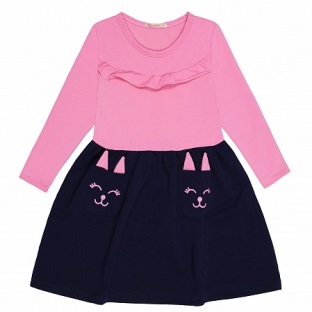 1056105610561056Платье детское «Bonito» (№1503)от 3 до 7 летхлопок 92%, лайкра 8%хлопок 92%, лайкра 8%хлопок 92%, лайкра 8%1 шт.1 шт.532,00 руб.425,60 руб.425,60 руб.425,60 руб.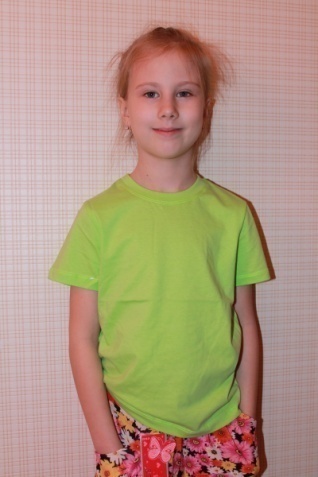 1057105710571057Футболка детская «Samo» (№В11008)7-8, 8-9, 9-10, 10-11, 11-12 летхлопок 100%хлопок 100%хлопок 100%1 шт.1 шт.90,00 руб.72,00 руб.72,00 руб.72,00 руб.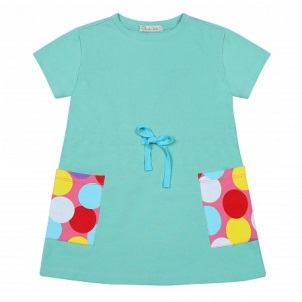 1058105810581058Платье детские «Bonito»от 3 до 7 летхлопок 92%, лайкра 8%хлопок 92%, лайкра 8%хлопок 92%, лайкра 8%1 шт.1 шт.480,00 руб.384,00 руб.384,00 руб.384,00 руб.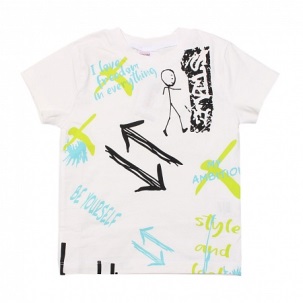 1145114511451145Футболка детская «Bonito»от 2 до 6 летхлопок 95%, эластан 5%хлопок 95%, эластан 5%хлопок 95%, эластан 5%1 шт.1 шт.330,00 руб.264,00 руб.264,00 руб.264,00 руб.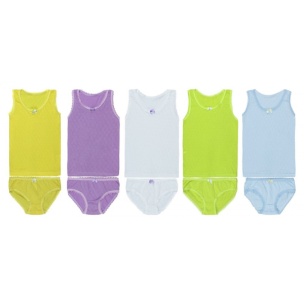 1168116811681168Комплект детский майка+трусики110-134хлопок 100%хлопок 100%хлопок 100%1 шт.1 шт.174,00 руб./шт. (упаковка 1740,00 руб.)139,20 руб./шт. (упаковка 1392,00 руб.)139,20 руб./шт. (упаковка 1392,00 руб.)139,20 руб./шт. (упаковка 1392,00 руб.)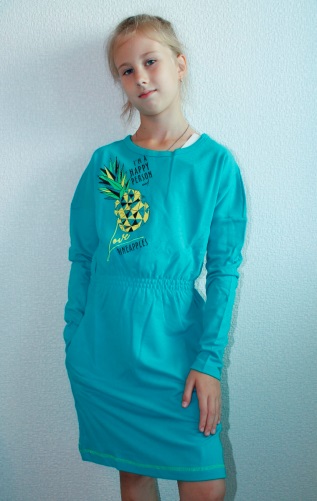 1216121612161216Платье подростковое (№GDR 02-037п)от 128 до 158хлопок 100%хлопок 100%хлопок 100%1 шт.1 шт.210,00 руб.168,00 руб.168,00 руб.168,00 руб.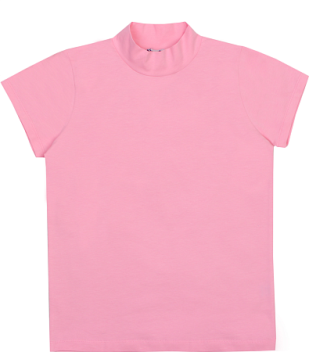 1235123512351235Футболка детская «Bonito» (№1472)от 8 до 12 летхлопок 95%, эластан 5%хлопок 95%, эластан 5%хлопок 95%, эластан 5%1 шт.1 шт.535,00 руб.428,00 руб.428,00 руб.428,00 руб.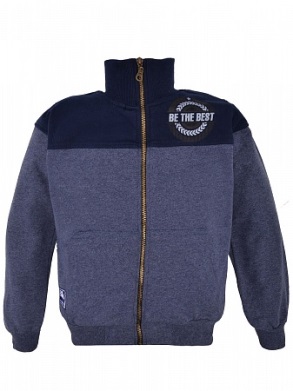 1236123612361236Толстовка детская «Bonito»от 8 до 12 летхлопок 100%хлопок 100%хлопок 100%1 шт.1 шт.765,00 руб.612,00 руб.612,00 руб.612,00 руб.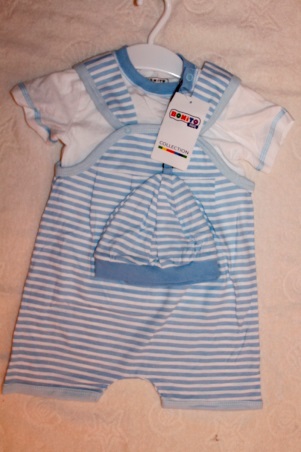 1237123712371237Комплект детский «Bonito»62, 68, 74, 80хлопок 100%хлопок 100%хлопок 100%1 шт.1 шт.450,00 руб.360,00 руб.360,00 руб.360,00 руб.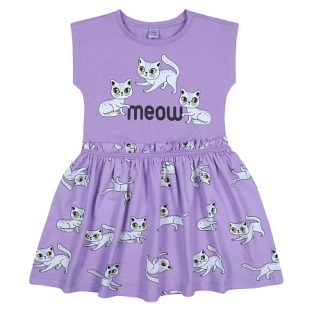 1245124512451245Платье детское «Bonito» (№6037)от 5 до 8 летхлопок 92%, лайкра 8%хлопок 92%, лайкра 8%хлопок 92%, лайкра 8%1 шт.1 шт.595,00 руб.476,00 руб.476,00 руб.476,00 руб.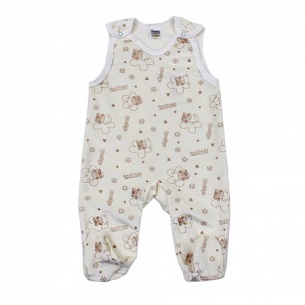 1253125312531253Комбинезон детский «Bonito» (№1153)от 62 до 80полиэстер 100%полиэстер 100%полиэстер 100%1 шт.1 шт.260,00 руб.208,00 руб.208,00 руб.208,00 руб.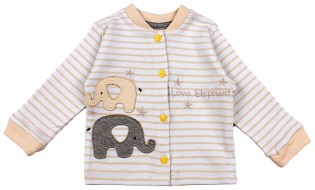 1273127312731273Кофта детская «Bonito»от 3 до 12 мес. (62-80)хлопок 100%хлопок 100%хлопок 100%1 шт.1 шт.240,00 руб.192,00 руб.192,00 руб.192,00 руб.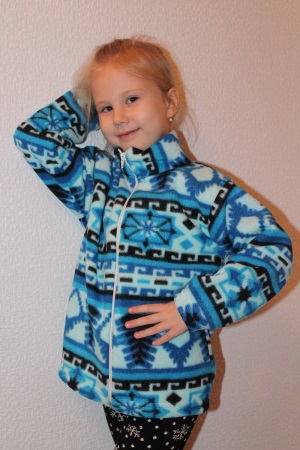 1280128012801280Толстовка детская флисовая от 1 до 8 летполиэстер 100%полиэстер 100%полиэстер 100%1 шт.1 шт.250,00 руб.200,00 руб.200,00 руб.200,00 руб.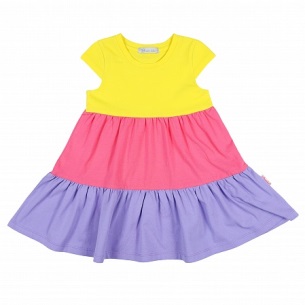 1282128212821282Платье детское «Bonito» (№1568)от 3 до 7 летхлопок 100%хлопок 100%хлопок 100%1 шт.1 шт.450,00 руб.360,00 руб.360,00 руб.360,00 руб.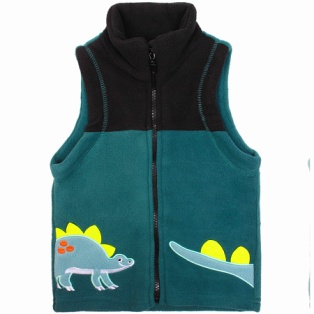 1283128312831283Жилет детский «Bonito» (№1484)от 2 до 5 летполиэстер 100%полиэстер 100%полиэстер 100%1 шт.1 шт.520,00 руб.416,00 руб.416,00 руб.416,00 руб.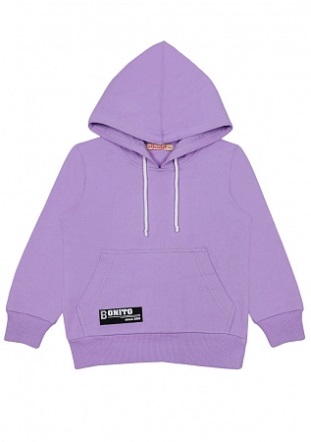 1284128412841284Толстовка детская «Bonito»3-7 летхлопок 100%хлопок 100%хлопок 100%5 шт.5 шт.415,00 руб./шт. (упаковка 2075,00 руб.)332,00 руб./шт. (упаковка 1660,00 руб.)332,00 руб./шт. (упаковка 1660,00 руб.)332,00 руб./шт. (упаковка 1660,00 руб.)3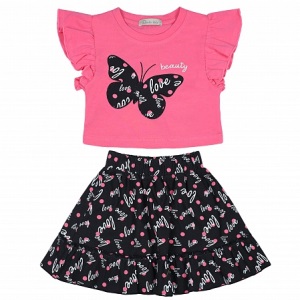 31286128612861286Комплект детские «Bonito» (№1583)от 3 до 7 лет хлопок 92%, лайкра 8%хлопок 92%, лайкра 8%хлопок 92%, лайкра 8%1 шт.1 шт.553,00 руб.442,40 руб.442,40 руб.442,40 руб.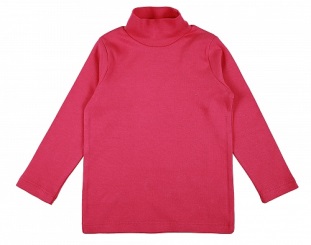 1287128712871287Водолазка детская «Bonito»от 3 до 12 летхлопок 100%хлопок 100%хлопок 100%1 шт.1 шт.248,00 руб.198,40 руб.198,40 руб.198,40 руб.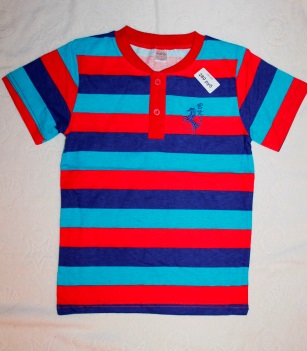 1325132513251325Футболка детская «Bonito»от 6 до 10 летхлопок 100%хлопок 100%хлопок 100%1 шт.1 шт.285,00 руб.228,00 руб.228,00 руб.228,00 руб.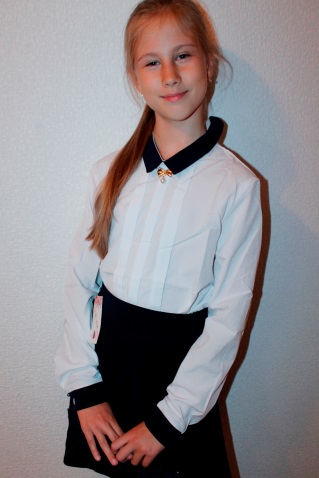 1326132613261326Блузка школьная с длинным рукавом32, 34, 36, 38, 40хлопок хлопок хлопок 1 шт.1 шт.405,00 руб.324,00 руб.324,00 руб.324,00 руб.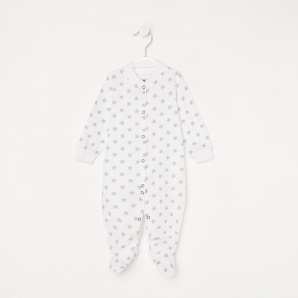 1327132713271327Комбинезон детский «Bonito»от 62 до 80хлопок 100%хлопок 100%хлопок 100%1 шт.1 шт.270,00 руб.216,00 руб.216,00 руб.216,00 руб.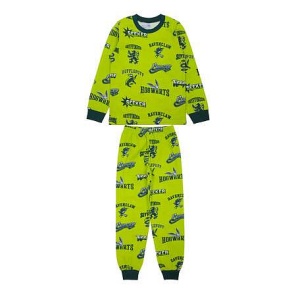 1328132813281328Пижама детская «Bonito» тонкая (№6069)от 8 до 12 летхлопок 100%хлопок 100%хлопок 100%1 шт.1 шт.695,00 руб.556,00 руб.556,00 руб.556,00 руб.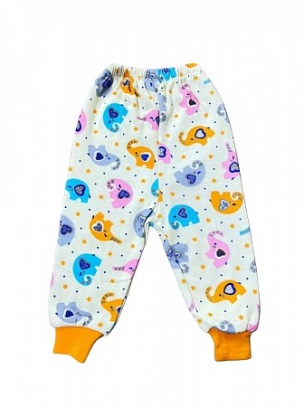 1329132913291329Штанишки детские «Bonito» , начес от 68 до 86 летхлопок 100%хлопок 100%хлопок 100%1 шт.1 шт.137,00 руб.109,60 руб.109,60 руб.109,60 руб.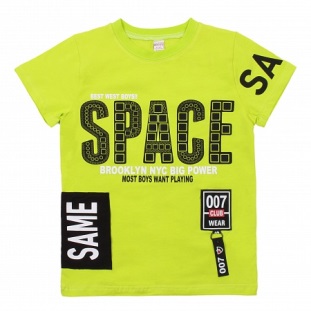 1331133113311331Футболка детская «Bonito» (№1421)от 8 до 12 летхлопок 95%, эластан 5%хлопок 95%, эластан 5%хлопок 95%, эластан 5%1 шт.1 шт.456,00 руб.364,80 руб.364,80 руб.364,80 руб.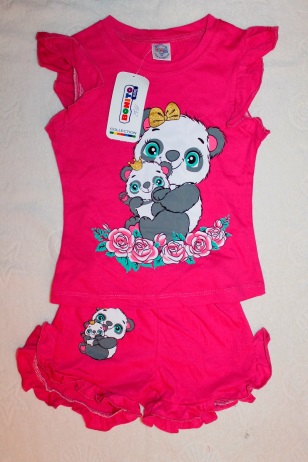 1332133213321332Комплект детский «Bonito» (№004)от 1 до 4 годахлопок 100%хлопок 100%хлопок 100%4 шт.4 шт.350,00 руб./шт. (упаковка 1400,00 руб.)280,00 руб./шт. (упаковка 1120,00 руб.)280,00 руб./шт. (упаковка 1120,00 руб.)280,00 руб./шт. (упаковка 1120,00 руб.)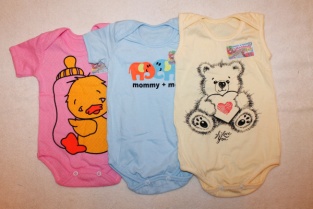 1333133313331333Боди детский «Малинка»от 62 до 80хлопок 100%хлопок 100%хлопок 100%1 шт.1 шт.150,00 руб.120,00 руб.120,00 руб.120,00 руб.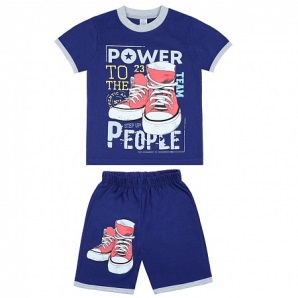 1334133413341334Комплект детский «Bonito» (№0005)от 4 до 8 летхлопок 100%хлопок 100%хлопок 100%5 шт.5 шт.410,00 руб./шт. (упаковка 2050,00 руб.)328,00 руб./шт. (упаковка 1640,00 руб.)328,00 руб./шт. (упаковка 1640,00 руб.)328,00 руб./шт. (упаковка 1640,00 руб.)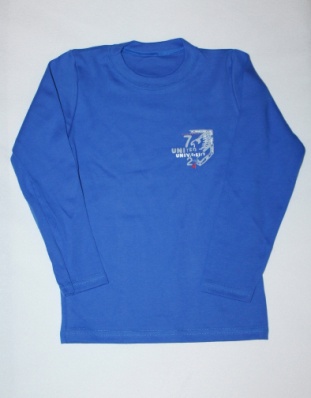 1335133513351335Футболка детская «Nicoletta» длинный рукав (№3063, 3064)от 2 до 7хлопок 90%, эластан 10%хлопок 90%, эластан 10%хлопок 90%, эластан 10%1 шт.1 шт.216,00 руб.172,80 руб.172,80 руб.172,80 руб.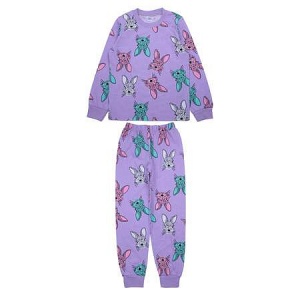 1342134213421342Пижама детская «Bonito» тонкая (№6068)от 8 до 12 летхлопок 100%хлопок 100%хлопок 100%1 шт.1 шт.695,00 руб.556,00 руб.556,00 руб.556,00 руб.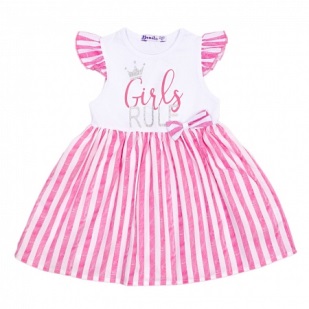 1343134313431343Платье детское «Bonito» (№1672)от 2 до 6 летхлопок 95%, эластан 5%хлопок 95%, эластан 5%хлопок 95%, эластан 5%1 шт.1 шт.486,00 руб.388,80 руб.388,80 руб.388,80 руб.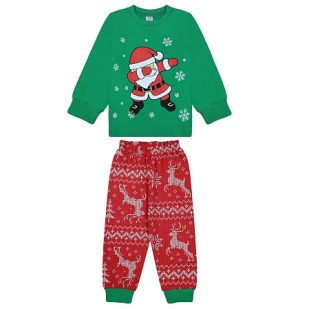 1344134413441344Пижама детская «Bonito» тонкая (№1495)от 2 до 6 летхлопок 100%хлопок 100%хлопок 100%1 шт.1 шт.550,00 руб.440,00 руб.440,00 руб.440,00 руб.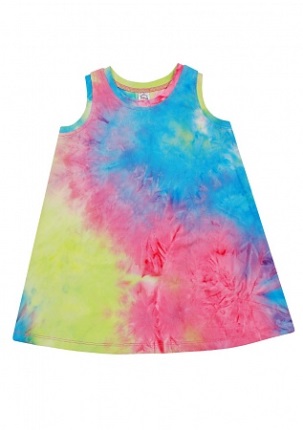 1345134513451345Платье детское «Bonito»от 3 до 7 летхлопок 100%хлопок 100%хлопок 100%1 шт.1 шт.274,00 руб.219,20 руб.219,20 руб.219,20 руб.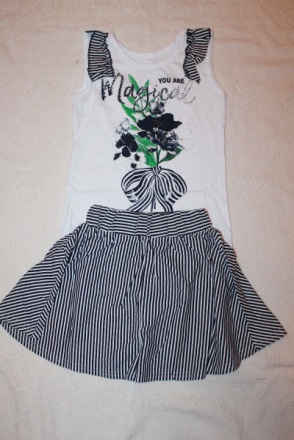 1346134613461346Костюм детский «Малинка» (№2082)от 104 до 128хлопок 100%хлопок 100%хлопок 100%1 шт.1 шт.390,00 руб.312,00 руб.312,00 руб.312,00 руб.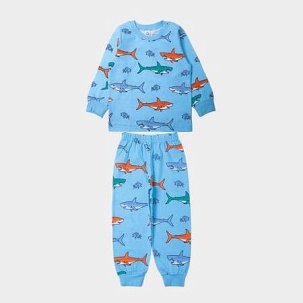 1347134713471347Пижама детская «Bonito» тонкая (№6071)от 3 до 7 летхлопок 100%хлопок 100%хлопок 100%1 шт.1 шт.580,00 руб.464,00 руб.464,00 руб.464,00 руб.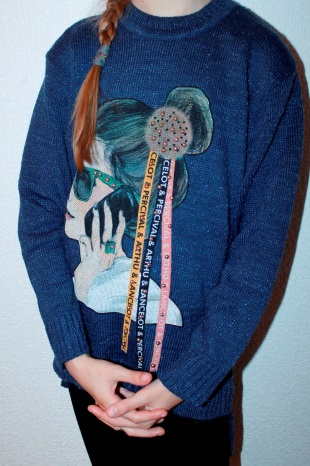 1348134813481348Джемпер детскийот 3 до 13 летакрил 90%, полиамид 10%акрил 90%, полиамид 10%акрил 90%, полиамид 10%1 шт.1 шт.675,00 руб.540,00 руб.540,00 руб.540,00 руб.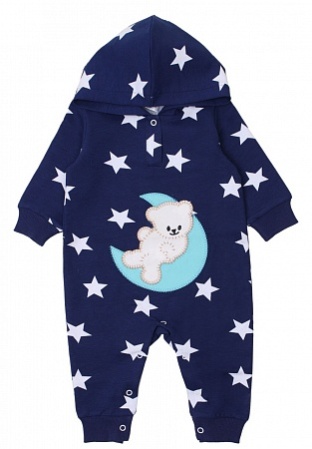 1349134913491349Комбинезон детский «Bonito»от 68 до 86хлопок 65%, полиэстер 27%, эластан 8%хлопок 65%, полиэстер 27%, эластан 8%хлопок 65%, полиэстер 27%, эластан 8%1 шт.1 шт.615,00 руб.492,00 руб.492,00 руб.492,00 руб.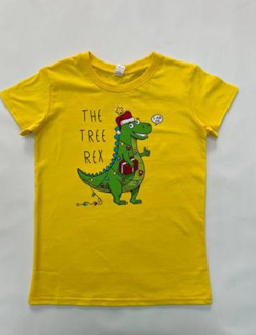 1350135013501350Футболка детская «T-SOD»от 104 до 140хлопок 100%хлопок 100%хлопок 100%1 шт.1 шт.280,00 руб.224,00 руб.224,00 руб.224,00 руб.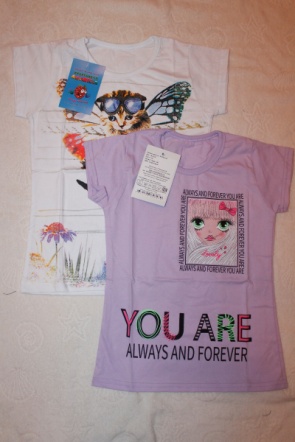 1351135113511351Футболка детская «Малинка»от 98 до 146хлопок 100%хлопок 100%хлопок 100%1 шт.1 шт.250,00 руб.200,00 руб.200,00 руб.200,00 руб.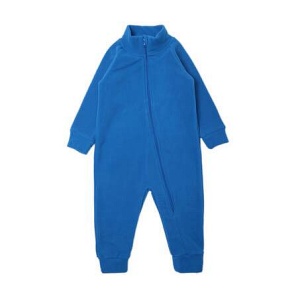 1352135213521352Комбинезон детский «Bonito» (№1486)от 1,5 до 4 лет полиэстер 100%полиэстер 100%полиэстер 100%1 шт.1 шт.768,00 руб.614,40 руб.614,40 руб.614,40 руб.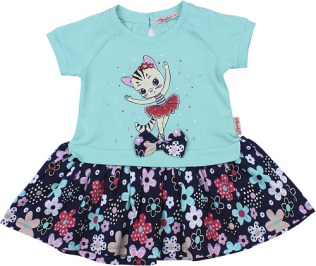 1361136113611361Платье детское «Bonito» (№997)от 2 до 6 летхлопок 92%, лайкра 8%хлопок 92%, лайкра 8%хлопок 92%, лайкра 8%1 шт.1 шт.420,00 руб.336,00 руб.336,00 руб.336,00 руб.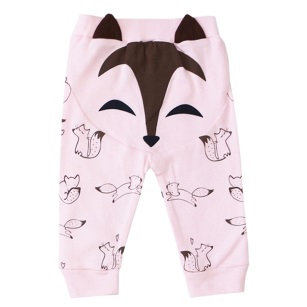 1366136613661366Штанишки детские «Bonito»от 62 до 80хлопок 100%хлопок 100%хлопок 100%1 шт.1 шт.435,00 руб.348,00 руб.348,00 руб.348,00 руб.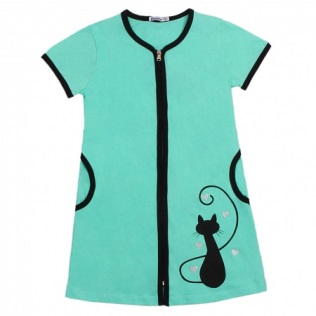 1368136813681368Халат детский «Bonito» (№1396)от 8 до 12 летхлопок 100%хлопок 100%хлопок 100%1 шт.1 шт.600,00 руб.480,00 руб.480,00 руб.480,00 руб.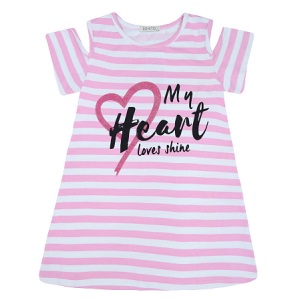 1372137213721372Платье детское «Bonito» (№1574)от 8 до 12 летхлопок 92%, лайкра 8%хлопок 92%, лайкра 8%хлопок 92%, лайкра 8%1 шт.1 шт.470,00 руб.376,00 руб.376,00 руб.376,00 руб.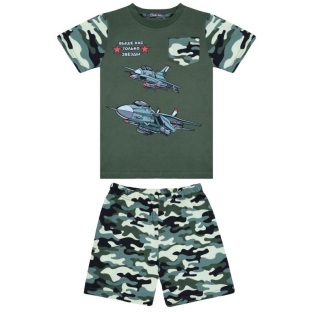 1403140314031403Комплект детский «Bonito» (№1207, 1289)от 2 до 9 летхлопок 100%хлопок 100%хлопок 100%1 шт.1 шт.360,00 руб.288,00 руб.288,00 руб.288,00 руб.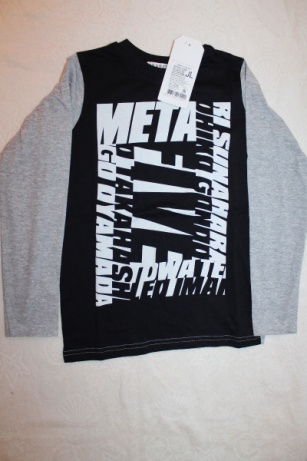 1404140414041404Джемпер детский «ПК Текстиль» (№02034, 02106)от 128 до 158хлопок 100% или хлопок 70%, полиэфир 30%хлопок 100% или хлопок 70%, полиэфир 30%хлопок 100% или хлопок 70%, полиэфир 30%1 шт.1 шт.262,00 руб.209,60 руб.209,60 руб.209,60 руб.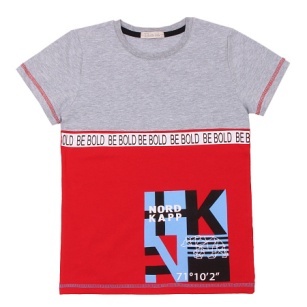 1405140514051405Футболка детская «Bonito» (№1693)от 8 до 12 летхлопок 100%хлопок 100%хлопок 100%1 шт.1 шт.460,00 руб.368,00 руб.368,00 руб.368,00 руб.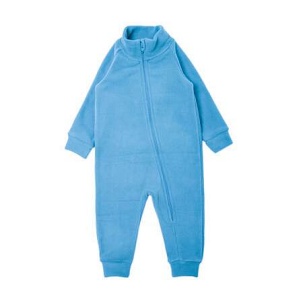 1459145914591459Комбинезон детский  «Bonito» (№1487)от 5 до 8 летполиэстер 100%полиэстер 100%полиэстер 100%1 шт.1 шт.870,00 руб.696,00 руб.696,00 руб.696,00 руб.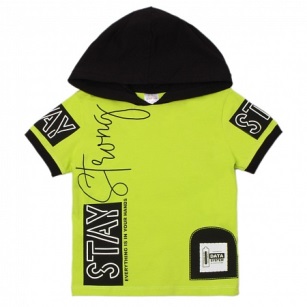 1460146014601460Футболка детская «Bonito»от 3 до 7 летхлопок 95%, эластан 5%хлопок 95%, эластан 5%хлопок 95%, эластан 5%1 шт.1 шт.435,00 руб.348,00 руб.348,00 руб.348,00 руб.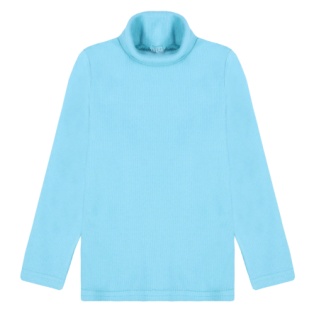 1478147814781478Водолазка детская «Bonito» (№0485, 0484)от 8 до 12 летхлопок 95%, лайкра 5%хлопок 95%, лайкра 5%хлопок 95%, лайкра 5%1 шт.1 шт.480,00 руб.384,00 руб.384,00 руб.384,00 руб.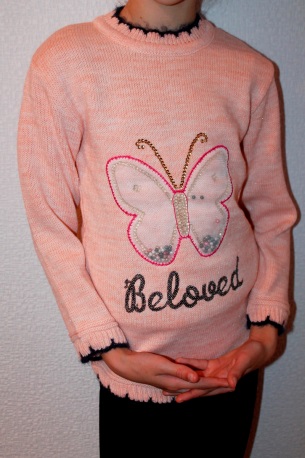 1511151115111511Джемпер детскийот 3 до 7 летакрил 90%, полиамид 10%акрил 90%, полиамид 10%акрил 90%, полиамид 10%1 шт.1 шт.780,00 руб.624,00 руб.624,00 руб.624,00 руб.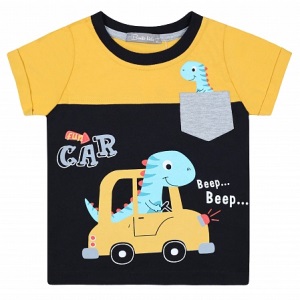 1535153515351535Футболка детская «Bonito» (№1211)от 2 до 6 летхлопок 100%хлопок 100%хлопок 100%1 шт.1 шт.257,00 руб.205,60 руб.205,60 руб.205,60 руб.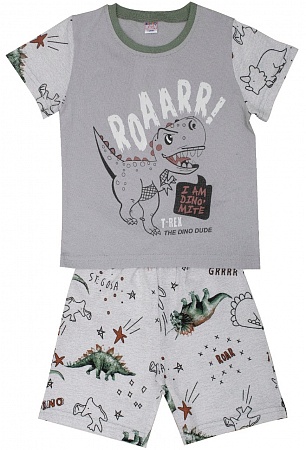 1536153615361536Пижама детская «Bonito»3-7 летхлопок 100%хлопок 100%хлопок 100%5 шт.5 шт.360,00 руб./шт. (упаковка 1800,00 руб.)288,00 руб./шт. (упаковка 1440,00 руб.)288,00 руб./шт. (упаковка 1440,00 руб.)288,00 руб./шт. (упаковка 1440,00 руб.)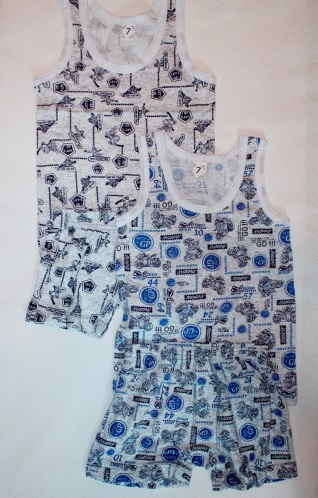 1540154015401540Комплект детский майка+боксерыот 7 до 11 летхлопок 100%хлопок 100%хлопок 100%10 шт., разный размер10 шт., разный размер192,00 руб./шт. (упаковка 1920,00 руб.)153,60 руб./шт. (упаковка 1536,00 руб.)153,60 руб./шт. (упаковка 1536,00 руб.)153,60 руб./шт. (упаковка 1536,00 руб.)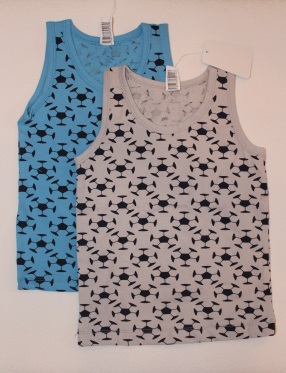 1611161116111611Майка детская «Anisse», «Nikoletta» (№3020, 3906, 30401)от 4 до 11 летхлопок 95%, эластан 5%хлопок 95%, эластан 5%хлопок 95%, эластан 5%1 шт.1 шт.214,00 руб.171,20 руб.171,20 руб.171,20 руб.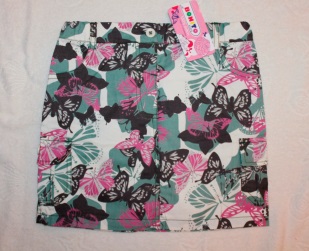 1649164916491649Юбка детская «Bonito»от 5 до 8 летхлопок 100%хлопок 100%хлопок 100%1 шт.1 шт.270,00 руб.216,00 руб.216,00 руб.216,00 руб.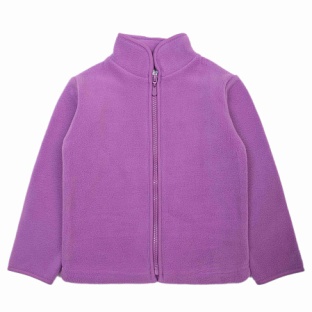 1746174617461746Бомбер детский «Bonito» (№1481, 1892)от 8 до 12 летполиэстер 100%полиэстер 100%полиэстер 100%1 шт.1 шт.770,00 руб.616,00 руб.616,00 руб.616,00 руб.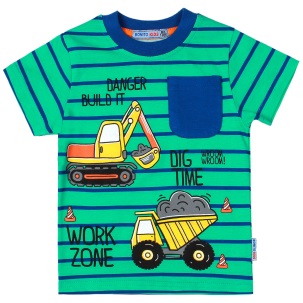 1747174717471747Футболка детская «Bonito»1-4 годахлопок 100%хлопок 100%хлопок 100%4 шт.4 шт.225,00 руб./шт. (упаковка 900,00 руб.)180,00 руб./шт. (упаковка 720,00 руб.)180,00 руб./шт. (упаковка 720,00 руб.)180,00 руб./шт. (упаковка 720,00 руб.)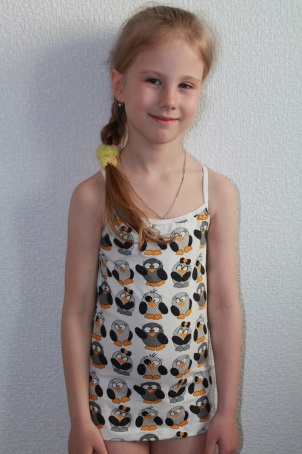 1750175017501750Майка детская «Miss Beautiful» бретелькаот 3 до 12 летхлопок 95%, эластан 5%хлопок 95%, эластан 5%хлопок 95%, эластан 5%1 шт.1 шт.155,00 руб.124,00 руб.124,00 руб.124,00 руб.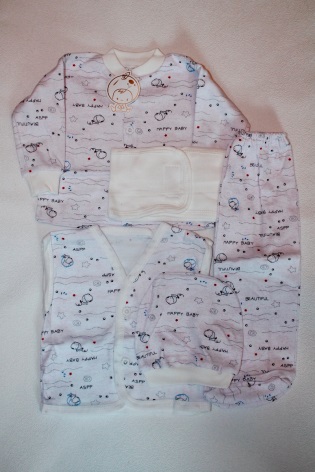 1780178017801780Комплект на выписку «Bambino»0-1хлопок 100%хлопок 100%хлопок 100%1 шт.1 шт.330,00 руб.264,00 руб.264,00 руб.264,00 руб.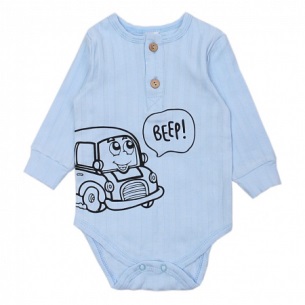 1782178217821782Боди детский «Bonito»от 68 до 86хлопок 100%хлопок 100%хлопок 100%1 шт.1 шт.418,00 руб.334,40 руб.334,40 руб.334,40 руб.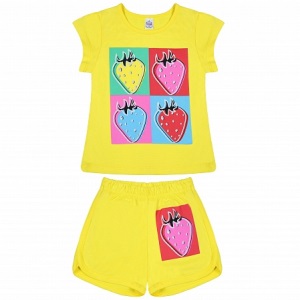 1783178317831783Комплект детский футболка + шорты «Bonito» (№0005)4-8 летхлопок 100%хлопок 100%хлопок 100%5 шт., разный размер, один цвет5 шт., разный размер, один цвет410,00 руб./шт. (упаковка 2050,00 руб.)328,00 руб./шт. (упаковка 1640,00 руб.)328,00 руб./шт. (упаковка 1640,00 руб.)328,00 руб./шт. (упаковка 1640,00 руб.)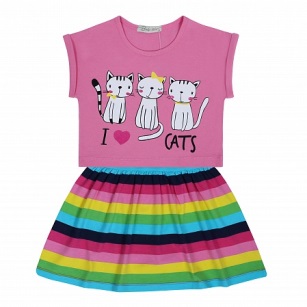 1854185418541854Комплект детский «Bonito» (№1570)от 3 до 7 летхлопок 92%, лайкра 8%хлопок 92%, лайкра 8%хлопок 92%, лайкра 8%1 шт.1 шт.535,00 руб.428,00 руб.428,00 руб.428,00 руб.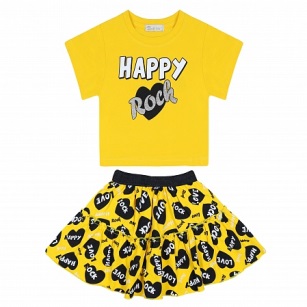 1855185518551855Комплект детский «Bonito» (№1598)от 3 до 7 летхлопок 92%, лайкра 8%хлопок 92%, лайкра 8%хлопок 92%, лайкра 8%1 шт.1 шт.517,00 руб.413,60 руб.413,60 руб.413,60 руб.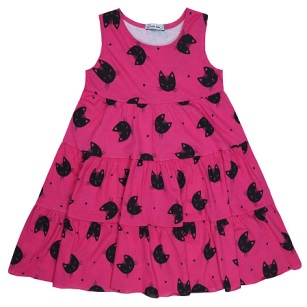 1856185618561856Платье детское «Bonito» (№1759)от 7 до 11 летхлопок 100%хлопок 100%хлопок 100%1 шт.1 шт.505,00 руб.404,00 руб.404,00 руб.404,00 руб.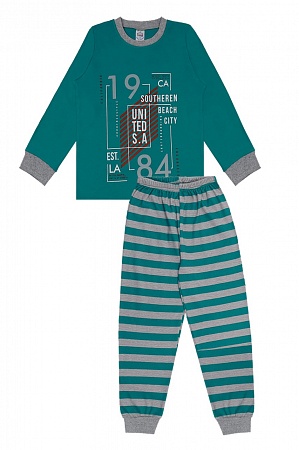 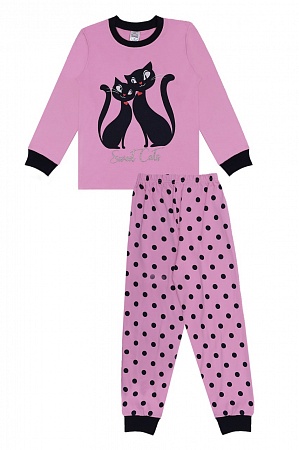 1867186718671867Пижама детская «Bonito»7-11 летхлопок 100%хлопок 100%хлопок 100%5 шт.5 шт.593,00 руб./шт. (упаковка 2965,00 руб.)474,40 руб./шт. (упаковка 2372,00 руб.)474,40 руб./шт. (упаковка 2372,00 руб.)474,40 руб./шт. (упаковка 2372,00 руб.)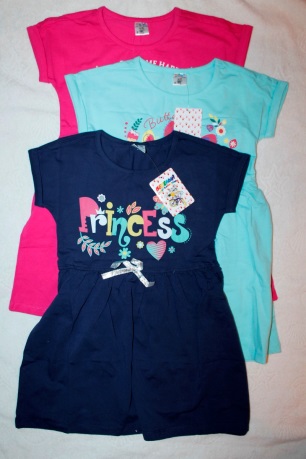 1868186818681868Платье детское «Далматинец»от 2 до 8 летхлопок 100%хлопок 100%хлопок 100%1 шт.1 шт.570,00 руб.456,00 руб.456,00 руб.456,00 руб.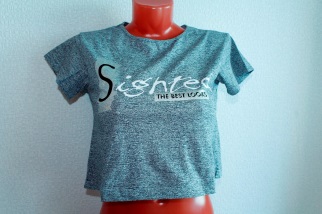 1888188818881888Футболка подростковая «Лотос» (№Ф-12)от 36 до 46хлопок 65%, ПЭ 35%хлопок 65%, ПЭ 35%хлопок 65%, ПЭ 35%1 шт.1 шт.270,00 руб.216,00 руб.216,00 руб.216,00 руб.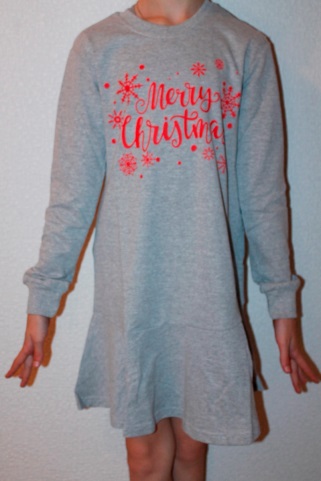 1956195619561956Платье детское новогоднееот 128 до 158хлопок 100%хлопок 100%хлопок 100%1 шт.1 шт.333,00 руб.266,40 руб.266,40 руб.266,40 руб.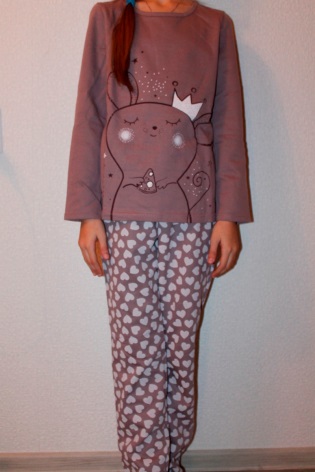 1959195919591959Пижама подростковая «Лотос» начес (№П125а)от 36 до 42хлопок 100%хлопок 100%хлопок 100%1 шт.1 шт.878,00 руб.702,40 руб.702,40 руб.702,40 руб.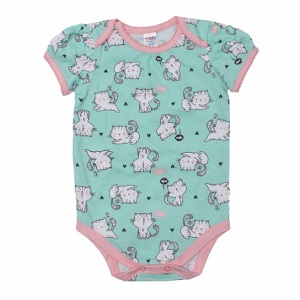 2087208720872087Боди детский «Bonito»от 6 до 18  мес.хлопок 100%хлопок 100%хлопок 100%1 шт.1 шт.250,00 руб.200,00 руб.200,00 руб.200,00 руб.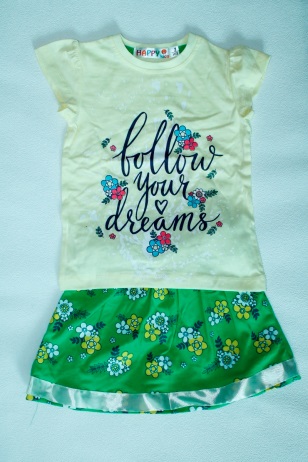 2088208820882088Комплект детский футболка+юбка «Star, Happy»от 2 до 7 летхлопок 100%хлопок 100%хлопок 100%1 шт.1 шт.380,00 руб.304,00 руб.304,00 руб.304,00 руб.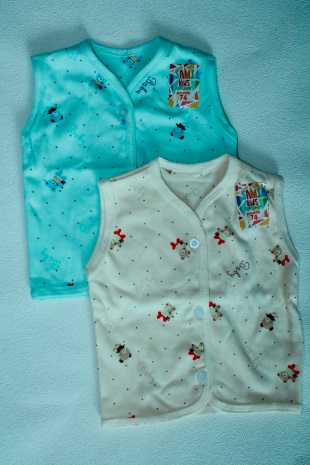 2089208920892089Жилетка детская «Sami Kids»68, 74, 86хлопок 100%хлопок 100%хлопок 100%1 шт.1 шт.128,00 руб.102,40 руб.102,40 руб.102,40 руб.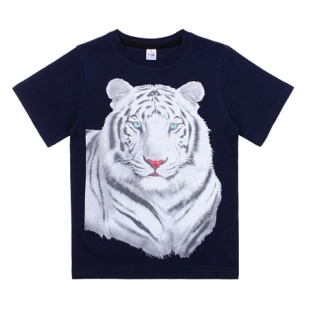 2215221522152215Футболка детская «Bonito» (№6005)от 8 до 12 летхлопок 92%, лайкра 8%хлопок 92%, лайкра 8%хлопок 92%, лайкра 8%1 шт.1 шт.405,00 руб.324,00 руб.324,00 руб.324,00 руб.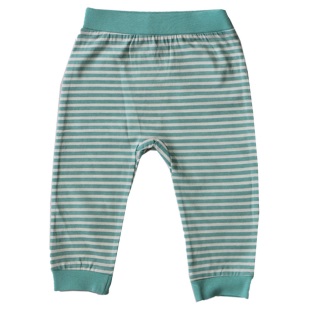 2216221622162216Ползунки-штанишки детские «Bonito»от 62 до 80хлопок 100%хлопок 100%хлопок 100%1 шт.1 шт.264,00 руб.211,20 руб.211,20 руб.211,20 руб.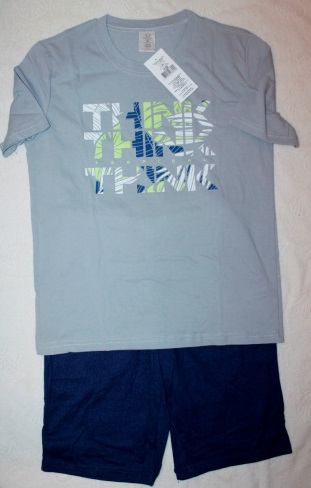 2217221722172217Костюм подростковый «Лотос» (№К285)36, 38, 40, 42, 44хлопок 100%хлопок 100%хлопок 100%1 шт.1 шт.716,00 руб.572,80 руб.572,80 руб.572,80 руб.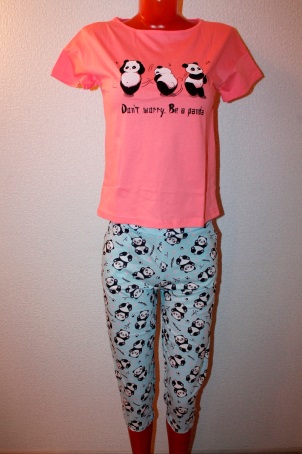 2235223522352235Пижама подростковая «Лотос» (№П157)от 36 до 48хлопок 100%хлопок 100%хлопок 100%1 шт.1 шт.525,00 руб.420,00 руб.420,00 руб.420,00 руб.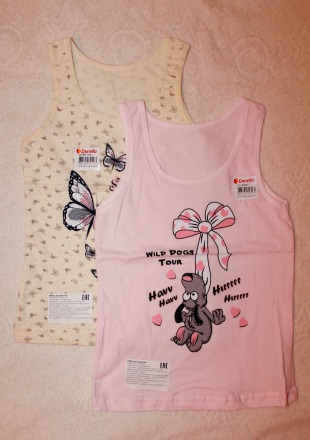 2260226022602260Майка детская «Donella» с 2 до 11 летхлопок 95%, эластан 5%хлопок 95%, эластан 5%хлопок 95%, эластан 5%1 шт.1 шт.300,00 руб.240,00 руб.240,00 руб.240,00 руб.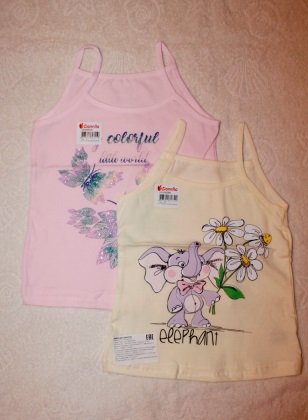 2261226122612261Майка детская «Donella» от 1 до 11 летхлопок 95%, эластан 5%хлопок 95%, эластан 5%хлопок 95%, эластан 5%1 шт.1 шт.275,00 руб.220,00 руб.220,00 руб.220,00 руб.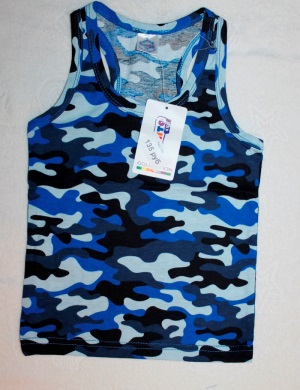 2336233623362336Майка детская «Bonito»от 3 до 7 летхлопок 100%хлопок 100%хлопок 100%1 шт.1 шт.135,00 руб.108,00 руб.108,00 руб.108,00 руб.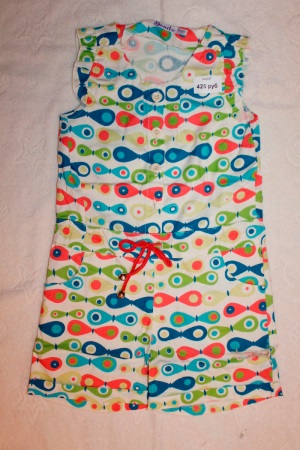 2337233723372337Полукомбинезон детское «Bonito»5-8 летхлопок 100%хлопок 100%хлопок 100%1 шт.1 шт.425,00 руб.340,00 руб.340,00 руб.340,00 руб.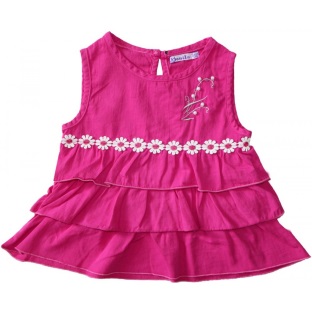 2338233823382338Платье-сарафан детское «Bonito»от 2 до 5 летхлопок 100%хлопок 100%хлопок 100%1 шт.1 шт.400,00 руб.400,00 руб.400,00 руб.400,00 руб.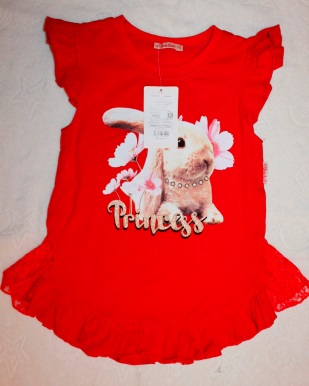 2339233923392339Футболка детская «Bonito» (№1195)5-8 летхлопок 92%, лайкра 8%хлопок 92%, лайкра 8%хлопок 92%, лайкра 8%1 шт.1 шт.305,00 руб.244,00 руб.244,00 руб.244,00 руб.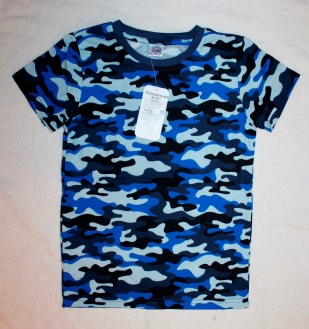 2340234023402340Футболка детская «Bonito» (№1291)от 3 до 12 летхлопок 100%хлопок 100%хлопок 100%1 шт.1 шт.215,00 руб.172,00 руб.172,00 руб.172,00 руб.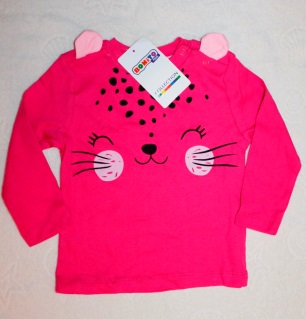 2341234123412341Кофта детская «Bonito»от 62 до 80 смхлопок 100%хлопок 100%хлопок 100%1 шт.1 шт.250,00 руб.200,00 руб.200,00 руб.200,00 руб.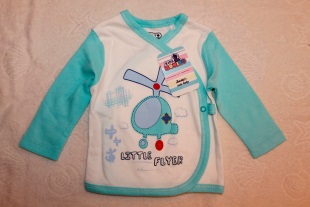 2342234223422342Распашонка детская «Bonito»от 52 до 68 смхлопок 100%хлопок 100%хлопок 100%1 шт.1 шт.264,00 руб.211,20 руб.211,20 руб.211,20 руб.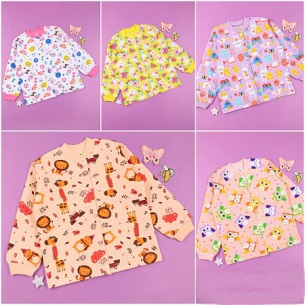 2350235023502350Кофта детская «Bonito» (№9026)от 68 до 86 летхлопок 100%хлопок 100%хлопок 100%1 шт.1 шт.145,00 руб.116,00 руб.116,00 руб.116,00 руб.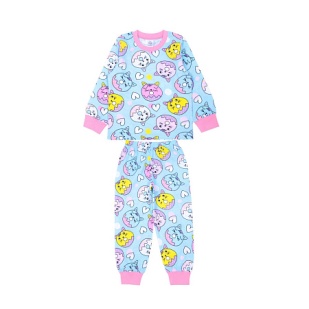 2352235223522352Пижама детская «Bonito» (№6042)от 3 до 7 летхлопок 100%хлопок 100%хлопок 100%1 шт.1 шт.580,00 руб.464,00 руб.464,00 руб.464,00 руб.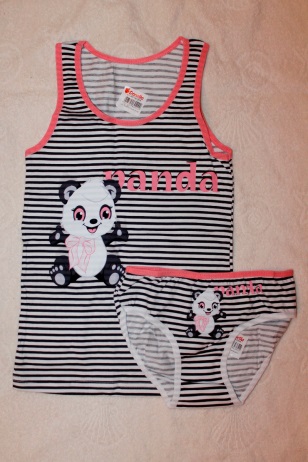 2422242224222422Комплект детский «Donella» (№1871912)от 1 до 11 летхлопок 95%, эластан 5%хлопок 95%, эластан 5%хлопок 95%, эластан 5%1 шт.1 шт.384,00 руб.307,20 руб.307,20 руб.307,20 руб.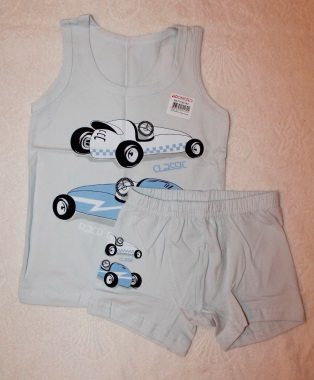 2423242324232423Комплект детский «Donella» (№127190)от 2 до 9 летхлопок 95%, эластан 5%хлопок 95%, эластан 5%хлопок 95%, эластан 5%1 шт.1 шт.474,00 руб.379,20 руб.379,20 руб.379,20 руб.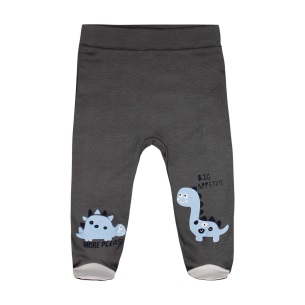 2450245024502450Ползунки детские «Bonito»от 62 до 80хлопок 100%хлопок 100%хлопок 100%1 шт.1 шт.312,00 руб.249,60 руб.249,60 руб.249,60 руб.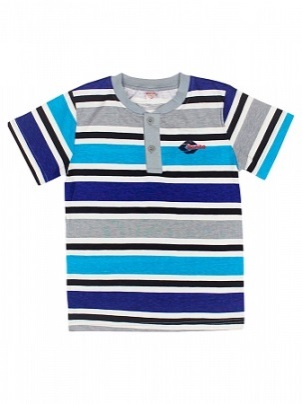 2469246924692469Футболка детская «Bonito»от 6 до 10 летхлопок 100%хлопок 100%хлопок 100%1 шт.1 шт.258,00 руб.206,40 руб.206,40 руб.206,40 руб.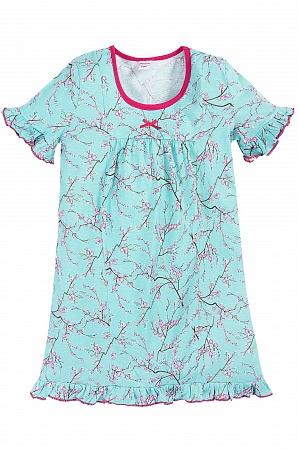 2478247824782478Сорочка детская «Bonito»от 2 до 6 летхлопок 100%хлопок 100%хлопок 100%1 шт.1 шт.228,00 руб.182,40 руб.182,40 руб.182,40 руб.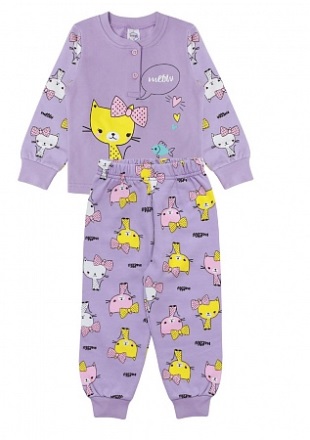 2489248924892489Пижама детская «Bonito» начесот 2 до 6 летхлопок 100%хлопок 100%хлопок 100%5 шт.5 шт.450,00 руб./шт. (упаковка 2250,00 руб.)360,00 руб. /шт. (упаковка 1800,00 руб.)360,00 руб. /шт. (упаковка 1800,00 руб.)360,00 руб. /шт. (упаковка 1800,00 руб.)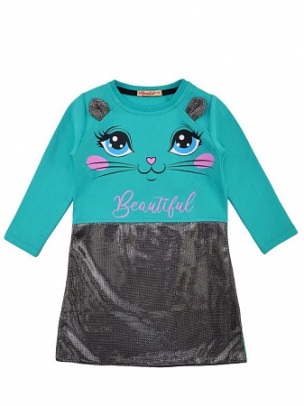 2564256425642564Платье детское «Bonito» (№1270)от 3 до 7 летхлопок 92%, лайкра 8%хлопок 92%, лайкра 8%хлопок 92%, лайкра 8%1 шт.1 шт.532,00 руб.425,60 руб.425,60 руб.425,60 руб.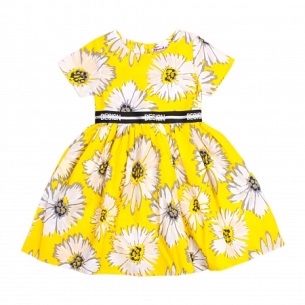 2565256525652565Платье детское «Bonito» (№1671)от 3 до 7 летхлопок 100%хлопок 100%хлопок 100%1 шт.1 шт.516,00 руб.412,80 руб.412,80 руб.412,80 руб.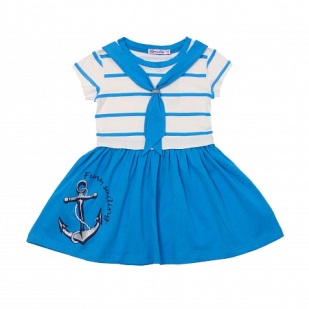 2566256625662566Платье детское «Bonito» (№1490)от 2 до 6 летхлопок 95%, эластан 5%хлопок 95%, эластан 5%хлопок 95%, эластан 5%1 шт.1 шт.593,00 руб.474,40 руб.474,40 руб.474,40 руб.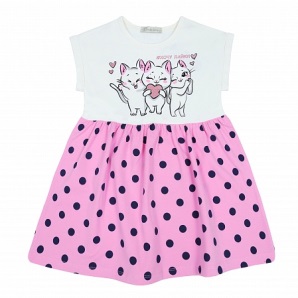 2567256725672567Платье детское «Bonito» (№1438)от 2 до 5 летхлопок 92%, лайкра 8%хлопок 92%, лайкра 8%хлопок 92%, лайкра 8%1 шт.1 шт.395,00 руб.316,00 руб.316,00 руб.316,00 руб.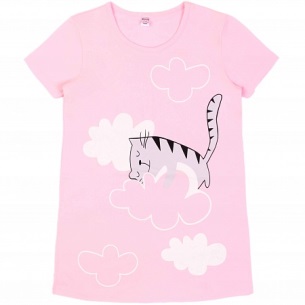 2568256825682568Сорочка детское «Bonito» (№6010)от 8 до 12 летхлопок 100%хлопок 100%хлопок 100%1 шт.1 шт.365,00 руб.292,00 руб.292,00 руб.292,00 руб.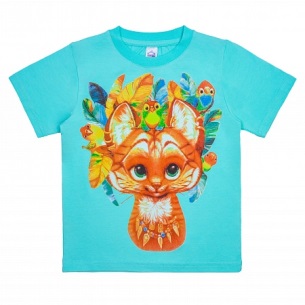 2569256925692569Футболка детская «Bonito» (№6003)от 4 до 8 летхлопок 92%, лайкра 8%хлопок 92%, лайкра 8%хлопок 92%, лайкра 8%1 шт.1 шт.332,00 руб.265,60 руб.265,60 руб.265,60 руб.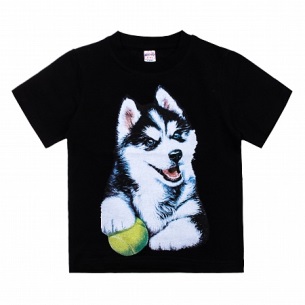 2570257025702570Футболка детская «Bonito» (№6004)от 4 до 8 летхлопок 92%, лайкра 8%хлопок 92%, лайкра 8%хлопок 92%, лайкра 8%1 шт.1 шт.266,00 руб.212,80 руб.212,80 руб.212,80 руб.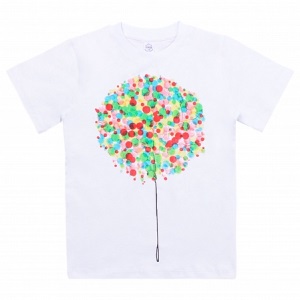 2571257125712571Футболка детская «Bonito» (№6006)от 8 до 12 летхлопок 92%, лайкра 8%хлопок 92%, лайкра 8%хлопок 92%, лайкра 8%1 шт.1 шт.405,00 руб.324,00 руб.324,00 руб.324,00 руб.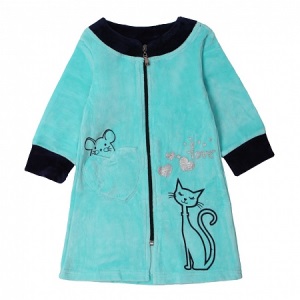 2572257225722572Халат детский «Bonito» (№1098, 1099)от 3 до 12 летхлопок 80%, полиэстер 20%хлопок 80%, полиэстер 20%хлопок 80%, полиэстер 20%1 шт.1 шт.563,00 руб.450,40 руб.450,40 руб.450,40 руб.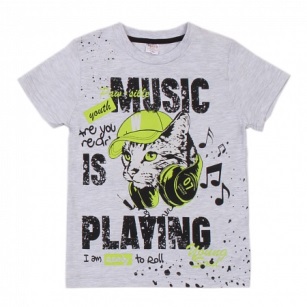 2573257325732573Футболка детская «Bonito» (№1453)от 5 до 8 летхлопок 95%, эластан 5%хлопок 95%, эластан 5%хлопок 95%, эластан 5%1 шт.1 шт.365,00 руб.292,00 руб.292,00 руб.292,00 руб.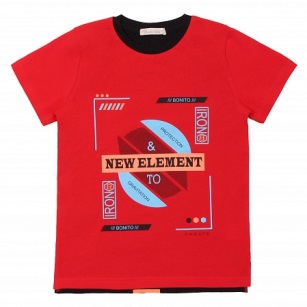 2574257425742574Футболка детская «Bonito» (№1692)от 8 до 12 летхлопок 92%, лайкра 8%хлопок 92%, лайкра 8%хлопок 92%, лайкра 8%1 шт.1 шт.350,00 руб.280,00 руб.280,00 руб.280,00 руб.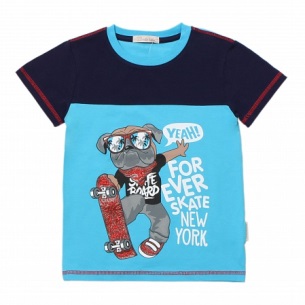 2575257525752575Футболка детская «Bonito» (№1694)от 3 до 7 летхлопок 92%, лайкра 8%хлопок 92%, лайкра 8%хлопок 92%, лайкра 8%1 шт.1 шт.335,00 руб.268,00 руб.268,00 руб.268,00 руб.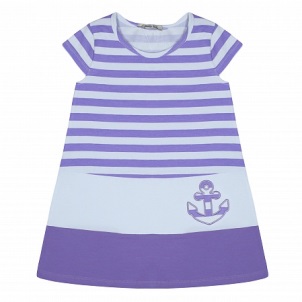 2630263026302630Платье детское «Bonito» (№1575)от 5 до 8 летхлопок 92%, лайкра 8%хлопок 92%, лайкра 8%хлопок 92%, лайкра 8%1 шт.1 шт.468,00 руб.374,40 руб.374,40 руб.374,40 руб.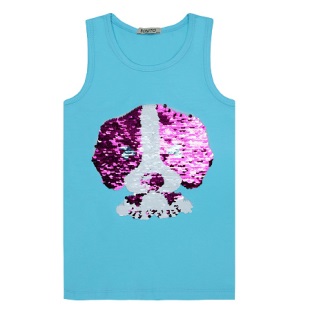 2631263126312631Майка детская «Bonito» (№1593)от 8 до 12 летхлопок 95%, лайкра 5%хлопок 95%, лайкра 5%хлопок 95%, лайкра 5%1 шт.1 шт.270,00 руб.216,00 руб.216,00 руб.216,00 руб.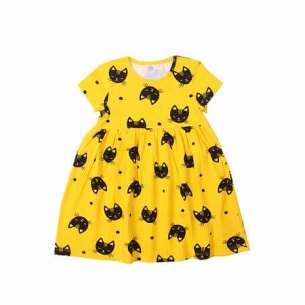 2824282428242824Платье детское «Bonito» (№6045)3-7 летхлопок 92%, лайкра 8%хлопок 92%, лайкра 8%хлопок 92%, лайкра 8%1 шт.1 шт.550,00 руб.440,00 руб.440,00 руб.440,00 руб.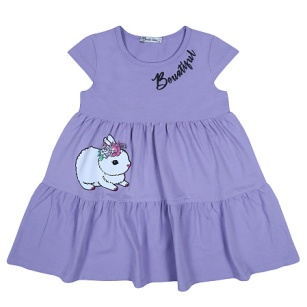 2825282528252825Платье детское «Bonito» (№1444)5-8 летхлопок 92%, лайкра 8%хлопок 92%, лайкра 8%хлопок 92%, лайкра 8%1 шт.1 шт.550,00 руб.440,00 руб.440,00 руб.440,00 руб.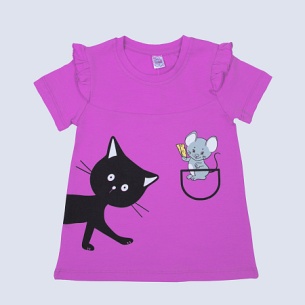 2826282628262826Платье детское «Bonito» (№6051)2-6 летхлопок 92%, лайкра 8%хлопок 92%, лайкра 8%хлопок 92%, лайкра 8%1 шт.1 шт.380,00 руб.304,00 руб.304,00 руб.304,00 руб.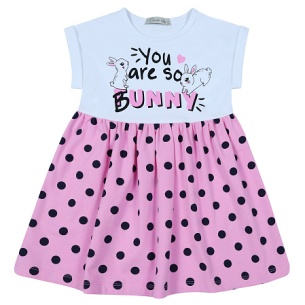 2829282928292829Платье детское «Bonito» (№1438)2-5 летхлопок 92%, лайкра 8%хлопок 92%, лайкра 8%хлопок 92%, лайкра 8%1 шт.1 шт.520,00 руб.416,00 руб.416,00 руб.416,00 руб.Нижнее белье детскоеНижнее белье детскоеНижнее белье детскоеНижнее белье детскоеНижнее белье детскоеНижнее белье детскоеНижнее белье детскоеНижнее белье детскоеНижнее белье детскоеНижнее белье детскоеНижнее белье детскоеНижнее белье детскоеНижнее белье детскоеНижнее белье детскоеНижнее белье детскоеНижнее белье детскоеНижнее белье детскоефотофотофотоартикулартикулартикулназваниеразмерсоставсоставсоставупаковкаупаковкабазовая ценацена со скидкойцена со скидкойцена со скидкой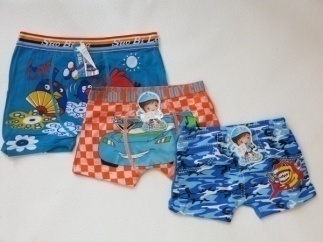 014201420142Трусики-шорты на мальчиков, девочекXL, 2XL, 3XLхлопок 65%, спандекс 35%хлопок 65%, спандекс 35%хлопок 65%, спандекс 35%10 шт., разный размер10 шт., разный размер42,00 руб./шт. (упаковка 420,00 руб.)33,60 руб./шт. (упаковка 336,00 руб.)33,60 руб./шт. (упаковка 336,00 руб.)33,60 руб./шт. (упаковка 336,00 руб.)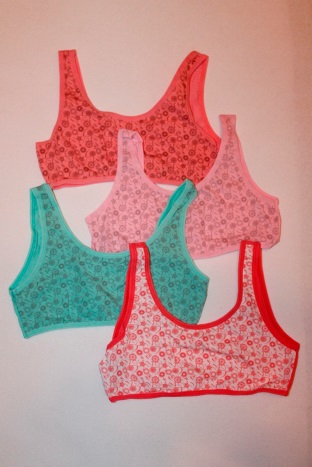 019701970197Топ-бюст детский «Nicoletta» 5, 6хлопок 95%, эластан 5%хлопок 95%, эластан 5%хлопок 95%, эластан 5%1 шт.1 шт.90,00 руб.72,00 руб.72,00 руб.72,00 руб.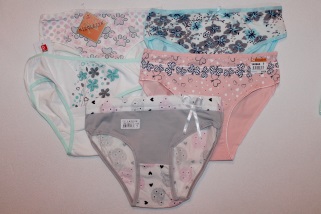 021902190219Трусы детские «Nicoletta»от 2 до 7 летхлопок 95%, эластан 5%хлопок 95%, эластан 5%хлопок 95%, эластан 5%1 шт.1 шт.100,00 руб.80,00 руб.80,00 руб.80,00 руб.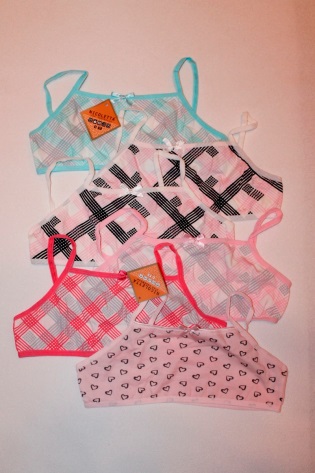 022902290229Топ-бюстгальтер «Nicoletta» 5, 6, 7хлопок 95%, эластан 5%хлопок 95%, эластан 5%хлопок 95%, эластан 5%1 шт.1 шт.102,00 руб.81,60 руб.81,60 руб.81,60 руб.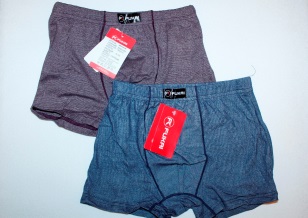 023002300230Боксеры на мальчика «Fukai»M, L, XL, 2XLхлопок 70%, бамбук 22%, спандекс 8%хлопок 70%, бамбук 22%, спандекс 8%хлопок 70%, бамбук 22%, спандекс 8%2 шт.2 шт.215,00 руб. за упаковку172,00 руб. за упаковку172,00 руб. за упаковку172,00 руб. за упаковку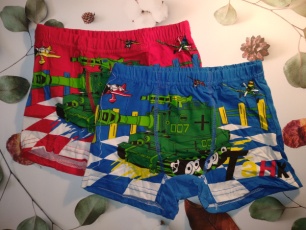 028302830283Боксеры детские0-2, 2-4, 4-6, 6-8 летхлопок 95%, эластан 5%хлопок 95%, эластан 5%хлопок 95%, эластан 5%2 шт.2 шт.145,00 руб. упаковка116,00 руб. упаковка116,00 руб. упаковка116,00 руб. упаковка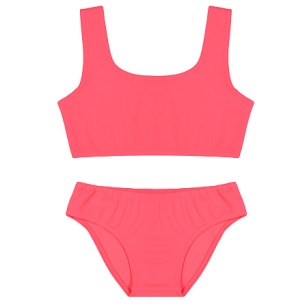 030703070307Купальник детский «Bonito» (№1740)от 7 до 10 летнейлон 80%, спандекс 20%нейлон 80%, спандекс 20%нейлон 80%, спандекс 20%1 шт.1 шт.275,00 руб.220,00 руб.220,00 руб.220,00 руб.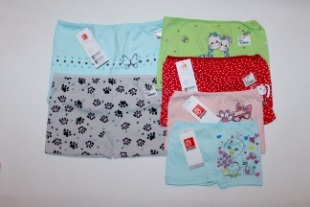 042204220422Трусы детские «Pinolo» шортыот 3 до 13 летхлопок 97%, эластан 3%хлопок 97%, эластан 3%хлопок 97%, эластан 3%1 шт.1 шт.100,00 руб.80,00 руб.80,00 руб.80,00 руб.042304230423Трусы детские «Nikoletta»от 8 до 15 летхлопок 95%, эластан 5%хлопок 95%, эластан 5%хлопок 95%, эластан 5%1 шт.1 шт.115,00 руб.92,00 руб.92,00 руб.92,00 руб.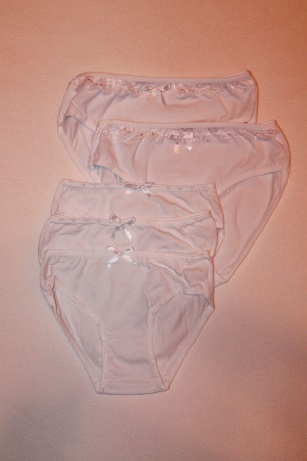 067206720672Трусы детские «Nikoletta»от 1 до 7хлопок 95%, эластан 5%хлопок 95%, эластан 5%хлопок 95%, эластан 5%1 шт.1 шт.90,00 руб.72,00 руб.72,00 руб.72,00 руб.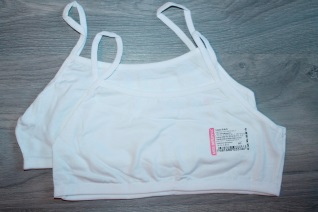 068806880688Топ подростковый «Miss Beautiful» (№1650)от 10 до 15 летхлопок 95%, эластан 5%хлопок 95%, эластан 5%хлопок 95%, эластан 5%1 шт.1 шт.132,00 руб.105,60 руб.105,60 руб.105,60 руб.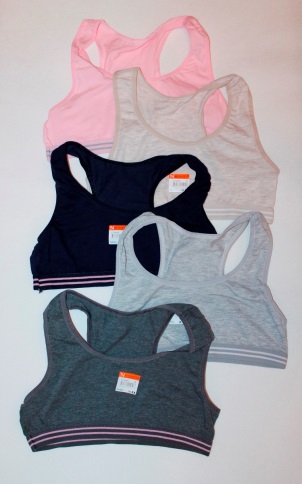 069106910691Топ на девочек «Nicoletta» (№173400)6, 7, 8хлопок 95%, эластан 5%хлопок 95%, эластан 5%хлопок 95%, эластан 5%1 шт.1 шт.100,00 руб.80,00 руб.80,00 руб.80,00 руб.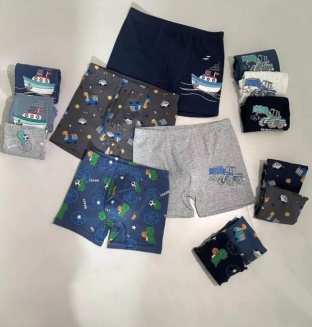 070407040704Боксеры детские «Turkan»от 3 до 12 летхлопок 95%, эластан 5%хлопок 95%, эластан 5%хлопок 95%, эластан 5%1 шт.1 шт.120,00 руб.96,00 руб.96,00 руб.96,00 руб.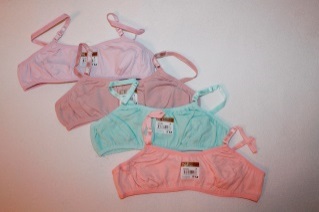 071107110711Бюст подростковый «Nicoletta» (№78101)7, 8хлопок 95%, эластан 5%хлопок 95%, эластан 5%хлопок 95%, эластан 5%1 шт.1 шт.190,00 руб.152,00 руб.152,00 руб.152,00 руб.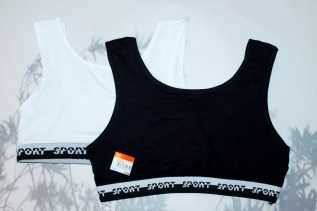 072307230723Топ подростковый «Nicoletta» (№17305)5, 6, 7хлопок 95%, эластан 5%хлопок 95%, эластан 5%хлопок 95%, эластан 5%1 шт.1 шт.133,00 руб.106,40 руб.106,40 руб.106,40 руб.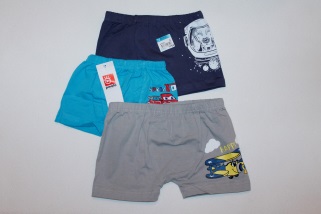 085708570857Трусы детские «Pinolo» боксерыот 2 до 13 летхлопок 97%, эластан 3%хлопок 97%, эластан 3%хлопок 97%, эластан 3%1 шт.1 шт.167,00 руб.133,60 руб.133,60 руб.133,60 руб.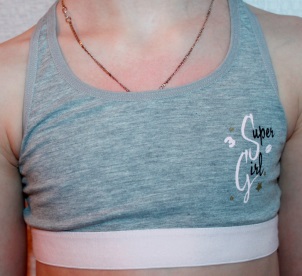 086208620862Спортивный топ на девочек «Miss Biautiful» (№6478)10-15 летхлопок 95%, эластан 5%хлопок 95%, эластан 5%хлопок 95%, эластан 5%1 шт.1 шт.193,00 руб.154,40 руб.154,40 руб.154,40 руб.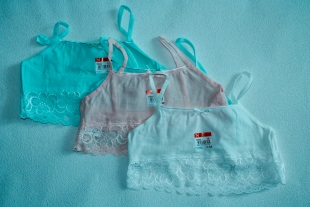 105310531053Топ-бюст детский «Miss Beautiful» (№1649)10-15 летхлопок 95%, эластан 5%хлопок 95%, эластан 5%хлопок 95%, эластан 5%1 шт.1 шт.164,00 руб.131,20 руб.131,20 руб.131,20 руб.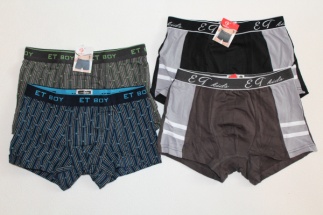 129712971297Боксеры подростковые «Evrotsis, Bokai»S (8-10 лет), M (11-12 лет), L (13-14 лет)хлопок 95%, эластан 5% или хлопок 80%, бамбук 15%, эластан 5%хлопок 95%, эластан 5% или хлопок 80%, бамбук 15%, эластан 5%хлопок 95%, эластан 5% или хлопок 80%, бамбук 15%, эластан 5%2 шт.2 шт.190,00 руб. за упаковку152,00 руб. за упаковку152,00 руб. за упаковку152,00 руб. за упаковку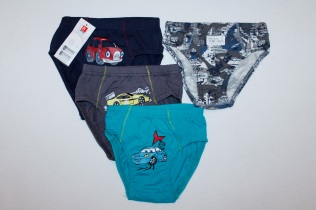 129812981298Трусы детские «Pinolo» плавкиот 3 до 13 летхлопок 95%, эластан 5%;хлопок 97%, эластан 3%хлопок 95%, эластан 5%;хлопок 97%, эластан 3%хлопок 95%, эластан 5%;хлопок 97%, эластан 3%1 шт.1 шт.163,00 руб.130,40 руб.130,40 руб.130,40 руб.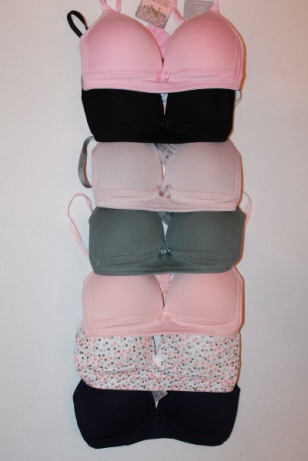 129912991299Бюстгальтер подростковый «Nicoletta» (№116108)65, 70, 75хлопок 95%, эластан 5%хлопок 95%, эластан 5%хлопок 95%, эластан 5%1 шт.1 шт.310,00 руб.248,00 руб.248,00 руб.248,00 руб.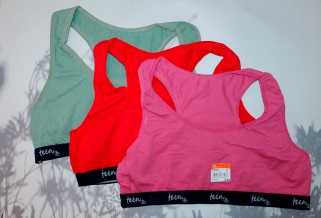 135313531353Топ подростковый «Nicoletta» (№173405)5, 6, 7, 8хлопок 95%, эластан 5%хлопок 95%, эластан 5%хлопок 95%, эластан 5%1 шт.1 шт.133,00 руб106,40 руб.106,40 руб.106,40 руб.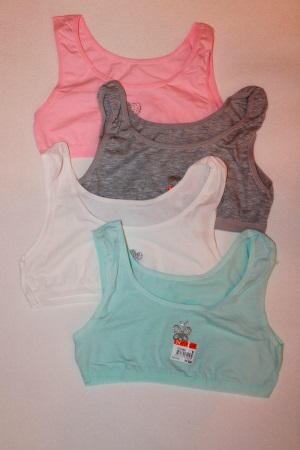 205920592059Топ на девочек «Nicoletta» (№173402)5, 6, 7, 8хлопок 95%, эластан 5%хлопок 95%, эластан 5%хлопок 95%, эластан 5%1 шт.1 шт.100,00 руб.80,00 руб.80,00 руб.80,00 руб.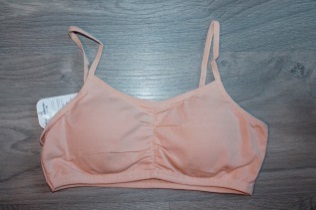 234523452345Бюстгальтер-топ подростковый «Bella Veza» (№9001)12-13, 14-15хлопок 95%, эластан 5%хлопок 95%, эластан 5%хлопок 95%, эластан 5%1 шт.1 шт.204,00 руб.163,20 руб.163,20 руб.163,20 руб.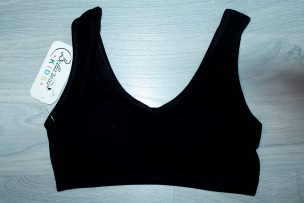 234623462346Бюстгальтер-топ подростковый «Bella Veza» (№9002)12-13, 14-15хлопок 95%, эластан 5%хлопок 95%, эластан 5%хлопок 95%, эластан 5%1 шт.1 шт.226,00 руб.180,80 руб.180,80 руб.180,80 руб.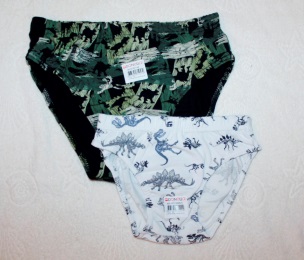 241824182418Трусы детские «Donella»от 1 до 15 летхлопок 95%, эластан 5%хлопок 95%, эластан 5%хлопок 95%, эластан 5%1 шт.1 шт.200,00 руб.160,00 руб.160,00 руб.160,00 руб.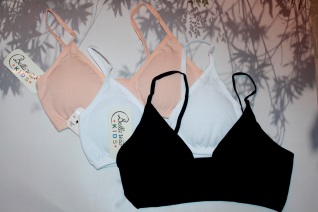 241924192419Топ подростковый «Bella Veza» (№69006)12-13, 14-15 летхлопок 95%, эластан 5%хлопок 95%, эластан 5%хлопок 95%, эластан 5%1 шт.1 шт.200,00 руб.160,00 руб.160,00 руб.160,00 руб.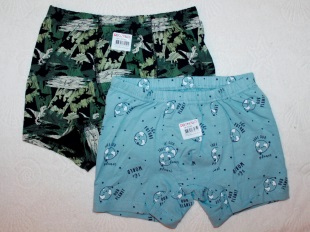 242424242424Боксеры детские «Donella»от 2 до 15 летхлопок 95%, эластан 5%хлопок 95%, эластан 5%хлопок 95%, эластан 5%1 шт.1 шт.207,00 руб.207,00 руб.207,00 руб.207,00 руб.Носовые платки детскиеНосовые платки детскиеНосовые платки детскиеНосовые платки детскиеНосовые платки детскиеНосовые платки детскиеНосовые платки детскиеНосовые платки детскиеНосовые платки детскиеНосовые платки детскиеНосовые платки детскиеНосовые платки детскиеНосовые платки детскиеНосовые платки детскиеНосовые платки детскиеНосовые платки детскиеНосовые платки детскиефотофотоартикулартикулартикулназваниеназваниеразмерсоставсоставсоставупаковкаупаковкабазовая ценацена со скидкойцена со скидкойцена со скидкой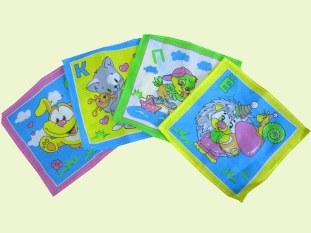 123112311231Платки носовые детские «ГОСТ»Платки носовые детские «ГОСТ»хлопок 100%хлопок 100%хлопок 100%10 шт.10 шт.11,00 руб./шт. (упаковка 110,00 руб.)8,80 руб./шт. (упаковка 88,00 руб.)8,80 руб./шт. (упаковка 88,00 руб.)8,80 руб./шт. (упаковка 88,00 руб.)Головные уборы детскиеГоловные уборы детскиеГоловные уборы детскиеГоловные уборы детскиеГоловные уборы детскиеГоловные уборы детскиеГоловные уборы детскиеГоловные уборы детскиеГоловные уборы детскиеГоловные уборы детскиеГоловные уборы детскиеГоловные уборы детскиеГоловные уборы детскиеГоловные уборы детскиеГоловные уборы детскиеГоловные уборы детскиеГоловные уборы детскиефотофотоартикулартикулартикулназваниеназваниеразмерсоставсоставсоставупаковкаупаковкабазовая ценацена со скидкойцена со скидкойцена со скидкой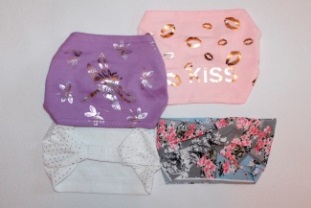 154115411541Банданы и повязкиБанданы и повязкихлопокхлопокхлопок1 шт.1 шт.100,00 руб.80,00 руб.80,00 руб.80,00 руб.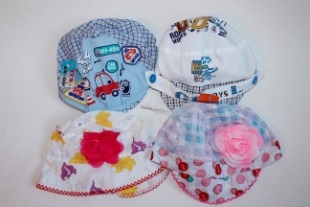 154215421542Панамка детскаяПанамка детскаяхлопокхлопокхлопок1 шт.1 шт.150,00 руб.120,00 руб.120,00 руб.120,00 руб.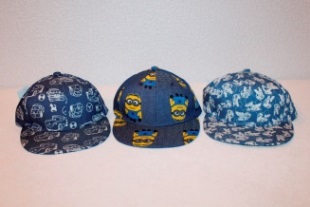 154415441544Кепка под джинсКепка под джинсхлопокхлопокхлопок1 шт.1 шт.120,00 руб.96,00 руб.96,00 руб.96,00 руб.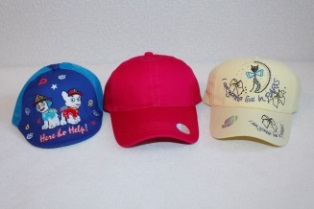 154615461546Кепка в ассортиментеКепка в ассортиментехлопокхлопокхлопок1 шт.1 шт.171,00 руб.136,80 руб.136,80 руб.136,80 руб.ПряжаПряжаПряжаПряжаПряжаПряжаПряжаПряжаПряжаПряжаПряжаПряжаПряжаПряжаПряжаПряжаПряжафотоартикулартикулартикулартикулназваниеназваниевессоставсоставсоставупаковкаупаковкабазовая ценацена со скидкойцена со скидкойцена со скидкой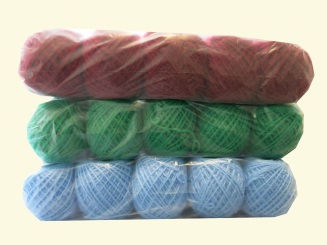 0247024702470247ПряжаПряжа400 гракрил 100%акрил 100%акрил 100%10 мотков10 мотков252,00 руб.201,60 руб.201,60 руб.201,60 руб.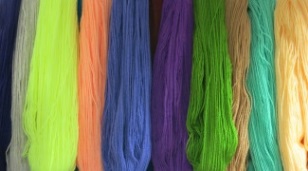 0833083308330833ПряжаПряжа310-320 гракрил 100%акрил 100%акрил 100%1 моток1 моток235,00 руб.188,00 руб.188,00 руб.188,00 руб.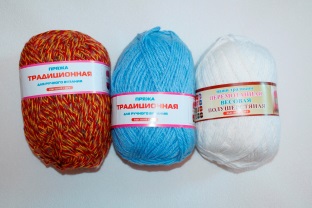 2069206920692069ПряжаПряжа250 гр (+- 50 гр), 400 м (+- 40 м)шерсть 40%, ПАН 60% или шерсть 30%, акрил 70%шерсть 40%, ПАН 60% или шерсть 30%, акрил 70%шерсть 40%, ПАН 60% или шерсть 30%, акрил 70%1 моток1 моток174,00 руб.139,20 руб.139,20 руб.139,20 руб.